ΑναθεωρήσειςΣκοπός και Πεδίο Εφαρμογής Σκοπός της παρούσας διαδικασίας είναι η παροχή τεκμηριωμένης πληροφορίας για την επιλογή και διαχείριση του προσωπικού του Φορέα Πιστοποίησης και Ελέγχου EQA HELLAS AE σύμφωνα με τις απαιτήσεις των προτύπων ΕΛΟΤ ΕΝ ISO/IEC 17021-1:2015, ΕΛΟΤ ΕΝ ISO/IEC 17065:2012 και ΕΛΟΤ ΕΝ ISO/IEC 17020:2012.Η Διαδικασία έχει εφαρμογή σε όλη τη διοικητική μορφή του Φορέα Πιστοποίησης και Ελέγχου συμπεριλαμβανομένου του εμπλεκόμενου προσωπικού και των Εξωτερικών Συνεργατών του για ότι τους αφορά.Η Διαδικασία αυτή αναφέρεται στον τρόπο με τον οποίο ο Φορέας Πιστοποίησης και Ελέγχου εξασφαλίζει την επάρκεια του προσωπικού του, ώστε να επιβεβαιώνεται και να αναβαθμίζεται η ικανότητα του στην υλοποίηση των έργων πιστοποίησης ή ελέγχων, που αναλαμβάνει.Αναφορές Εγχειρίδιο Ποιότητας QM § 7.1, 7.2, 7.3, 7,4P01 Διαδικασία Διαχείρισης Δραστηριοτήτων πριν τη πιστοποίηση.P02 Διαδικασία Διαχείρισης Αμεροληψίας και ΔιακινδυνεύσεωνP05 Διαδικασία Επιθεωρήσεων, έκδοσης πιστοποιητικών, αναστολής, ανάκλησης ή περιορισμού του πεδίου πιστοποίησηςP10 Διαδικασία Εμπιστευτικότητας και Δημόσιας ΠληροφόρησηςGRC Γενικός Κανονισμός ΠιστοποίησηςGRC 17020 Γενικός Κανονισμός Πιστοποίησης ΑνυψωτικώνSRC Ειδικοί Κανονισμοί ΠιστοποίησηςΕΛΟΤ ΕΝ ISO/IEC 17021-1:2015 Αξιολόγηση της συμμόρφωσης– Απαιτήσεις για φορείς επιθεώρησης και πιστοποίησης συστημάτων διαχείρισης - Μέρος 1: ΑπαιτήσειςΕΛΟΤ ΕΝ ISO/IEC 17065:2012  Αξιολόγηση της Συμμόρφωσης – Απαιτήσεις για φορείς πιστοποίησης προϊόντων, διεργασιών και υπηρεσιώνΕΛΟΤ ΕΝ ISO/IEC 17020:2012 Αξιολόγηση της συμμόρφωσης - απαιτήσεις για τη λειτουργία των διαφόρων τύπων φορέων που επιτελούν ελέγχουςISO/IEC 17021-2 Απαιτήσεις επάρκειας για επιθεώρηση και πιστοποίηση Συστημάτων Περιβαλλοντικής ΔιαχείρισηςISO/IEC 17021-3 Απαιτήσεις επάρκειας για επιθεώρηση και πιστοποίηση Συστημάτων Διαχείρισης της ΠοιότηταςISO/IEC TS 17021-7:2014 Απαιτήσεις επάρκειας για επιθεώρηση και πιστοποίηση Συστημάτων Οδικής ΑσφάλειαςISO/IEC TS 17021-9:2016 Απαιτήσεις επάρκειας για επιθεώρηση και πιστοποίηση Συστημάτων Διαχείρισης κατά της δωροδοκίαςISO/IEC TS 17021-10:2018 Απαιτήσεις επάρκειας για επιθεώρηση και πιστοποίηση Συστημάτων Διαχείρισης Υγείας και Ασφάλειας στην ΕργασίαΕΛΟΤ ΕΝ ISO 50003:2014 Συστήματα διαχείρισης ενέργειας — απαιτήσεις για φορείς που παρέχουν επιθεώρηση και πιστοποίηση συστημάτων διαχείρισης ενέργειαςISO 27006:2020 Information technology - Security techniques -Requirements for bodies providing audit and certification of information security management systems (ISO/IEC 27006:2015, including Amd 1:2020) ISO/TS 22003:2013 Food safety management systems – Requirements for bodies providing audit and certification of food safety management systemsISO/IEC 17000:2004, Αξιολόγηση Συμμόρφωσης — Λεξιλόγιο και γενικές αρχέςΕΛΟΤ ΕΝ ISO 9000:2015   Συστήματα Διαχείρισης Ποιότητας-Θεμελιώδεις. Αρχές και ΛεξιλόγιοΕΣΥΔ ΚΡΙΤΗΡΙΑ/03/06/29-03-19 Κριτήρια ΔιαπίστευσηςΚΟ ΕΣΥΔ ISMS : Κατευθυντήρια Οδηγία για τη διαπίστευση φορέων πιστοποίησης συστημάτων διαχείρισης της ασφάλειας των πληροφοριώνΚΟ ΕΣΥΔ - 15224 01/00/05-11-2015: Κατευθυντήρια οδηγία για τη διαπίστευση φορέων πιστοποίησης συστημάτων διαχείρισης της ποιότητας υπηρεσιών υγείας σύμφωνα με το πρότυπο ΕΛΟΤ ΕΝ 15224:2012ΕΣΥΔ ΚΟ-Υ&Α/01/03/02-08-2018 Κατευθυντήρια Οδηγία για τη Διαπίστευση Φορέων Πιστοποίησης Συστημάτων Υγείας και ΑσφάλειαςIAF MD 13:2015 Απαιτήσεις επάρκειας για το προσωπικό του Φορέα Πιστοποίησης για συστήματα διαχείρισης ασφάλειας πληροφοριών (ISO/IEC 27001)IAF MD 17:2015 Παρακολούθηση δραστηριοτήτων για τη διαπίστευση Φορέων Πιστοποίησης συστημάτων διαχείρισης (Εφαρμογή μέχρι 07/05/2020)IAF MD 17:2019 Παρακολούθηση δραστηριοτήτων για τη διαπίστευση Φορέων Πιστοποίησης συστημάτων διαχείρισης (Εφαρμογή από 07/05/2020)IAF MD 22:2018 Εφαρμογή του ISO/IEC 17021-1 για την πιστοποίηση συστημάτων διαχείρισης της υγείας και της ασφάλειας στην εργασία (OH&SMS). (Εφαρμογή μέχρι 07/05/2020)IAF MD 22:2019 Εφαρμογή του ISO/IEC 17021-1 για την πιστοποίηση συστημάτων διαχείρισης της υγείας και της ασφάλειας στην εργασία (OH&SMS). (Εφαρμογή από 07/05/2020)IAF MD 23:2018 Control of Entities Operating on Behalf of Accredited Management Systems Certification BodiesILAC-P15:06/2014 Application of ISO/IEC 17020:2012 for the Accreditation of Inspection BodiesΌροι και Ορισμοί -  Συντομογραφίεςαμεροληψία : παρουσία της αντικειμενικότητας (Αντικειμενικότητα σημαίνει ότι δεν υπάρχουν συγκρούσεις συμφερόντων ή ότι είναι επιλυμένες έτσι ώστε να μην επηρεάζουν αρνητικά τις μετέπειτα δραστηριότητες του φορέα πιστοποίησης και ελέγχου. Άλλοι όροι που είναι χρήσιμοι σε σχέση με το στοιχείο της αμεροληψίας είναι: ανεξαρτησία, ελευθερία από σύγκρουση συμφερόντων, ελευθερία από προκατάληψη, έλλειψη ζημιάς από άδικη κρίση, ουδετερότητα, δικαιοσύνη, ευρύτητα, ομαλότητα χειρισμού, αποκόλληση, εξισορρόπηση.)διακινδύνευση : η επίδραση της αβεβαιότηταςενδιαφερόμενο μέρος : πρόσωπο ή ομάδα που ενδιαφέρεται ή επηρεάζεται από την επίδοση ενός οργανισμού εμπιστευτικότητα : διατήρηση του εμπιστευτικού χαρακτήρα στοιχείων ή πληροφοριών επιθεώρηση πιστοποίησης : επιθεώρηση που διεξάγεται από έναν οργανισμό επιθεώρησης ανεξάρτητο από τον πελάτη και τα μέρη που βασίζονται πάνω του, με σκοπό την πιστοποίηση του συστήματος διαχείρισης του πελάτη.επιθεωρητής : πρόσωπο που διεξάγει μια επιθεώρησηεπάρκεια : ικανότητα εφαρμογής γνώσεων και δεξιοτήτων για την επίτευξη των αναμενόμενων αποτελεσμάτωνοδηγός : πρόσωπο που ορίζεται από τον πελάτη για να βοηθήσει την ομάδα επιθεώρησηςπαρατηρητής : πρόσωπο που συνοδεύει την ομάδα επιθεώρησης αλλά δεν επιθεωρείπελάτης : οργανισμός του οποίου το σύστημα διαχείρισης επιθεωρείται για σκοπούς πιστοποίησης ή ελέγχουπιστοποιημένος πελάτης : οργανισμός του οποίου το σύστημα διαχείρισης έχει πιστοποιηθείπιστοποίηση : είναι η επιβεβαίωση τρίτου μέρους που αναφέρεται σε προϊόντα, διεργασίες, συστήματα και πρόσωπα. Με τον όρο επιβεβαίωση τρίτου μέρους νοείται η έκδοση δήλωσης (δηλ. πιστοποιητικού), από ανεξάρτητο φορέα ως προς το πρόσωπο ή τον οργανισμό, που παρέχει το προς αξιολόγηση συμμόρφωσης αντικείμενο, ότι η επαλήθευση των καθορισμένων απαιτήσεων, έχει τεκμηριωθεί επαρκώς.Έλεγχος : εξέταση ενός προϊόντος, διεργασίας, υπηρεσίας, ή εγκατάστασης ή του σχεδιασμού τους και προσδιορισμός της συμμόρφωσής τους με ειδικές απαιτήσεις ή, στη βάση την επαγγελματικής κρίσης, με γενικές απαιτήσεις Φορέας Ελέγχου : φορέας που πραγματοποιεί έλεγχοΣύστημα Ελέγχου : κανόνες , διαδικασίες και διαχείριση για τη διενέργεια ελέγχου Σχήμα Ελέγχου : σύστημα ελέγχου στο οποίο εφαρμόζονται οι ίδιες συγκεκριμένες απαιτήσεις, ειδικοί κανόνες και διαδικασίεςπρότυπο : ονομάζεται ένα έγγραφο, που καταρτίζεται με συναίνεση και εγκρίνεται από αναγνωρισμένο φορέα, το οποίο παρέχει για κοινή και επαναλαμβανόμενη χρήση κανόνες, οδηγίες ή χαρακτηριστικά για δραστηριότητες ή τα αποτελέσματα τους, με σκοπό την επίτευξη του βέλτιστου βαθμού τάξης σε ένα συγκεκριμένο πλαίσιο εφαρμογήςτεχνική περιοχή : η τεχνική περιοχή χαρακτηρίζεται από ομοιότητες των διεργασιών που σχετίζονται με ένα συγκεκριμένο τύπο συστήματος διαχείρισηςτεχνικός εμπειρογνώμονας : Πρόσωπο που παρέχει εξειδικευμένη τεχνογνωσία ή εμπειρογνωμοσύνη στην ομάδα επιθεώρησης (εξειδικευμένη τεχνογνωσία ή εμπειρογνωμοσύνη είναι ότι αφορά τον οργανισμό, τις διεργασίες ή τις δραστηριότητες που επιθεωρούνται.)χρόνος επιθεώρησης: χρόνος που απαιτείται για το σχεδιασμό και την ολοκλήρωση μιας πλήρους και αποτελεσματικής επιθεώρησης του συστήματος διαχείρισης του πελάτηδιάρκεια επιθεωρήσεων πιστοποίησης συστημάτων διαχείρισης : Μέρος του χρόνου επιθεώρησης που ξοδεύεται για τις δραστηριότητες επιθεώρησης από την εναρκτήρια συνεδρίαση έως τη καταληκτική συμπεριλαμβανομένηςπροϊόν : Το αποτέλεσμα μίας διεργασίας (μπορεί να είναι υπηρεσία ή κατεργασμένο υλικό, το οποίο είναι απτό και η ποσότητά του είναι ένα μετρήσιμο ή ένα συνεχές χαρακτηριστικό)διεργασία : Σύνολο από σχετικές μεταξύ τους εργασίες ή λειτουργίες ή δραστηριότητες, οι οποίες όταν εφαρμόζονται αποτελεσματικά και λαμβάνοντας ένα ή περισσότερα εισερχόμενα (inputs) δημιουργούν εξερχόμενα (outputs), τα οποία προσθέτουν αξία στον οργανισμό.υπηρεσία: αποτέλεσμα τουλάχιστον μία δραστηριότητας που εκτελείται  αναγκαστικά στη διεπαφή μεταξύ του προμηθευτή και πελάτη, που είναι γενικά άυλη.ΥΔΠ: Υπεύθυνος Διαχείρισης Ποιότητας	  ΣΔΠ: Σύστημα Διαχείρισης ΠοιότηταςΦΠΕ: Φορέας Πιστοποίησης και Ελέγχου EQA HELLAS AEΥπευθυνότητες και ΑρμοδιότητεςΥπεύθυνος εφαρμογής της   παρούσας διαδικασίας είναι ο ΥΔΠ σε συνεργασία με τον Τεχνικό Διευθυντή του Φορέα Πιστοποίησης και Ελέγχου, ενώ στην εφαρμογή εμπλέκονται όλα το προσωπικό του Φορέα, καθώς και οι εξωτερικοί συνεργάτες. Ο ΥΔΠ είναι αρμόδιος για την έκδοση και αναθεώρηση με την έγκριση της Ανώτατης Διοίκησης.Ανάπτυξη ΔιαδικασίαςΓενικάΟ ΦΠΕ με τη παρούσα διαδικασία καθορίζει όλα τα αναγκαία κριτήρια και τις απαραίτητες μεθόδους αξιολόγησης, προκειμένου να διασφαλίζει ότι το προσωπικό που απασχολεί, επιδεικνύει συνεχή τεχνική ικανότητα και επάρκεια για την επιτυχή εκτέλεση των εργασιών και δραστηριοτήτων που αναλαμβάνει.Σύμβαση ΣυνεργασίαςΚάθε μέλος του προσωπικού συμπεριλαμβανομένων και των εξωτερικών συνεργατών υπογράφει μία σύμβαση συνεργασίας στην οποία περιγράφονται οι  οικονομικοί  και  άλλοι  όροι  πρόσληψης  και  απασχόλησης  καθώς  και  οι υποχρεώσεις που αναλαμβάνονται, πριν την έναρξη της συνεργασίας. Εκ μέρους του Φορέα Πιστοποίησης και Ελέγχου τη Σύμβαση Συνεργασίας (F04-01 Σύμβαση Συνεργασίας ή F04-01 Α Σύμβαση Συνεργασίας ελεγκτή ανυψωτικών) υπογράφει ο Πρόεδρος ή ο Διευθύνων Σύμβουλος του ΦΠΕ. Απαραίτητη προϋπόθεση πριν την έναρξη της εργασίας είναι  η υπογραφή της F02-02 Δήλωση Αμεροληψίας  και εμπιστευτικότητας ή F02-02Α Δήλωση Αμεροληψίας  και εμπιστευτικότητας ελεγκτών Ανυψωτικών .Όλοι οι εργαζόμενοι στο Φορέα Πιστοποίησης και Ελέγχου μπορεί να είναι εξωτερικοί συνεργάτες, με την προϋπόθεση ότι κάθε άλλη τους απασχόληση δεν θέτει υπό αμφισβήτηση καθ’ οιονδήποτε τρόπο τη αμεροληψία και την ακεραιότητα, που οφείλουν να επιδεικνύουν κατά την εκτέλεση των καθηκόντων τους. Τεχνικές ΠεριοχέςΟ ΦΠΕ έχει καθορίσει τις τεχνικές περιοχές για τα Συστήματα Διαχείρισης που περιλαμβάνονται στο πεδίο διαπίστευσης του, όπως αναφέρονται στη συνέχεια.ΤΕΧΝΙΚΕΣ ΠΕΡΙΟΧΕΣΓΙΑ ΣΥΣΤΗΜΑΤΑ ΔΙΑΧΕΙΡΙΣΗΣ ΠΟΙΟΤΗΤΑΣ ΚΑΤΑ ISO 9001ΤΕΧΝΙΚΕΣ ΠΕΡΙΟΧΕΣ ΓΙΑ ΣΥΣΤΗΜΑΤΑ ΠΕΡΙΒΑΛΛΟΝΤΙΚΗΣ ΔΙΑΧΕΙΡΙΣΗΣ KATA ISO 14001Για ένα πρότυπο περιβαλλοντικού συστήματος διαχείρισης ο όρος «τεχνική περιοχή» σχετίζεται με τις κατηγορίες των δραστηριοτήτων, προϊόντων και υπηρεσιών από τη περιβαλλοντική σκοπιά που επηρεάζουν τον αέρα, το νερό τη γη, τους φυσικούς πόρους, τη χλωρίδα, τη πανίδα και τους ανθρώπους.ΤΕΧΝΙΚΕΣ ΠΕΡΙΟΧΕΣ ΓΙΑ ΣΥΣΤΗΜΑΤΑ ΔΙΑΧΕΙΡΙΣΗΣ ΥΓΕΙΑΣ ΚΑΙ ΑΣΦΑΛΕΙΑΣ KATA OHSAS 18001 και ISO 45001ΤΕΧΝΙΚΕΣ ΠΕΡΙΟΧΕΣ EQAΓΙΑ ΣΔΑΤ κατά ISO 22000 (βάσει ΕΠΕΔ που διαθέτει ο ΦΠ)ΤΕΧΝΙΚΕΣ ΠΕΡΙΟΧΕΣΓΙΑ ΣΥΣΤΗΜΑΤΑ ΔΙΑΧΕΙΡΙΣΗΣ ΟΔΙΚΗΣ ΑΣΦΑΛΕΙΑΣ ΚΑΤΑ ISO 39001ΤΕΧΝΙΚΕΣ ΠΕΡΙΟΧΕΣΓΙΑ ΣΥΣΤΗΜΑΤΑ ΔΙΑΧΕΙΡΙΣΗΣ ΕΝΕΡΓΕΙΑΣ ΚΑΤΑ ISO 50001ΤΕΧΝΙΚΕΣ ΠΕΡΙΟΧΕΣΣυστημάτων Διαχείρισης Επιχειρήσεων ΠαροχήςΥπηρεσιών Επικοινωνίας σύμφωνα με το Πρότυπο ΕΛΟΤ 1435ΤΕΧΝΙΚΕΣ ΠΕΡΙΟΧΕΣΣυστημάτων Διαχείρισης για την Καταπολέμησητης Δωροδοκίας κατά το Πρότυπο ΕΛΟΤ ISO 37001ΤΕΧΝΙΚΕΣ ΠΕΡΙΟΧΕΣΓΙΑ ΣΥΣΤΗΜΑΤΑ ΔΙΑΧΕΙΡΙΣΗΣ ΤΗΣ ΠΟΙΟΤΗΤΑΣ ΥΠΗΡΕΣΙΩΝ ΥΓΕΙΑΣ ΚΑΤΑ ΤΟ ΠΡΟΤΥΠΟ ΕΛΟΤ ΕΝ 15224Κριτήρια ΕπάρκειαςΟ ΦΠΕ θέτει συγκεκριμένα κριτήρια και απαιτήσεις τεχνικής ικανότητας και επάρκειας τεχνικού και διοικητικού προσωπικού, ανάλογα με τις κατηγορίες πιστοποίησης και τις τεχνικές περιοχές (ΤΠ - Ομάδες Κωδικών Δραστηριοτήτων NACE), όπου παρέχει υπηρεσίες επιθεώρησης, ανάλογα με τις επιμέρους  λειτουργίες και  τη θέση  εργασίας  που  αναλαμβάνει  κάθε  φυσικό πρόσωπο στο πλαίσιο της διεργασίας πιστοποίησης (Υπεύθυνος Ανασκόπησης Αιτήσεων, Υπεύθυνος Χορήγησης Πιστοποίησης, Επιθεωρητής, Επικεφαλής Επιθεωρητής, Τεχνικός Εμπειρογνώμων,) και ανάλογα με τη γεωγραφική περιοχή δραστηριοποίησης (όπου εφαρμόζει σχετικά). Τα ελάχιστα καθορισμένα γενικά κριτήρια απαιτήσεων ακαδημαϊκών προσόντων, τεχνογνωσίας και δεξιοτήτων, εμπειρίας και ειδικών απαιτήσεων παρατίθενται στους ακόλουθους πίνακες :Τα κριτήρια αυτά έχουν πλήρη εφαρμογή για τα Συστήματα Ποιότητας κατά ISO 9001. Στα συνημμένα  στη παρούσα διαδικασία Παραρτήματα παρατίθενται οι επιπλέον απαιτήσεις ανά πρότυπο ή σχήμα πιστοποίησης αν υπάρχουν. Ανασκοπούντες την ΑίτησηΥπεύθυνοι Χορήγησης (ανασκόπηση εκθέσεων επιθεώρησης και λήψη απόφασης πιστοποίησης)ΕπιθεωρητέςΕπικεφαλής ΕπιθεωρητέςΤεχνικοί ΕμπειρογνώμονεςΕπιλογή – ΕξουσιοδοτήσειςΗ ανάγκη για τη πρόσληψη προσωπικού εξαρτάται από τον αριθμό των παρεχόμενων υπηρεσιών πιστοποίησης Συστημάτων Διαχείρισης και προϊόντων και τις εκτιμήσεις της Ανώτατης Διοίκησης για την συνεχή βελτίωση και ανάπτυξη του Φορέα Πιστοποίησης και ελέγχου είτε σε νέα πρότυπα, είτε σε επέκταση των ήδη υπαρχουσών κωδικών ΕΑ ή NACE. Ο Τεχνικός Διευθυντής προτείνει τον αριθμό και τα ελάχιστα προσόντα του μόνιμου προσωπικού και των εξωτερικών συνεργατών που πρέπει να απασχοληθεί, στην Ανώτατη Διοίκηση του ΦΠ, σύμφωνα και με τα προβλεπόμενα στη παρούσα διαδικασία. Μετά την έγκριση των σχετικών εισηγήσεων ο ΦΠΕ προβαίνει στις κατά περίπτωση αναγκαίες ενέργειες επιλογής του προσωπικού που επιθυμεί, δημοσιεύοντας σχετική αγγελία στα έντυπα ή ηλεκτρονικά ΜΜΕ, λαμβάνοντας βιογραφικά σημειώματα και λοιπά τεκμήρια εμπειρίας (συστατικές επιστολές, βεβαιώσεις προϋπηρεσίας, αποδεικτικά σπουδών και κατάρτιση κλπ.) Στη συνέχεια καθορίζονται ημερομηνία και ώρα συνέντευξης με τους υποψηφίους παρουσία του Τεχνικού Διευθυντή, των Αναπληρωτών του, του Συντονιστή Επιθεωρήσεων και του ΥΔΠ. Η τελική επιλογή   ανήκει στον Τεχνικό Διευθυντή σε συνεργασία με τον νόμιμο εκπρόσωπο του ΦΠΕ,  ο οποίος καθορίζει και τους λοιπούς όρους της συνεργασίας σε συμφωνία και με τη κείμενη νομοθεσία που διέπει τις εργασιακές σχέσεις και το εφαρμοστέο πρότυπο διαπίστευσης.Η  επιλογή  των Επιθεωρητών,  των  Τεχνικών Εμπειρογνωμόνων και των αρμόδιων Υπεύθυνων για Ανασκόπηση Αιτήσεων και για Χορήγηση Πιστοποίησης γίνεται αποκλειστικά με βάση τα προβλεπόμενα στην προηγούμενη παράγραφο της παρούσας διαδικασίας.Κάθε  νέος εργαζόμενος ενημερώνεται προκαταρτικά και κατά  την περίοδο προσαρμογής, από τον Τεχνικό Διευθυντή για τα καθήκοντα και τις αρμοδιότητες και τον ΥΔΠ για το   Σύστημα   Διαχείρισης   Ποιότητας   που   εφαρμόζεται   στον  ΦΠΕ,   τις καθιερωμένες τυποποιημένες διεργασίες και διαδικασίες, τη χρήση των απαιτούμενων τυποποιημένων εντύπων και το ρόλο του εντός του ΣΔΠ.Με την ολοκλήρωση των βασικών απαραίτητων εκπαιδεύσεων, ακολουθεί κάποιο διάστημα εργασίας υπό επίβλεψη, όπως αυτό καθορίζεται στην προηγούμενη παράγραφο προκειμένου ο νεοπροσλαμβανόμενος να εξουσιοδοτηθεί επίσημα και να ενταχθεί στον F04-04 Κατάλογος Εξουσιοδοτήσεων. Ο καθορισμός του εξουσιοδοτημένου προσωπικού γίνεται με τα ακόλουθα κριτήρια:τα τυπικά και ουσιαστικά προσόντα,την τεχνογνωσία και τις δεξιότητες,την εμπειρία,την εκπαίδευση του και τη συνεχιζόμενη κατάρτιση,την  αξιολόγηση  αποτελεσματικότητας  της επίδοσης στην εργασίατην   τεχνική   επάρκεια την αξιολόγηση διακινδύνευσης θεμάτων αμεροληψίας του φυσικού προσώπου (έντυπο F02-04 Αξιολόγηση Διακινδύνευσης Προσωπικού)Αξιολόγηση ΠροσωπικούΟ ΦΠΕ διαθέτει ένα συστηματικό πρόγραμμα αξιολόγησης της επίδοσης του προσωπικού του που εμπλέκεται στις διεργασίες των επιθεωρήσεων και Ελέγχων, που περιγράφεται στη συνέχεια.Για κάθε μέλος του προσωπικού συμπληρώνεται ετησίως το έντυπο F04-05 Δελτίο Αξιολόγησης Εργαζομένου, που περιλαμβάνει ιδιαίτερες απαιτήσεις ανά θέση εργασίας. Ειδικά για τους Επιθεωρητές ο ΦΠΕ προβαίνει επιπλέον και σε περιοδικές επιτόπιες αξιολογήσεις της επίδοσης των επιθεωρητών του με τεχνική witness audit, ανά τριετία γενικά και με βάση τη συχνότητα χρήσης τους και το επίπεδο διακινδύνευσης που συνδέεται με τις δραστηριότητες τους, και ανά πρότυπο για το οποίο διαθέτει εξουσιοδότηση. Για τις επιτόπιες παρακολουθήσεις συμπληρώνεται το έντυπο F04-06 Επιτόπια Αξιολόγηση Επιθεωρητή. Για Δόκιμους Επιθεωρητές η επιτυχής διενέργεια επιτόπιας αξιολόγησης αποτελεί προαπαιτούμενο προκειμένου να εξουσιοδοτηθούν ως Επιθεωρητές του ΦΠΕ.Επισημαίνεται ότι τυχόν αρνητικά ευρήματα που καταγράφονται κατά τη διενέργεια της επιτόπιας αξιολόγησης από τον αξιολογητή, επικοινωνούνται στον ΥΔΠ και στον ΤΔ του ΦΠΕ και χειρίζονται ως Μη Συμμορφώσεις σύμφωνα με τις προβλέψεις της σχετικής Ρ-08. Καταγράφονται στο προβλεπόμενο έντυπο F08-01, λαμβάνονται συγκεκριμένες ΔΕ/ΠΕ και διενεργείται επαλήθευση της καταλληλότητάς τους καθώς και follow-up συνεχιζόμενης καταλληλότητας και αποτελεσματικότητας.Η αξιολόγηση των επιθεωρητών εκτός της επιτόπιας αξιολόγησης, περιλαμβάνει επίσης ανασκόπηση εκθέσεων επιθεώρησης, έλεγχο προσωπικών χαρακτηριστικών, συνεντεύξεις, εξετάσεις και αναπληροφόρηση από πελάτες ή από την αγορά. Τις αξιολογήσεις του προσωπικού διενεργούν ο Τεχνικός Διευθυντής του ΦΠΕ, ή οι Αναπληρωτές του, ή ο ΥΔΠ, ή οι Υπεύθυνοι Χορήγησης. Η αξιολόγηση των επιθεωρητών με την επιτόπια παρακολούθηση διενεργείται ή από τα ίδια ως άνω πρόσωπα ή από έμπειρο Επικεφαλής Eπιθεωρητή με τουλάχιστον πενταετή εμπειρία στο υπό έλεγχο πρότυπο. Για την αξιολόγηση των ανασκοπούντων τις αιτήσεις πιστοποίησης και των χορηγούντων τη πιστοποίηση ισχύουν τα ίδια ως άνω.Εκπαίδευση- ΚατάρτισηΟ Φορέας  Πιστοποίησης και Ελέγχου μέσω και των περιοδικών αξιολογήσεων που διενεργεί εντοπίζει, καταγράφει τις ανάγκες εκπαίδευσης και υλοποιεί, ώστε οι επιθεωρητές του και το λοιπό προσωπικό του να  συνεχίζει να διαθέτει  την απαιτούμενη επάρκεια. Για τα στελέχη του ΦΠΕ, απαιτείται διαρκής εκπαίδευση (δια βίου μάθηση), ώστε να ανταποκρίνονται πλήρως στις απαιτήσεις των εξουσιοδοτήσεων που λαμβάνουν και των Θέσεων Εργασίας τις οποίες καλούνται να στελεχώσουν. 	Ενδεικτικά αναφέρονται στη συνέχεια θέματα που αφορούν τη κατάρτιση του προσωπικού:στο ακριβές αντικείμενο της εργασίας τους,στις απαιτήσεις των προτύπων ή και των αλλαγών στην έκδοση τους,στους κανονισμούς και τα κριτήρια διαπίστευσης,στην ισχύουσα Νομοθεσία,στη χρήση ηλεκτρονικού εξοπλισμού, συστημάτων Η/Υ και virtual μεθόδων,στο ΣΔΠ του ΦΠΕ και ενδεχόμενων αλλαγών σε αυτό,σε θέματα τήρησης δεοντολογίας,  των  απαιτήσεων εμπιστευτικότητας, αμεροληψίας και προστασίας προσωπικών και επιχειρηματικών δεδομένων,σε τεχνικές επιθεώρησης,on the job σύμφωνα και με τα αναφερόμενα στη παρούσα διαδικασία για την επάρκεια των επιθεωρητών,στη διαχείριση διακινδυνεύσεων, σε θέματα Ασφάλειας Υγείας και στη διαχείριση κρίσεων,στην αξιοποίηση και προώθηση των προσωπικών χαρακτηριστικών,σε ενδεχόμενη επέκταση των δραστηριοτήτων του ΦΠ σε νέες τεχνικές περιοχές και κωδικούς ΕΑ και NACE,σε νέα πρότυπα πιστοποίησης ή και διαπίστευσης.συμμετοχή στελεχών του ΦΠΕ σε σεμινάρια –ημερίδες- συνέδρια που αφορούν θέματα της εργασίας τουςΜε βάση τα παραπάνω ο ΥΔΠ καταρτίζει στην αρχή κάθε έτους το F04-08 Ετήσιο Πρόγραμμα Εκπαίδευσης. Το πρόγραμμα εκπαίδευσης και οι σχετικοί αναγκαίοι πόροι που θα διατεθούν εγκρίνεται από τη τακτική Ανασκόπηση από τη Διοίκηση και κοινοποιείται στους εμπλεκόμενους και στην Επιτροπή Αμεροληψίας. Η ανίχνευση αναγκών εκπαίδευσης του διοικητικού και του τεχνικού προσωπικού   αποτελεί σταθερό αντικείμενο εξέτασης κατά τη τακτική Ανασκόπηση του ΣΔΠ από τη Διοίκηση.Η παρεχόμενη εκπαίδευση τεκμηριώνεται με την έκδοση Βεβαιώσεων Εκπαίδευσης που αρχειοθετούνται στον ατομικό υποφάκελο του εκπαιδευόμενου στο Αρχείο Προσωπικού. Για τους Επιθεωρητές/Ελεγκτές Ανυψωτικών Μηχανημάτων και στην περίπτωση που δεν εκδοθεί αντίστοιχη Βεβαίωση, η παρεχόμενη εκπαίδευση τεκμηριώνεται στο Ατομικό Μητρώο Εκπαίδευσης Επιθεωρητή Ανυψωτικών F04-09A.Η αποτελεσματικότητα της παρεχόμενης εκπαίδευσης τεκμηριώνεται μέσω της προαναφερόμενης (Παρ. 4.6.) συστηματικής αξιολόγησης επίδοσης και συνεχιζόμενης τεχνικής επάρκειας προσωπικού.ΔιακινδυνεύσειςΣτην P02 Διαδικασία Διαχείρισης Αμεροληψίας και Διακινδυνεύσεων και στα σχετικά έγγραφα που τη συνοδεύουν  αναφέρονται όλες οι απειλές, που προέρχονται από τους επιθεωρητές και το λοιπό προσωπικό και ο τρόπος μετριασμού τους.ΈντυπαΓια τις ανάγκες της τεκμηρίωσης του ΦΠΕ χρησιμοποιούνται τα παρακάτω έντυπα σε ηλεκτρονική ή φυσική μορφή:F04-01 Σύμβαση ΣυνεργασίαςF04-01 Α Σύμβαση Συνεργασίας ελεγκτή ανυψωτικώνF04-02 ανά πρότυπο Αρχική Αξιολόγηση Τεχνικής Επάρκειας ΕπιθεωρητήF04-03 ανά πρότυπο Παρακολούθηση διατήρησης Τεχνικής Επάρκειας ΕπιθεωρητήF04-04 ανά πρότυπο ή σχήμα Κατάλογος Εξουσιοδοτήσεων ΕπιθεωρητώνF04-05 Δελτίο αξιολόγησης εργαζομένουF04-06 Επιτόπια αξιολόγηση επιθεωρητήF04-07 Ονομαστικό Οργανόγραμμα + Πίνακας Προσωπικού και ΑναπλήρωσηςF04-08 Ετήσιο Πρόγραμμα ΕκπαίδευσηςF04-09A Μητρώο Εκπαίδευσης Επιθεωρητή Ανψωτικών Μηχανημάτων (ατομικό)ΑρχείαΟ Φορέας Πιστοποίησης και Ελέγχου με την ευθύνη του ΥΔΠ διατηρεί ενημερωμένα αρχεία προσωπικού τόσο αυτού που υλοποιεί άμεσα δραστηριότητες πιστοποίησης ή ελέγχου και ελέγχου, όσο και της Διοίκησης και του διοικητικού προσωπικού, συμπεριλαμβανομένων των τυπικών προσόντων, της κατάρτισης, της εμπειρίας, των συνεργασιών, της επαγγελματικής κατάστασης και της επάρκειας. Για κάθε μέλος του προσωπικού διατηρείται ηλεκτρονικά ή φυσικά διακριτός φάκελος στο Αρχείο. Παράρτημα Α – Επί πλέον απαιτήσεις  επάρκειας για το ISO 14001Ανασκοπούντες την ΑίτησηΥπεύθυνοι Χορήγησης (ανασκόπηση εκθέσεων επιθεώρησης και λήψη απόφασης πιστοποίησης)ΕπιθεωρητέςΕπικεφαλής ΕπιθεωρητέςΤεχνικοί ΕμπειρογνώμονεςΠαράρτημα Β – Επί πλέον απαιτήσεις  επάρκειας για τα Συστήματα Υγείας και Ασφάλειας στην Εργασία (OHSAS 18001, ISO 45001)Ανασκοπούντες την ΑίτησηΥπεύθυνοι Χορήγησης (ανασκόπηση εκθέσεων επιθεώρησης και λήψη απόφασης πιστοποίησης)ΕπιθεωρητέςΕπικεφαλής ΕπιθεωρητέςΤεχνικοί ΕμπειρογνώμονεςΠαράρτημα Γ – Επί πλέον απαιτήσεις  επάρκειας για τα Συστήματα Διαχείρισης Ασφάλειας Τροφίμων (ISO 22000)Ο φορέας έχει αναγνωρίσει τόσο γενικές όσο και εξειδικευμένες γνώσεις και δεξιότητες που αφορούν προϊόντα, διαδικασίες και υπηρεσίες σχετικές με την κατηγορία της αλυσίδας τροφίμων. Ο πίνακας Β1 που ακολουθεί, καθορίζει και εξειδικεύει την επάρκεια που πρέπει να έχει το προσωπικό του φορέα που εμπλέκεται στις γενικές και εξειδικευμένες λειτουργίες πιστοποίησης Συστημάτων  Διαχείρισης της Ασφάλειας των Τροφίμων. Ο πίνακας Β1 περιλαμβάνει τα κριτήρια επάρκειας όπως περιγράφονται στα πρότυπα ISO/TS22003:2013 και ISO/IEC 17021-1:2015. Για την αξιολόγηση της επάρκειας του εμπλεκόμενου προσωπικού στη διαδικασία της πιστοποίησης, ο Φορέας έχει αντιστοιχίσει σε κάθε κριτήριο ή ομάδα κριτηρίων του Πίνακα Β1, αντίστοιχα αντικειμενικά τεκμήρια γνώσεων και δεξιοτήτων. Τα αντικειμενικά τεκμήρια γνώσεων και δεξιοτήτων που χρησιμοποιούνται βρίσκονται σε συμφωνία με όσα αναφέρονται στη Διαδικασία Διαχείρισης Προσωπικού Δ-05 του Φορέα. Η αξιολόγηση των απαιτήσεων επάρκειας και αντικειμενικών τεκμηρίων παρουσιάζεται στο Παράρτημα Ε.Το προσωπικό που εμπλέκεται στην αξιολόγηση της επάρκειας έχει κατ’ ελάχιστο, την ίδια επάρκεια με τις λειτουργίες που αξιολογούνται.Πίνακας Β.1: Απαιτούμενες δεξιότητες και τεχνογνωσία - Απαιτήσεις επάρκειας για Συστήματα Διαχείρισης της Ασφάλειας των Τροφίμων (ΣΔΑΤ) Προσόντα επιθεωρητών ΣΔΑΤ κατά ISO 22000Τα προσόντα των επιθεωρητών Συστημάτων Διαχείρισης Ασφάλειας Τροφίμων σύμφωνα με το Πρότυπο ISO22000:05 όπως έχουν καθοριστεί είναι: Βασικό δίπλωμα ή πτυχίο ΑΕΙ – ΑΤΕΙ ή μεταπτυχιακό ειδικότητας που σχετίζεται με τρόφιμα καλύπτει  τις  τεχνικές παραγωγής και τη δυνατότητα εκτίμησης της επικινδυνότητας στα πεδία εφαρμογής, τις γενικές αρχές μικροβιολογίας και της χημείας5μερο  βασικό σεμινάριο για επικεφαλής επιθεωρητές στο Πρότυπο ISO22000, επιμόρφωση  σε αρχές HACCP, ανάλυσης επικινδυνότητας, αρχές ΣΔΑΤ και PRPs ή διαπιστευμένη πιστοποίηση κατά ISO 17024.     Επιμόρφωση σε διενέργεια Επιθεωρήσεων με βάση το ISO 19011Εκπαίδευση στο Σύστημα του φορέα (ISO 17021-1)5ετή συνολική εργασιακή εμπειρία εκ των οποίων, 2ετή εργασιακή εμπειρία σε θέματα ασφάλειας τροφίμων ή συμβουλευτική και μελετητική εμπειρία Τήρηση των προβλεπόμενων απαιτήσεων των κατευθυντήριων οδηγιών του ΕΣΥΔ Εμπειρία επιθεωρήσεων στο φορέα πιστοποίησης, σε άλλο διαπιστευμένο φορέα πιστοποίησης ή στο φορέα διαπίστευσης ή ως επιθεωρούμενος σε επιθεωρήσεις τρίτου μέρους Συμμετοχή σε μια τουλάχιστον επιθεώρηση ως εκπαιδευόμενος επιθεωρητής (παρατηρητής)Αξιολόγηση με βάση τα προβλεπόμενα στις αξιολογήσεις επιθεωρητώνΕπιτυχής αξιολόγηση από τον ΦΠ κατά την πρώτη επιθεώρηση σε κατηγορία C (ή Ε αν δεν έχει αποδοθεί κατηγορία C) ως Δόκιμος Επιθεωρητής όπου θα διενεργείται παράλληλα witness audit από κατάλληλα εξουσιοδοτημένο άτομο με την επάρκεια και δυνατότητα να αναλάβει τη θέση του στην τρέχουσα επιθεώρηση, αν για κάποιο λόγο δεν μπορεί εμφανώς να ανταποκριθεί στις ανάγκες του ρόλου.Η αρχική αξιολόγηση της επάρκειας ενός επιθεωρητή περιλαμβάνει την ικανότητα εφαρμογής γνώσεων και δεξιοτήτων κατά τη διάρκεια των επιθεωρήσεων, η οποία λαμβάνει χώρα παρουσία ικανού επιθεωρητή που παρακολουθεί τον επιθεωρητή κατά την διενέργεια μίας επιθεώρησης.Για απόδοση σε επιθεωρητή επάρκειας σε άλλη κατηγορία / υποκατηγορία, αρκεί η απόδειξη εργασιακής εμπειρίας ή επιτυχημένη συμμετοχή σε τρεις επιθεωρήσεις ή επιτόπια αξιολόγηση (witness audit).Προσόντα επικεφαλής επιθεωρητών ΣΔΑΤ κατά ISO 22000Οι Επικεφαλής Επιθεωρητές ορίζονται με απόφαση του Προέδρου ΔΣ. Τα επιπλέον προσόντα για να χαρακτηριστεί ένας επιθεωρητής επικεφαλής είναι:Επικεφαλής επιθεωρητής σε πρότυπα όπως ISO 9001, ISO 14001, ISO 45001, ISO 17021, ISO 17065ήΣυμμετοχή σε τουλάχιστον τρεις επιθεωρήσεις σαν επιθεωρητής σε ISO 22000ήΕπιτυχής αξιολόγηση σε witness audit Ο τίτλος του Επικεφαλής Επιθεωρητή είναι ανεξάρτητος από την κατηγορία και δηλώνει ότι μπορεί να βρίσκεται επικεφαλής ομάδας που θα διαθέτει την επάρκεια να καλύψει όλες τις υποκατηγορίες τροφίμων του εξεταζόμενου ΣΔΑΤ.Προσόντα υπεύθυνου ανασκόπησης αίτησης και επιλογής ομάδας επιθεώρησηςΤα προσόντα του υπεύθυνου ανασκόπησης αίτησης και επιλογής της ομάδας επιθεώρησης όπως έχουν καθοριστεί είναι: Βασικό δίπλωμα ή πτυχίο ΑΕΙ – ΑΤΕΙ ή μεταπτυχιακό ειδικότητας που σχετίζεται με τρόφιμα5μερο  βασικό σεμινάριο για επικεφαλής επιθεωρητές στο Πρότυπο ISO22000:05 Εκπαίδευση στο Σύστημα του φορέα (ISO 17021-1)5ετή συνολική εργασιακή εμπειρία εκ των οποίων, 3ετή εργασιακή εμπειρία σε θέματα ασφάλειας τροφίμων ή συμβουλευτική και μελετητική εμπειρία Τήρηση των προβλεπόμενων απαιτήσεων των κατευθυντήριων οδηγιών του ΕΣΥΔ Δεξιότητες στην κατηγοριοποίηση των τομέων πιστοποίησης, εκτίμηση απαιτήσεων προϊόντων αιτούμενης επιχείρησης, καθορισμό επαρκούς ομάδας αξιολόγησης, καθορισμό χρόνου και διάρκειας επιθεώρησηςΕπιτυχής αξιολόγηση από το ανώτερο επίπεδο διοίκηση του ΦΠΠροσόντα υπεύθυνου σχεδιασμού δραστηριοτήτων επιθεώρησης Τα προσόντα του υπεύθυνου σχεδιασμού δραστηριοτήτων επιθεώρησης είναι ίδια με του επικεφαλής επιθεωρητή.Προσόντα υπεύθυνου λήψης απόφασης πιστοποίησης Τα προσόντα του υπεύθυνου λήψης απόφασης πιστοποίησης είναι: Βασικό δίπλωμα ή πτυχίο ΑΕΙ –ΑΤΕΙ ή μεταπτυχιακό ειδικότητας που σχετίζεται με τρόφιμαΕκπαίδευση στο σύστημα του φορέα5ετή συνολική εργασιακή εμπειρία εκ των οποίων, 3ετή εργασιακή εμπειρία σε θέματα ασφάλειας τροφίμων ή συμβουλευτική και μελετητική εμπειρία Κατάρτιση σε ΣΔΑΤΔεξιότητες σε αρχές HACCP, κατανόηση PRPs, αναγνώριση κινδύνων ασφάλειας τροφίμων, καθορισμού και ελέγχου CCPs, σχεδιασμός και αποτελεσματικότητα διορθωτικών ενεργειών, γνώση κανονισμών και νομοθεσίας, γνώση σε        παραγωγικές διαδικασίες τροφίμων, γνώση σχετικών προτύπων, ικανότητα ελέγχου επάρκειας Εκθέσεων ΑξιολόγησηςΠροσόντα εμπειρογνωμόνων Τα προσόντα του εμπειρογνώμονα που συμμετέχει σε ομάδα επιθεώρησης ΣΔΑΤ είναι: Βασικό δίπλωμα ή πτυχίο ΑΕΙ –ΑΤΕΙ ή μεταπτυχιακό ειδικότητας που σχετίζεται με τρόφιμαΔιαθέτουν αποδεδειγμένη εργασιακή εμπειρία πέντε (5) ετών στην υποκατηγορία ή τον τομέα του επιθεωρούμενου οργανισμούΠαράρτημα Δ – Επί πλέον απαιτήσεις  επάρκειας για τα Συστήματα Οδικής Ασφάλειας ISO 39001Ανασκοπούντες την ΑίτησηΥπεύθυνοι Χορήγησης (ανασκόπηση εκθέσεων επιθεώρησης και λήψη απόφασης πιστοποίησης)ΕπιθεωρητέςΕπικεφαλής ΕπιθεωρητέςΤεχνικοί ΕμπειρογνώμονεςΠαράρτημα Ε – Επί πλέον απαιτήσεις  επάρκειας για τα Συστήματα Διαχείρισης Ενέργειας ISO 50001Ανασκοπούντες την ΑίτησηΥπεύθυνοι Χορήγησης (ανασκόπηση εκθέσεων επιθεώρησης και λήψη απόφασης πιστοποίησης)ΕπιθεωρητέςΕπικεφαλής ΕπιθεωρητέςΤεχνικοί ΕμπειρογνώμονεςΠαράρτημα ΣΤ – Επί πλέον απαιτήσεις  επάρκειας για τα Συστήματα Υπηρεσιών Επικοινωνίας ΕΛΟΤ 1435Ανασκοπούντες την ΑίτησηΥπεύθυνοι Χορήγησης (ανασκόπηση εκθέσεων επιθεώρησης και λήψη απόφασης πιστοποίησης)ΕπιθεωρητέςΕπικεφαλής ΕπιθεωρητέςΤεχνικοί ΕμπειρογνώμονεςΠαράρτημα Ζ – Επί πλέον απαιτήσεις  επάρκειας για τα Συστήματα καταπολέμησης της Δωροδοκίας ISO 37001Ανασκοπούντες την ΑίτησηΥπεύθυνοι Χορήγησης (ανασκόπηση εκθέσεων επιθεώρησης και λήψη απόφασης πιστοποίησης)ΕπιθεωρητέςΕπικεφαλής ΕπιθεωρητέςΤεχνικοί ΕμπειρογνώμονεςΠαράρτημα Η – Επί πλέον απαιτήσεις  επάρκειας για τα Συστήματα Ποιότητας Υπηρεσιών Υγείας  ΕΛΟΤ/ΕΝ 15224Προσόντα Επικεφαλής Επιθεωρητών, Επιθεωρητών και Τεχνικών Εμπειρογνωμόνων για το Πρότυπο ΕΛΟΤ ΕΝ 15224Παράρτημα Θ – Επί πλέον απαιτήσεις  επάρκειας για τα Συστήματα Ασφάλειας Πληροφοριακών Συστημάτων ISO 27001Ανασκοπούντες την ΑίτησηΥπεύθυνοι Χορήγησης (ανασκόπηση εκθέσεων επιθεώρησης και λήψη απόφασης πιστοποίησης)ΕπιθεωρητέςΕπικεφαλής ΕπιθεωρητέςΤεχνικοί ΕμπειρογνώμονεςΠαράρτημα Ι Απαιτήσεις  επάρκειας για τον Έλεγχο Παραγωγής στο Εργοστάσιο κατά ΕΝ 1090.1 και ISO 3834Η επάρκεια του προσωπικού για κάθε λειτουργία της διεργασίας πιστοποίησης καθορίζεται ως ακολούθως:Παράρτημα ΙΑ – Απαιτήσεις  επάρκειας για την κατάταξη καταλυμάτωνΤα κριτήρια για να θεωρηθεί κάποιος ικανός να είναι επιθεωρητής καταλυμάτων είναι:Να πληρούνται οι απαιτήσεις επάρκειας του ΕΛΟΤ ΕΝ ISO/IEC 17065:2012 Να έχει εκπαίδευση στο πρότυπο ΕΛΟΤ ΕΝ ISO/IEC 17065:2012Απόφοιτοι Ανώτερων Σχολών Τουριστικών Επαγγελμάτων ξενοδοχειακής κατεύθυνσης, Απόφοιτοι Σχολών όλων των ειδικοτήτων (πλην θεωρητικών ) και μπορούν να τεκμηριώσουν εμπειρία τουλάχιστον 5 επιτόπιων επιθεωρήσεων και ως εκπαιδευόμενοι (σε όλα τα πρότυπα). Εφόσον ο επιθεωρητής δεν είναι μηχανικός ο φορέας διαθέτει Διπλωματούχο Μηχανικό ΑΕΙ ή ΑΤΕΙ (τεχνολογικής κατεύθυνσης ,συναφούς αντικειμένου) στην ομάδα επιθεώρησης, εκπαιδευμένο σε μετρήσεις αποστάσεων και έλεγχο σχεδίων , έτσι ώστε να τεκμηριώνεται ο έλεγχος των σχεδίων του προς επιθεώρηση καταλύματος από αυτόν.Θα πρέπει να έχουν πραγματοποιήσει εκπαίδευση τουλάχιστον 16 ωρών σχετική με τις απαιτήσεις για την πιστοποίηση και τις τεχνικές επιθεώρησης εφαρμοσμένες στα κριτήρια κατάταξης (υποχρεωτικά και βαθμολογούμενα) πού περιγράφονται στην σχετική νομοθεσία καθώς και να  πραγματοποιούν εκπαιδεύσεις που διοργανώνει το ΞΕΕ.Τεκμηριωμένη συνεργασία  με  άλλους  αναγνωρισμένους  και  διαπιστευμένους  Φορείς Πιστοποίησης ή τον φορέα Διαπίστευσης.Επιτυχής  αξιολόγηση  (witness  audit)  από  τεχνικά  ικανό  και εξουσιοδοτημένο σχετικά πρόσωπο σε μια τουλάχιστον επιθεώρηση για την  EQA  Hellas  εντός τριετίας σε οποιοδήποτε πρότυπο.Τα κριτήρια για το προσωπικό, που ανασκοπεί την αίτηση του πελάτη και προβαίνει στη χορήγηση είναι τα ίδια με τα κριτήρια του επιθεωρητή. Αν απαιτηθεί η παρουσία ομάδας επιθεώρησης ο επικεφαλής επιθεωρητής, που οπωσδήποτε καλύπτει τις απαιτήσεις για τον επιθεωρητή καταλυμάτων, ορίζεται ο εμπειρότερος επιθεωρητής και στην επιθεώρηση καταλυμάτων και στην επιθεώρηση οποιωνδήποτε προτύπων διαχείρισης ή σχημάτων πιστοποίησης.Παράρτημα ΙΒ – Απαιτήσεις  επάρκειας για τον Έλεγχο των ανυψωτικών μηχανημάτωνΕπιλογή Προσωπικού – Απαιτήσεις Επάρκειας	Τα γενικά κριτήρια πρόσληψης του προσωπικού του Φορέα, είναι :Το βιογραφικό σημείωμα και η εκπαίδευση τους,Τα αποτελέσματα προσωπικής συνέντευξης, Οι δεξιότητες,Η επάρκεια για τη συγκεκριμένη θέση,Η προηγούμενη εμπειρία.	Ειδικά για το προσωπικό ελέγχων, είτε αυτό είναι μόνιμο είτε εξωτερικοί συνεργάτες απαιτούνται και τα ιδιαίτερα προσόντα που ορίζονται στη σχετική νομοθεσία και στις περιγραφές θέσεων εργασίας στο Παράρτημα Ε του Εγχειριδίου Ποιότητας. Τα στοιχεία που λαμβάνονται υπόψη είναι : Να είναι Διπλωματούχος Μηχανικός τριτοβάθμιας εκπαίδευσης, ή πτυχιούχος ΑΤΕΙ,Να διαθέτει πρακτική εμπειρία, οι μεν Διπλωματούχοι Μηχανικοί πέντε χρόνια, οι δε πτυχιούχοι ΑΤΕΙ δέκα χρόνια σε κατασκευαστικές ή τεχνικές εταιρείες ή στη συντήρηση ανυψωτικών μηχανημάτων.Να έχουν ολοκληρώσει θεωρητική εκπαίδευση 100 διδακτικών ωρών στη νομοθεσία, στα πρότυπα, στις τεχνικές προδιαγραφές και στις μεθόδους ελέγχου ανυψωτικών μηχανημάτων,Να διαθέτουν πρακτική εμπειρία ελέγχων τουλάχιστον πέντε ανυψωτικών μηχανημάτων, ως εκπαιδευόμενοι, στη κατηγορία ανυψωτικών, που διενεργούν ελέγχους,Οι γενικές ή ειδικές δεξιότητες που διαθέτουν σχετικές με τον έλεγχο,  	Ο εκάστοτε υποψήφιος προσκομίζει το βιογραφικό του το οποίο κρίνεται από τον Πρόεδρο και τον Τεχνικό Διευθυντή. Εφόσον το βιογραφικό καλύπτει τις ανάγκες καλείται ο υποψήφιος σε προσωπική συνέντευξη με τον Πρόεδρο και τον Τεχνικό Διευθυντή. Μετά το πέρας της διαδικασίας των συνεντεύξεων και καταγραφής των στοιχείων του κάθε υποψηφίου γίνεται η τελική επιλογή του ατόμου ή ατόμων, από τον Πρόεδρο και τον Τεχνικό Διευθυντή, με τους οποίους τελικά ο Φορέας θα προχωρήσει σε πρόσληψη ή σε συνεργασία.	Μετά τη πρόσληψη συμπληρώνεται το σχετικό έντυπο αξιολόγησης στη θέση της αρχικής αξιολόγησης.Εισαγωγική Εκπαίδευση και περίοδος επιτήρησης	Με την ολοκλήρωση της πρόληψης, είτε πρόκειται για μόνιμο προσωπικό είτε για εξωτερικό συνεργάτη πρέπει να εκπαιδεύονται στα παρακάτω πεδία:στον τρόπο και τις διαδικασίες επιχειρησιακής λειτουργίας του Φορέα,στο Σύστημα Ποιότητας του Φορέα και στις γενικές αρχές του συστήματος 17020,στις αρμοδιότητες και τις υπευθυνότητες της θέσης,στην χρήση εντύπων ελέγχου και των Οδηγιών εργασίας για τους ελεγκτές, στη Νομοθεσία, πρότυπα, στις τεχνικές προδιαγραφές και στις μεθόδους ελέγχου,στις απαιτήσεις χειρισμού, ρύθμισης, συντήρησης και διακρίβωσης εξοπλισμού,on site εκπαίδευση πάνω στην δουλεία 	Σαν περίοδος επιτήρησης νεοπροσλαμβανόμενου προσωπικού θεωρείται ο πρώτος μήνας μετά  την ανάληψη των καθηκόντων του, κατά το οποίο μεταξύ άλλων αξιολογείται η αποτελεσματικότητα της παρεχόμενης εισαγωγικής εκπαίδευσης και εντοπίζονται τυχόν ελλείψεις. 	Το προσωπικό μετά από την αρχική εκπαίδευση πρέπει να εποπτεύεται από έμπειρο επιβλέποντα κατά τη διάρκεια πραγματοποίησης των ελέγχων μέχρι ο Τεχνικός Διευθυντής να του εκχωρήσει το δικαίωμα αυτόνομης εργασίας.	Αν διαθέτουν αποδειγμένη εμπειρία από προηγούμενη εμπειρία τους σε άλλο φορέα, αυτή καταγράφεται στο προσωπικό τους φάκελο και η περίοδος επιτήρησης και καθοδήγησης περιλαμβάνει για τους ελεγκτές έναν τουλάχιστον έλεγχο σε οποιοδήποτε ανυψωτικό μηχάνημα Υ1 ή Υ2. Για τις άλλες περιπτώσεις ισχύουν τα αναφερόμενα στη προηγούμενη παράγραφο.Σύνταξη απόΈγκριση απόΣΚΑΡΒΕΛΗΣ ΓΕΩΡΓΙΟΣ ΥΔΠ - ΑΝ. ΤΕΧΝΙΚΟΣ ΔΙΕΥΘΥΝΤΗΣ01.08.2021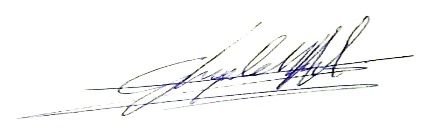 ΧΑΡΑΛΑΜΠΟΣ ΓΑΛΑΤΣΑΝΟΣ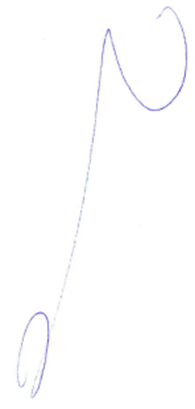 ΠΡΟΕΔΡΟΣ01.08.2021ΗμερομηνίαΈκδοσηΑιτιολογία01.09.20191.0Πλήρης αναδιάταξη ΣΔΠ EQA HELLAS01.03.20202.0Ενσωμάτωση των απαιτήσεων ISO/IEC 17020:201201.11.20203.0Αλλαγές στις απαιτήσεις επάρκειας ΕΝ 1090-1 και ISO 383431.12.20204.0Υιοθέτηση των απαιτήσεων του ISO 27006:202020.02.20215.0Προσθήκη Μητρώου Εκπαίδευσης Επιθεωρητών Ανυψωτικών F04-09A01.08.20216.0Προσθήκη διευκρινήσεων σχετικά με κριτήρια επάρκειας επιθεωρητών ΕΝ 15224 και τρόπου χειρισμού ευρημάτων από witness auditΤΠ EQAEAΠεριγραφή Τεχνικής ΠεριοχήςΥποτομέας ΕΣΥΔΚωδικοίNACEΠεριγραφή Δραστηριότητας1ΤρόφιμαΤρόφιμαΤρόφιμαΤρόφιμαΤρόφιμα1Γεωργία και αλιεία1.201.4Ζωική παραγωγή3Βιομηχανία τροφίμων, ποτών και καπνοβιομηχανία3.110.1, 10.2Επεξεργασία και συντήρηση κρέατος και παραγωγή προϊόντων κρέατος. Επεξεργασία και συντήρηση ψαριών, καρκινοειδών και μαλακίων.3.210.3-10.9Επεξεργασία και συντήρηση φρούτων και λαχανικών. Παραγωγή φυτικών και ζωικών ελαίων και λιπών. Παραγωγή γαλακτοκομικών προϊόντων. Παραγωγή προϊόντων αλευρόμυλων· παραγωγή αμύλων και προϊόντων αμύλου. Παραγωγή ειδών αρτοποιίας και αλευρωδών προϊόντων. Παραγωγή άλλων ειδών διατροφής. Παραγωγή παρασκευασμένων ζωοτροφών.3.311.01-11.06Ποτοποιία εκτός της παραγωγής αναψυκτικών, μεταλλικού νερού και άλλων εμφιαλωμένων νερών.3.411.07Παραγωγή αναψυκτικών· παραγωγή μεταλλικού νερού και άλλων εμφιαλωμένων νερών.30Ξενοδοχεία και εστιατόρια3055, 562Μηχανολογικά17Παραγωγή βασικών μετάλλων και κατασκευή μεταλλικών προϊόντων17.124 εκτός 24.46Παραγωγή βασικών μετάλλων.17.225 εκτός 25.3 και 25.4, 33.11Κατασκευή μεταλλικών προϊόντων, με εξαίρεση τα μηχανήματα και τα είδη εξοπλισμού, τις ατμογεννήτριες, τα όπλα και πυρομαχικά. Επισκευή μεταλλικών προϊόντων.18Κατασκευή μηχανημάτων και εξοπλισμού18.128, 30.4, 33.12,33.2Κατασκευή μηχανημάτων και ειδών εξοπλισμού. Κατασκευή στρατιωτικών οχημάτων μάχης. Επισκευή μηχανημάτων. Εγκατάσταση βιομηχανικών μηχανημάτων και εξοπλισμού.19Κατασκευή ηλεκτρικού εξοπλισμού και οπτικών συσκευών19.126 εκτός 26.6και26.7, 27 εκτός 27.3,33.13, 33.14,95.1Κατασκευή ηλεκτρονικών υπολογιστών, ηλεκτρονικών και οπτικών προϊόντων εκτός των ακτινολογικών και Ηλεκτρονικών μηχανημάτων ιατρικής και θεραπευτικής χρήσης, των οπτικών οργάνων και φωτογραφικού εξοπλισμού. Κατασκευή ηλεκτρολογικού εξοπλισμού εκτός των καλωδιώσεων και εξαρτημάτων καλωδίωσης. Επισκευή ηλεκτρονικού και οπτικού εξοπλισμού. Επισκευή ηλεκτρικού εξοπλισμού. Επισκευή ηλεκτρονικών υπολογιστών και εξοπλισμού επικοινωνίας.19.227.3Κατασκευή καλωδιώσεων και εξαρτημάτων καλωδίωσης.19.326.6, 26.7Κατασκευή ακτινολογικών και ηλεκτρονικών μηχανημάτων ιατρικής και θεραπευτικής χρήσης. Κατασκευή οπτικών οργάνων και φωτογραφικού εξοπλισμού.3Χαρτί 8Εκδόσεις8 58.1, 59.2Εκδόσεις9ΕκτυπώσειςΕκτυπώσεις9.1 18.1Εκτυπωτικές και συναφείς δραστηριότητες9.218.2Αναπαραγωγή προεγγεγραμμένων μέσων4Λατομικά15Κατασκευή μη μεταλλικών ορυκτών προϊόντων.1523 εκτός 23.5και 23.6Κατασκευή μη μεταλλικών ορυκτών προϊόντων.16Παραγωγή σκυροδέματος, τσιμέντου, ασβέστη, γύψου κλπ.1623.5, 23.6Παραγωγή σκυροδέματος, τσιμέντου, ασβέστη, γύψου κλπ.5Κατασκευές28Κατασκευές κτηρίων και έργα πολιτικού μηχανικού.28.141, 42, 43 εκτός43.2 και 43.3Κατασκευές κτιρίων. Έργα πολιτικού μηχανικού. Εξειδικευμένες κατασκευαστικές δραστηριότητες εκτός των ηλεκτρολογικών, υδραυλικών και άλλων κατασκευαστικών εγκαταστάσεων και των κατασκευαστικών εργασιών ολοκλήρωσης και τελειώματος.28.243.2, 43.3Δραστηριότητες ηλεκτρολογικών, υδραυλικών και άλλων κατασκευαστικών εγκαταστάσεων. Κατασκευαστικές εργασίες ολοκλήρωσης και τελειώματος.34Δραστηριότητες αρχιτεκτόνων και μηχανικών και παροχής τεχνικών συμβουλών. Έρευνα καιανάπτυξη.3471, 72, 74 εκτός 74.3Δραστηριότητες αρχιτεκτόνων και μηχανικών και παροχής τεχνικών συμβουλών. Έρευνα και ανάπτυξη.34.171 εκτός 71.2,72, 74 εκτός74.3)Αρχιτεκτονικές δραστηριότητες και δραστηριότητες μηχανικών. Επιστημονική έρευνα και ανάπτυξη. Άλλες επαγγελματικές, επιστημονικές και τεχνικές δραστηριότητες. (*)34.271.2Τεχνικές δοκιμές και αναλύσεις.6Παραγωγή Αγαθών4Παραγωγή κλωστοϋφαντουργικών υλών και προϊόντων.413, 14Παραγωγή κλωστοϋφαντουργικών υλών και προϊόντων.5Βιομηχανία Δέρματος και δερμάτινων ειδών515Βιομηχανία Δέρματος και δερμάτινων ειδών6Βιομηχανία ξύλου και προϊόντων ξύλου.616Βιομηχανία ξύλου και προϊόντων ξύλου.14Κατασκευή προϊόντων από ελαστικό (καουτσούκ) και πλαστικών προϊόντων.1422Κατασκευή προϊόντων από ελαστικό (καουτσούκ) και πλαστικών προϊόντων.23Λοιπές κατασκευές προϊόντων εκτός από τους κωδικούς 4, 5, 6, 7, 14, 15, 17, 18, 19, 20, 21, 22.2331, 32, 33.19Λοιπές κατασκευές προϊόντων εκτός από τους κωδικούς 4, 5, 6, 7, 14, 15, 17, 18, 19, 20, 21, 22.7Χημικά7 Παραγωγή χαρτοπολτού, χαρτιού και προϊόντων από χαρτί717Παραγωγή χαρτοπολτού, χαρτιού και προϊόντων από χαρτί12Παραγωγή χημικών ουσιών και προϊόντων και συνθετικών ινών.12.120 εκτός 20.11και 20.51Παραγωγή χημικών ουσιών και προϊόντων εκτός των βιομηχανικών αερίων και των εκρηκτικών.8Εφοδιαστικά9Μεταφορές, Απόβλητα & κοινωνικές υπηρεσίες24Ανακύκλωση2438.3Ανακύκλωση.31Μεταφορές, αποθήκευση και επικοινωνίες.Μεταφορές, αποθήκευση και επικοινωνίες.31.149, 50, 51 εκτός51.22Χερσαίες μεταφορές και μεταφορές μέσω αγωγών. Πλωτές μεταφορές. Αεροπορικές μεταφορές31.352Αποθήκευση και υποστηρικτικές προς τη μεταφορά δραστηριότητες.31.453Ταχυδρομικές και ταχυμεταφορικές δραστηριότητες.31.561Τηλεπικοινωνίες.39Λοιπές κοινωνικές υπηρεσίες εκτός από εκπαίδευση, υγεία και κοινωνική μέριμνα.Λοιπές κοινωνικές υπηρεσίες εκτός από εκπαίδευση, υγεία και κοινωνική μέριμνα.39.137, 38.1, 38.2,39Επεξεργασία λυμάτων. Συλλογή αποβλήτων. Επεξεργασία και διάθεση αποβλήτων. Δραστηριότητες εξυγίανσης και άλλες υπηρεσίες για τη διαχείριση αποβλήτων.39.259.1, 60, 63.9,79, 90, 91, 92,93, 94, 96Παραγωγή κινηματογραφικών ταινιών, βίντεο και τηλεοπτικών προγραμμάτων. Δραστηριότητες προγραμματισμού και ραδιοτηλεοπτικών εκπομπών. Άλλες δραστηριότητες υπηρεσιών πληροφορίας.Δραστηριότητες ταξιδιωτικών πρακτορείων, γραφείων οργανωμένων ταξιδιών και υπηρεσιών κρατήσεων και συναφείς δραστηριότητες. Τέχνες, διασκέδαση, ψυχαγωγία. Δραστηριότητες οργανώσεων. Άλλες δραστηριότητες παροχής προσωπικών υπηρεσιών10Υπηρεσίες29Χονδρικό και λιανικό εμπόριο. Επισκευή αυτοκινήτων οχημάτων και μοτοσικλετών. Είδη προσωπικήςή οικιακής χρήσης.29.145Χονδρικό και λιανικό εμπόριο· επισκευή μηχανοκίνητων οχημάτων και μοτοσυκλετών.29.346, 47 εκτός47.3, 95.2Χονδρικό εμπόριο και λιανικό εμπόριο, εκτός από το εμπόριο μηχανοκίνητων οχημάτων και μοτοσυκλετών. Επισκευή ειδών ατομικής και οικιακής χρήσης.32Ενδιάμεσοι χρηματοπιστωτικοί οργανισμοί. Διαχείριση ακίνητης περιουσίας. Εκμισθώσεις.3264, 65, 66, 68, 77Ενδιάμεσοι χρηματοπιστωτικοί οργανισμοί. Διαχείριση ακίνητης περιουσίας. Εκμισθώσεις.33Πληροφορική και συναφείς δραστηριότητες.3358.2, 62, 63.1Πληροφορική και συναφείς δραστηριότητες.35Άλλες υπηρεσίες, εκτός από εμπόριο, ξενοδοχεία, εστιατόρια, μεταφορές, κτηματομεσιτικές, χρηματοοικονομικά, πληροφορική, εκπαίδευση και υπηρεσίες υγείας και κοινωνικής μέριμνας.Άλλες υπηρεσίες, εκτός από εμπόριο, ξενοδοχεία, εστιατόρια, μεταφορές, κτηματομεσιτικές, χρηματοοικονομικά, πληροφορική, εκπαίδευση και υπηρεσίες υγείας και κοινωνικής μέριμνας.35.169, 70, 73,74.3, 78, 82Νομικές και λογιστικές δραστηριότητες. Δραστηριότητες κεντρικών γραφείων· δραστηριότητες παροχής συμβουλών διαχείρισης. Διαφήμιση και έρευνα αγοράς. Δραστηριότητες απασχόλησης. Διοικητικέςδραστηριότητες γραφείου, γραμματειακή υποστήριξη και άλλες δραστηριότητες παροχής υποστήριξης προς τις επιχειρήσεις. Δραστηριότητες μετάφρασης και διερμηνείας.35.280Δραστηριότητες παροχής προστασίας και έρευνας.35.381Δραστηριότητες παροχής υπηρεσιών σε κτίρια και εξωτερικούς χώρους.36Δημόσια διοίκηση3684Δημόσια διοίκηση.37ΕκπαίδευσηΕκπαίδευση37.185 εκτός 85.4Προσχολική εκπαίδευση. Πρωτοβάθμια εκπαίδευση. Δευτεροβάθμια εκπαίδευση. Άλλη εκπαίδευση. Εκπαιδευτικές υποστηρικτικές δραστηριότητες.37.285.4Ανώτερη εκπαίδευση.14Υγεία38Υγεία και κοινωνική μέριμναΥγεία και κοινωνική μέριμνα.38.186 εκτός 86.1Δραστηριότητες άσκησης ιατρικών και οδοντιατρικών επαγγελμάτων. Άλλες δραστηριότητες ανθρώπινης υγείας.38.286.1Νοσοκομειακές δραστηριότητες.ΤΠ EQAΠεριγραφή Τεχνικής Περιοχής/ ΕπικινδυνότηταΚωδικοί NACEΠεριγραφή ΔραστηριότηταςEMS 1Μεταφορές και ΑπόβληταΥψηλή Επικινδυνότητα37Επεξεργασία λυμάτων.Υψηλή Επικινδυνότητα38Συλλογή, επεξεργασία και διάθεση αποβλήτων. Ανάκτηση υλικώνΜεσαία Επικινδυνότητα49.3Άλλες χερσαίες μεταφορές επιβατώνΜεσαία Επικινδυνότητα49.4Οδικές μεταφορές εμπορευμάτων και υπηρεσίες μετακόμισηςΜεσαία Επικινδυνότητα49.5Μεταφορές μέσω αγωγώνΜεσαία Επικινδυνότητα52.1Αποθήκευση Μεσαία Επικινδυνότητα52.21Δραστηριότητες συναφείς με τις χερσαίες μεταφορέςΠεριορισμένη Επικινδυνότητα53Ταχυδρομικές και ταχυμεταφορικές δραστηριότητες.EMS 2ΚατασκευέςΥψηλή Επικινδυνοτητα41Κατασκευές κτηρίων Υψηλή Επικινδυνοτητα42Έργα πολιτικού ΜηχανικούΧαμηλή Επικινδυνότητα43Εξειδικευμένες δραστηριότητες κατασκευώνΜεσαία Επικινδυνότητα71.1Δραστηριότητες Αρχιτεκτόνων και μηχανικών και συναφείς δραστηριότητες παροχής τεχνικών συμβουλώνΜεσαία Επικινδυνότητα71.2Τεχνικές δοκιμές και αναλύσειςEMS 3ΥπηρεσίεςΧαμηλή Επικινδυνότητα45Χονδρικό και λιανικό εμπόριο. Επισκευή αυτοκινήτων οχημάτων και μοτοσυκλετών.Χαμηλή Επικινδυνότητα46 Χονδρικό εμπόριο εκτός αυτοκινήτων οχημάτων και μοτοσυκλετώνΧαμηλή Επικινδυνότητα47Λιανικό Εμπόριο εκτός αυτοκινήτων οχημάτων και μοτοσυκλετώνΠεριορισμένη Επικινδυνότητα69Νομικές και λογιστικές δραστηριότητεςΠεριορισμένη Επικινδυνότητα70Δραστηριότητες κεντρικών γραφείων. Δραστηριότητες παροχής συμβουλών διαχείρισης.Περιορισμένη Επικινδυνότητα73Διαφήμιση και έρευνα αγοράς.Περιορισμένη Επικινδυνότητα74Άλλες επαγγελματικές, επιστημονικές και τεχνικές δραστηριότητες.Περιορισμένη Επικινδυνότητα78Δραστηριότητες απασχόλησης.Περιορισμένη Επικινδυνότητα80Δραστηριότητες παροχής προστασίας και έρευναςΜεσαία Επικινδυνότητα81Δραστηριότητες παροχής υπηρεσιών σε κτήρια και εξωτερικούς χώρους.Περιορισμένη Επικινδυνότητα82Διοικητικά Γραφεία, γραφεία υποστήριξης και άλλες επιχειρηματικές υποστηρικτικές δραστηριότητεςEMS 4ΕστίασηΧαμηλή Επικινδυνότητα55Καταλύματα.Χαμηλή Επικινδυνότητα56Δραστηριότητες υπηρεσιών εστίασης.ΤΠEQAEAΕπίπεδο ΔιακινδύνευσηςΠεριγραφή Τεχνικής ΠεριοχήςΥποτομέας ΕΣΥΔΚωδικοίNACEΠεριγραφή Δραστηριοτήτων1Τρόφιμα30ΜεσαίοΞενοδοχεία και Εστιατόρια3055 (εκτός 55.3)Ξενοδοχεία, εκτός από κάμπινγκ.30ΧαμηλόΞενοδοχεία και Εστιατόρια3056, 55.3Εστιατόρια και κάμπινγκ.2Μηχανολογικά17ΜεσαίοΠαραγωγή βασικών μετάλλων και κατασκευή μεταλλικών προϊόντων17.225 εκτός 25.3 και 25.4, 33.11Κατασκευή μεταλλικών προϊόντων, με εξαίρεση τα μηχανήματα και τα είδη εξοπλισμού, τις ατμογεννήτριες, τα όπλα και πυρομαχικά. Επισκευή μεταλλικών προϊόντων.18ΥψηλόΚατασκευή μηχανημάτων και εξοπλισμού18.128, 30.4, 33.12,33.2Κατασκευή μηχανημάτων και ειδών εξοπλισμού. Κατασκευή στρατιωτικών οχημάτων μάχης. Επισκευή μηχανημάτων. Εγκατάσταση βιομηχανικών μηχανημάτων και εξοπλισμού.19ΜεσαίοΚατασκευή ηλεκτρικού εξοπλισμού και οπτικών συσκευών19.126 εκτός 26.6και 26.7, 27 εκτός 27.3,33.13, 33.14,95.1Κατασκευή ηλεκτρονικών υπολογιστών, ηλεκτρονικών και οπτικών προϊόντων εκτός των ακτινολογικών και Ηλεκτρονικών μηχανημάτων ιατρικής και θεραπευτικής χρήσης, των οπτικών οργάνων και φωτογραφικού εξοπλισμού. Κατασκευή ηλεκτρολογικού εξοπλισμού εκτός των καλωδιώσεων και εξαρτημάτων καλωδίωσης. Επισκευή ηλεκτρονικού και οπτικού εξοπλισμού. Επισκευή ηλεκτρικού εξοπλισμού. Επισκευή ηλεκτρονικών υπολογιστών και εξοπλισμού επικοινωνίας.4Λατομεία16ΥψηλόΠαραγωγή σκυροδέματος, τσιμέντου, ασβέστη, γύψου κλπ.1623.5, 23.6Παραγωγή σκυροδέματος, τσιμέντου, ασβέστη, γύψου κλπ.Κατασκευή προϊόντων από σκυρόδεμα, ασβέστη, γύψο5Κατασκευές28ΥψηλόΚατασκευές κτηρίων και έργα πολιτικού μηχανικού.28.141, 42, 43 εκτός43.2 και 43.3Κατασκευές κτιρίων. Έργα πολιτικού μηχανικού. Εξειδικευμένες κατασκευαστικές δραστηριότητες εκτός των ηλεκτρολογικών, υδραυλικών και άλλων κατασκευαστικών εγκαταστάσεων και των κατασκευαστικών εργασιών ολοκλήρωσης και τελειώματος.Υψηλό28.243.2, 43.3Δραστηριότητες ηλεκτρολογικών, υδραυλικών και άλλων κατασκευαστικών εγκαταστάσεων. Κατασκευαστικές εργασίες ολοκλήρωσης και τελειώματος.34ΧαμηλόΤεχνικές δοκιμές και αναλύσεις34.171 εκτός 71.2, 72, 74 εκτός 74.3Αρχιτεκτονικές δραστηριότητες και δραστηριότητες μηχανικών. Επιστημονική έρευνα και ανάπτυξη. Άλλες επαγγελματικές, επιστημονικές και τεχνικές δραστηριότητες.34Μεσαίο34.271.2Τεχνικές δοκιμές και αναλύσεις6Παραγωγή Αγαθών23ΜεσαίοΛοιπές κατασκευές προϊόντων εκτός από τους κωδικούς 4, 5, 6, 7, 14, 15, 17, 18, 19, 20, 21, 22.2331.00Κατασκευή επίπλων οικίας, γραφείου, κουζίνας9Μεταφορές και Διαχείριση Αποβλήτων24ΥψηλόΑνακύκλωση2438.3Ανάκτηση επικινδύνων υλικών, ανάκτηση χαρτιού.24Μεσαίο2438.3Ανάκτηση μη επικινδύνων υλικών.39ΥψηλόΕπεξεργασία λυμάτων. Συλλογή αποβλήτων.Επεξεργασία και διάθεση αποβλήτων.Δραστηριότητες εξυγίανσης και άλλεςυπηρεσίες για τη διαχείριση αποβλήτων.39.137, 38.1, 38.2, 39Επεξεργασία λυμάτων. Συλλογή αποβλήτων. Επεξεργασία και διάθεση αποβλήτων. Δραστηριότητες εξυγίανσης και άλλες υπηρεσίες για τη διαχείριση αποβλήτων.39Χαμηλό39.259.1, 60, 63.9, 79, 90, 91, 92, 93, 94, 96Παραγωγή κινηματογραφικών ταινιών, βίντεο και τηλεοπτικών προγραμμάτων. Δραστηριότητες προγραμματισμού και ραδιοτηλεοπτικών εκπομπών. Άλλες δραστηριότητες υπηρεσιών πληροφορίας. Δραστηριότητες ταξιδιωτικών πρακτορείων, γραφείων οργανωμένων ταξιδιών και υπηρεσιών κρατήσεων και συναφείς δραστηριότητες. Τέχνες, διασκέδαση, ψυχαγωγία. Δραστηριότητες οργανώσεων. Άλλες δραστηριότητες παροχής προσωπικών υπηρεσιών10Υπηρεσίες29ΧαμηλόΧονδρικό και λιανικό εμπόριο. Επισκευή αυτοκινήτων οχημάτων και μοτοσικλετών. Είδη προσωπικής ή οικιακής χρήσης.45.00Χονδρικό και λιανικό εμπόριο Χαμηλό45.10 Πώληση οχημάτωνΜεσαίο45.20Συντήρηση και επισκευή μηχανοκίνητων οχημάτων και μοτοσυκλετώνΧαμηλό45.30 Πώληση εξαρτημάτων και ανταλλακτικών οχημάτων).Μεσαίο45.40Συντήρηση και επισκευή μοτοσυκλετώνΧαμηλό95.20Επισκευή ειδών ατομικής και οικιακής χρήσηςΧαμηλό46.00Χονδρικό εμπόριο και λιανικό εμπόριο, εκτός από το εμπόριο μηχανοκίνητων οχημάτων και μοτοσυκλετών35ΧαμηλόΆλλες υπηρεσίες, εκτός από εμπόριο, ξενοδοχεία, εστιατόρια, μεταφορές, κτηματομεσιτικές,χρηματοοικονομικά, πληροφορική, εκπαίδευση και υπηρεσίες υγείας και κοινωνικής μέριμνας.Άλλες υπηρεσίες, εκτός από εμπόριο, ξενοδοχεία, εστιατόρια, μεταφορές, κτηματομεσιτικές,χρηματοοικονομικά, πληροφορική, εκπαίδευση και υπηρεσίες υγείας και κοινωνικής μέριμνας.Χαμηλό35.280.00Δραστηριότητες παροχής προστασίας και έρευνας.Μεσαίο35.381.00Δραστηριότητες παροχής υπηρεσιών σε κτίρια και εξωτερικούς χώρους.Κατηγοριοποίηση βάσει του προτύπου ISO 22003:2013Κατηγοριοποίηση βάσει του προτύπου ISO 22003:2013Κατηγοριοποίηση βάσει του προτύπου ISO 22003:2013Κατηγοριοποίηση βάσει του προτύπου ISO 22003:2013Κατηγοριοποίηση βάσει του προτύπου ISO 22003:2013ClusterΚατηγορίαΚατηγορίαΥποκατηγορίαΥποκατηγορίαΕπεξεργασία τροφίμων και ζωοτροφώνCΜεταποίηση τροφίμωνCIΕπεξεργασία ευπαθών ζωικών προϊόντωνΕπεξεργασία τροφίμων και ζωοτροφώνCΜεταποίηση τροφίμωνCIIΕπεξεργασία ευπαθών προϊόντων φυτικής προέλευσηςΕπεξεργασία τροφίμων και ζωοτροφώνCΜεταποίηση τροφίμωνCIIIΕπεξεργασία ευπαθών προϊόντων φυτικής και ζωικής προέλευσηςΕπεξεργασία τροφίμων και ζωοτροφώνCΜεταποίηση τροφίμωνCIVΠροϊόντα μακράς διάρκειας ζωής σε θερμοκρασία  περιβάλλοντοςΈτοιμα φαγητάΕΈτοιμα φαγητάΈτοιμα φαγητάΈτοιμα φαγητάΕμπόριο, μεταφορά και αποθήκευσηFΔιανομήFIΧονδρικό και λιανικό εμπόριοΕμπόριο, μεταφορά και αποθήκευσηFΔιανομήFIIΜεσολάβηση/μεσιτεία τροφίμων Εμπόριο, μεταφορά και αποθήκευσηGΠαροχή υπηρεσιών μεταφοράς και αποθήκευσηςGIΠαροχή υπηρεσιών μεταφοράς και αποθήκευσης ευπαθών τροφίμων και ζωοτροφώνΕμπόριο, μεταφορά και αποθήκευσηGΠαροχή υπηρεσιών μεταφοράς και αποθήκευσηςGIIΠαροχή υπηρεσιών μεταφοράς και αποθήκευσης τροφίμων και ζωοτροφών μακράς διάρκειας ζωής σε θερμοκρασία  περιβάλλοντοςΥποστηρικτικές υπηρεσίεςIΠαραγωγή συσκευασιών και υλικών συσκευασίαςΠαραγωγή συσκευασιών και υλικών συσκευασίαςΠαραγωγή συσκευασιών και υλικών συσκευασίαςΤΠΠΕΡΙΓΡΑΦΗ ΔΡΑΣΤΗΡΙΟΤΗΤΩΝΤΠ δεν καθορίζονται αφού οι δραστηριότητες του πεδίου εφαρμογής δύναται να αφορούν επιχειρήσεις διαφορετικών ΕΑ και ΤΠ(Σύμφωνα  με το Παράρτημα Α 4.1 του ISO 39001:2012)Χρήση οδικών μεταφορών των εργαζομένων από και προς την εργασία, ή κατά την διάρκεια της εργασίας, με δημόσιες μεταφορές ή ιδιωτικά οχήματα ως επιβάτες ή οδηγοί, και ως πεζοί ή ποδηλάτες.ΤΠ δεν καθορίζονται αφού οι δραστηριότητες του πεδίου εφαρμογής δύναται να αφορούν επιχειρήσεις διαφορετικών ΕΑ και ΤΠ(Σύμφωνα  με το Παράρτημα Α 4.1 του ISO 39001:2012)Μεταφορά αγαθών και επιβατών μέσω συστήματος οδικής μεταφοράς, που διενεργείται από τον οργανισμό ή ανατίθεται υπεργολαβικά σε άλλους οργανισμούς.ΤΠ δεν καθορίζονται αφού οι δραστηριότητες του πεδίου εφαρμογής δύναται να αφορούν επιχειρήσεις διαφορετικών ΕΑ και ΤΠ(Σύμφωνα  με το Παράρτημα Α 4.1 του ISO 39001:2012)Δραστηριότητες που δημιουργούν κυκλοφοριακό προς ή από σημεία όπου οργανισμοί ελέγχουν ή επηρεάζουν, όπως supermarkets, σχολεία και τοποθεσίες με πολλούς επισκέπτες.ΤΠ δεν καθορίζονται αφού οι δραστηριότητες του πεδίου εφαρμογής δύναται να αφορούν επιχειρήσεις διαφορετικών ΕΑ και ΤΠ(Σύμφωνα  με το Παράρτημα Α 4.1 του ISO 39001:2012)Υπηρεσίες για συστήματα οδικής μεταφοράς, όπως μεταφορά, διαχείριση, προγραμματισμός, σχεδιασμός, κατασκευή και συντήρηση υποδομών, ή δραστηριότητες που διενεργούνται τακτικά ως επείγουσας φύσεως όπως ασθενοφόρα, γερανοί ρυμούλκησης οχημάτων και παρακολούθηση κυκλοφορίας και νομοθετικές δραστηριότητες.Τεχνική ΠεριοχήΠεριγραφήΠαραδείγματαΤυπική Ενεργειακή ΧρήσηΚτίριαΕγκαταστάσεις με τυποποιημένες εμπορικές πρακτικές κτιρίωνγραφείακατοικίεςλιανικήαποθήκες εμπορευμάτωνΤυπικές ενεργειακές χρήσεις:φορητές συσκευέςθέρμανση νερούφωτισμόςσυστήματα θέρμανσης και κλιματισμού, σχετιζόμενοι ανεμιστήρεςσυστήματα άντλησηςΜεταφορέςΣυστήματα ή μέσα  για τη μεταφορά ανθρώπων ή αγαθών/ εμπορευμάτωνυπηρεσίες επιβατών (οχήματα, τραίνα, πλοία, αεροπλάνα)Δήμοιυπηρεσίες μεταφοράς με φορτηγάστόλοιλειτουργίες ραγώνγραμμές κρουαζιέραςαερογραμμές, αερομεταφερόμενα φορτίαστόλοιΤυπικές ενεργειακές χρήσεις:κινητές ενεργειακές χρήσειςκλιματισμόςφωτισμόςφορητές συσκευέςδιακίνηση υλικώνπόροι (καύσιμα, ηλεκτρισμός, άνθρακας, κ.λπ.)Δραστηριότητα Πρότυπο Διαφημιστικές εταιρείες. ΕΛΟΤ 1435Εταιρείες προγραμματισμού μέσων και αγοράς χώρου και χρόνου.ΕΛΟΤ 1435Εταιρείες δημοσίων σχέσεων.ΕΛΟΤ 1435Εταιρείες προώθησης πωλήσεων και άμεσου μάρκετινγκ.ΕΛΟΤ 1435Εταιρίες δημιουργίας διακριτικού σήματος.ΕΛΟΤ 1435ΔραστηριότηταΠρότυποΠιστοποίηση Συστημάτων Διαχείρισης για την Καταπολέμηση της Διαφθοράς.ΕΛΟΤ ISO 37001:2017Κωδικός σύμφωνα με το έγγραφο ΕΣΥΔ ΚΟ 15224Δραστηριότητα4.2Τράπεζες γενετικού υλικού (γαμετών). 5.1Μονάδες Υποβοηθούμενης Αναπαραγωγής. 1.Ακαδημαϊκά ΠροσόνταΚριτήρια ΑποδοχήςΒασική ΕκπαίδευσηΑπόφοιτος τριτοβάθμιας εκπαίδευσης (ΑΕΙ-ΑΤΕΙ)2.Τεχνογνωσία και ΔεξιότητεςΑπόφοιτος ΑΕΙ –ΑΤΕΙ ή σχετικής ειδικότητας που εμπίπτει στη Τεχνική Περιοχή ή μεταπτυχιακό σχετικής ειδικότητας που εμπίπτει στη Τεχνική Περιοχή, ή διενέργεια 5 επιθεωρήσεων ως μέλος ομάδας επιθεώρησης που εμπίπτει στη Τεχνική ΠεριοχήΚατάρτιση στο ΣΔΠ του φορέαΔιενέργεια τουλάχιστον 2 επιθεωρήσεων σε οποιοδήποτε Σύστημα κατά το παρελθόν ή εργασιακή εμπειρία 2 ετών ή συμβουλευτική και μελετητική εμπειρία σε τεχνική περιοχή και πρότυποΚατάρτιση στο αντίστοιχο πρότυπο ή σχήμα πιστοποίησηςΚατάρτιση στις νομοθετικές απαιτήσειςΤεχνογνωσία εξειδικευμένων προτύπων συστημάτων διαχείρισης/κανονιστικών εγγράφων Απόφοιτος ΑΕΙ –ΑΤΕΙ ή σχετικής ειδικότητας που εμπίπτει στη Τεχνική Περιοχή ή μεταπτυχιακό σχετικής ειδικότητας που εμπίπτει στη Τεχνική Περιοχή, ή διενέργεια 5 επιθεωρήσεων ως μέλος ομάδας επιθεώρησης που εμπίπτει στη Τεχνική ΠεριοχήΚατάρτιση στο ΣΔΠ του φορέαΔιενέργεια τουλάχιστον 2 επιθεωρήσεων σε οποιοδήποτε Σύστημα κατά το παρελθόν ή εργασιακή εμπειρία 2 ετών ή συμβουλευτική και μελετητική εμπειρία σε τεχνική περιοχή και πρότυποΚατάρτιση στο αντίστοιχο πρότυπο ή σχήμα πιστοποίησηςΚατάρτιση στις νομοθετικές απαιτήσειςΤεχνογνωσία των διεργασιών του φορέα πιστοποίησηςΑπόφοιτος ΑΕΙ –ΑΤΕΙ ή σχετικής ειδικότητας που εμπίπτει στη Τεχνική Περιοχή ή μεταπτυχιακό σχετικής ειδικότητας που εμπίπτει στη Τεχνική Περιοχή, ή διενέργεια 5 επιθεωρήσεων ως μέλος ομάδας επιθεώρησης που εμπίπτει στη Τεχνική ΠεριοχήΚατάρτιση στο ΣΔΠ του φορέαΔιενέργεια τουλάχιστον 2 επιθεωρήσεων σε οποιοδήποτε Σύστημα κατά το παρελθόν ή εργασιακή εμπειρία 2 ετών ή συμβουλευτική και μελετητική εμπειρία σε τεχνική περιοχή και πρότυποΚατάρτιση στο αντίστοιχο πρότυπο ή σχήμα πιστοποίησηςΚατάρτιση στις νομοθετικές απαιτήσειςΤεχνογνωσία του επιχειρηματικού τομέα του πελάτη (τεχνική περιοχή) Απόφοιτος ΑΕΙ –ΑΤΕΙ ή σχετικής ειδικότητας που εμπίπτει στη Τεχνική Περιοχή ή μεταπτυχιακό σχετικής ειδικότητας που εμπίπτει στη Τεχνική Περιοχή, ή διενέργεια 5 επιθεωρήσεων ως μέλος ομάδας επιθεώρησης που εμπίπτει στη Τεχνική ΠεριοχήΚατάρτιση στο ΣΔΠ του φορέαΔιενέργεια τουλάχιστον 2 επιθεωρήσεων σε οποιοδήποτε Σύστημα κατά το παρελθόν ή εργασιακή εμπειρία 2 ετών ή συμβουλευτική και μελετητική εμπειρία σε τεχνική περιοχή και πρότυποΚατάρτιση στο αντίστοιχο πρότυπο ή σχήμα πιστοποίησηςΚατάρτιση στις νομοθετικές απαιτήσειςΤεχνογνωσία προϊόντων, διεργασιών και οργανισμού του πελάτη Απόφοιτος ΑΕΙ –ΑΤΕΙ ή σχετικής ειδικότητας που εμπίπτει στη Τεχνική Περιοχή ή μεταπτυχιακό σχετικής ειδικότητας που εμπίπτει στη Τεχνική Περιοχή, ή διενέργεια 5 επιθεωρήσεων ως μέλος ομάδας επιθεώρησης που εμπίπτει στη Τεχνική ΠεριοχήΚατάρτιση στο ΣΔΠ του φορέαΔιενέργεια τουλάχιστον 2 επιθεωρήσεων σε οποιοδήποτε Σύστημα κατά το παρελθόν ή εργασιακή εμπειρία 2 ετών ή συμβουλευτική και μελετητική εμπειρία σε τεχνική περιοχή και πρότυποΚατάρτιση στο αντίστοιχο πρότυπο ή σχήμα πιστοποίησηςΚατάρτιση στις νομοθετικές απαιτήσεις3. ΕμπειρίαΑπόφοιτος ΑΕΙ –ΑΤΕΙ ή σχετικής ειδικότητας που εμπίπτει στη Τεχνική Περιοχή ή μεταπτυχιακό σχετικής ειδικότητας που εμπίπτει στη Τεχνική Περιοχή, ή διενέργεια 5 επιθεωρήσεων ως μέλος ομάδας επιθεώρησης που εμπίπτει στη Τεχνική ΠεριοχήΚατάρτιση στο ΣΔΠ του φορέαΔιενέργεια τουλάχιστον 2 επιθεωρήσεων σε οποιοδήποτε Σύστημα κατά το παρελθόν ή εργασιακή εμπειρία 2 ετών ή συμβουλευτική και μελετητική εμπειρία σε τεχνική περιοχή και πρότυποΚατάρτιση στο αντίστοιχο πρότυπο ή σχήμα πιστοποίησηςΚατάρτιση στις νομοθετικές απαιτήσειςΕργασιακή εμπειρία Απόφοιτος ΑΕΙ –ΑΤΕΙ ή σχετικής ειδικότητας που εμπίπτει στη Τεχνική Περιοχή ή μεταπτυχιακό σχετικής ειδικότητας που εμπίπτει στη Τεχνική Περιοχή, ή διενέργεια 5 επιθεωρήσεων ως μέλος ομάδας επιθεώρησης που εμπίπτει στη Τεχνική ΠεριοχήΚατάρτιση στο ΣΔΠ του φορέαΔιενέργεια τουλάχιστον 2 επιθεωρήσεων σε οποιοδήποτε Σύστημα κατά το παρελθόν ή εργασιακή εμπειρία 2 ετών ή συμβουλευτική και μελετητική εμπειρία σε τεχνική περιοχή και πρότυποΚατάρτιση στο αντίστοιχο πρότυπο ή σχήμα πιστοποίησηςΚατάρτιση στις νομοθετικές απαιτήσειςΕμπειρία επιθεώρησης Απόφοιτος ΑΕΙ –ΑΤΕΙ ή σχετικής ειδικότητας που εμπίπτει στη Τεχνική Περιοχή ή μεταπτυχιακό σχετικής ειδικότητας που εμπίπτει στη Τεχνική Περιοχή, ή διενέργεια 5 επιθεωρήσεων ως μέλος ομάδας επιθεώρησης που εμπίπτει στη Τεχνική ΠεριοχήΚατάρτιση στο ΣΔΠ του φορέαΔιενέργεια τουλάχιστον 2 επιθεωρήσεων σε οποιοδήποτε Σύστημα κατά το παρελθόν ή εργασιακή εμπειρία 2 ετών ή συμβουλευτική και μελετητική εμπειρία σε τεχνική περιοχή και πρότυποΚατάρτιση στο αντίστοιχο πρότυπο ή σχήμα πιστοποίησηςΚατάρτιση στις νομοθετικές απαιτήσειςΣυμβουλευτική και μελετητική εμπειρίαΑπόφοιτος ΑΕΙ –ΑΤΕΙ ή σχετικής ειδικότητας που εμπίπτει στη Τεχνική Περιοχή ή μεταπτυχιακό σχετικής ειδικότητας που εμπίπτει στη Τεχνική Περιοχή, ή διενέργεια 5 επιθεωρήσεων ως μέλος ομάδας επιθεώρησης που εμπίπτει στη Τεχνική ΠεριοχήΚατάρτιση στο ΣΔΠ του φορέαΔιενέργεια τουλάχιστον 2 επιθεωρήσεων σε οποιοδήποτε Σύστημα κατά το παρελθόν ή εργασιακή εμπειρία 2 ετών ή συμβουλευτική και μελετητική εμπειρία σε τεχνική περιοχή και πρότυποΚατάρτιση στο αντίστοιχο πρότυπο ή σχήμα πιστοποίησηςΚατάρτιση στις νομοθετικές απαιτήσεις4. Ειδικές Απαιτήσεις για τα λοιπά Συστήματα Διαχείρισης  και Πιστοποιήσεις ΠροϊόντωνΌτι αναφέρεται στη συνέχεια στη παρούσα στο αντίστοιχο Παράρτημα1.Ακαδημαϊκά ΠροσόνταΚριτήρια ΑποδοχήςΒασική ΕκπαίδευσηΑπόφοιτος τριτοβάθμιας εκπαίδευσης (ΑΕΙ-ΑΤΕΙ)2.Τεχνογνωσία και ΔεξιότητεςΑπόφοιτος ΑΕΙ –ΑΤΕΙ ή σχετικής ειδικότητας που εμπίπτει στη Τεχνική Περιοχή ή μεταπτυχιακό σχετικής ειδικότητας που εμπίπτει στη Τεχνική Περιοχή, ή διενέργεια 5 επιθεωρήσεων ως μέλος ομάδας επιθεώρησης που εμπίπτει στη Τεχνική ΠεριοχήΣυμμετοχή σε 5μερο βασικό σεμινάριο ISO 9001Κατάρτιση στο ΣΔΠ του φορέαΔιενέργεια τουλάχιστον 2 επιθεωρήσεων σε οποιοδήποτε Σύστημα κατά το παρελθόν ή εργασιακή εμπειρία 2 ετών ή συμβουλευτική και μελετητική εμπειρία σε τεχνική περιοχή και πρότυποΚατάρτιση στο αντίστοιχο πρότυπο ή σχήμα πιστοποίησηςΚατάρτιση στις νομοθετικές απαιτήσειςΣυμμετοχή σε σεμινάριο για τις πρόσθετες απαιτήσεις Σχήματος πιστοποίησηςΕπιθυμητή η εμπειρία Επιθεωρήσεων στην Τεχνική Περιοχή Τεχνογνωσία αρχών επιθεώρησης, πρακτικών και τεχνικών (και ISO 17021 -3 § 6.1)Απόφοιτος ΑΕΙ –ΑΤΕΙ ή σχετικής ειδικότητας που εμπίπτει στη Τεχνική Περιοχή ή μεταπτυχιακό σχετικής ειδικότητας που εμπίπτει στη Τεχνική Περιοχή, ή διενέργεια 5 επιθεωρήσεων ως μέλος ομάδας επιθεώρησης που εμπίπτει στη Τεχνική ΠεριοχήΣυμμετοχή σε 5μερο βασικό σεμινάριο ISO 9001Κατάρτιση στο ΣΔΠ του φορέαΔιενέργεια τουλάχιστον 2 επιθεωρήσεων σε οποιοδήποτε Σύστημα κατά το παρελθόν ή εργασιακή εμπειρία 2 ετών ή συμβουλευτική και μελετητική εμπειρία σε τεχνική περιοχή και πρότυποΚατάρτιση στο αντίστοιχο πρότυπο ή σχήμα πιστοποίησηςΚατάρτιση στις νομοθετικές απαιτήσειςΣυμμετοχή σε σεμινάριο για τις πρόσθετες απαιτήσεις Σχήματος πιστοποίησηςΕπιθυμητή η εμπειρία Επιθεωρήσεων στην Τεχνική Περιοχή Τεχνογνωσία εξειδικευμένων προτύπων συστημάτων διαχείρισης/κανονιστικών εγγράφων (και ISO 17021 -3 § 6.1)Απόφοιτος ΑΕΙ –ΑΤΕΙ ή σχετικής ειδικότητας που εμπίπτει στη Τεχνική Περιοχή ή μεταπτυχιακό σχετικής ειδικότητας που εμπίπτει στη Τεχνική Περιοχή, ή διενέργεια 5 επιθεωρήσεων ως μέλος ομάδας επιθεώρησης που εμπίπτει στη Τεχνική ΠεριοχήΣυμμετοχή σε 5μερο βασικό σεμινάριο ISO 9001Κατάρτιση στο ΣΔΠ του φορέαΔιενέργεια τουλάχιστον 2 επιθεωρήσεων σε οποιοδήποτε Σύστημα κατά το παρελθόν ή εργασιακή εμπειρία 2 ετών ή συμβουλευτική και μελετητική εμπειρία σε τεχνική περιοχή και πρότυποΚατάρτιση στο αντίστοιχο πρότυπο ή σχήμα πιστοποίησηςΚατάρτιση στις νομοθετικές απαιτήσειςΣυμμετοχή σε σεμινάριο για τις πρόσθετες απαιτήσεις Σχήματος πιστοποίησηςΕπιθυμητή η εμπειρία Επιθεωρήσεων στην Τεχνική Περιοχή Τεχνογνωσία των διεργασιών του φορέα πιστοποίησης (και ISO 17021 -3 § 6.1)Απόφοιτος ΑΕΙ –ΑΤΕΙ ή σχετικής ειδικότητας που εμπίπτει στη Τεχνική Περιοχή ή μεταπτυχιακό σχετικής ειδικότητας που εμπίπτει στη Τεχνική Περιοχή, ή διενέργεια 5 επιθεωρήσεων ως μέλος ομάδας επιθεώρησης που εμπίπτει στη Τεχνική ΠεριοχήΣυμμετοχή σε 5μερο βασικό σεμινάριο ISO 9001Κατάρτιση στο ΣΔΠ του φορέαΔιενέργεια τουλάχιστον 2 επιθεωρήσεων σε οποιοδήποτε Σύστημα κατά το παρελθόν ή εργασιακή εμπειρία 2 ετών ή συμβουλευτική και μελετητική εμπειρία σε τεχνική περιοχή και πρότυποΚατάρτιση στο αντίστοιχο πρότυπο ή σχήμα πιστοποίησηςΚατάρτιση στις νομοθετικές απαιτήσειςΣυμμετοχή σε σεμινάριο για τις πρόσθετες απαιτήσεις Σχήματος πιστοποίησηςΕπιθυμητή η εμπειρία Επιθεωρήσεων στην Τεχνική Περιοχή Τεχνογνωσία του επιχειρηματικού τομέα του πελάτη (και ISO 17021 -3 § 6.1)Απόφοιτος ΑΕΙ –ΑΤΕΙ ή σχετικής ειδικότητας που εμπίπτει στη Τεχνική Περιοχή ή μεταπτυχιακό σχετικής ειδικότητας που εμπίπτει στη Τεχνική Περιοχή, ή διενέργεια 5 επιθεωρήσεων ως μέλος ομάδας επιθεώρησης που εμπίπτει στη Τεχνική ΠεριοχήΣυμμετοχή σε 5μερο βασικό σεμινάριο ISO 9001Κατάρτιση στο ΣΔΠ του φορέαΔιενέργεια τουλάχιστον 2 επιθεωρήσεων σε οποιοδήποτε Σύστημα κατά το παρελθόν ή εργασιακή εμπειρία 2 ετών ή συμβουλευτική και μελετητική εμπειρία σε τεχνική περιοχή και πρότυποΚατάρτιση στο αντίστοιχο πρότυπο ή σχήμα πιστοποίησηςΚατάρτιση στις νομοθετικές απαιτήσειςΣυμμετοχή σε σεμινάριο για τις πρόσθετες απαιτήσεις Σχήματος πιστοποίησηςΕπιθυμητή η εμπειρία Επιθεωρήσεων στην Τεχνική Περιοχή Θεμελιώδεις αρχές Συστημάτων διαχείρισης (ISO 17021 -3 § 6.2α)Απόφοιτος ΑΕΙ –ΑΤΕΙ ή σχετικής ειδικότητας που εμπίπτει στη Τεχνική Περιοχή ή μεταπτυχιακό σχετικής ειδικότητας που εμπίπτει στη Τεχνική Περιοχή, ή διενέργεια 5 επιθεωρήσεων ως μέλος ομάδας επιθεώρησης που εμπίπτει στη Τεχνική ΠεριοχήΣυμμετοχή σε 5μερο βασικό σεμινάριο ISO 9001Κατάρτιση στο ΣΔΠ του φορέαΔιενέργεια τουλάχιστον 2 επιθεωρήσεων σε οποιοδήποτε Σύστημα κατά το παρελθόν ή εργασιακή εμπειρία 2 ετών ή συμβουλευτική και μελετητική εμπειρία σε τεχνική περιοχή και πρότυποΚατάρτιση στο αντίστοιχο πρότυπο ή σχήμα πιστοποίησηςΚατάρτιση στις νομοθετικές απαιτήσειςΣυμμετοχή σε σεμινάριο για τις πρόσθετες απαιτήσεις Σχήματος πιστοποίησηςΕπιθυμητή η εμπειρία Επιθεωρήσεων στην Τεχνική Περιοχή Όροι και ορισμοί Συστημάτων Διαχείρισης Ποιότητας (ISO 17021 -3 § 6.2β)Απόφοιτος ΑΕΙ –ΑΤΕΙ ή σχετικής ειδικότητας που εμπίπτει στη Τεχνική Περιοχή ή μεταπτυχιακό σχετικής ειδικότητας που εμπίπτει στη Τεχνική Περιοχή, ή διενέργεια 5 επιθεωρήσεων ως μέλος ομάδας επιθεώρησης που εμπίπτει στη Τεχνική ΠεριοχήΣυμμετοχή σε 5μερο βασικό σεμινάριο ISO 9001Κατάρτιση στο ΣΔΠ του φορέαΔιενέργεια τουλάχιστον 2 επιθεωρήσεων σε οποιοδήποτε Σύστημα κατά το παρελθόν ή εργασιακή εμπειρία 2 ετών ή συμβουλευτική και μελετητική εμπειρία σε τεχνική περιοχή και πρότυποΚατάρτιση στο αντίστοιχο πρότυπο ή σχήμα πιστοποίησηςΚατάρτιση στις νομοθετικές απαιτήσειςΣυμμετοχή σε σεμινάριο για τις πρόσθετες απαιτήσεις Σχήματος πιστοποίησηςΕπιθυμητή η εμπειρία Επιθεωρήσεων στην Τεχνική Περιοχή Διεργασιακή προσέγγιση (ISO 17021 -3 § 6.2γ)Απόφοιτος ΑΕΙ –ΑΤΕΙ ή σχετικής ειδικότητας που εμπίπτει στη Τεχνική Περιοχή ή μεταπτυχιακό σχετικής ειδικότητας που εμπίπτει στη Τεχνική Περιοχή, ή διενέργεια 5 επιθεωρήσεων ως μέλος ομάδας επιθεώρησης που εμπίπτει στη Τεχνική ΠεριοχήΣυμμετοχή σε 5μερο βασικό σεμινάριο ISO 9001Κατάρτιση στο ΣΔΠ του φορέαΔιενέργεια τουλάχιστον 2 επιθεωρήσεων σε οποιοδήποτε Σύστημα κατά το παρελθόν ή εργασιακή εμπειρία 2 ετών ή συμβουλευτική και μελετητική εμπειρία σε τεχνική περιοχή και πρότυποΚατάρτιση στο αντίστοιχο πρότυπο ή σχήμα πιστοποίησηςΚατάρτιση στις νομοθετικές απαιτήσειςΣυμμετοχή σε σεμινάριο για τις πρόσθετες απαιτήσεις Σχήματος πιστοποίησηςΕπιθυμητή η εμπειρία Επιθεωρήσεων στην Τεχνική Περιοχή Γνώση ανάλυσης διακινδύνευσης συμπεριλαμβανομένου του καθορισμού των απειλών και των ευκαιριών (ISO 17021 -3 § 6.2δ) Απόφοιτος ΑΕΙ –ΑΤΕΙ ή σχετικής ειδικότητας που εμπίπτει στη Τεχνική Περιοχή ή μεταπτυχιακό σχετικής ειδικότητας που εμπίπτει στη Τεχνική Περιοχή, ή διενέργεια 5 επιθεωρήσεων ως μέλος ομάδας επιθεώρησης που εμπίπτει στη Τεχνική ΠεριοχήΣυμμετοχή σε 5μερο βασικό σεμινάριο ISO 9001Κατάρτιση στο ΣΔΠ του φορέαΔιενέργεια τουλάχιστον 2 επιθεωρήσεων σε οποιοδήποτε Σύστημα κατά το παρελθόν ή εργασιακή εμπειρία 2 ετών ή συμβουλευτική και μελετητική εμπειρία σε τεχνική περιοχή και πρότυποΚατάρτιση στο αντίστοιχο πρότυπο ή σχήμα πιστοποίησηςΚατάρτιση στις νομοθετικές απαιτήσειςΣυμμετοχή σε σεμινάριο για τις πρόσθετες απαιτήσεις Σχήματος πιστοποίησηςΕπιθυμητή η εμπειρία Επιθεωρήσεων στην Τεχνική Περιοχή Πεδίο Εφαρμογής και εφαρμοσιμότητα του στο Σύστημα Διαχείρισης ενός Οργανισμού (ISO 17021 -3 § 6.2ε)Απόφοιτος ΑΕΙ –ΑΤΕΙ ή σχετικής ειδικότητας που εμπίπτει στη Τεχνική Περιοχή ή μεταπτυχιακό σχετικής ειδικότητας που εμπίπτει στη Τεχνική Περιοχή, ή διενέργεια 5 επιθεωρήσεων ως μέλος ομάδας επιθεώρησης που εμπίπτει στη Τεχνική ΠεριοχήΣυμμετοχή σε 5μερο βασικό σεμινάριο ISO 9001Κατάρτιση στο ΣΔΠ του φορέαΔιενέργεια τουλάχιστον 2 επιθεωρήσεων σε οποιοδήποτε Σύστημα κατά το παρελθόν ή εργασιακή εμπειρία 2 ετών ή συμβουλευτική και μελετητική εμπειρία σε τεχνική περιοχή και πρότυποΚατάρτιση στο αντίστοιχο πρότυπο ή σχήμα πιστοποίησηςΚατάρτιση στις νομοθετικές απαιτήσειςΣυμμετοχή σε σεμινάριο για τις πρόσθετες απαιτήσεις Σχήματος πιστοποίησηςΕπιθυμητή η εμπειρία Επιθεωρήσεων στην Τεχνική Περιοχή 3. ΕμπειρίαΑπόφοιτος ΑΕΙ –ΑΤΕΙ ή σχετικής ειδικότητας που εμπίπτει στη Τεχνική Περιοχή ή μεταπτυχιακό σχετικής ειδικότητας που εμπίπτει στη Τεχνική Περιοχή, ή διενέργεια 5 επιθεωρήσεων ως μέλος ομάδας επιθεώρησης που εμπίπτει στη Τεχνική ΠεριοχήΣυμμετοχή σε 5μερο βασικό σεμινάριο ISO 9001Κατάρτιση στο ΣΔΠ του φορέαΔιενέργεια τουλάχιστον 2 επιθεωρήσεων σε οποιοδήποτε Σύστημα κατά το παρελθόν ή εργασιακή εμπειρία 2 ετών ή συμβουλευτική και μελετητική εμπειρία σε τεχνική περιοχή και πρότυποΚατάρτιση στο αντίστοιχο πρότυπο ή σχήμα πιστοποίησηςΚατάρτιση στις νομοθετικές απαιτήσειςΣυμμετοχή σε σεμινάριο για τις πρόσθετες απαιτήσεις Σχήματος πιστοποίησηςΕπιθυμητή η εμπειρία Επιθεωρήσεων στην Τεχνική Περιοχή Επαγγελματική εμπειρία Απόφοιτος ΑΕΙ –ΑΤΕΙ ή σχετικής ειδικότητας που εμπίπτει στη Τεχνική Περιοχή ή μεταπτυχιακό σχετικής ειδικότητας που εμπίπτει στη Τεχνική Περιοχή, ή διενέργεια 5 επιθεωρήσεων ως μέλος ομάδας επιθεώρησης που εμπίπτει στη Τεχνική ΠεριοχήΣυμμετοχή σε 5μερο βασικό σεμινάριο ISO 9001Κατάρτιση στο ΣΔΠ του φορέαΔιενέργεια τουλάχιστον 2 επιθεωρήσεων σε οποιοδήποτε Σύστημα κατά το παρελθόν ή εργασιακή εμπειρία 2 ετών ή συμβουλευτική και μελετητική εμπειρία σε τεχνική περιοχή και πρότυποΚατάρτιση στο αντίστοιχο πρότυπο ή σχήμα πιστοποίησηςΚατάρτιση στις νομοθετικές απαιτήσειςΣυμμετοχή σε σεμινάριο για τις πρόσθετες απαιτήσεις Σχήματος πιστοποίησηςΕπιθυμητή η εμπειρία Επιθεωρήσεων στην Τεχνική Περιοχή Εμπειρία επιθεώρησης Απόφοιτος ΑΕΙ –ΑΤΕΙ ή σχετικής ειδικότητας που εμπίπτει στη Τεχνική Περιοχή ή μεταπτυχιακό σχετικής ειδικότητας που εμπίπτει στη Τεχνική Περιοχή, ή διενέργεια 5 επιθεωρήσεων ως μέλος ομάδας επιθεώρησης που εμπίπτει στη Τεχνική ΠεριοχήΣυμμετοχή σε 5μερο βασικό σεμινάριο ISO 9001Κατάρτιση στο ΣΔΠ του φορέαΔιενέργεια τουλάχιστον 2 επιθεωρήσεων σε οποιοδήποτε Σύστημα κατά το παρελθόν ή εργασιακή εμπειρία 2 ετών ή συμβουλευτική και μελετητική εμπειρία σε τεχνική περιοχή και πρότυποΚατάρτιση στο αντίστοιχο πρότυπο ή σχήμα πιστοποίησηςΚατάρτιση στις νομοθετικές απαιτήσειςΣυμμετοχή σε σεμινάριο για τις πρόσθετες απαιτήσεις Σχήματος πιστοποίησηςΕπιθυμητή η εμπειρία Επιθεωρήσεων στην Τεχνική Περιοχή Συμβουλευτική και μελετητική εμπειρίαΑπόφοιτος ΑΕΙ –ΑΤΕΙ ή σχετικής ειδικότητας που εμπίπτει στη Τεχνική Περιοχή ή μεταπτυχιακό σχετικής ειδικότητας που εμπίπτει στη Τεχνική Περιοχή, ή διενέργεια 5 επιθεωρήσεων ως μέλος ομάδας επιθεώρησης που εμπίπτει στη Τεχνική ΠεριοχήΣυμμετοχή σε 5μερο βασικό σεμινάριο ISO 9001Κατάρτιση στο ΣΔΠ του φορέαΔιενέργεια τουλάχιστον 2 επιθεωρήσεων σε οποιοδήποτε Σύστημα κατά το παρελθόν ή εργασιακή εμπειρία 2 ετών ή συμβουλευτική και μελετητική εμπειρία σε τεχνική περιοχή και πρότυποΚατάρτιση στο αντίστοιχο πρότυπο ή σχήμα πιστοποίησηςΚατάρτιση στις νομοθετικές απαιτήσειςΣυμμετοχή σε σεμινάριο για τις πρόσθετες απαιτήσεις Σχήματος πιστοποίησηςΕπιθυμητή η εμπειρία Επιθεωρήσεων στην Τεχνική Περιοχή 4. Ειδικές Απαιτήσεις για τα λοιπά Συστήματα Διαχείρισης  και Πιστοποιήσεις ΠροϊόντωνΌτι αναφέρεται στη συνέχεια στη παρούσα στο αντίστοιχο Παράρτημα1.Ακαδημαϊκά ΠροσόνταΚριτήρια ΑποδοχήςΒασική ΕκπαίδευσηΔίπλωμα ή πτυχίο ΑΕΙ –ΑΤΕΙ. Για τα φθοριούχα αέρια Δίπλωμα ή πτυχίο των ειδικοτήτων, Μηχανολόγου, Ηλεκτρολόγου και Χημικού.2.Τεχνογνωσία και ΔεξιότητεςΑπόφοιτος ΑΕΙ –ΑΤΕΙ ή σχετικής ειδικότητας που εμπίπτει στη Τεχνική Περιοχή ή μεταπτυχιακό σχετικής ειδικότητας που εμπίπτει στη Τεχνική ΠεριοχήΠροϋπηρεσία τουλάχιστον δύο (2) ετών από την απόκτηση του πτυχίουΚατάρτιση στο ΣΔΠ του φορέαΕργασιακή εμπειρία 1 έτους στη συγκεκριμένη τεχνική περιοχή ή συμβουλευτική και μελετητική εμπειρία σε τεχνική περιοχή και πρότυπο5μερο  βασικό σεμινάριο ISO 9001 και συμπληρωματικό 2ήμερο για κάθε άλλο πρότυποΕκπαίδευση στο ISΟ 19011Συμμετοχή σε σεμινάριο για τις πρόσθετες απαιτήσεις Σχήματος πιστοποίησης Συμμετοχή σε μια τουλάχιστον επιθεώρηση ως Εκπαιδευόμενος Επιθεωρητής Τήρηση των προβλεπόμενων απαιτήσεων των Κατευθυντήριων Οδηγιών του ΕΣΥΔ Αρχική αξιολόγηση Εξουσιοδότηση και αξιολόγηση με βάση τα προβλεπόμενα στη παρούσα διαδικασίαΑξιολόγηση με βάση τα προβλεπόμενα στις αξιολογήσεις επιθεωρητώνΚατάρτιση στις νομοθετικές απαιτήσειςΕπιθυμητή η Εμπειρία επιθεωρήσεων σε άλλο διαπιστευμένο Φορέα Πιστοποίησης Για την απόδοση νέας Τεχνικής Περιοχής ή προτύπου σε υφιστάμενο ή νεοπροσλαμβανόμενο Επιθεωρητή του ΦΠ, τότε αυτή μπορεί να αποδοθεί κατόπιν συμμετοχής του επιθεωρητή σε ομάδα επιθεώρησης σε μία (1) ως τρεις (3) Επιθεωρήσεις ανάλογα με την εισήγηση του αξιολογούντα, στη σχετική Τεχνική Περιοχή ή το πρότυπο.Κατά την πρώτη επιθεώρηση ως Δόκιμος Επιθεωρητής θα διενεργείται παράλληλα witness audit από κατάλληλα εξουσιοδοτημένο άτομοΤεχνογνωσία επιχειρηματικών πρακτικών διαχείρισης (και ISO 17021 -3 § 5.1)Απόφοιτος ΑΕΙ –ΑΤΕΙ ή σχετικής ειδικότητας που εμπίπτει στη Τεχνική Περιοχή ή μεταπτυχιακό σχετικής ειδικότητας που εμπίπτει στη Τεχνική ΠεριοχήΠροϋπηρεσία τουλάχιστον δύο (2) ετών από την απόκτηση του πτυχίουΚατάρτιση στο ΣΔΠ του φορέαΕργασιακή εμπειρία 1 έτους στη συγκεκριμένη τεχνική περιοχή ή συμβουλευτική και μελετητική εμπειρία σε τεχνική περιοχή και πρότυπο5μερο  βασικό σεμινάριο ISO 9001 και συμπληρωματικό 2ήμερο για κάθε άλλο πρότυποΕκπαίδευση στο ISΟ 19011Συμμετοχή σε σεμινάριο για τις πρόσθετες απαιτήσεις Σχήματος πιστοποίησης Συμμετοχή σε μια τουλάχιστον επιθεώρηση ως Εκπαιδευόμενος Επιθεωρητής Τήρηση των προβλεπόμενων απαιτήσεων των Κατευθυντήριων Οδηγιών του ΕΣΥΔ Αρχική αξιολόγηση Εξουσιοδότηση και αξιολόγηση με βάση τα προβλεπόμενα στη παρούσα διαδικασίαΑξιολόγηση με βάση τα προβλεπόμενα στις αξιολογήσεις επιθεωρητώνΚατάρτιση στις νομοθετικές απαιτήσειςΕπιθυμητή η Εμπειρία επιθεωρήσεων σε άλλο διαπιστευμένο Φορέα Πιστοποίησης Για την απόδοση νέας Τεχνικής Περιοχής ή προτύπου σε υφιστάμενο ή νεοπροσλαμβανόμενο Επιθεωρητή του ΦΠ, τότε αυτή μπορεί να αποδοθεί κατόπιν συμμετοχής του επιθεωρητή σε ομάδα επιθεώρησης σε μία (1) ως τρεις (3) Επιθεωρήσεις ανάλογα με την εισήγηση του αξιολογούντα, στη σχετική Τεχνική Περιοχή ή το πρότυπο.Κατά την πρώτη επιθεώρηση ως Δόκιμος Επιθεωρητής θα διενεργείται παράλληλα witness audit από κατάλληλα εξουσιοδοτημένο άτομοΤεχνογνωσία αρχών επιθεώρησης, πρακτικών και τεχνικών (και ISO 17021 -3 § 5.1)Απόφοιτος ΑΕΙ –ΑΤΕΙ ή σχετικής ειδικότητας που εμπίπτει στη Τεχνική Περιοχή ή μεταπτυχιακό σχετικής ειδικότητας που εμπίπτει στη Τεχνική ΠεριοχήΠροϋπηρεσία τουλάχιστον δύο (2) ετών από την απόκτηση του πτυχίουΚατάρτιση στο ΣΔΠ του φορέαΕργασιακή εμπειρία 1 έτους στη συγκεκριμένη τεχνική περιοχή ή συμβουλευτική και μελετητική εμπειρία σε τεχνική περιοχή και πρότυπο5μερο  βασικό σεμινάριο ISO 9001 και συμπληρωματικό 2ήμερο για κάθε άλλο πρότυποΕκπαίδευση στο ISΟ 19011Συμμετοχή σε σεμινάριο για τις πρόσθετες απαιτήσεις Σχήματος πιστοποίησης Συμμετοχή σε μια τουλάχιστον επιθεώρηση ως Εκπαιδευόμενος Επιθεωρητής Τήρηση των προβλεπόμενων απαιτήσεων των Κατευθυντήριων Οδηγιών του ΕΣΥΔ Αρχική αξιολόγηση Εξουσιοδότηση και αξιολόγηση με βάση τα προβλεπόμενα στη παρούσα διαδικασίαΑξιολόγηση με βάση τα προβλεπόμενα στις αξιολογήσεις επιθεωρητώνΚατάρτιση στις νομοθετικές απαιτήσειςΕπιθυμητή η Εμπειρία επιθεωρήσεων σε άλλο διαπιστευμένο Φορέα Πιστοποίησης Για την απόδοση νέας Τεχνικής Περιοχής ή προτύπου σε υφιστάμενο ή νεοπροσλαμβανόμενο Επιθεωρητή του ΦΠ, τότε αυτή μπορεί να αποδοθεί κατόπιν συμμετοχής του επιθεωρητή σε ομάδα επιθεώρησης σε μία (1) ως τρεις (3) Επιθεωρήσεις ανάλογα με την εισήγηση του αξιολογούντα, στη σχετική Τεχνική Περιοχή ή το πρότυπο.Κατά την πρώτη επιθεώρηση ως Δόκιμος Επιθεωρητής θα διενεργείται παράλληλα witness audit από κατάλληλα εξουσιοδοτημένο άτομοΤεχνογνωσία εξειδικευμένων προτύπων συστημάτων διαχείρισης/κανονιστικών εγγράφων (και ISO 17021 -3 § 5.1)Απόφοιτος ΑΕΙ –ΑΤΕΙ ή σχετικής ειδικότητας που εμπίπτει στη Τεχνική Περιοχή ή μεταπτυχιακό σχετικής ειδικότητας που εμπίπτει στη Τεχνική ΠεριοχήΠροϋπηρεσία τουλάχιστον δύο (2) ετών από την απόκτηση του πτυχίουΚατάρτιση στο ΣΔΠ του φορέαΕργασιακή εμπειρία 1 έτους στη συγκεκριμένη τεχνική περιοχή ή συμβουλευτική και μελετητική εμπειρία σε τεχνική περιοχή και πρότυπο5μερο  βασικό σεμινάριο ISO 9001 και συμπληρωματικό 2ήμερο για κάθε άλλο πρότυποΕκπαίδευση στο ISΟ 19011Συμμετοχή σε σεμινάριο για τις πρόσθετες απαιτήσεις Σχήματος πιστοποίησης Συμμετοχή σε μια τουλάχιστον επιθεώρηση ως Εκπαιδευόμενος Επιθεωρητής Τήρηση των προβλεπόμενων απαιτήσεων των Κατευθυντήριων Οδηγιών του ΕΣΥΔ Αρχική αξιολόγηση Εξουσιοδότηση και αξιολόγηση με βάση τα προβλεπόμενα στη παρούσα διαδικασίαΑξιολόγηση με βάση τα προβλεπόμενα στις αξιολογήσεις επιθεωρητώνΚατάρτιση στις νομοθετικές απαιτήσειςΕπιθυμητή η Εμπειρία επιθεωρήσεων σε άλλο διαπιστευμένο Φορέα Πιστοποίησης Για την απόδοση νέας Τεχνικής Περιοχής ή προτύπου σε υφιστάμενο ή νεοπροσλαμβανόμενο Επιθεωρητή του ΦΠ, τότε αυτή μπορεί να αποδοθεί κατόπιν συμμετοχής του επιθεωρητή σε ομάδα επιθεώρησης σε μία (1) ως τρεις (3) Επιθεωρήσεις ανάλογα με την εισήγηση του αξιολογούντα, στη σχετική Τεχνική Περιοχή ή το πρότυπο.Κατά την πρώτη επιθεώρηση ως Δόκιμος Επιθεωρητής θα διενεργείται παράλληλα witness audit από κατάλληλα εξουσιοδοτημένο άτομοΤεχνογνωσία των διεργασιών του φορέα πιστοποίησης (και ISO 17021 -3 § 5.1)Απόφοιτος ΑΕΙ –ΑΤΕΙ ή σχετικής ειδικότητας που εμπίπτει στη Τεχνική Περιοχή ή μεταπτυχιακό σχετικής ειδικότητας που εμπίπτει στη Τεχνική ΠεριοχήΠροϋπηρεσία τουλάχιστον δύο (2) ετών από την απόκτηση του πτυχίουΚατάρτιση στο ΣΔΠ του φορέαΕργασιακή εμπειρία 1 έτους στη συγκεκριμένη τεχνική περιοχή ή συμβουλευτική και μελετητική εμπειρία σε τεχνική περιοχή και πρότυπο5μερο  βασικό σεμινάριο ISO 9001 και συμπληρωματικό 2ήμερο για κάθε άλλο πρότυποΕκπαίδευση στο ISΟ 19011Συμμετοχή σε σεμινάριο για τις πρόσθετες απαιτήσεις Σχήματος πιστοποίησης Συμμετοχή σε μια τουλάχιστον επιθεώρηση ως Εκπαιδευόμενος Επιθεωρητής Τήρηση των προβλεπόμενων απαιτήσεων των Κατευθυντήριων Οδηγιών του ΕΣΥΔ Αρχική αξιολόγηση Εξουσιοδότηση και αξιολόγηση με βάση τα προβλεπόμενα στη παρούσα διαδικασίαΑξιολόγηση με βάση τα προβλεπόμενα στις αξιολογήσεις επιθεωρητώνΚατάρτιση στις νομοθετικές απαιτήσειςΕπιθυμητή η Εμπειρία επιθεωρήσεων σε άλλο διαπιστευμένο Φορέα Πιστοποίησης Για την απόδοση νέας Τεχνικής Περιοχής ή προτύπου σε υφιστάμενο ή νεοπροσλαμβανόμενο Επιθεωρητή του ΦΠ, τότε αυτή μπορεί να αποδοθεί κατόπιν συμμετοχής του επιθεωρητή σε ομάδα επιθεώρησης σε μία (1) ως τρεις (3) Επιθεωρήσεις ανάλογα με την εισήγηση του αξιολογούντα, στη σχετική Τεχνική Περιοχή ή το πρότυπο.Κατά την πρώτη επιθεώρηση ως Δόκιμος Επιθεωρητής θα διενεργείται παράλληλα witness audit από κατάλληλα εξουσιοδοτημένο άτομοΤεχνογνωσία του επιχειρηματικού τομέα του πελάτη (τεχνική περιοχή) (και ISO 17021 -3 § 5.1)Απόφοιτος ΑΕΙ –ΑΤΕΙ ή σχετικής ειδικότητας που εμπίπτει στη Τεχνική Περιοχή ή μεταπτυχιακό σχετικής ειδικότητας που εμπίπτει στη Τεχνική ΠεριοχήΠροϋπηρεσία τουλάχιστον δύο (2) ετών από την απόκτηση του πτυχίουΚατάρτιση στο ΣΔΠ του φορέαΕργασιακή εμπειρία 1 έτους στη συγκεκριμένη τεχνική περιοχή ή συμβουλευτική και μελετητική εμπειρία σε τεχνική περιοχή και πρότυπο5μερο  βασικό σεμινάριο ISO 9001 και συμπληρωματικό 2ήμερο για κάθε άλλο πρότυποΕκπαίδευση στο ISΟ 19011Συμμετοχή σε σεμινάριο για τις πρόσθετες απαιτήσεις Σχήματος πιστοποίησης Συμμετοχή σε μια τουλάχιστον επιθεώρηση ως Εκπαιδευόμενος Επιθεωρητής Τήρηση των προβλεπόμενων απαιτήσεων των Κατευθυντήριων Οδηγιών του ΕΣΥΔ Αρχική αξιολόγηση Εξουσιοδότηση και αξιολόγηση με βάση τα προβλεπόμενα στη παρούσα διαδικασίαΑξιολόγηση με βάση τα προβλεπόμενα στις αξιολογήσεις επιθεωρητώνΚατάρτιση στις νομοθετικές απαιτήσειςΕπιθυμητή η Εμπειρία επιθεωρήσεων σε άλλο διαπιστευμένο Φορέα Πιστοποίησης Για την απόδοση νέας Τεχνικής Περιοχής ή προτύπου σε υφιστάμενο ή νεοπροσλαμβανόμενο Επιθεωρητή του ΦΠ, τότε αυτή μπορεί να αποδοθεί κατόπιν συμμετοχής του επιθεωρητή σε ομάδα επιθεώρησης σε μία (1) ως τρεις (3) Επιθεωρήσεις ανάλογα με την εισήγηση του αξιολογούντα, στη σχετική Τεχνική Περιοχή ή το πρότυπο.Κατά την πρώτη επιθεώρηση ως Δόκιμος Επιθεωρητής θα διενεργείται παράλληλα witness audit από κατάλληλα εξουσιοδοτημένο άτομοΤεχνογνωσία προϊόντων, διεργασιών και οργανισμού του πελάτη (και ISO 17021 -3 § 5.1)Απόφοιτος ΑΕΙ –ΑΤΕΙ ή σχετικής ειδικότητας που εμπίπτει στη Τεχνική Περιοχή ή μεταπτυχιακό σχετικής ειδικότητας που εμπίπτει στη Τεχνική ΠεριοχήΠροϋπηρεσία τουλάχιστον δύο (2) ετών από την απόκτηση του πτυχίουΚατάρτιση στο ΣΔΠ του φορέαΕργασιακή εμπειρία 1 έτους στη συγκεκριμένη τεχνική περιοχή ή συμβουλευτική και μελετητική εμπειρία σε τεχνική περιοχή και πρότυπο5μερο  βασικό σεμινάριο ISO 9001 και συμπληρωματικό 2ήμερο για κάθε άλλο πρότυποΕκπαίδευση στο ISΟ 19011Συμμετοχή σε σεμινάριο για τις πρόσθετες απαιτήσεις Σχήματος πιστοποίησης Συμμετοχή σε μια τουλάχιστον επιθεώρηση ως Εκπαιδευόμενος Επιθεωρητής Τήρηση των προβλεπόμενων απαιτήσεων των Κατευθυντήριων Οδηγιών του ΕΣΥΔ Αρχική αξιολόγηση Εξουσιοδότηση και αξιολόγηση με βάση τα προβλεπόμενα στη παρούσα διαδικασίαΑξιολόγηση με βάση τα προβλεπόμενα στις αξιολογήσεις επιθεωρητώνΚατάρτιση στις νομοθετικές απαιτήσειςΕπιθυμητή η Εμπειρία επιθεωρήσεων σε άλλο διαπιστευμένο Φορέα Πιστοποίησης Για την απόδοση νέας Τεχνικής Περιοχής ή προτύπου σε υφιστάμενο ή νεοπροσλαμβανόμενο Επιθεωρητή του ΦΠ, τότε αυτή μπορεί να αποδοθεί κατόπιν συμμετοχής του επιθεωρητή σε ομάδα επιθεώρησης σε μία (1) ως τρεις (3) Επιθεωρήσεις ανάλογα με την εισήγηση του αξιολογούντα, στη σχετική Τεχνική Περιοχή ή το πρότυπο.Κατά την πρώτη επιθεώρηση ως Δόκιμος Επιθεωρητής θα διενεργείται παράλληλα witness audit από κατάλληλα εξουσιοδοτημένο άτομοΓλωσσικές δεξιότητες κατάλληλες για όλα τα επίπεδα του οργανισμού του πελάτη (και ISO 17021 -3 § 5.1)Απόφοιτος ΑΕΙ –ΑΤΕΙ ή σχετικής ειδικότητας που εμπίπτει στη Τεχνική Περιοχή ή μεταπτυχιακό σχετικής ειδικότητας που εμπίπτει στη Τεχνική ΠεριοχήΠροϋπηρεσία τουλάχιστον δύο (2) ετών από την απόκτηση του πτυχίουΚατάρτιση στο ΣΔΠ του φορέαΕργασιακή εμπειρία 1 έτους στη συγκεκριμένη τεχνική περιοχή ή συμβουλευτική και μελετητική εμπειρία σε τεχνική περιοχή και πρότυπο5μερο  βασικό σεμινάριο ISO 9001 και συμπληρωματικό 2ήμερο για κάθε άλλο πρότυποΕκπαίδευση στο ISΟ 19011Συμμετοχή σε σεμινάριο για τις πρόσθετες απαιτήσεις Σχήματος πιστοποίησης Συμμετοχή σε μια τουλάχιστον επιθεώρηση ως Εκπαιδευόμενος Επιθεωρητής Τήρηση των προβλεπόμενων απαιτήσεων των Κατευθυντήριων Οδηγιών του ΕΣΥΔ Αρχική αξιολόγηση Εξουσιοδότηση και αξιολόγηση με βάση τα προβλεπόμενα στη παρούσα διαδικασίαΑξιολόγηση με βάση τα προβλεπόμενα στις αξιολογήσεις επιθεωρητώνΚατάρτιση στις νομοθετικές απαιτήσειςΕπιθυμητή η Εμπειρία επιθεωρήσεων σε άλλο διαπιστευμένο Φορέα Πιστοποίησης Για την απόδοση νέας Τεχνικής Περιοχής ή προτύπου σε υφιστάμενο ή νεοπροσλαμβανόμενο Επιθεωρητή του ΦΠ, τότε αυτή μπορεί να αποδοθεί κατόπιν συμμετοχής του επιθεωρητή σε ομάδα επιθεώρησης σε μία (1) ως τρεις (3) Επιθεωρήσεις ανάλογα με την εισήγηση του αξιολογούντα, στη σχετική Τεχνική Περιοχή ή το πρότυπο.Κατά την πρώτη επιθεώρηση ως Δόκιμος Επιθεωρητής θα διενεργείται παράλληλα witness audit από κατάλληλα εξουσιοδοτημένο άτομοΔεξιότητες συλλογής πληροφοριών και συγγραφής αναφορών (και ISO 17021 -3 § 5.1)Απόφοιτος ΑΕΙ –ΑΤΕΙ ή σχετικής ειδικότητας που εμπίπτει στη Τεχνική Περιοχή ή μεταπτυχιακό σχετικής ειδικότητας που εμπίπτει στη Τεχνική ΠεριοχήΠροϋπηρεσία τουλάχιστον δύο (2) ετών από την απόκτηση του πτυχίουΚατάρτιση στο ΣΔΠ του φορέαΕργασιακή εμπειρία 1 έτους στη συγκεκριμένη τεχνική περιοχή ή συμβουλευτική και μελετητική εμπειρία σε τεχνική περιοχή και πρότυπο5μερο  βασικό σεμινάριο ISO 9001 και συμπληρωματικό 2ήμερο για κάθε άλλο πρότυποΕκπαίδευση στο ISΟ 19011Συμμετοχή σε σεμινάριο για τις πρόσθετες απαιτήσεις Σχήματος πιστοποίησης Συμμετοχή σε μια τουλάχιστον επιθεώρηση ως Εκπαιδευόμενος Επιθεωρητής Τήρηση των προβλεπόμενων απαιτήσεων των Κατευθυντήριων Οδηγιών του ΕΣΥΔ Αρχική αξιολόγηση Εξουσιοδότηση και αξιολόγηση με βάση τα προβλεπόμενα στη παρούσα διαδικασίαΑξιολόγηση με βάση τα προβλεπόμενα στις αξιολογήσεις επιθεωρητώνΚατάρτιση στις νομοθετικές απαιτήσειςΕπιθυμητή η Εμπειρία επιθεωρήσεων σε άλλο διαπιστευμένο Φορέα Πιστοποίησης Για την απόδοση νέας Τεχνικής Περιοχής ή προτύπου σε υφιστάμενο ή νεοπροσλαμβανόμενο Επιθεωρητή του ΦΠ, τότε αυτή μπορεί να αποδοθεί κατόπιν συμμετοχής του επιθεωρητή σε ομάδα επιθεώρησης σε μία (1) ως τρεις (3) Επιθεωρήσεις ανάλογα με την εισήγηση του αξιολογούντα, στη σχετική Τεχνική Περιοχή ή το πρότυπο.Κατά την πρώτη επιθεώρηση ως Δόκιμος Επιθεωρητής θα διενεργείται παράλληλα witness audit από κατάλληλα εξουσιοδοτημένο άτομοΔεξιότητες παρουσίασης (και ISO 17021 -3 § 5.1)Απόφοιτος ΑΕΙ –ΑΤΕΙ ή σχετικής ειδικότητας που εμπίπτει στη Τεχνική Περιοχή ή μεταπτυχιακό σχετικής ειδικότητας που εμπίπτει στη Τεχνική ΠεριοχήΠροϋπηρεσία τουλάχιστον δύο (2) ετών από την απόκτηση του πτυχίουΚατάρτιση στο ΣΔΠ του φορέαΕργασιακή εμπειρία 1 έτους στη συγκεκριμένη τεχνική περιοχή ή συμβουλευτική και μελετητική εμπειρία σε τεχνική περιοχή και πρότυπο5μερο  βασικό σεμινάριο ISO 9001 και συμπληρωματικό 2ήμερο για κάθε άλλο πρότυποΕκπαίδευση στο ISΟ 19011Συμμετοχή σε σεμινάριο για τις πρόσθετες απαιτήσεις Σχήματος πιστοποίησης Συμμετοχή σε μια τουλάχιστον επιθεώρηση ως Εκπαιδευόμενος Επιθεωρητής Τήρηση των προβλεπόμενων απαιτήσεων των Κατευθυντήριων Οδηγιών του ΕΣΥΔ Αρχική αξιολόγηση Εξουσιοδότηση και αξιολόγηση με βάση τα προβλεπόμενα στη παρούσα διαδικασίαΑξιολόγηση με βάση τα προβλεπόμενα στις αξιολογήσεις επιθεωρητώνΚατάρτιση στις νομοθετικές απαιτήσειςΕπιθυμητή η Εμπειρία επιθεωρήσεων σε άλλο διαπιστευμένο Φορέα Πιστοποίησης Για την απόδοση νέας Τεχνικής Περιοχής ή προτύπου σε υφιστάμενο ή νεοπροσλαμβανόμενο Επιθεωρητή του ΦΠ, τότε αυτή μπορεί να αποδοθεί κατόπιν συμμετοχής του επιθεωρητή σε ομάδα επιθεώρησης σε μία (1) ως τρεις (3) Επιθεωρήσεις ανάλογα με την εισήγηση του αξιολογούντα, στη σχετική Τεχνική Περιοχή ή το πρότυπο.Κατά την πρώτη επιθεώρηση ως Δόκιμος Επιθεωρητής θα διενεργείται παράλληλα witness audit από κατάλληλα εξουσιοδοτημένο άτομοΔεξιότητες συνέντευξης (και ISO 17021 -3 § 5.1)Απόφοιτος ΑΕΙ –ΑΤΕΙ ή σχετικής ειδικότητας που εμπίπτει στη Τεχνική Περιοχή ή μεταπτυχιακό σχετικής ειδικότητας που εμπίπτει στη Τεχνική ΠεριοχήΠροϋπηρεσία τουλάχιστον δύο (2) ετών από την απόκτηση του πτυχίουΚατάρτιση στο ΣΔΠ του φορέαΕργασιακή εμπειρία 1 έτους στη συγκεκριμένη τεχνική περιοχή ή συμβουλευτική και μελετητική εμπειρία σε τεχνική περιοχή και πρότυπο5μερο  βασικό σεμινάριο ISO 9001 και συμπληρωματικό 2ήμερο για κάθε άλλο πρότυποΕκπαίδευση στο ISΟ 19011Συμμετοχή σε σεμινάριο για τις πρόσθετες απαιτήσεις Σχήματος πιστοποίησης Συμμετοχή σε μια τουλάχιστον επιθεώρηση ως Εκπαιδευόμενος Επιθεωρητής Τήρηση των προβλεπόμενων απαιτήσεων των Κατευθυντήριων Οδηγιών του ΕΣΥΔ Αρχική αξιολόγηση Εξουσιοδότηση και αξιολόγηση με βάση τα προβλεπόμενα στη παρούσα διαδικασίαΑξιολόγηση με βάση τα προβλεπόμενα στις αξιολογήσεις επιθεωρητώνΚατάρτιση στις νομοθετικές απαιτήσειςΕπιθυμητή η Εμπειρία επιθεωρήσεων σε άλλο διαπιστευμένο Φορέα Πιστοποίησης Για την απόδοση νέας Τεχνικής Περιοχής ή προτύπου σε υφιστάμενο ή νεοπροσλαμβανόμενο Επιθεωρητή του ΦΠ, τότε αυτή μπορεί να αποδοθεί κατόπιν συμμετοχής του επιθεωρητή σε ομάδα επιθεώρησης σε μία (1) ως τρεις (3) Επιθεωρήσεις ανάλογα με την εισήγηση του αξιολογούντα, στη σχετική Τεχνική Περιοχή ή το πρότυπο.Κατά την πρώτη επιθεώρηση ως Δόκιμος Επιθεωρητής θα διενεργείται παράλληλα witness audit από κατάλληλα εξουσιοδοτημένο άτομοΔεξιότητες διαχείρισης επιθεώρησης (και ISO 17021 -3 § 5.1)Απόφοιτος ΑΕΙ –ΑΤΕΙ ή σχετικής ειδικότητας που εμπίπτει στη Τεχνική Περιοχή ή μεταπτυχιακό σχετικής ειδικότητας που εμπίπτει στη Τεχνική ΠεριοχήΠροϋπηρεσία τουλάχιστον δύο (2) ετών από την απόκτηση του πτυχίουΚατάρτιση στο ΣΔΠ του φορέαΕργασιακή εμπειρία 1 έτους στη συγκεκριμένη τεχνική περιοχή ή συμβουλευτική και μελετητική εμπειρία σε τεχνική περιοχή και πρότυπο5μερο  βασικό σεμινάριο ISO 9001 και συμπληρωματικό 2ήμερο για κάθε άλλο πρότυποΕκπαίδευση στο ISΟ 19011Συμμετοχή σε σεμινάριο για τις πρόσθετες απαιτήσεις Σχήματος πιστοποίησης Συμμετοχή σε μια τουλάχιστον επιθεώρηση ως Εκπαιδευόμενος Επιθεωρητής Τήρηση των προβλεπόμενων απαιτήσεων των Κατευθυντήριων Οδηγιών του ΕΣΥΔ Αρχική αξιολόγηση Εξουσιοδότηση και αξιολόγηση με βάση τα προβλεπόμενα στη παρούσα διαδικασίαΑξιολόγηση με βάση τα προβλεπόμενα στις αξιολογήσεις επιθεωρητώνΚατάρτιση στις νομοθετικές απαιτήσειςΕπιθυμητή η Εμπειρία επιθεωρήσεων σε άλλο διαπιστευμένο Φορέα Πιστοποίησης Για την απόδοση νέας Τεχνικής Περιοχής ή προτύπου σε υφιστάμενο ή νεοπροσλαμβανόμενο Επιθεωρητή του ΦΠ, τότε αυτή μπορεί να αποδοθεί κατόπιν συμμετοχής του επιθεωρητή σε ομάδα επιθεώρησης σε μία (1) ως τρεις (3) Επιθεωρήσεις ανάλογα με την εισήγηση του αξιολογούντα, στη σχετική Τεχνική Περιοχή ή το πρότυπο.Κατά την πρώτη επιθεώρηση ως Δόκιμος Επιθεωρητής θα διενεργείται παράλληλα witness audit από κατάλληλα εξουσιοδοτημένο άτομοΘεμελιώδεις έννοιες και αρχές Συστημάτων διαχείρισης (ISO 17021 -3 § 5.2)Όροι και Ορισμοί- διεργασιακή προσέγγιση- Ο ρόλος της ηγεσίας- Εφαρμογή της ανάλυσης διακινδύνευσης- Εφαρμογή του κύκλου PDCA - Δομές και αλληλεξαρτήσεις- Σχετιζόμενα εργαλεία, μέθοδοι, τεχνικέςΑπόφοιτος ΑΕΙ –ΑΤΕΙ ή σχετικής ειδικότητας που εμπίπτει στη Τεχνική Περιοχή ή μεταπτυχιακό σχετικής ειδικότητας που εμπίπτει στη Τεχνική ΠεριοχήΠροϋπηρεσία τουλάχιστον δύο (2) ετών από την απόκτηση του πτυχίουΚατάρτιση στο ΣΔΠ του φορέαΕργασιακή εμπειρία 1 έτους στη συγκεκριμένη τεχνική περιοχή ή συμβουλευτική και μελετητική εμπειρία σε τεχνική περιοχή και πρότυπο5μερο  βασικό σεμινάριο ISO 9001 και συμπληρωματικό 2ήμερο για κάθε άλλο πρότυποΕκπαίδευση στο ISΟ 19011Συμμετοχή σε σεμινάριο για τις πρόσθετες απαιτήσεις Σχήματος πιστοποίησης Συμμετοχή σε μια τουλάχιστον επιθεώρηση ως Εκπαιδευόμενος Επιθεωρητής Τήρηση των προβλεπόμενων απαιτήσεων των Κατευθυντήριων Οδηγιών του ΕΣΥΔ Αρχική αξιολόγηση Εξουσιοδότηση και αξιολόγηση με βάση τα προβλεπόμενα στη παρούσα διαδικασίαΑξιολόγηση με βάση τα προβλεπόμενα στις αξιολογήσεις επιθεωρητώνΚατάρτιση στις νομοθετικές απαιτήσειςΕπιθυμητή η Εμπειρία επιθεωρήσεων σε άλλο διαπιστευμένο Φορέα Πιστοποίησης Για την απόδοση νέας Τεχνικής Περιοχής ή προτύπου σε υφιστάμενο ή νεοπροσλαμβανόμενο Επιθεωρητή του ΦΠ, τότε αυτή μπορεί να αποδοθεί κατόπιν συμμετοχής του επιθεωρητή σε ομάδα επιθεώρησης σε μία (1) ως τρεις (3) Επιθεωρήσεις ανάλογα με την εισήγηση του αξιολογούντα, στη σχετική Τεχνική Περιοχή ή το πρότυπο.Κατά την πρώτη επιθεώρηση ως Δόκιμος Επιθεωρητής θα διενεργείται παράλληλα witness audit από κατάλληλα εξουσιοδοτημένο άτομοΠλαίσιο Οργανισμού (ISO 17021 -3 § 5.3)Απόφοιτος ΑΕΙ –ΑΤΕΙ ή σχετικής ειδικότητας που εμπίπτει στη Τεχνική Περιοχή ή μεταπτυχιακό σχετικής ειδικότητας που εμπίπτει στη Τεχνική ΠεριοχήΠροϋπηρεσία τουλάχιστον δύο (2) ετών από την απόκτηση του πτυχίουΚατάρτιση στο ΣΔΠ του φορέαΕργασιακή εμπειρία 1 έτους στη συγκεκριμένη τεχνική περιοχή ή συμβουλευτική και μελετητική εμπειρία σε τεχνική περιοχή και πρότυπο5μερο  βασικό σεμινάριο ISO 9001 και συμπληρωματικό 2ήμερο για κάθε άλλο πρότυποΕκπαίδευση στο ISΟ 19011Συμμετοχή σε σεμινάριο για τις πρόσθετες απαιτήσεις Σχήματος πιστοποίησης Συμμετοχή σε μια τουλάχιστον επιθεώρηση ως Εκπαιδευόμενος Επιθεωρητής Τήρηση των προβλεπόμενων απαιτήσεων των Κατευθυντήριων Οδηγιών του ΕΣΥΔ Αρχική αξιολόγηση Εξουσιοδότηση και αξιολόγηση με βάση τα προβλεπόμενα στη παρούσα διαδικασίαΑξιολόγηση με βάση τα προβλεπόμενα στις αξιολογήσεις επιθεωρητώνΚατάρτιση στις νομοθετικές απαιτήσειςΕπιθυμητή η Εμπειρία επιθεωρήσεων σε άλλο διαπιστευμένο Φορέα Πιστοποίησης Για την απόδοση νέας Τεχνικής Περιοχής ή προτύπου σε υφιστάμενο ή νεοπροσλαμβανόμενο Επιθεωρητή του ΦΠ, τότε αυτή μπορεί να αποδοθεί κατόπιν συμμετοχής του επιθεωρητή σε ομάδα επιθεώρησης σε μία (1) ως τρεις (3) Επιθεωρήσεις ανάλογα με την εισήγηση του αξιολογούντα, στη σχετική Τεχνική Περιοχή ή το πρότυπο.Κατά την πρώτη επιθεώρηση ως Δόκιμος Επιθεωρητής θα διενεργείται παράλληλα witness audit από κατάλληλα εξουσιοδοτημένο άτομοΠροϊόντα , υπηρεσίες, διεργασίες πελάτη και οργανισμός (ISO 17021 -3 § 5.4)Απόφοιτος ΑΕΙ –ΑΤΕΙ ή σχετικής ειδικότητας που εμπίπτει στη Τεχνική Περιοχή ή μεταπτυχιακό σχετικής ειδικότητας που εμπίπτει στη Τεχνική ΠεριοχήΠροϋπηρεσία τουλάχιστον δύο (2) ετών από την απόκτηση του πτυχίουΚατάρτιση στο ΣΔΠ του φορέαΕργασιακή εμπειρία 1 έτους στη συγκεκριμένη τεχνική περιοχή ή συμβουλευτική και μελετητική εμπειρία σε τεχνική περιοχή και πρότυπο5μερο  βασικό σεμινάριο ISO 9001 και συμπληρωματικό 2ήμερο για κάθε άλλο πρότυποΕκπαίδευση στο ISΟ 19011Συμμετοχή σε σεμινάριο για τις πρόσθετες απαιτήσεις Σχήματος πιστοποίησης Συμμετοχή σε μια τουλάχιστον επιθεώρηση ως Εκπαιδευόμενος Επιθεωρητής Τήρηση των προβλεπόμενων απαιτήσεων των Κατευθυντήριων Οδηγιών του ΕΣΥΔ Αρχική αξιολόγηση Εξουσιοδότηση και αξιολόγηση με βάση τα προβλεπόμενα στη παρούσα διαδικασίαΑξιολόγηση με βάση τα προβλεπόμενα στις αξιολογήσεις επιθεωρητώνΚατάρτιση στις νομοθετικές απαιτήσειςΕπιθυμητή η Εμπειρία επιθεωρήσεων σε άλλο διαπιστευμένο Φορέα Πιστοποίησης Για την απόδοση νέας Τεχνικής Περιοχής ή προτύπου σε υφιστάμενο ή νεοπροσλαμβανόμενο Επιθεωρητή του ΦΠ, τότε αυτή μπορεί να αποδοθεί κατόπιν συμμετοχής του επιθεωρητή σε ομάδα επιθεώρησης σε μία (1) ως τρεις (3) Επιθεωρήσεις ανάλογα με την εισήγηση του αξιολογούντα, στη σχετική Τεχνική Περιοχή ή το πρότυπο.Κατά την πρώτη επιθεώρηση ως Δόκιμος Επιθεωρητής θα διενεργείται παράλληλα witness audit από κατάλληλα εξουσιοδοτημένο άτομο3. ΕμπειρίαΑπόφοιτος ΑΕΙ –ΑΤΕΙ ή σχετικής ειδικότητας που εμπίπτει στη Τεχνική Περιοχή ή μεταπτυχιακό σχετικής ειδικότητας που εμπίπτει στη Τεχνική ΠεριοχήΠροϋπηρεσία τουλάχιστον δύο (2) ετών από την απόκτηση του πτυχίουΚατάρτιση στο ΣΔΠ του φορέαΕργασιακή εμπειρία 1 έτους στη συγκεκριμένη τεχνική περιοχή ή συμβουλευτική και μελετητική εμπειρία σε τεχνική περιοχή και πρότυπο5μερο  βασικό σεμινάριο ISO 9001 και συμπληρωματικό 2ήμερο για κάθε άλλο πρότυποΕκπαίδευση στο ISΟ 19011Συμμετοχή σε σεμινάριο για τις πρόσθετες απαιτήσεις Σχήματος πιστοποίησης Συμμετοχή σε μια τουλάχιστον επιθεώρηση ως Εκπαιδευόμενος Επιθεωρητής Τήρηση των προβλεπόμενων απαιτήσεων των Κατευθυντήριων Οδηγιών του ΕΣΥΔ Αρχική αξιολόγηση Εξουσιοδότηση και αξιολόγηση με βάση τα προβλεπόμενα στη παρούσα διαδικασίαΑξιολόγηση με βάση τα προβλεπόμενα στις αξιολογήσεις επιθεωρητώνΚατάρτιση στις νομοθετικές απαιτήσειςΕπιθυμητή η Εμπειρία επιθεωρήσεων σε άλλο διαπιστευμένο Φορέα Πιστοποίησης Για την απόδοση νέας Τεχνικής Περιοχής ή προτύπου σε υφιστάμενο ή νεοπροσλαμβανόμενο Επιθεωρητή του ΦΠ, τότε αυτή μπορεί να αποδοθεί κατόπιν συμμετοχής του επιθεωρητή σε ομάδα επιθεώρησης σε μία (1) ως τρεις (3) Επιθεωρήσεις ανάλογα με την εισήγηση του αξιολογούντα, στη σχετική Τεχνική Περιοχή ή το πρότυπο.Κατά την πρώτη επιθεώρηση ως Δόκιμος Επιθεωρητής θα διενεργείται παράλληλα witness audit από κατάλληλα εξουσιοδοτημένο άτομοΕργασιακή εμπειρία Απόφοιτος ΑΕΙ –ΑΤΕΙ ή σχετικής ειδικότητας που εμπίπτει στη Τεχνική Περιοχή ή μεταπτυχιακό σχετικής ειδικότητας που εμπίπτει στη Τεχνική ΠεριοχήΠροϋπηρεσία τουλάχιστον δύο (2) ετών από την απόκτηση του πτυχίουΚατάρτιση στο ΣΔΠ του φορέαΕργασιακή εμπειρία 1 έτους στη συγκεκριμένη τεχνική περιοχή ή συμβουλευτική και μελετητική εμπειρία σε τεχνική περιοχή και πρότυπο5μερο  βασικό σεμινάριο ISO 9001 και συμπληρωματικό 2ήμερο για κάθε άλλο πρότυποΕκπαίδευση στο ISΟ 19011Συμμετοχή σε σεμινάριο για τις πρόσθετες απαιτήσεις Σχήματος πιστοποίησης Συμμετοχή σε μια τουλάχιστον επιθεώρηση ως Εκπαιδευόμενος Επιθεωρητής Τήρηση των προβλεπόμενων απαιτήσεων των Κατευθυντήριων Οδηγιών του ΕΣΥΔ Αρχική αξιολόγηση Εξουσιοδότηση και αξιολόγηση με βάση τα προβλεπόμενα στη παρούσα διαδικασίαΑξιολόγηση με βάση τα προβλεπόμενα στις αξιολογήσεις επιθεωρητώνΚατάρτιση στις νομοθετικές απαιτήσειςΕπιθυμητή η Εμπειρία επιθεωρήσεων σε άλλο διαπιστευμένο Φορέα Πιστοποίησης Για την απόδοση νέας Τεχνικής Περιοχής ή προτύπου σε υφιστάμενο ή νεοπροσλαμβανόμενο Επιθεωρητή του ΦΠ, τότε αυτή μπορεί να αποδοθεί κατόπιν συμμετοχής του επιθεωρητή σε ομάδα επιθεώρησης σε μία (1) ως τρεις (3) Επιθεωρήσεις ανάλογα με την εισήγηση του αξιολογούντα, στη σχετική Τεχνική Περιοχή ή το πρότυπο.Κατά την πρώτη επιθεώρηση ως Δόκιμος Επιθεωρητής θα διενεργείται παράλληλα witness audit από κατάλληλα εξουσιοδοτημένο άτομοΕμπειρία επιθεώρησης Απόφοιτος ΑΕΙ –ΑΤΕΙ ή σχετικής ειδικότητας που εμπίπτει στη Τεχνική Περιοχή ή μεταπτυχιακό σχετικής ειδικότητας που εμπίπτει στη Τεχνική ΠεριοχήΠροϋπηρεσία τουλάχιστον δύο (2) ετών από την απόκτηση του πτυχίουΚατάρτιση στο ΣΔΠ του φορέαΕργασιακή εμπειρία 1 έτους στη συγκεκριμένη τεχνική περιοχή ή συμβουλευτική και μελετητική εμπειρία σε τεχνική περιοχή και πρότυπο5μερο  βασικό σεμινάριο ISO 9001 και συμπληρωματικό 2ήμερο για κάθε άλλο πρότυποΕκπαίδευση στο ISΟ 19011Συμμετοχή σε σεμινάριο για τις πρόσθετες απαιτήσεις Σχήματος πιστοποίησης Συμμετοχή σε μια τουλάχιστον επιθεώρηση ως Εκπαιδευόμενος Επιθεωρητής Τήρηση των προβλεπόμενων απαιτήσεων των Κατευθυντήριων Οδηγιών του ΕΣΥΔ Αρχική αξιολόγηση Εξουσιοδότηση και αξιολόγηση με βάση τα προβλεπόμενα στη παρούσα διαδικασίαΑξιολόγηση με βάση τα προβλεπόμενα στις αξιολογήσεις επιθεωρητώνΚατάρτιση στις νομοθετικές απαιτήσειςΕπιθυμητή η Εμπειρία επιθεωρήσεων σε άλλο διαπιστευμένο Φορέα Πιστοποίησης Για την απόδοση νέας Τεχνικής Περιοχής ή προτύπου σε υφιστάμενο ή νεοπροσλαμβανόμενο Επιθεωρητή του ΦΠ, τότε αυτή μπορεί να αποδοθεί κατόπιν συμμετοχής του επιθεωρητή σε ομάδα επιθεώρησης σε μία (1) ως τρεις (3) Επιθεωρήσεις ανάλογα με την εισήγηση του αξιολογούντα, στη σχετική Τεχνική Περιοχή ή το πρότυπο.Κατά την πρώτη επιθεώρηση ως Δόκιμος Επιθεωρητής θα διενεργείται παράλληλα witness audit από κατάλληλα εξουσιοδοτημένο άτομοΣυμβουλευτική και μελετητική εμπειρία Απόφοιτος ΑΕΙ –ΑΤΕΙ ή σχετικής ειδικότητας που εμπίπτει στη Τεχνική Περιοχή ή μεταπτυχιακό σχετικής ειδικότητας που εμπίπτει στη Τεχνική ΠεριοχήΠροϋπηρεσία τουλάχιστον δύο (2) ετών από την απόκτηση του πτυχίουΚατάρτιση στο ΣΔΠ του φορέαΕργασιακή εμπειρία 1 έτους στη συγκεκριμένη τεχνική περιοχή ή συμβουλευτική και μελετητική εμπειρία σε τεχνική περιοχή και πρότυπο5μερο  βασικό σεμινάριο ISO 9001 και συμπληρωματικό 2ήμερο για κάθε άλλο πρότυποΕκπαίδευση στο ISΟ 19011Συμμετοχή σε σεμινάριο για τις πρόσθετες απαιτήσεις Σχήματος πιστοποίησης Συμμετοχή σε μια τουλάχιστον επιθεώρηση ως Εκπαιδευόμενος Επιθεωρητής Τήρηση των προβλεπόμενων απαιτήσεων των Κατευθυντήριων Οδηγιών του ΕΣΥΔ Αρχική αξιολόγηση Εξουσιοδότηση και αξιολόγηση με βάση τα προβλεπόμενα στη παρούσα διαδικασίαΑξιολόγηση με βάση τα προβλεπόμενα στις αξιολογήσεις επιθεωρητώνΚατάρτιση στις νομοθετικές απαιτήσειςΕπιθυμητή η Εμπειρία επιθεωρήσεων σε άλλο διαπιστευμένο Φορέα Πιστοποίησης Για την απόδοση νέας Τεχνικής Περιοχής ή προτύπου σε υφιστάμενο ή νεοπροσλαμβανόμενο Επιθεωρητή του ΦΠ, τότε αυτή μπορεί να αποδοθεί κατόπιν συμμετοχής του επιθεωρητή σε ομάδα επιθεώρησης σε μία (1) ως τρεις (3) Επιθεωρήσεις ανάλογα με την εισήγηση του αξιολογούντα, στη σχετική Τεχνική Περιοχή ή το πρότυπο.Κατά την πρώτη επιθεώρηση ως Δόκιμος Επιθεωρητής θα διενεργείται παράλληλα witness audit από κατάλληλα εξουσιοδοτημένο άτομο4. Ειδικές Απαιτήσεις για τα λοιπά Συστήματα Διαχείρισης  και Πιστοποιήσεις ΠροϊόντωνΌτι αναφέρεται στη συνέχεια στη παρούσα στο αντίστοιχο Παράρτημα1.Ακαδημαϊκά ΠροσόνταΚριτήρια ΑποδοχήςΒασική ΕκπαίδευσηΔίπλωμα ή πτυχίο ΑΕΙ –ΑΤΕΙ. Για τα φθοριούχα αέρια Δίπλωμα ή πτυχίο των ειδικοτήτων, Μηχανολόγου, Ηλεκτρολόγου και Χημικού.2.Τεχνογνωσία και ΔεξιότητεςΕκπλήρωση των κριτηρίων του Επιθεωρητή και επιπλέον: Συμμετοχή σε δύο τουλάχιστον επιθεωρήσεις ως μέλος ομάδας επιθεώρησης με άλλον εξουσιοδοτημένο επικεφαλής επιθεωρητήΑξιολόγηση με βάση τα προβλεπόμενα στις αξιολογήσεις επιθεωρητώνΚατά την πρώτη επιθεώρηση ως Επικεφαλής  Επιθεωρητής θα διενεργείται παράλληλα witness audit από κατάλληλα εξουσιοδοτημένο άτομοΤεχνογνωσία επιχειρηματικών πρακτικών διαχείρισης (και ISO 17021 -3 § 5.1)Εκπλήρωση των κριτηρίων του Επιθεωρητή και επιπλέον: Συμμετοχή σε δύο τουλάχιστον επιθεωρήσεις ως μέλος ομάδας επιθεώρησης με άλλον εξουσιοδοτημένο επικεφαλής επιθεωρητήΑξιολόγηση με βάση τα προβλεπόμενα στις αξιολογήσεις επιθεωρητώνΚατά την πρώτη επιθεώρηση ως Επικεφαλής  Επιθεωρητής θα διενεργείται παράλληλα witness audit από κατάλληλα εξουσιοδοτημένο άτομοΤεχνογνωσία αρχών επιθεώρησης, πρακτικών και τεχνικών (και ISO 17021 -3 § 5.1)Εκπλήρωση των κριτηρίων του Επιθεωρητή και επιπλέον: Συμμετοχή σε δύο τουλάχιστον επιθεωρήσεις ως μέλος ομάδας επιθεώρησης με άλλον εξουσιοδοτημένο επικεφαλής επιθεωρητήΑξιολόγηση με βάση τα προβλεπόμενα στις αξιολογήσεις επιθεωρητώνΚατά την πρώτη επιθεώρηση ως Επικεφαλής  Επιθεωρητής θα διενεργείται παράλληλα witness audit από κατάλληλα εξουσιοδοτημένο άτομοΤεχνογνωσία εξειδικευμένων προτύπων συστημάτων διαχείρισης/κανονιστικών εγγράφων (και ISO 17021 -3 § 5.1)Εκπλήρωση των κριτηρίων του Επιθεωρητή και επιπλέον: Συμμετοχή σε δύο τουλάχιστον επιθεωρήσεις ως μέλος ομάδας επιθεώρησης με άλλον εξουσιοδοτημένο επικεφαλής επιθεωρητήΑξιολόγηση με βάση τα προβλεπόμενα στις αξιολογήσεις επιθεωρητώνΚατά την πρώτη επιθεώρηση ως Επικεφαλής  Επιθεωρητής θα διενεργείται παράλληλα witness audit από κατάλληλα εξουσιοδοτημένο άτομοΤεχνογνωσία των διεργασιών του φορέα πιστοποίησης (και ISO 17021 -3 § 5.1)Εκπλήρωση των κριτηρίων του Επιθεωρητή και επιπλέον: Συμμετοχή σε δύο τουλάχιστον επιθεωρήσεις ως μέλος ομάδας επιθεώρησης με άλλον εξουσιοδοτημένο επικεφαλής επιθεωρητήΑξιολόγηση με βάση τα προβλεπόμενα στις αξιολογήσεις επιθεωρητώνΚατά την πρώτη επιθεώρηση ως Επικεφαλής  Επιθεωρητής θα διενεργείται παράλληλα witness audit από κατάλληλα εξουσιοδοτημένο άτομοΤεχνογνωσία του επιχειρηματικού τομέα του πελάτη (τεχνική περιοχή) (και ISO 17021 -3 § 5.1)Εκπλήρωση των κριτηρίων του Επιθεωρητή και επιπλέον: Συμμετοχή σε δύο τουλάχιστον επιθεωρήσεις ως μέλος ομάδας επιθεώρησης με άλλον εξουσιοδοτημένο επικεφαλής επιθεωρητήΑξιολόγηση με βάση τα προβλεπόμενα στις αξιολογήσεις επιθεωρητώνΚατά την πρώτη επιθεώρηση ως Επικεφαλής  Επιθεωρητής θα διενεργείται παράλληλα witness audit από κατάλληλα εξουσιοδοτημένο άτομοΤεχνογνωσία προϊόντων, διεργασιών και οργανισμού του πελάτη (και ISO 17021 -3 § 5.1)Εκπλήρωση των κριτηρίων του Επιθεωρητή και επιπλέον: Συμμετοχή σε δύο τουλάχιστον επιθεωρήσεις ως μέλος ομάδας επιθεώρησης με άλλον εξουσιοδοτημένο επικεφαλής επιθεωρητήΑξιολόγηση με βάση τα προβλεπόμενα στις αξιολογήσεις επιθεωρητώνΚατά την πρώτη επιθεώρηση ως Επικεφαλής  Επιθεωρητής θα διενεργείται παράλληλα witness audit από κατάλληλα εξουσιοδοτημένο άτομοΓλωσσικές δεξιότητες κατάλληλες για όλα τα επίπεδα του οργανισμού του πελάτη (και ISO 17021 -3 § 5.1)Εκπλήρωση των κριτηρίων του Επιθεωρητή και επιπλέον: Συμμετοχή σε δύο τουλάχιστον επιθεωρήσεις ως μέλος ομάδας επιθεώρησης με άλλον εξουσιοδοτημένο επικεφαλής επιθεωρητήΑξιολόγηση με βάση τα προβλεπόμενα στις αξιολογήσεις επιθεωρητώνΚατά την πρώτη επιθεώρηση ως Επικεφαλής  Επιθεωρητής θα διενεργείται παράλληλα witness audit από κατάλληλα εξουσιοδοτημένο άτομοΔεξιότητες συλλογής πληροφοριών και συγγραφής αναφορών (και ISO 17021 -3 § 5.1)Εκπλήρωση των κριτηρίων του Επιθεωρητή και επιπλέον: Συμμετοχή σε δύο τουλάχιστον επιθεωρήσεις ως μέλος ομάδας επιθεώρησης με άλλον εξουσιοδοτημένο επικεφαλής επιθεωρητήΑξιολόγηση με βάση τα προβλεπόμενα στις αξιολογήσεις επιθεωρητώνΚατά την πρώτη επιθεώρηση ως Επικεφαλής  Επιθεωρητής θα διενεργείται παράλληλα witness audit από κατάλληλα εξουσιοδοτημένο άτομοΔεξιότητες παρουσίασης (και ISO 17021 -3 § 5.1)Εκπλήρωση των κριτηρίων του Επιθεωρητή και επιπλέον: Συμμετοχή σε δύο τουλάχιστον επιθεωρήσεις ως μέλος ομάδας επιθεώρησης με άλλον εξουσιοδοτημένο επικεφαλής επιθεωρητήΑξιολόγηση με βάση τα προβλεπόμενα στις αξιολογήσεις επιθεωρητώνΚατά την πρώτη επιθεώρηση ως Επικεφαλής  Επιθεωρητής θα διενεργείται παράλληλα witness audit από κατάλληλα εξουσιοδοτημένο άτομοΔεξιότητες συνέντευξης (και ISO 17021 -3 § 5.1)Εκπλήρωση των κριτηρίων του Επιθεωρητή και επιπλέον: Συμμετοχή σε δύο τουλάχιστον επιθεωρήσεις ως μέλος ομάδας επιθεώρησης με άλλον εξουσιοδοτημένο επικεφαλής επιθεωρητήΑξιολόγηση με βάση τα προβλεπόμενα στις αξιολογήσεις επιθεωρητώνΚατά την πρώτη επιθεώρηση ως Επικεφαλής  Επιθεωρητής θα διενεργείται παράλληλα witness audit από κατάλληλα εξουσιοδοτημένο άτομοΔεξιότητες διαχείρισης επιθεώρησης (και ISO 17021 -3 § 5.1)Εκπλήρωση των κριτηρίων του Επιθεωρητή και επιπλέον: Συμμετοχή σε δύο τουλάχιστον επιθεωρήσεις ως μέλος ομάδας επιθεώρησης με άλλον εξουσιοδοτημένο επικεφαλής επιθεωρητήΑξιολόγηση με βάση τα προβλεπόμενα στις αξιολογήσεις επιθεωρητώνΚατά την πρώτη επιθεώρηση ως Επικεφαλής  Επιθεωρητής θα διενεργείται παράλληλα witness audit από κατάλληλα εξουσιοδοτημένο άτομοΘεμελιώδεις έννοιες και αρχές Συστημάτων διαχείρισης (ISO 17021 -3 § 5.2)Όροι και Ορισμοί- διεργασιακή προσέγγιση- Ο ρόλος της ηγεσίας- Εφαρμογή της ανάλυσης διακινδύνευσης- Εφαρμογή του κύκλου PDCA - Δομές και αλληλεξαρτήσεις- Σχετιζόμενα εργαλεία, μέθοδοι, τεχνικέςΕκπλήρωση των κριτηρίων του Επιθεωρητή και επιπλέον: Συμμετοχή σε δύο τουλάχιστον επιθεωρήσεις ως μέλος ομάδας επιθεώρησης με άλλον εξουσιοδοτημένο επικεφαλής επιθεωρητήΑξιολόγηση με βάση τα προβλεπόμενα στις αξιολογήσεις επιθεωρητώνΚατά την πρώτη επιθεώρηση ως Επικεφαλής  Επιθεωρητής θα διενεργείται παράλληλα witness audit από κατάλληλα εξουσιοδοτημένο άτομοΠλαίσιο Οργανισμού (ISO 17021 -3 § 5.3)Εκπλήρωση των κριτηρίων του Επιθεωρητή και επιπλέον: Συμμετοχή σε δύο τουλάχιστον επιθεωρήσεις ως μέλος ομάδας επιθεώρησης με άλλον εξουσιοδοτημένο επικεφαλής επιθεωρητήΑξιολόγηση με βάση τα προβλεπόμενα στις αξιολογήσεις επιθεωρητώνΚατά την πρώτη επιθεώρηση ως Επικεφαλής  Επιθεωρητής θα διενεργείται παράλληλα witness audit από κατάλληλα εξουσιοδοτημένο άτομοΠροϊόντα , υπηρεσίες, διεργασίες πελάτη και οργανισμός (ISO 17021 -3 § 5.4)Εκπλήρωση των κριτηρίων του Επιθεωρητή και επιπλέον: Συμμετοχή σε δύο τουλάχιστον επιθεωρήσεις ως μέλος ομάδας επιθεώρησης με άλλον εξουσιοδοτημένο επικεφαλής επιθεωρητήΑξιολόγηση με βάση τα προβλεπόμενα στις αξιολογήσεις επιθεωρητώνΚατά την πρώτη επιθεώρηση ως Επικεφαλής  Επιθεωρητής θα διενεργείται παράλληλα witness audit από κατάλληλα εξουσιοδοτημένο άτομο3. ΕμπειρίαΕκπλήρωση των κριτηρίων του Επιθεωρητή και επιπλέον: Συμμετοχή σε δύο τουλάχιστον επιθεωρήσεις ως μέλος ομάδας επιθεώρησης με άλλον εξουσιοδοτημένο επικεφαλής επιθεωρητήΑξιολόγηση με βάση τα προβλεπόμενα στις αξιολογήσεις επιθεωρητώνΚατά την πρώτη επιθεώρηση ως Επικεφαλής  Επιθεωρητής θα διενεργείται παράλληλα witness audit από κατάλληλα εξουσιοδοτημένο άτομοΕργασιακή εμπειρία Εκπλήρωση των κριτηρίων του Επιθεωρητή και επιπλέον: Συμμετοχή σε δύο τουλάχιστον επιθεωρήσεις ως μέλος ομάδας επιθεώρησης με άλλον εξουσιοδοτημένο επικεφαλής επιθεωρητήΑξιολόγηση με βάση τα προβλεπόμενα στις αξιολογήσεις επιθεωρητώνΚατά την πρώτη επιθεώρηση ως Επικεφαλής  Επιθεωρητής θα διενεργείται παράλληλα witness audit από κατάλληλα εξουσιοδοτημένο άτομοΕμπειρία επιθεώρησης Εκπλήρωση των κριτηρίων του Επιθεωρητή και επιπλέον: Συμμετοχή σε δύο τουλάχιστον επιθεωρήσεις ως μέλος ομάδας επιθεώρησης με άλλον εξουσιοδοτημένο επικεφαλής επιθεωρητήΑξιολόγηση με βάση τα προβλεπόμενα στις αξιολογήσεις επιθεωρητώνΚατά την πρώτη επιθεώρηση ως Επικεφαλής  Επιθεωρητής θα διενεργείται παράλληλα witness audit από κατάλληλα εξουσιοδοτημένο άτομοΣυμβουλευτική και μελετητική εμπειρία Εκπλήρωση των κριτηρίων του Επιθεωρητή και επιπλέον: Συμμετοχή σε δύο τουλάχιστον επιθεωρήσεις ως μέλος ομάδας επιθεώρησης με άλλον εξουσιοδοτημένο επικεφαλής επιθεωρητήΑξιολόγηση με βάση τα προβλεπόμενα στις αξιολογήσεις επιθεωρητώνΚατά την πρώτη επιθεώρηση ως Επικεφαλής  Επιθεωρητής θα διενεργείται παράλληλα witness audit από κατάλληλα εξουσιοδοτημένο άτομο4. Ειδικές Απαιτήσεις για τα λοιπά Συστήματα Διαχείρισης  και Πιστοποιήσεις ΠροϊόντωνΌτι αναφέρεται στη συνέχεια στη παρούσα στο αντίστοιχο Παράρτημα1.Ακαδημαϊκά ΠροσόνταΚριτήρια ΑποδοχήςΒασική ΕκπαίδευσηΑπόφοιτος ΑΕΙ ειδικότητας, που εμπίπτει στη τεχνική περιοχή του πελάτη.Διαθέτουν αποδεδειγμένη εργασιακή εμπειρία πέντε (5) ετών στο τεχνικό πεδίο του επιθεωρούμενου οργανισμού και το επιχειρηματικό τομέα που ανήκει.2.Τεχνογνωσία και ΔεξιότητεςΑπόφοιτος ΑΕΙ ειδικότητας, που εμπίπτει στη τεχνική περιοχή του πελάτη.Διαθέτουν αποδεδειγμένη εργασιακή εμπειρία πέντε (5) ετών στο τεχνικό πεδίο του επιθεωρούμενου οργανισμού και το επιχειρηματικό τομέα που ανήκει.Τεχνογνωσία του επιχειρηματικού τομέα του πελάτηΑπόφοιτος ΑΕΙ ειδικότητας, που εμπίπτει στη τεχνική περιοχή του πελάτη.Διαθέτουν αποδεδειγμένη εργασιακή εμπειρία πέντε (5) ετών στο τεχνικό πεδίο του επιθεωρούμενου οργανισμού και το επιχειρηματικό τομέα που ανήκει.Τεχνογνωσία προϊόντων, διεργασιών και οργανισμού του πελάτηΑπόφοιτος ΑΕΙ ειδικότητας, που εμπίπτει στη τεχνική περιοχή του πελάτη.Διαθέτουν αποδεδειγμένη εργασιακή εμπειρία πέντε (5) ετών στο τεχνικό πεδίο του επιθεωρούμενου οργανισμού και το επιχειρηματικό τομέα που ανήκει.3. ΕμπειρίαΑπόφοιτος ΑΕΙ ειδικότητας, που εμπίπτει στη τεχνική περιοχή του πελάτη.Διαθέτουν αποδεδειγμένη εργασιακή εμπειρία πέντε (5) ετών στο τεχνικό πεδίο του επιθεωρούμενου οργανισμού και το επιχειρηματικό τομέα που ανήκει.Εργασιακή εμπειρία Απόφοιτος ΑΕΙ ειδικότητας, που εμπίπτει στη τεχνική περιοχή του πελάτη.Διαθέτουν αποδεδειγμένη εργασιακή εμπειρία πέντε (5) ετών στο τεχνικό πεδίο του επιθεωρούμενου οργανισμού και το επιχειρηματικό τομέα που ανήκει.Εμπειρία επιθεώρησης Απόφοιτος ΑΕΙ ειδικότητας, που εμπίπτει στη τεχνική περιοχή του πελάτη.Διαθέτουν αποδεδειγμένη εργασιακή εμπειρία πέντε (5) ετών στο τεχνικό πεδίο του επιθεωρούμενου οργανισμού και το επιχειρηματικό τομέα που ανήκει.Συμβουλευτική και μελετητική εμπειρίαΑπόφοιτος ΑΕΙ ειδικότητας, που εμπίπτει στη τεχνική περιοχή του πελάτη.Διαθέτουν αποδεδειγμένη εργασιακή εμπειρία πέντε (5) ετών στο τεχνικό πεδίο του επιθεωρούμενου οργανισμού και το επιχειρηματικό τομέα που ανήκει.4. Ειδικές Απαιτήσεις για τα λοιπά Συστήματα Διαχείρισης  και Πιστοποιήσεις ΠροϊόντωνΌτι αναφέρεται στη συνέχεια στη παρούσα στο αντίστοιχο Παράρτημα1.Ειδικές επί πλέον απαιτήσεις για Περιβαλλοντικά ΣυστήματαΚριτήρια ΑποδοχήςΒασική ΕκπαίδευσηΑπόφοιτος τριτοβάθμιας εκπαίδευσης (ΑΕΙ-ΑΤΕΙ)Περιβαλλοντική Ορολογία (ISO 17021 -2 § 7.2.1)Συμμετοχή σε σεμινάριο ISO 14001 Εκπαίδευση στο Σύστημα του Φορέα ΠιστοποίησηςΔιενέργεια τουλάχιστον 2 επιθεωρήσεων σε ΣΠΔ, ή εργασιακή εμπειρία 2 ετών, ή συμβουλευτική και μελετητική εμπειρία σε περιβαλλοντικά θέματα της τεχνικής περιοχήςΕπιθυμητή η εμπειρία Επιθεωρήσεων ΣΠΔ στην Τεχνική Περιοχή Περιβαλλοντικές πλευρές και επιπτώσεις (ISO 17021 -2 § 7.2.2)Συμμετοχή σε σεμινάριο ISO 14001 Εκπαίδευση στο Σύστημα του Φορέα ΠιστοποίησηςΔιενέργεια τουλάχιστον 2 επιθεωρήσεων σε ΣΠΔ, ή εργασιακή εμπειρία 2 ετών, ή συμβουλευτική και μελετητική εμπειρία σε περιβαλλοντικά θέματα της τεχνικής περιοχήςΕπιθυμητή η εμπειρία Επιθεωρήσεων ΣΠΔ στην Τεχνική Περιοχή Παράγοντες που σχετίζονται με την τοποθεσία (ISO 17021 -2 § 7.2.3)Συμμετοχή σε σεμινάριο ISO 14001 Εκπαίδευση στο Σύστημα του Φορέα ΠιστοποίησηςΔιενέργεια τουλάχιστον 2 επιθεωρήσεων σε ΣΠΔ, ή εργασιακή εμπειρία 2 ετών, ή συμβουλευτική και μελετητική εμπειρία σε περιβαλλοντικά θέματα της τεχνικής περιοχήςΕπιθυμητή η εμπειρία Επιθεωρήσεων ΣΠΔ στην Τεχνική Περιοχή Πεδίο Εφαρμογής (ISO 17021 -2 § 7.2.4)Συμμετοχή σε σεμινάριο ISO 14001 Εκπαίδευση στο Σύστημα του Φορέα ΠιστοποίησηςΔιενέργεια τουλάχιστον 2 επιθεωρήσεων σε ΣΠΔ, ή εργασιακή εμπειρία 2 ετών, ή συμβουλευτική και μελετητική εμπειρία σε περιβαλλοντικά θέματα της τεχνικής περιοχήςΕπιθυμητή η εμπειρία Επιθεωρήσεων ΣΠΔ στην Τεχνική Περιοχή 1.Ειδικές επί πλέον απαιτήσεις για Περιβαλλοντικά ΣυστήματαΚριτήρια ΑποδοχήςΒασική ΕκπαίδευσηΑπόφοιτος τριτοβάθμιας εκπαίδευσης (ΑΕΙ-ΑΤΕΙ)Περιβαλλοντική Ορολογία (ISO 17021 -2 § 7.3.1)Συμμετοχή σε 5μερο βασικό σεμινάριο σε κάποιο πρότυπο και συμπληρωματικό 2ήμερο σε πρότυπο ISO 14001 ή απευθείας 5μερο σεμινάριο σε πρότυπο ISO 14001.Διενέργεια τουλάχιστον 2 επιθεωρήσεων σε οποιοδήποτε Σύστημα, ή εργασιακή εμπειρία 2 ετών, ή συμβουλευτική και μελετητική εμπειρία σε τεχνική περιοχή και σχετικές περιβαλλοντικές πλευρέςΕκπαίδευση στο Σύστημα του Φορέα ΠιστοποίησηςΚατάρτιση στην Περιβαλλοντική νομοθεσία Επιθυμητή η εμπειρία Επιθεωρήσεων ΣΠΔ στην Τεχνική Περιοχή Περιβαλλοντικές πλευρές και επιπτώσεις (ISO 17021 -2 § 7.3.2)Συμμετοχή σε 5μερο βασικό σεμινάριο σε κάποιο πρότυπο και συμπληρωματικό 2ήμερο σε πρότυπο ISO 14001 ή απευθείας 5μερο σεμινάριο σε πρότυπο ISO 14001.Διενέργεια τουλάχιστον 2 επιθεωρήσεων σε οποιοδήποτε Σύστημα, ή εργασιακή εμπειρία 2 ετών, ή συμβουλευτική και μελετητική εμπειρία σε τεχνική περιοχή και σχετικές περιβαλλοντικές πλευρέςΕκπαίδευση στο Σύστημα του Φορέα ΠιστοποίησηςΚατάρτιση στην Περιβαλλοντική νομοθεσία Επιθυμητή η εμπειρία Επιθεωρήσεων ΣΠΔ στην Τεχνική Περιοχή Αξιολόγηση περιβαλλοντικής επίδοσης (ISO 17021 -2 § 7.3.3)Συμμετοχή σε 5μερο βασικό σεμινάριο σε κάποιο πρότυπο και συμπληρωματικό 2ήμερο σε πρότυπο ISO 14001 ή απευθείας 5μερο σεμινάριο σε πρότυπο ISO 14001.Διενέργεια τουλάχιστον 2 επιθεωρήσεων σε οποιοδήποτε Σύστημα, ή εργασιακή εμπειρία 2 ετών, ή συμβουλευτική και μελετητική εμπειρία σε τεχνική περιοχή και σχετικές περιβαλλοντικές πλευρέςΕκπαίδευση στο Σύστημα του Φορέα ΠιστοποίησηςΚατάρτιση στην Περιβαλλοντική νομοθεσία Επιθυμητή η εμπειρία Επιθεωρήσεων ΣΠΔ στην Τεχνική Περιοχή Υποχρεώσεις Συμμόρφωσης  (ISO 17021 -2 § 7.3.4)Συμμετοχή σε 5μερο βασικό σεμινάριο σε κάποιο πρότυπο και συμπληρωματικό 2ήμερο σε πρότυπο ISO 14001 ή απευθείας 5μερο σεμινάριο σε πρότυπο ISO 14001.Διενέργεια τουλάχιστον 2 επιθεωρήσεων σε οποιοδήποτε Σύστημα, ή εργασιακή εμπειρία 2 ετών, ή συμβουλευτική και μελετητική εμπειρία σε τεχνική περιοχή και σχετικές περιβαλλοντικές πλευρέςΕκπαίδευση στο Σύστημα του Φορέα ΠιστοποίησηςΚατάρτιση στην Περιβαλλοντική νομοθεσία Επιθυμητή η εμπειρία Επιθεωρήσεων ΣΠΔ στην Τεχνική Περιοχή Πεδίο Εφαρμογής (ISO 17021 -2 § 7.3.5)Συμμετοχή σε 5μερο βασικό σεμινάριο σε κάποιο πρότυπο και συμπληρωματικό 2ήμερο σε πρότυπο ISO 14001 ή απευθείας 5μερο σεμινάριο σε πρότυπο ISO 14001.Διενέργεια τουλάχιστον 2 επιθεωρήσεων σε οποιοδήποτε Σύστημα, ή εργασιακή εμπειρία 2 ετών, ή συμβουλευτική και μελετητική εμπειρία σε τεχνική περιοχή και σχετικές περιβαλλοντικές πλευρέςΕκπαίδευση στο Σύστημα του Φορέα ΠιστοποίησηςΚατάρτιση στην Περιβαλλοντική νομοθεσία Επιθυμητή η εμπειρία Επιθεωρήσεων ΣΠΔ στην Τεχνική Περιοχή 1. Ειδικές επί πλέον απαιτήσεις για Περιβαλλοντικά ΣυστήματαΚριτήρια ΑποδοχήςΒασική ΕκπαίδευσηΑπόφοιτος τριτοβάθμιας εκπαίδευσης (ΑΕΙ-ΑΤΕΙ)Περιβαλλοντική Ορολογία (ISO 17021 -2 § 5.2)Απόφοιτος ΑΕΙ –ΑΤΕΙ ή σχετικής ειδικότητας που εμπίπτει στη Τεχνική Περιοχή ή μεταπτυχιακό σχετικής ειδικότητας που εμπίπτει στη Τεχνική ΠεριοχήΠροϋπηρεσία τουλάχιστον δύο (2) ετών από την απόκτηση του πτυχίουΕκπαίδευση στο Σύστημα Ποιότητας του Φορέα ΠιστοποίησηςΕργασιακή εμπειρία 1 έτους στη συγκεκριμένη τεχνική περιοχή, ή συμβουλευτική και μελετητική εμπειρία σε τεχνική περιοχήΣυμμετοχή σε 5μερο βασικό σεμινάριο σε κάποιο πρότυπο και συμπληρωματικό 2ήμερο σε πρότυπο ISO 14001 ή απευθείας 5μερο σεμινάριο σε πρότυπο ISO 14001.Συμμετοχή σε σεμινάριο για τις πρόσθετες απαιτήσεις Σχήματος πιστοποίησης Συμμετοχή σε μια τουλάχιστον επιθεώρηση ως Εκπαιδευόμενος Επιθεωρητής Τήρηση των προβλεπόμενων απαιτήσεων των Κατευθυντήριων Οδηγιών του ΕΣΥΔ Επιθυμητή η Εμπειρία επιθεωρήσεων ΣΠΔ σε άλλο διαπιστευμένο Φορέα Πιστοποίησης Κατάρτιση στην Περιβαλλοντική νομοθεσίαΓνώση του προτύπου πρότυπο ISO 14031 (Environmental management -- Environmental performance evaluation – Guidelines)Αξιολόγηση με βάση τα προβλεπόμενα στις αξιολογήσεις επιθεωρητώνΚατά την πρώτη επιθεώρηση ως Δόκιμος Επιθεωρητής θα διενεργείται παράλληλα witness audit από κατάλληλα εξουσιοδοτημένο άτομοΠεριβαλλοντικές μετρήσεις (ISO 17021 -2 § 5.3)Απόφοιτος ΑΕΙ –ΑΤΕΙ ή σχετικής ειδικότητας που εμπίπτει στη Τεχνική Περιοχή ή μεταπτυχιακό σχετικής ειδικότητας που εμπίπτει στη Τεχνική ΠεριοχήΠροϋπηρεσία τουλάχιστον δύο (2) ετών από την απόκτηση του πτυχίουΕκπαίδευση στο Σύστημα Ποιότητας του Φορέα ΠιστοποίησηςΕργασιακή εμπειρία 1 έτους στη συγκεκριμένη τεχνική περιοχή, ή συμβουλευτική και μελετητική εμπειρία σε τεχνική περιοχήΣυμμετοχή σε 5μερο βασικό σεμινάριο σε κάποιο πρότυπο και συμπληρωματικό 2ήμερο σε πρότυπο ISO 14001 ή απευθείας 5μερο σεμινάριο σε πρότυπο ISO 14001.Συμμετοχή σε σεμινάριο για τις πρόσθετες απαιτήσεις Σχήματος πιστοποίησης Συμμετοχή σε μια τουλάχιστον επιθεώρηση ως Εκπαιδευόμενος Επιθεωρητής Τήρηση των προβλεπόμενων απαιτήσεων των Κατευθυντήριων Οδηγιών του ΕΣΥΔ Επιθυμητή η Εμπειρία επιθεωρήσεων ΣΠΔ σε άλλο διαπιστευμένο Φορέα Πιστοποίησης Κατάρτιση στην Περιβαλλοντική νομοθεσίαΓνώση του προτύπου πρότυπο ISO 14031 (Environmental management -- Environmental performance evaluation – Guidelines)Αξιολόγηση με βάση τα προβλεπόμενα στις αξιολογήσεις επιθεωρητώνΚατά την πρώτη επιθεώρηση ως Δόκιμος Επιθεωρητής θα διενεργείται παράλληλα witness audit από κατάλληλα εξουσιοδοτημένο άτομοΠεριβαλλοντικές Τεχνικές για τη παρακολούθηση και μέτρηση (ISO 17021 -2 § 5.4)Απόφοιτος ΑΕΙ –ΑΤΕΙ ή σχετικής ειδικότητας που εμπίπτει στη Τεχνική Περιοχή ή μεταπτυχιακό σχετικής ειδικότητας που εμπίπτει στη Τεχνική ΠεριοχήΠροϋπηρεσία τουλάχιστον δύο (2) ετών από την απόκτηση του πτυχίουΕκπαίδευση στο Σύστημα Ποιότητας του Φορέα ΠιστοποίησηςΕργασιακή εμπειρία 1 έτους στη συγκεκριμένη τεχνική περιοχή, ή συμβουλευτική και μελετητική εμπειρία σε τεχνική περιοχήΣυμμετοχή σε 5μερο βασικό σεμινάριο σε κάποιο πρότυπο και συμπληρωματικό 2ήμερο σε πρότυπο ISO 14001 ή απευθείας 5μερο σεμινάριο σε πρότυπο ISO 14001.Συμμετοχή σε σεμινάριο για τις πρόσθετες απαιτήσεις Σχήματος πιστοποίησης Συμμετοχή σε μια τουλάχιστον επιθεώρηση ως Εκπαιδευόμενος Επιθεωρητής Τήρηση των προβλεπόμενων απαιτήσεων των Κατευθυντήριων Οδηγιών του ΕΣΥΔ Επιθυμητή η Εμπειρία επιθεωρήσεων ΣΠΔ σε άλλο διαπιστευμένο Φορέα Πιστοποίησης Κατάρτιση στην Περιβαλλοντική νομοθεσίαΓνώση του προτύπου πρότυπο ISO 14031 (Environmental management -- Environmental performance evaluation – Guidelines)Αξιολόγηση με βάση τα προβλεπόμενα στις αξιολογήσεις επιθεωρητώνΚατά την πρώτη επιθεώρηση ως Δόκιμος Επιθεωρητής θα διενεργείται παράλληλα witness audit από κατάλληλα εξουσιοδοτημένο άτομοΠεριβαλλοντικές πλευρές και επιδράσεις (ISO 17021 -2 § 5.5)Απόφοιτος ΑΕΙ –ΑΤΕΙ ή σχετικής ειδικότητας που εμπίπτει στη Τεχνική Περιοχή ή μεταπτυχιακό σχετικής ειδικότητας που εμπίπτει στη Τεχνική ΠεριοχήΠροϋπηρεσία τουλάχιστον δύο (2) ετών από την απόκτηση του πτυχίουΕκπαίδευση στο Σύστημα Ποιότητας του Φορέα ΠιστοποίησηςΕργασιακή εμπειρία 1 έτους στη συγκεκριμένη τεχνική περιοχή, ή συμβουλευτική και μελετητική εμπειρία σε τεχνική περιοχήΣυμμετοχή σε 5μερο βασικό σεμινάριο σε κάποιο πρότυπο και συμπληρωματικό 2ήμερο σε πρότυπο ISO 14001 ή απευθείας 5μερο σεμινάριο σε πρότυπο ISO 14001.Συμμετοχή σε σεμινάριο για τις πρόσθετες απαιτήσεις Σχήματος πιστοποίησης Συμμετοχή σε μια τουλάχιστον επιθεώρηση ως Εκπαιδευόμενος Επιθεωρητής Τήρηση των προβλεπόμενων απαιτήσεων των Κατευθυντήριων Οδηγιών του ΕΣΥΔ Επιθυμητή η Εμπειρία επιθεωρήσεων ΣΠΔ σε άλλο διαπιστευμένο Φορέα Πιστοποίησης Κατάρτιση στην Περιβαλλοντική νομοθεσίαΓνώση του προτύπου πρότυπο ISO 14031 (Environmental management -- Environmental performance evaluation – Guidelines)Αξιολόγηση με βάση τα προβλεπόμενα στις αξιολογήσεις επιθεωρητώνΚατά την πρώτη επιθεώρηση ως Δόκιμος Επιθεωρητής θα διενεργείται παράλληλα witness audit από κατάλληλα εξουσιοδοτημένο άτομοΠροοπτική κύκλου ζωής (ISO 17021 -2 § 5.6)Απόφοιτος ΑΕΙ –ΑΤΕΙ ή σχετικής ειδικότητας που εμπίπτει στη Τεχνική Περιοχή ή μεταπτυχιακό σχετικής ειδικότητας που εμπίπτει στη Τεχνική ΠεριοχήΠροϋπηρεσία τουλάχιστον δύο (2) ετών από την απόκτηση του πτυχίουΕκπαίδευση στο Σύστημα Ποιότητας του Φορέα ΠιστοποίησηςΕργασιακή εμπειρία 1 έτους στη συγκεκριμένη τεχνική περιοχή, ή συμβουλευτική και μελετητική εμπειρία σε τεχνική περιοχήΣυμμετοχή σε 5μερο βασικό σεμινάριο σε κάποιο πρότυπο και συμπληρωματικό 2ήμερο σε πρότυπο ISO 14001 ή απευθείας 5μερο σεμινάριο σε πρότυπο ISO 14001.Συμμετοχή σε σεμινάριο για τις πρόσθετες απαιτήσεις Σχήματος πιστοποίησης Συμμετοχή σε μια τουλάχιστον επιθεώρηση ως Εκπαιδευόμενος Επιθεωρητής Τήρηση των προβλεπόμενων απαιτήσεων των Κατευθυντήριων Οδηγιών του ΕΣΥΔ Επιθυμητή η Εμπειρία επιθεωρήσεων ΣΠΔ σε άλλο διαπιστευμένο Φορέα Πιστοποίησης Κατάρτιση στην Περιβαλλοντική νομοθεσίαΓνώση του προτύπου πρότυπο ISO 14031 (Environmental management -- Environmental performance evaluation – Guidelines)Αξιολόγηση με βάση τα προβλεπόμενα στις αξιολογήσεις επιθεωρητώνΚατά την πρώτη επιθεώρηση ως Δόκιμος Επιθεωρητής θα διενεργείται παράλληλα witness audit από κατάλληλα εξουσιοδοτημένο άτομοΑξιολόγηση περιβαλλοντικής επίδοσης (ISO 17021 -2 § 5.7)Απόφοιτος ΑΕΙ –ΑΤΕΙ ή σχετικής ειδικότητας που εμπίπτει στη Τεχνική Περιοχή ή μεταπτυχιακό σχετικής ειδικότητας που εμπίπτει στη Τεχνική ΠεριοχήΠροϋπηρεσία τουλάχιστον δύο (2) ετών από την απόκτηση του πτυχίουΕκπαίδευση στο Σύστημα Ποιότητας του Φορέα ΠιστοποίησηςΕργασιακή εμπειρία 1 έτους στη συγκεκριμένη τεχνική περιοχή, ή συμβουλευτική και μελετητική εμπειρία σε τεχνική περιοχήΣυμμετοχή σε 5μερο βασικό σεμινάριο σε κάποιο πρότυπο και συμπληρωματικό 2ήμερο σε πρότυπο ISO 14001 ή απευθείας 5μερο σεμινάριο σε πρότυπο ISO 14001.Συμμετοχή σε σεμινάριο για τις πρόσθετες απαιτήσεις Σχήματος πιστοποίησης Συμμετοχή σε μια τουλάχιστον επιθεώρηση ως Εκπαιδευόμενος Επιθεωρητής Τήρηση των προβλεπόμενων απαιτήσεων των Κατευθυντήριων Οδηγιών του ΕΣΥΔ Επιθυμητή η Εμπειρία επιθεωρήσεων ΣΠΔ σε άλλο διαπιστευμένο Φορέα Πιστοποίησης Κατάρτιση στην Περιβαλλοντική νομοθεσίαΓνώση του προτύπου πρότυπο ISO 14031 (Environmental management -- Environmental performance evaluation – Guidelines)Αξιολόγηση με βάση τα προβλεπόμενα στις αξιολογήσεις επιθεωρητώνΚατά την πρώτη επιθεώρηση ως Δόκιμος Επιθεωρητής θα διενεργείται παράλληλα witness audit από κατάλληλα εξουσιοδοτημένο άτομοΥποχρεώσεις Συμμόρφωσης (ISO 17021 -2 § 5.8)Απόφοιτος ΑΕΙ –ΑΤΕΙ ή σχετικής ειδικότητας που εμπίπτει στη Τεχνική Περιοχή ή μεταπτυχιακό σχετικής ειδικότητας που εμπίπτει στη Τεχνική ΠεριοχήΠροϋπηρεσία τουλάχιστον δύο (2) ετών από την απόκτηση του πτυχίουΕκπαίδευση στο Σύστημα Ποιότητας του Φορέα ΠιστοποίησηςΕργασιακή εμπειρία 1 έτους στη συγκεκριμένη τεχνική περιοχή, ή συμβουλευτική και μελετητική εμπειρία σε τεχνική περιοχήΣυμμετοχή σε 5μερο βασικό σεμινάριο σε κάποιο πρότυπο και συμπληρωματικό 2ήμερο σε πρότυπο ISO 14001 ή απευθείας 5μερο σεμινάριο σε πρότυπο ISO 14001.Συμμετοχή σε σεμινάριο για τις πρόσθετες απαιτήσεις Σχήματος πιστοποίησης Συμμετοχή σε μια τουλάχιστον επιθεώρηση ως Εκπαιδευόμενος Επιθεωρητής Τήρηση των προβλεπόμενων απαιτήσεων των Κατευθυντήριων Οδηγιών του ΕΣΥΔ Επιθυμητή η Εμπειρία επιθεωρήσεων ΣΠΔ σε άλλο διαπιστευμένο Φορέα Πιστοποίησης Κατάρτιση στην Περιβαλλοντική νομοθεσίαΓνώση του προτύπου πρότυπο ISO 14031 (Environmental management -- Environmental performance evaluation – Guidelines)Αξιολόγηση με βάση τα προβλεπόμενα στις αξιολογήσεις επιθεωρητώνΚατά την πρώτη επιθεώρηση ως Δόκιμος Επιθεωρητής θα διενεργείται παράλληλα witness audit από κατάλληλα εξουσιοδοτημένο άτομοΕτοιμότητα και αντίδραση σε έκτακτη ανάγκη (ISO 17021 -2 § 5.9)Απόφοιτος ΑΕΙ –ΑΤΕΙ ή σχετικής ειδικότητας που εμπίπτει στη Τεχνική Περιοχή ή μεταπτυχιακό σχετικής ειδικότητας που εμπίπτει στη Τεχνική ΠεριοχήΠροϋπηρεσία τουλάχιστον δύο (2) ετών από την απόκτηση του πτυχίουΕκπαίδευση στο Σύστημα Ποιότητας του Φορέα ΠιστοποίησηςΕργασιακή εμπειρία 1 έτους στη συγκεκριμένη τεχνική περιοχή, ή συμβουλευτική και μελετητική εμπειρία σε τεχνική περιοχήΣυμμετοχή σε 5μερο βασικό σεμινάριο σε κάποιο πρότυπο και συμπληρωματικό 2ήμερο σε πρότυπο ISO 14001 ή απευθείας 5μερο σεμινάριο σε πρότυπο ISO 14001.Συμμετοχή σε σεμινάριο για τις πρόσθετες απαιτήσεις Σχήματος πιστοποίησης Συμμετοχή σε μια τουλάχιστον επιθεώρηση ως Εκπαιδευόμενος Επιθεωρητής Τήρηση των προβλεπόμενων απαιτήσεων των Κατευθυντήριων Οδηγιών του ΕΣΥΔ Επιθυμητή η Εμπειρία επιθεωρήσεων ΣΠΔ σε άλλο διαπιστευμένο Φορέα Πιστοποίησης Κατάρτιση στην Περιβαλλοντική νομοθεσίαΓνώση του προτύπου πρότυπο ISO 14031 (Environmental management -- Environmental performance evaluation – Guidelines)Αξιολόγηση με βάση τα προβλεπόμενα στις αξιολογήσεις επιθεωρητώνΚατά την πρώτη επιθεώρηση ως Δόκιμος Επιθεωρητής θα διενεργείται παράλληλα witness audit από κατάλληλα εξουσιοδοτημένο άτομοΛειτουργικός Έλεγχος (ISO 17021 -2 § 5.10)Απόφοιτος ΑΕΙ –ΑΤΕΙ ή σχετικής ειδικότητας που εμπίπτει στη Τεχνική Περιοχή ή μεταπτυχιακό σχετικής ειδικότητας που εμπίπτει στη Τεχνική ΠεριοχήΠροϋπηρεσία τουλάχιστον δύο (2) ετών από την απόκτηση του πτυχίουΕκπαίδευση στο Σύστημα Ποιότητας του Φορέα ΠιστοποίησηςΕργασιακή εμπειρία 1 έτους στη συγκεκριμένη τεχνική περιοχή, ή συμβουλευτική και μελετητική εμπειρία σε τεχνική περιοχήΣυμμετοχή σε 5μερο βασικό σεμινάριο σε κάποιο πρότυπο και συμπληρωματικό 2ήμερο σε πρότυπο ISO 14001 ή απευθείας 5μερο σεμινάριο σε πρότυπο ISO 14001.Συμμετοχή σε σεμινάριο για τις πρόσθετες απαιτήσεις Σχήματος πιστοποίησης Συμμετοχή σε μια τουλάχιστον επιθεώρηση ως Εκπαιδευόμενος Επιθεωρητής Τήρηση των προβλεπόμενων απαιτήσεων των Κατευθυντήριων Οδηγιών του ΕΣΥΔ Επιθυμητή η Εμπειρία επιθεωρήσεων ΣΠΔ σε άλλο διαπιστευμένο Φορέα Πιστοποίησης Κατάρτιση στην Περιβαλλοντική νομοθεσίαΓνώση του προτύπου πρότυπο ISO 14031 (Environmental management -- Environmental performance evaluation – Guidelines)Αξιολόγηση με βάση τα προβλεπόμενα στις αξιολογήσεις επιθεωρητώνΚατά την πρώτη επιθεώρηση ως Δόκιμος Επιθεωρητής θα διενεργείται παράλληλα witness audit από κατάλληλα εξουσιοδοτημένο άτομοΠαράγοντες που σχετίζονται με την τοποθεσία (ISO 17021 -2 § 5.11)Απόφοιτος ΑΕΙ –ΑΤΕΙ ή σχετικής ειδικότητας που εμπίπτει στη Τεχνική Περιοχή ή μεταπτυχιακό σχετικής ειδικότητας που εμπίπτει στη Τεχνική ΠεριοχήΠροϋπηρεσία τουλάχιστον δύο (2) ετών από την απόκτηση του πτυχίουΕκπαίδευση στο Σύστημα Ποιότητας του Φορέα ΠιστοποίησηςΕργασιακή εμπειρία 1 έτους στη συγκεκριμένη τεχνική περιοχή, ή συμβουλευτική και μελετητική εμπειρία σε τεχνική περιοχήΣυμμετοχή σε 5μερο βασικό σεμινάριο σε κάποιο πρότυπο και συμπληρωματικό 2ήμερο σε πρότυπο ISO 14001 ή απευθείας 5μερο σεμινάριο σε πρότυπο ISO 14001.Συμμετοχή σε σεμινάριο για τις πρόσθετες απαιτήσεις Σχήματος πιστοποίησης Συμμετοχή σε μια τουλάχιστον επιθεώρηση ως Εκπαιδευόμενος Επιθεωρητής Τήρηση των προβλεπόμενων απαιτήσεων των Κατευθυντήριων Οδηγιών του ΕΣΥΔ Επιθυμητή η Εμπειρία επιθεωρήσεων ΣΠΔ σε άλλο διαπιστευμένο Φορέα Πιστοποίησης Κατάρτιση στην Περιβαλλοντική νομοθεσίαΓνώση του προτύπου πρότυπο ISO 14031 (Environmental management -- Environmental performance evaluation – Guidelines)Αξιολόγηση με βάση τα προβλεπόμενα στις αξιολογήσεις επιθεωρητώνΚατά την πρώτη επιθεώρηση ως Δόκιμος Επιθεωρητής θα διενεργείται παράλληλα witness audit από κατάλληλα εξουσιοδοτημένο άτομοΠεδίο Εφαρμογής (ISO 17021 -2 § 5.12)Απόφοιτος ΑΕΙ –ΑΤΕΙ ή σχετικής ειδικότητας που εμπίπτει στη Τεχνική Περιοχή ή μεταπτυχιακό σχετικής ειδικότητας που εμπίπτει στη Τεχνική ΠεριοχήΠροϋπηρεσία τουλάχιστον δύο (2) ετών από την απόκτηση του πτυχίουΕκπαίδευση στο Σύστημα Ποιότητας του Φορέα ΠιστοποίησηςΕργασιακή εμπειρία 1 έτους στη συγκεκριμένη τεχνική περιοχή, ή συμβουλευτική και μελετητική εμπειρία σε τεχνική περιοχήΣυμμετοχή σε 5μερο βασικό σεμινάριο σε κάποιο πρότυπο και συμπληρωματικό 2ήμερο σε πρότυπο ISO 14001 ή απευθείας 5μερο σεμινάριο σε πρότυπο ISO 14001.Συμμετοχή σε σεμινάριο για τις πρόσθετες απαιτήσεις Σχήματος πιστοποίησης Συμμετοχή σε μια τουλάχιστον επιθεώρηση ως Εκπαιδευόμενος Επιθεωρητής Τήρηση των προβλεπόμενων απαιτήσεων των Κατευθυντήριων Οδηγιών του ΕΣΥΔ Επιθυμητή η Εμπειρία επιθεωρήσεων ΣΠΔ σε άλλο διαπιστευμένο Φορέα Πιστοποίησης Κατάρτιση στην Περιβαλλοντική νομοθεσίαΓνώση του προτύπου πρότυπο ISO 14031 (Environmental management -- Environmental performance evaluation – Guidelines)Αξιολόγηση με βάση τα προβλεπόμενα στις αξιολογήσεις επιθεωρητώνΚατά την πρώτη επιθεώρηση ως Δόκιμος Επιθεωρητής θα διενεργείται παράλληλα witness audit από κατάλληλα εξουσιοδοτημένο άτομοΠληροφορία που επικοινωνείται (ISO 17021 -2 § 5.13)Απόφοιτος ΑΕΙ –ΑΤΕΙ ή σχετικής ειδικότητας που εμπίπτει στη Τεχνική Περιοχή ή μεταπτυχιακό σχετικής ειδικότητας που εμπίπτει στη Τεχνική ΠεριοχήΠροϋπηρεσία τουλάχιστον δύο (2) ετών από την απόκτηση του πτυχίουΕκπαίδευση στο Σύστημα Ποιότητας του Φορέα ΠιστοποίησηςΕργασιακή εμπειρία 1 έτους στη συγκεκριμένη τεχνική περιοχή, ή συμβουλευτική και μελετητική εμπειρία σε τεχνική περιοχήΣυμμετοχή σε 5μερο βασικό σεμινάριο σε κάποιο πρότυπο και συμπληρωματικό 2ήμερο σε πρότυπο ISO 14001 ή απευθείας 5μερο σεμινάριο σε πρότυπο ISO 14001.Συμμετοχή σε σεμινάριο για τις πρόσθετες απαιτήσεις Σχήματος πιστοποίησης Συμμετοχή σε μια τουλάχιστον επιθεώρηση ως Εκπαιδευόμενος Επιθεωρητής Τήρηση των προβλεπόμενων απαιτήσεων των Κατευθυντήριων Οδηγιών του ΕΣΥΔ Επιθυμητή η Εμπειρία επιθεωρήσεων ΣΠΔ σε άλλο διαπιστευμένο Φορέα Πιστοποίησης Κατάρτιση στην Περιβαλλοντική νομοθεσίαΓνώση του προτύπου πρότυπο ISO 14031 (Environmental management -- Environmental performance evaluation – Guidelines)Αξιολόγηση με βάση τα προβλεπόμενα στις αξιολογήσεις επιθεωρητώνΚατά την πρώτη επιθεώρηση ως Δόκιμος Επιθεωρητής θα διενεργείται παράλληλα witness audit από κατάλληλα εξουσιοδοτημένο άτομοΠλαίσιο Οργανισμού (ISO 17021 -2 § 5.14)Απόφοιτος ΑΕΙ –ΑΤΕΙ ή σχετικής ειδικότητας που εμπίπτει στη Τεχνική Περιοχή ή μεταπτυχιακό σχετικής ειδικότητας που εμπίπτει στη Τεχνική ΠεριοχήΠροϋπηρεσία τουλάχιστον δύο (2) ετών από την απόκτηση του πτυχίουΕκπαίδευση στο Σύστημα Ποιότητας του Φορέα ΠιστοποίησηςΕργασιακή εμπειρία 1 έτους στη συγκεκριμένη τεχνική περιοχή, ή συμβουλευτική και μελετητική εμπειρία σε τεχνική περιοχήΣυμμετοχή σε 5μερο βασικό σεμινάριο σε κάποιο πρότυπο και συμπληρωματικό 2ήμερο σε πρότυπο ISO 14001 ή απευθείας 5μερο σεμινάριο σε πρότυπο ISO 14001.Συμμετοχή σε σεμινάριο για τις πρόσθετες απαιτήσεις Σχήματος πιστοποίησης Συμμετοχή σε μια τουλάχιστον επιθεώρηση ως Εκπαιδευόμενος Επιθεωρητής Τήρηση των προβλεπόμενων απαιτήσεων των Κατευθυντήριων Οδηγιών του ΕΣΥΔ Επιθυμητή η Εμπειρία επιθεωρήσεων ΣΠΔ σε άλλο διαπιστευμένο Φορέα Πιστοποίησης Κατάρτιση στην Περιβαλλοντική νομοθεσίαΓνώση του προτύπου πρότυπο ISO 14031 (Environmental management -- Environmental performance evaluation – Guidelines)Αξιολόγηση με βάση τα προβλεπόμενα στις αξιολογήσεις επιθεωρητώνΚατά την πρώτη επιθεώρηση ως Δόκιμος Επιθεωρητής θα διενεργείται παράλληλα witness audit από κατάλληλα εξουσιοδοτημένο άτομοΑπειλές και Ευκαιρίες (ISO 17021 -2 § 5.15)Απόφοιτος ΑΕΙ –ΑΤΕΙ ή σχετικής ειδικότητας που εμπίπτει στη Τεχνική Περιοχή ή μεταπτυχιακό σχετικής ειδικότητας που εμπίπτει στη Τεχνική ΠεριοχήΠροϋπηρεσία τουλάχιστον δύο (2) ετών από την απόκτηση του πτυχίουΕκπαίδευση στο Σύστημα Ποιότητας του Φορέα ΠιστοποίησηςΕργασιακή εμπειρία 1 έτους στη συγκεκριμένη τεχνική περιοχή, ή συμβουλευτική και μελετητική εμπειρία σε τεχνική περιοχήΣυμμετοχή σε 5μερο βασικό σεμινάριο σε κάποιο πρότυπο και συμπληρωματικό 2ήμερο σε πρότυπο ISO 14001 ή απευθείας 5μερο σεμινάριο σε πρότυπο ISO 14001.Συμμετοχή σε σεμινάριο για τις πρόσθετες απαιτήσεις Σχήματος πιστοποίησης Συμμετοχή σε μια τουλάχιστον επιθεώρηση ως Εκπαιδευόμενος Επιθεωρητής Τήρηση των προβλεπόμενων απαιτήσεων των Κατευθυντήριων Οδηγιών του ΕΣΥΔ Επιθυμητή η Εμπειρία επιθεωρήσεων ΣΠΔ σε άλλο διαπιστευμένο Φορέα Πιστοποίησης Κατάρτιση στην Περιβαλλοντική νομοθεσίαΓνώση του προτύπου πρότυπο ISO 14031 (Environmental management -- Environmental performance evaluation – Guidelines)Αξιολόγηση με βάση τα προβλεπόμενα στις αξιολογήσεις επιθεωρητώνΚατά την πρώτη επιθεώρηση ως Δόκιμος Επιθεωρητής θα διενεργείται παράλληλα witness audit από κατάλληλα εξουσιοδοτημένο άτομο2. Ειδικές Απαιτήσεις για τις περιβαλλοντικές πλευρέςΔιενέργεια τουλάχιστον 2 επιθεωρήσεων σε ΣΠΔ αντίστοιχων πλευρών, ή βασική εκπαίδευση, ή εργασιακή εμπειρία 2 ετών ή συμβουλευτική και μελετητική εμπειρία στις αντίστοιχες περιβαλλοντικές πλευρές ή συμμετοχή σε σχετικά σεμινάρια κατάρτισης των αντίστοιχων πλευρώνΕκπομπές στην Ατμόσφαιρα (6.2) - Αέρια και σωματίδια (6.2.1)- Λειτουργικός Έλεγχος (6.2.3)- Παρακολούθηση και μέτρηση (6.2.4)Διενέργεια τουλάχιστον 2 επιθεωρήσεων σε ΣΠΔ αντίστοιχων πλευρών, ή βασική εκπαίδευση, ή εργασιακή εμπειρία 2 ετών ή συμβουλευτική και μελετητική εμπειρία στις αντίστοιχες περιβαλλοντικές πλευρές ή συμμετοχή σε σχετικά σεμινάρια κατάρτισης των αντίστοιχων πλευρώνΑπελευθερώσεις στο έδαφος (6.3)- Υγρές ή στερεές απελευθερώσεις (6.3.1)- Λειτουργικός Έλεγχος (6.3.2)- Παρακολούθηση και μέτρηση (6.3.3)Διενέργεια τουλάχιστον 2 επιθεωρήσεων σε ΣΠΔ αντίστοιχων πλευρών, ή βασική εκπαίδευση, ή εργασιακή εμπειρία 2 ετών ή συμβουλευτική και μελετητική εμπειρία στις αντίστοιχες περιβαλλοντικές πλευρές ή συμμετοχή σε σχετικά σεμινάρια κατάρτισης των αντίστοιχων πλευρώνΑπελευθερώσεις στο νερό (6.4)- Επιφανειακά και υπόγεια ύδατα (6.4.1)- Λειτουργικός Έλεγχος (6.4.2)- Παρακολούθηση και μέτρηση (6.4.3)Διενέργεια τουλάχιστον 2 επιθεωρήσεων σε ΣΠΔ αντίστοιχων πλευρών, ή βασική εκπαίδευση, ή εργασιακή εμπειρία 2 ετών ή συμβουλευτική και μελετητική εμπειρία στις αντίστοιχες περιβαλλοντικές πλευρές ή συμμετοχή σε σχετικά σεμινάρια κατάρτισης των αντίστοιχων πλευρώνΧρήση πρώτων υλών, ενέργειας και φυσικών πόρων (6.5)- Διαχείριση επικεντρωμένη στη στρατηγική - χρήση των φυσικών πόρων (π.χ. ορυκτά καύσιμα, νερό χλωρίδα και πανίδα, έδαφος) (6.5.1)- Διαχείριση επικεντρωμένη στις λεπτομέρειες (πηγή μείωσης, ελαχιστοποίηση, επαναχρησιμοποίηση, ανακύκλωση και πρακτικές θεραπείας και διεργασίες) (6.5.2)- Λειτουργικός Έλεγχος (6.5.3)- Παρακολούθηση και μέτρηση (6.5.4)Διενέργεια τουλάχιστον 2 επιθεωρήσεων σε ΣΠΔ αντίστοιχων πλευρών, ή βασική εκπαίδευση, ή εργασιακή εμπειρία 2 ετών ή συμβουλευτική και μελετητική εμπειρία στις αντίστοιχες περιβαλλοντικές πλευρές ή συμμετοχή σε σχετικά σεμινάρια κατάρτισης των αντίστοιχων πλευρώνΕνέργεια που εκπέμπεται (θερμότητα, φως και ιοντίζουσες ακτινοβολίες, δονήσεις, θόρυβος) (6.6)- Πηγές και ενεργειακές εκπομπές (6.6.1)- Λειτουργικός Έλεγχος (6.6.2)- Παρακολούθηση και μέτρηση (6.6.3)Διενέργεια τουλάχιστον 2 επιθεωρήσεων σε ΣΠΔ αντίστοιχων πλευρών, ή βασική εκπαίδευση, ή εργασιακή εμπειρία 2 ετών ή συμβουλευτική και μελετητική εμπειρία στις αντίστοιχες περιβαλλοντικές πλευρές ή συμμετοχή σε σχετικά σεμινάρια κατάρτισης των αντίστοιχων πλευρώνΑπόβλητα (6.7)- Πηγές Αποβλήτων (6.7.1)- Λειτουργικός Έλεγχος (6.7.2)- Παρακολούθηση και μέτρηση (6.7.3)Διενέργεια τουλάχιστον 2 επιθεωρήσεων σε ΣΠΔ αντίστοιχων πλευρών, ή βασική εκπαίδευση, ή εργασιακή εμπειρία 2 ετών ή συμβουλευτική και μελετητική εμπειρία στις αντίστοιχες περιβαλλοντικές πλευρές ή συμμετοχή σε σχετικά σεμινάρια κατάρτισης των αντίστοιχων πλευρώνΧρήση Χώρου (6.8)- Φυσικές Ιδιότητες (6.8.1) )- Λειτουργικός Έλεγχος (6.8.2)- Παρακολούθηση και μέτρηση (6.8.3)Διενέργεια τουλάχιστον 2 επιθεωρήσεων σε ΣΠΔ αντίστοιχων πλευρών, ή βασική εκπαίδευση, ή εργασιακή εμπειρία 2 ετών ή συμβουλευτική και μελετητική εμπειρία στις αντίστοιχες περιβαλλοντικές πλευρές ή συμμετοχή σε σχετικά σεμινάρια κατάρτισης των αντίστοιχων πλευρών1. Ειδικές επί πλέον απαιτήσεις για Περιβαλλοντικά ΣυστήματαΚριτήρια ΑποδοχήςΒασική ΕκπαίδευσηΑπόφοιτος τριτοβάθμιας εκπαίδευσης (ΑΕΙ-ΑΤΕΙ)Περιβαλλοντική Ορολογία (ISO 17021 -2 § 5.2)Εκπλήρωση των κριτηρίων του Επιθεωρητή και επιπλέον: Συμμετοχή σε δύο τουλάχιστον επιθεωρήσεις ως μέλος ομάδας επιθεώρησης με άλλον εξουσιοδοτημένο επικεφαλής επιθεωρητήΑξιολόγηση με βάση τα προβλεπόμενα στις αξιολογήσεις επιθεωρητώνΚατά την πρώτη επιθεώρηση ως Επικεφαλής  Επιθεωρητής θα διενεργείται παράλληλα witness audit από κατάλληλα εξουσιοδοτημένο άτομοΠεριβαλλοντικές μετρήσεις (ISO 17021 -2 § 5.3)Εκπλήρωση των κριτηρίων του Επιθεωρητή και επιπλέον: Συμμετοχή σε δύο τουλάχιστον επιθεωρήσεις ως μέλος ομάδας επιθεώρησης με άλλον εξουσιοδοτημένο επικεφαλής επιθεωρητήΑξιολόγηση με βάση τα προβλεπόμενα στις αξιολογήσεις επιθεωρητώνΚατά την πρώτη επιθεώρηση ως Επικεφαλής  Επιθεωρητής θα διενεργείται παράλληλα witness audit από κατάλληλα εξουσιοδοτημένο άτομοΠεριβαλλοντικές Τεχνικές για τη παρακολούθηση και μέτρηση (ISO 17021 -2 § 5.4)Εκπλήρωση των κριτηρίων του Επιθεωρητή και επιπλέον: Συμμετοχή σε δύο τουλάχιστον επιθεωρήσεις ως μέλος ομάδας επιθεώρησης με άλλον εξουσιοδοτημένο επικεφαλής επιθεωρητήΑξιολόγηση με βάση τα προβλεπόμενα στις αξιολογήσεις επιθεωρητώνΚατά την πρώτη επιθεώρηση ως Επικεφαλής  Επιθεωρητής θα διενεργείται παράλληλα witness audit από κατάλληλα εξουσιοδοτημένο άτομοΠεριβαλλοντικές πλευρές και επιδράσεις (ISO 17021 -2 § 5.5)Εκπλήρωση των κριτηρίων του Επιθεωρητή και επιπλέον: Συμμετοχή σε δύο τουλάχιστον επιθεωρήσεις ως μέλος ομάδας επιθεώρησης με άλλον εξουσιοδοτημένο επικεφαλής επιθεωρητήΑξιολόγηση με βάση τα προβλεπόμενα στις αξιολογήσεις επιθεωρητώνΚατά την πρώτη επιθεώρηση ως Επικεφαλής  Επιθεωρητής θα διενεργείται παράλληλα witness audit από κατάλληλα εξουσιοδοτημένο άτομοΠροοπτική κύκλου ζωής (ISO 17021 -2 § 5.6)Εκπλήρωση των κριτηρίων του Επιθεωρητή και επιπλέον: Συμμετοχή σε δύο τουλάχιστον επιθεωρήσεις ως μέλος ομάδας επιθεώρησης με άλλον εξουσιοδοτημένο επικεφαλής επιθεωρητήΑξιολόγηση με βάση τα προβλεπόμενα στις αξιολογήσεις επιθεωρητώνΚατά την πρώτη επιθεώρηση ως Επικεφαλής  Επιθεωρητής θα διενεργείται παράλληλα witness audit από κατάλληλα εξουσιοδοτημένο άτομοΑξιολόγηση περιβαλλοντικής επίδοσης (ISO 17021 -2 § 5.7)Εκπλήρωση των κριτηρίων του Επιθεωρητή και επιπλέον: Συμμετοχή σε δύο τουλάχιστον επιθεωρήσεις ως μέλος ομάδας επιθεώρησης με άλλον εξουσιοδοτημένο επικεφαλής επιθεωρητήΑξιολόγηση με βάση τα προβλεπόμενα στις αξιολογήσεις επιθεωρητώνΚατά την πρώτη επιθεώρηση ως Επικεφαλής  Επιθεωρητής θα διενεργείται παράλληλα witness audit από κατάλληλα εξουσιοδοτημένο άτομοΥποχρεώσεις Συμμόρφωσης (ISO 17021 -2 § 5.8)Εκπλήρωση των κριτηρίων του Επιθεωρητή και επιπλέον: Συμμετοχή σε δύο τουλάχιστον επιθεωρήσεις ως μέλος ομάδας επιθεώρησης με άλλον εξουσιοδοτημένο επικεφαλής επιθεωρητήΑξιολόγηση με βάση τα προβλεπόμενα στις αξιολογήσεις επιθεωρητώνΚατά την πρώτη επιθεώρηση ως Επικεφαλής  Επιθεωρητής θα διενεργείται παράλληλα witness audit από κατάλληλα εξουσιοδοτημένο άτομοΕτοιμότητα και αντίδραση σε έκτακτη ανάγκη (ISO 17021 -2 § 5.9)Εκπλήρωση των κριτηρίων του Επιθεωρητή και επιπλέον: Συμμετοχή σε δύο τουλάχιστον επιθεωρήσεις ως μέλος ομάδας επιθεώρησης με άλλον εξουσιοδοτημένο επικεφαλής επιθεωρητήΑξιολόγηση με βάση τα προβλεπόμενα στις αξιολογήσεις επιθεωρητώνΚατά την πρώτη επιθεώρηση ως Επικεφαλής  Επιθεωρητής θα διενεργείται παράλληλα witness audit από κατάλληλα εξουσιοδοτημένο άτομοΛειτουργικός Έλεγχος (ISO 17021 -2 § 5.10)Εκπλήρωση των κριτηρίων του Επιθεωρητή και επιπλέον: Συμμετοχή σε δύο τουλάχιστον επιθεωρήσεις ως μέλος ομάδας επιθεώρησης με άλλον εξουσιοδοτημένο επικεφαλής επιθεωρητήΑξιολόγηση με βάση τα προβλεπόμενα στις αξιολογήσεις επιθεωρητώνΚατά την πρώτη επιθεώρηση ως Επικεφαλής  Επιθεωρητής θα διενεργείται παράλληλα witness audit από κατάλληλα εξουσιοδοτημένο άτομοΠαράγοντες που σχετίζονται με την τοποθεσία (ISO 17021 -2 § 5.11)Εκπλήρωση των κριτηρίων του Επιθεωρητή και επιπλέον: Συμμετοχή σε δύο τουλάχιστον επιθεωρήσεις ως μέλος ομάδας επιθεώρησης με άλλον εξουσιοδοτημένο επικεφαλής επιθεωρητήΑξιολόγηση με βάση τα προβλεπόμενα στις αξιολογήσεις επιθεωρητώνΚατά την πρώτη επιθεώρηση ως Επικεφαλής  Επιθεωρητής θα διενεργείται παράλληλα witness audit από κατάλληλα εξουσιοδοτημένο άτομοΠεδίο Εφαρμογής (ISO 17021 -2 § 5.12)Εκπλήρωση των κριτηρίων του Επιθεωρητή και επιπλέον: Συμμετοχή σε δύο τουλάχιστον επιθεωρήσεις ως μέλος ομάδας επιθεώρησης με άλλον εξουσιοδοτημένο επικεφαλής επιθεωρητήΑξιολόγηση με βάση τα προβλεπόμενα στις αξιολογήσεις επιθεωρητώνΚατά την πρώτη επιθεώρηση ως Επικεφαλής  Επιθεωρητής θα διενεργείται παράλληλα witness audit από κατάλληλα εξουσιοδοτημένο άτομοΠληροφορία που επικοινωνείται (ISO 17021 -2 § 5.13)Εκπλήρωση των κριτηρίων του Επιθεωρητή και επιπλέον: Συμμετοχή σε δύο τουλάχιστον επιθεωρήσεις ως μέλος ομάδας επιθεώρησης με άλλον εξουσιοδοτημένο επικεφαλής επιθεωρητήΑξιολόγηση με βάση τα προβλεπόμενα στις αξιολογήσεις επιθεωρητώνΚατά την πρώτη επιθεώρηση ως Επικεφαλής  Επιθεωρητής θα διενεργείται παράλληλα witness audit από κατάλληλα εξουσιοδοτημένο άτομοΠλαίσιο Οργανισμού (ISO 17021 -2 § 5.14)Εκπλήρωση των κριτηρίων του Επιθεωρητή και επιπλέον: Συμμετοχή σε δύο τουλάχιστον επιθεωρήσεις ως μέλος ομάδας επιθεώρησης με άλλον εξουσιοδοτημένο επικεφαλής επιθεωρητήΑξιολόγηση με βάση τα προβλεπόμενα στις αξιολογήσεις επιθεωρητώνΚατά την πρώτη επιθεώρηση ως Επικεφαλής  Επιθεωρητής θα διενεργείται παράλληλα witness audit από κατάλληλα εξουσιοδοτημένο άτομοΑπειλές και Ευκαιρίες (ISO 17021 -2 § 5.15)Εκπλήρωση των κριτηρίων του Επιθεωρητή και επιπλέον: Συμμετοχή σε δύο τουλάχιστον επιθεωρήσεις ως μέλος ομάδας επιθεώρησης με άλλον εξουσιοδοτημένο επικεφαλής επιθεωρητήΑξιολόγηση με βάση τα προβλεπόμενα στις αξιολογήσεις επιθεωρητώνΚατά την πρώτη επιθεώρηση ως Επικεφαλής  Επιθεωρητής θα διενεργείται παράλληλα witness audit από κατάλληλα εξουσιοδοτημένο άτομο2. Ειδικές Απαιτήσεις για τις περιβαλλοντικές πλευρέςΔιενέργεια τουλάχιστον 2 επιθεωρήσεων σε ΣΠΔ αντίστοιχων πλευρών ή βασική εκπαίδευση ή εργασιακή εμπειρία 2 ετών ή συμβουλευτική και μελετητική εμπειρία στις αντίστοιχες περιβαλλοντικές πλευρές ή συμμετοχή σε σχετικά σεμινάρια κατάρτισης των αντίστοιχων πλευρώνΕκπομπές στην Ατμόσφαιρα (6.2) - Αέρια και σωματίδια (6.2.1)- Λειτουργικός Έλεγχος (6.2.3)- Παρακολούθηση και μέτρηση (6.2.4)Διενέργεια τουλάχιστον 2 επιθεωρήσεων σε ΣΠΔ αντίστοιχων πλευρών ή βασική εκπαίδευση ή εργασιακή εμπειρία 2 ετών ή συμβουλευτική και μελετητική εμπειρία στις αντίστοιχες περιβαλλοντικές πλευρές ή συμμετοχή σε σχετικά σεμινάρια κατάρτισης των αντίστοιχων πλευρώνΑπελευθερώσεις στο έδαφος (6.3)- Υγρές ή στερεές απελευθερώσεις (6.3.1)- Λειτουργικός Έλεγχος (6.3.2)- Παρακολούθηση και μέτρηση (6.3.3)Διενέργεια τουλάχιστον 2 επιθεωρήσεων σε ΣΠΔ αντίστοιχων πλευρών ή βασική εκπαίδευση ή εργασιακή εμπειρία 2 ετών ή συμβουλευτική και μελετητική εμπειρία στις αντίστοιχες περιβαλλοντικές πλευρές ή συμμετοχή σε σχετικά σεμινάρια κατάρτισης των αντίστοιχων πλευρώνΑπελευθερώσεις στο νερό (6.4)- Επιφανειακά και υπόγεια ύδατα (6.4.1)- Λειτουργικός Έλεγχος (6.4.2)- Παρακολούθηση και μέτρηση (6.4.3)Διενέργεια τουλάχιστον 2 επιθεωρήσεων σε ΣΠΔ αντίστοιχων πλευρών ή βασική εκπαίδευση ή εργασιακή εμπειρία 2 ετών ή συμβουλευτική και μελετητική εμπειρία στις αντίστοιχες περιβαλλοντικές πλευρές ή συμμετοχή σε σχετικά σεμινάρια κατάρτισης των αντίστοιχων πλευρώνΧρήση πρώτων υλών, ενέργειας και φυσικών πόρων (6.5)- Διαχείριση επικεντρωμένη στη στρατηγική - χρήση των φυσικών πόρων (π.χ. ορυκτά καύσιμα, νερό χλωρίδα και πανίδα, έδαφος) (6.5.1)- Διαχείριση επικεντρωμένη στις λεπτομέρειες (πηγή μείωσης, ελαχιστοποίηση, επαναχρησιμοποίηση, ανακύκλωση και πρακτικές θεραπείας και διεργασίες) (6.5.2)- Λειτουργικός Έλεγχος (6.5.3)- Παρακολούθηση και μέτρηση (6.5.4)Διενέργεια τουλάχιστον 2 επιθεωρήσεων σε ΣΠΔ αντίστοιχων πλευρών ή βασική εκπαίδευση ή εργασιακή εμπειρία 2 ετών ή συμβουλευτική και μελετητική εμπειρία στις αντίστοιχες περιβαλλοντικές πλευρές ή συμμετοχή σε σχετικά σεμινάρια κατάρτισης των αντίστοιχων πλευρώνΕνέργεια που εκπέμπεται (θερμότητα, φως και ιονίζουσες ακτινοβολίες, δονήσεις, θόρυβος) (6.6)- Πηγές και ενεργειακές εκπομπές (6.6.1)- Λειτουργικός Έλεγχος (6.6.2)- Παρακολούθηση και μέτρηση (6.6.3)Διενέργεια τουλάχιστον 2 επιθεωρήσεων σε ΣΠΔ αντίστοιχων πλευρών ή βασική εκπαίδευση ή εργασιακή εμπειρία 2 ετών ή συμβουλευτική και μελετητική εμπειρία στις αντίστοιχες περιβαλλοντικές πλευρές ή συμμετοχή σε σχετικά σεμινάρια κατάρτισης των αντίστοιχων πλευρώνΑπόβλητα (6.7)- Πηγές Αποβλήτων (6.7.1)- Λειτουργικός Έλεγχος (6.7.2)- Παρακολούθηση και μέτρηση (6.7.3)Διενέργεια τουλάχιστον 2 επιθεωρήσεων σε ΣΠΔ αντίστοιχων πλευρών ή βασική εκπαίδευση ή εργασιακή εμπειρία 2 ετών ή συμβουλευτική και μελετητική εμπειρία στις αντίστοιχες περιβαλλοντικές πλευρές ή συμμετοχή σε σχετικά σεμινάρια κατάρτισης των αντίστοιχων πλευρώνΧρήση Χώρου (6.8)- Φυσικές Ιδιότητες (6.8.1) )- Λειτουργικός Έλεγχος (6.8.2)- Παρακολούθηση και μέτρηση (6.8.3)Διενέργεια τουλάχιστον 2 επιθεωρήσεων σε ΣΠΔ αντίστοιχων πλευρών ή βασική εκπαίδευση ή εργασιακή εμπειρία 2 ετών ή συμβουλευτική και μελετητική εμπειρία στις αντίστοιχες περιβαλλοντικές πλευρές ή συμμετοχή σε σχετικά σεμινάρια κατάρτισης των αντίστοιχων πλευρών1. Ειδικές επί πλέον απαιτήσεις για Περιβαλλοντικά ΣυστήματαΚριτήρια ΑποδοχήςΠεριβαλλοντική ΟρολογίαΑπόφοιτος ΑΕΙ / ΑΤΕΙ ειδικότητας, που εμπίπτει στη τεχνική περιοχή του πελάτη.Διαθέτουν αποδεδειγμένη εργασιακή εμπειρία πέντε (5) ετών στο τεχνικό πεδίο του επιθεωρούμενου οργανισμού και τις σχετικές περιβαλλοντικές πλευρές Περιβαλλοντικές μετρήσειςΑπόφοιτος ΑΕΙ / ΑΤΕΙ ειδικότητας, που εμπίπτει στη τεχνική περιοχή του πελάτη.Διαθέτουν αποδεδειγμένη εργασιακή εμπειρία πέντε (5) ετών στο τεχνικό πεδίο του επιθεωρούμενου οργανισμού και τις σχετικές περιβαλλοντικές πλευρές Τεχνικές για την αξιολόγηση των περιβαλλοντικών πλευρών και επιπτώσεων και περιβαλλοντική σημασία τουςΑπόφοιτος ΑΕΙ / ΑΤΕΙ ειδικότητας, που εμπίπτει στη τεχνική περιοχή του πελάτη.Διαθέτουν αποδεδειγμένη εργασιακή εμπειρία πέντε (5) ετών στο τεχνικό πεδίο του επιθεωρούμενου οργανισμού και τις σχετικές περιβαλλοντικές πλευρές Νομικές και άλλες απαιτήσειςΑπόφοιτος ΑΕΙ / ΑΤΕΙ ειδικότητας, που εμπίπτει στη τεχνική περιοχή του πελάτη.Διαθέτουν αποδεδειγμένη εργασιακή εμπειρία πέντε (5) ετών στο τεχνικό πεδίο του επιθεωρούμενου οργανισμού και τις σχετικές περιβαλλοντικές πλευρές Περιβαλλοντικές πλευρέςΑπόφοιτος ΑΕΙ / ΑΤΕΙ ειδικότητας, που εμπίπτει στη τεχνική περιοχή του πελάτη.Διαθέτουν αποδεδειγμένη εργασιακή εμπειρία πέντε (5) ετών στο τεχνικό πεδίο του επιθεωρούμενου οργανισμού και τις σχετικές περιβαλλοντικές πλευρές 1.Ακαδημαϊκά ΠροσόνταΚριτήρια ΑποδοχήςΒασική ΕκπαίδευσηΑπόφοιτος τριτοβάθμιας εκπαίδευσης (ΑΕΙ-ΑΤΕΙ)2.Ειδικές επί πλέον απαιτήσεις για Συστήματα Υγείας και Ασφάλειας στην ΕργασίαΣυμμετοχή σε σεμινάριο OHSAS 18001 / ISO 45001 Εκπαίδευση στο Σύστημα του Φορέα ΠιστοποίησηςΔιενέργεια τουλάχιστον 2 επιθεωρήσεων σε οποιοδήποτε Σύστημα, ή εργασιακή εμπειρία 2 ετών, ή συμβουλευτική και μελετητική εμπειρία σε τεχνική περιοχήΕπιθυμητή η εμπειρία Επιθεωρήσεων ΣΔΥΑΕ στην Τεχνική Περιοχή ΥΑΕ Ορολογία, Αρχές, Διεργασίες και Έννοιες (TS 17021 -10 § 7.1)Συμμετοχή σε σεμινάριο OHSAS 18001 / ISO 45001 Εκπαίδευση στο Σύστημα του Φορέα ΠιστοποίησηςΔιενέργεια τουλάχιστον 2 επιθεωρήσεων σε οποιοδήποτε Σύστημα, ή εργασιακή εμπειρία 2 ετών, ή συμβουλευτική και μελετητική εμπειρία σε τεχνική περιοχήΕπιθυμητή η εμπειρία Επιθεωρήσεων ΣΔΥΑΕ στην Τεχνική Περιοχή Επιχειρηματικό πλαίσιο Οργανισμού (TS 17021 -10 § 7.2)Συμμετοχή σε σεμινάριο OHSAS 18001 / ISO 45001 Εκπαίδευση στο Σύστημα του Φορέα ΠιστοποίησηςΔιενέργεια τουλάχιστον 2 επιθεωρήσεων σε οποιοδήποτε Σύστημα, ή εργασιακή εμπειρία 2 ετών, ή συμβουλευτική και μελετητική εμπειρία σε τεχνική περιοχήΕπιθυμητή η εμπειρία Επιθεωρήσεων ΣΔΥΑΕ στην Τεχνική Περιοχή 1.Ακαδημαϊκά ΠροσόνταΚριτήρια ΑποδοχήςΒασική ΕκπαίδευσηΑπόφοιτος τριτοβάθμιας εκπαίδευσης (ΑΕΙ-ΑΤΕΙ)2.Ειδικές επί πλέον απαιτήσεις για Συστήματα Υγείας και Ασφάλειας στην ΕργασίαΣυμμετοχή σε 5μερο βασικό σεμινάριο σε κάποιο πρότυπο και συμπληρωματικό 2ήμερο σε πρότυπο ΥΑΕ ή απευθείας 5μερο σεμινάριο σε πρότυπο ΥΑΕ.Διενέργεια τουλάχιστον 2 επιθεωρήσεων σε οποιοδήποτε Σύστημα, ή εργασιακή εμπειρία 2 ετών, ή συμβουλευτική και μελετητική εμπειρία σε τεχνική περιοχήΕκπαίδευση στο Σύστημα του Φορέα ΠιστοποίησηςΚατάρτιση στις νομοθετικές και άλλες απαιτήσεις Υγείας και ΑσφάλειαςΕπιθυμητή η εμπειρία Επιθεωρήσεων ΣΔΥΑΕ στην Τεχνική Περιοχή ΥΑΕ Ορολογία, Αρχές, Διεργασίες και Έννοιες (TS 17021 -10 § 6.1)Συμμετοχή σε 5μερο βασικό σεμινάριο σε κάποιο πρότυπο και συμπληρωματικό 2ήμερο σε πρότυπο ΥΑΕ ή απευθείας 5μερο σεμινάριο σε πρότυπο ΥΑΕ.Διενέργεια τουλάχιστον 2 επιθεωρήσεων σε οποιοδήποτε Σύστημα, ή εργασιακή εμπειρία 2 ετών, ή συμβουλευτική και μελετητική εμπειρία σε τεχνική περιοχήΕκπαίδευση στο Σύστημα του Φορέα ΠιστοποίησηςΚατάρτιση στις νομοθετικές και άλλες απαιτήσεις Υγείας και ΑσφάλειαςΕπιθυμητή η εμπειρία Επιθεωρήσεων ΣΔΥΑΕ στην Τεχνική Περιοχή Επιχειρηματικό πλαίσιο Οργανισμού (TS 17021 -10 § 6.2)Συμμετοχή σε 5μερο βασικό σεμινάριο σε κάποιο πρότυπο και συμπληρωματικό 2ήμερο σε πρότυπο ΥΑΕ ή απευθείας 5μερο σεμινάριο σε πρότυπο ΥΑΕ.Διενέργεια τουλάχιστον 2 επιθεωρήσεων σε οποιοδήποτε Σύστημα, ή εργασιακή εμπειρία 2 ετών, ή συμβουλευτική και μελετητική εμπειρία σε τεχνική περιοχήΕκπαίδευση στο Σύστημα του Φορέα ΠιστοποίησηςΚατάρτιση στις νομοθετικές και άλλες απαιτήσεις Υγείας και ΑσφάλειαςΕπιθυμητή η εμπειρία Επιθεωρήσεων ΣΔΥΑΕ στην Τεχνική Περιοχή Ηγεσία, διαβούλευση και συμμετοχή των εργαζομένων (TS 17021 -10 § 6.3)Συμμετοχή σε 5μερο βασικό σεμινάριο σε κάποιο πρότυπο και συμπληρωματικό 2ήμερο σε πρότυπο ΥΑΕ ή απευθείας 5μερο σεμινάριο σε πρότυπο ΥΑΕ.Διενέργεια τουλάχιστον 2 επιθεωρήσεων σε οποιοδήποτε Σύστημα, ή εργασιακή εμπειρία 2 ετών, ή συμβουλευτική και μελετητική εμπειρία σε τεχνική περιοχήΕκπαίδευση στο Σύστημα του Φορέα ΠιστοποίησηςΚατάρτιση στις νομοθετικές και άλλες απαιτήσεις Υγείας και ΑσφάλειαςΕπιθυμητή η εμπειρία Επιθεωρήσεων ΣΔΥΑΕ στην Τεχνική Περιοχή Νομικές και άλλες απαιτήσεις (TS 17021 -10 § 6.4)Συμμετοχή σε 5μερο βασικό σεμινάριο σε κάποιο πρότυπο και συμπληρωματικό 2ήμερο σε πρότυπο ΥΑΕ ή απευθείας 5μερο σεμινάριο σε πρότυπο ΥΑΕ.Διενέργεια τουλάχιστον 2 επιθεωρήσεων σε οποιοδήποτε Σύστημα, ή εργασιακή εμπειρία 2 ετών, ή συμβουλευτική και μελετητική εμπειρία σε τεχνική περιοχήΕκπαίδευση στο Σύστημα του Φορέα ΠιστοποίησηςΚατάρτιση στις νομοθετικές και άλλες απαιτήσεις Υγείας και ΑσφάλειαςΕπιθυμητή η εμπειρία Επιθεωρήσεων ΣΔΥΑΕ στην Τεχνική Περιοχή Απειλές ΥΑΕ, ευκαιρίες ΥΑΕ και άλλες απειλές και ευκαιρίες (TS 17021 -10 § 6.5)Συμμετοχή σε 5μερο βασικό σεμινάριο σε κάποιο πρότυπο και συμπληρωματικό 2ήμερο σε πρότυπο ΥΑΕ ή απευθείας 5μερο σεμινάριο σε πρότυπο ΥΑΕ.Διενέργεια τουλάχιστον 2 επιθεωρήσεων σε οποιοδήποτε Σύστημα, ή εργασιακή εμπειρία 2 ετών, ή συμβουλευτική και μελετητική εμπειρία σε τεχνική περιοχήΕκπαίδευση στο Σύστημα του Φορέα ΠιστοποίησηςΚατάρτιση στις νομοθετικές και άλλες απαιτήσεις Υγείας και ΑσφάλειαςΕπιθυμητή η εμπειρία Επιθεωρήσεων ΣΔΥΑΕ στην Τεχνική Περιοχή Ταυτότητα Κινδύνων (TS 17021 -10 § 6.5.1)Συμμετοχή σε 5μερο βασικό σεμινάριο σε κάποιο πρότυπο και συμπληρωματικό 2ήμερο σε πρότυπο ΥΑΕ ή απευθείας 5μερο σεμινάριο σε πρότυπο ΥΑΕ.Διενέργεια τουλάχιστον 2 επιθεωρήσεων σε οποιοδήποτε Σύστημα, ή εργασιακή εμπειρία 2 ετών, ή συμβουλευτική και μελετητική εμπειρία σε τεχνική περιοχήΕκπαίδευση στο Σύστημα του Φορέα ΠιστοποίησηςΚατάρτιση στις νομοθετικές και άλλες απαιτήσεις Υγείας και ΑσφάλειαςΕπιθυμητή η εμπειρία Επιθεωρήσεων ΣΔΥΑΕ στην Τεχνική Περιοχή Αξιολόγηση διακινδυνεύσεων ΥΑΕ (TS 17021 -10 § 6.5.2)Συμμετοχή σε 5μερο βασικό σεμινάριο σε κάποιο πρότυπο και συμπληρωματικό 2ήμερο σε πρότυπο ΥΑΕ ή απευθείας 5μερο σεμινάριο σε πρότυπο ΥΑΕ.Διενέργεια τουλάχιστον 2 επιθεωρήσεων σε οποιοδήποτε Σύστημα, ή εργασιακή εμπειρία 2 ετών, ή συμβουλευτική και μελετητική εμπειρία σε τεχνική περιοχήΕκπαίδευση στο Σύστημα του Φορέα ΠιστοποίησηςΚατάρτιση στις νομοθετικές και άλλες απαιτήσεις Υγείας και ΑσφάλειαςΕπιθυμητή η εμπειρία Επιθεωρήσεων ΣΔΥΑΕ στην Τεχνική Περιοχή Ευκαιρίες ΥΑΕ (TS 17021 -10 § 6.5.3)Συμμετοχή σε 5μερο βασικό σεμινάριο σε κάποιο πρότυπο και συμπληρωματικό 2ήμερο σε πρότυπο ΥΑΕ ή απευθείας 5μερο σεμινάριο σε πρότυπο ΥΑΕ.Διενέργεια τουλάχιστον 2 επιθεωρήσεων σε οποιοδήποτε Σύστημα, ή εργασιακή εμπειρία 2 ετών, ή συμβουλευτική και μελετητική εμπειρία σε τεχνική περιοχήΕκπαίδευση στο Σύστημα του Φορέα ΠιστοποίησηςΚατάρτιση στις νομοθετικές και άλλες απαιτήσεις Υγείας και ΑσφάλειαςΕπιθυμητή η εμπειρία Επιθεωρήσεων ΣΔΥΑΕ στην Τεχνική Περιοχή Αξιολόγηση επίδοσης (TS 17021 -10 § 6.6)Συμμετοχή σε 5μερο βασικό σεμινάριο σε κάποιο πρότυπο και συμπληρωματικό 2ήμερο σε πρότυπο ΥΑΕ ή απευθείας 5μερο σεμινάριο σε πρότυπο ΥΑΕ.Διενέργεια τουλάχιστον 2 επιθεωρήσεων σε οποιοδήποτε Σύστημα, ή εργασιακή εμπειρία 2 ετών, ή συμβουλευτική και μελετητική εμπειρία σε τεχνική περιοχήΕκπαίδευση στο Σύστημα του Φορέα ΠιστοποίησηςΚατάρτιση στις νομοθετικές και άλλες απαιτήσεις Υγείας και ΑσφάλειαςΕπιθυμητή η εμπειρία Επιθεωρήσεων ΣΔΥΑΕ στην Τεχνική Περιοχή Εξάλειψη κινδύνων και μείωση απειλών ΥΑΕ (TS 17021 -10 § 6.7)Συμμετοχή σε 5μερο βασικό σεμινάριο σε κάποιο πρότυπο και συμπληρωματικό 2ήμερο σε πρότυπο ΥΑΕ ή απευθείας 5μερο σεμινάριο σε πρότυπο ΥΑΕ.Διενέργεια τουλάχιστον 2 επιθεωρήσεων σε οποιοδήποτε Σύστημα, ή εργασιακή εμπειρία 2 ετών, ή συμβουλευτική και μελετητική εμπειρία σε τεχνική περιοχήΕκπαίδευση στο Σύστημα του Φορέα ΠιστοποίησηςΚατάρτιση στις νομοθετικές και άλλες απαιτήσεις Υγείας και ΑσφάλειαςΕπιθυμητή η εμπειρία Επιθεωρήσεων ΣΔΥΑΕ στην Τεχνική Περιοχή Εξέταση συμβάντων (TS 17021 -10 § 6.8)Συμμετοχή σε 5μερο βασικό σεμινάριο σε κάποιο πρότυπο και συμπληρωματικό 2ήμερο σε πρότυπο ΥΑΕ ή απευθείας 5μερο σεμινάριο σε πρότυπο ΥΑΕ.Διενέργεια τουλάχιστον 2 επιθεωρήσεων σε οποιοδήποτε Σύστημα, ή εργασιακή εμπειρία 2 ετών, ή συμβουλευτική και μελετητική εμπειρία σε τεχνική περιοχήΕκπαίδευση στο Σύστημα του Φορέα ΠιστοποίησηςΚατάρτιση στις νομοθετικές και άλλες απαιτήσεις Υγείας και ΑσφάλειαςΕπιθυμητή η εμπειρία Επιθεωρήσεων ΣΔΥΑΕ στην Τεχνική Περιοχή 1.Ακαδημαϊκά ΠροσόνταΚριτήρια ΑποδοχήςΒασική ΕκπαίδευσηΑπόφοιτος τριτοβάθμιας εκπαίδευσης (ΑΕΙ-ΑΤΕΙ)2.Ειδικές επί πλέον απαιτήσεις για Συστήματα Υγείας και Ασφάλειας στην ΕργασίαΠτυχίο ανώτατης σχολής τεχνικών ή φυσικών επιστημών (όπως προβλέπεται στην παράγραφο 11 του Ν. 3850 ΦΕΚ 84/Α/2.6.2010) ή ανώτερης σχολής τεχνικών επιστημώνΠροϋπηρεσία τουλάχιστον δύο (2) ετών από την απόκτηση του πτυχίουΈνα (1) έτος μεταπτυχιακή ειδίκευση σε θέματα Υ&ΑΕ ή διαπιστευμένη κατά ΕΛΟΤ ΕΝ ISO/IEC 17024 πιστοποίηση επιθεωρητή Y&AE ή αποδεδειγμένη εργασιακή εμπειρία τουλάχιστον 1000 ωρών ως τεχνικός ασφαλείας σε μεσαίου ή/και υψηλού επιπέδου επικινδυνότητας οργανισμούς ή επιμόρφωση που να καλύπτει όλα τα βασικά γνωστικά πεδία των θεμάτων Υ&ΑΕ διάρκειας τουλάχιστον 100 ωρών. Η επιμόρφωση περιλαμβάνει τουλάχιστον: 1) νομοθεσία, όργανα επιθεώρησης κλπ, 2) παράγοντες διαμόρφωσης συνθηκών εργασίας π.χ. φυσικούς, χημικούς, βιολογικούς, εργονομικούς, 3) ειδικά θέματα π.χ. γνώσης διεργασιών κλάδων. Στην επιμόρφωση των 100 ωρών δεν συμπεριλαμβάνεται ο χρόνος επιμόρφωσης για τις απαιτήσεις του εφαρμοζόμενου Προτύπου για την Υ&ΑΕΕκπαίδευση στο Σύστημα Ποιότητας του Φορέα ΠιστοποίησηςΕργασιακή εμπειρία 1 έτους στη συγκεκριμένη τεχνική περιοχή, ή συμβουλευτική και μελετητική εμπειρία σε τεχνική περιοχή και πρότυποΣυμμετοχή σε 5μερο  βασικό σεμινάριο σε κάποιο πρότυπο και συμπληρωματικό 2ήμερο σε πρότυπο ΥΑΕ ή απευθείας 5μερο σεμινάριο σε πρότυπο ΥΑΕ.Συμμετοχή σε σεμινάριο για τις πρόσθετες απαιτήσεις Σχήματος πιστοποίησης Συμμετοχή σε μια τουλάχιστον επιθεώρηση ως Εκπαιδευόμενος Επιθεωρητής Τήρηση των προβλεπόμενων απαιτήσεων των Κατευθυντήριων Οδηγιών του ΕΣΥΔ Επιθυμητή η Εμπειρία επιθεωρήσεων ΣΔΥΑΕ σε άλλο διαπιστευμένο Φορέα Πιστοποίησης Κατάρτιση στις νομοθετικές απαιτήσειςΑξιολόγηση με βάση τα προβλεπόμενα στις αξιολογήσεις επιθεωρητώνΚατά την πρώτη επιθεώρηση ως Δόκιμος Επιθεωρητής θα διενεργείται παράλληλα witness audit από κατάλληλα εξουσιοδοτημένο άτομοΥΑΕ Ορολογία, Αρχές, Διεργασίες και Έννοιες (TS 17021 -10 § 5.2)Πτυχίο ανώτατης σχολής τεχνικών ή φυσικών επιστημών (όπως προβλέπεται στην παράγραφο 11 του Ν. 3850 ΦΕΚ 84/Α/2.6.2010) ή ανώτερης σχολής τεχνικών επιστημώνΠροϋπηρεσία τουλάχιστον δύο (2) ετών από την απόκτηση του πτυχίουΈνα (1) έτος μεταπτυχιακή ειδίκευση σε θέματα Υ&ΑΕ ή διαπιστευμένη κατά ΕΛΟΤ ΕΝ ISO/IEC 17024 πιστοποίηση επιθεωρητή Y&AE ή αποδεδειγμένη εργασιακή εμπειρία τουλάχιστον 1000 ωρών ως τεχνικός ασφαλείας σε μεσαίου ή/και υψηλού επιπέδου επικινδυνότητας οργανισμούς ή επιμόρφωση που να καλύπτει όλα τα βασικά γνωστικά πεδία των θεμάτων Υ&ΑΕ διάρκειας τουλάχιστον 100 ωρών. Η επιμόρφωση περιλαμβάνει τουλάχιστον: 1) νομοθεσία, όργανα επιθεώρησης κλπ, 2) παράγοντες διαμόρφωσης συνθηκών εργασίας π.χ. φυσικούς, χημικούς, βιολογικούς, εργονομικούς, 3) ειδικά θέματα π.χ. γνώσης διεργασιών κλάδων. Στην επιμόρφωση των 100 ωρών δεν συμπεριλαμβάνεται ο χρόνος επιμόρφωσης για τις απαιτήσεις του εφαρμοζόμενου Προτύπου για την Υ&ΑΕΕκπαίδευση στο Σύστημα Ποιότητας του Φορέα ΠιστοποίησηςΕργασιακή εμπειρία 1 έτους στη συγκεκριμένη τεχνική περιοχή, ή συμβουλευτική και μελετητική εμπειρία σε τεχνική περιοχή και πρότυποΣυμμετοχή σε 5μερο  βασικό σεμινάριο σε κάποιο πρότυπο και συμπληρωματικό 2ήμερο σε πρότυπο ΥΑΕ ή απευθείας 5μερο σεμινάριο σε πρότυπο ΥΑΕ.Συμμετοχή σε σεμινάριο για τις πρόσθετες απαιτήσεις Σχήματος πιστοποίησης Συμμετοχή σε μια τουλάχιστον επιθεώρηση ως Εκπαιδευόμενος Επιθεωρητής Τήρηση των προβλεπόμενων απαιτήσεων των Κατευθυντήριων Οδηγιών του ΕΣΥΔ Επιθυμητή η Εμπειρία επιθεωρήσεων ΣΔΥΑΕ σε άλλο διαπιστευμένο Φορέα Πιστοποίησης Κατάρτιση στις νομοθετικές απαιτήσειςΑξιολόγηση με βάση τα προβλεπόμενα στις αξιολογήσεις επιθεωρητώνΚατά την πρώτη επιθεώρηση ως Δόκιμος Επιθεωρητής θα διενεργείται παράλληλα witness audit από κατάλληλα εξουσιοδοτημένο άτομοΕπιχειρηματικό πλαίσιο Οργανισμού (TS 17021 -10 § 5.3)Πτυχίο ανώτατης σχολής τεχνικών ή φυσικών επιστημών (όπως προβλέπεται στην παράγραφο 11 του Ν. 3850 ΦΕΚ 84/Α/2.6.2010) ή ανώτερης σχολής τεχνικών επιστημώνΠροϋπηρεσία τουλάχιστον δύο (2) ετών από την απόκτηση του πτυχίουΈνα (1) έτος μεταπτυχιακή ειδίκευση σε θέματα Υ&ΑΕ ή διαπιστευμένη κατά ΕΛΟΤ ΕΝ ISO/IEC 17024 πιστοποίηση επιθεωρητή Y&AE ή αποδεδειγμένη εργασιακή εμπειρία τουλάχιστον 1000 ωρών ως τεχνικός ασφαλείας σε μεσαίου ή/και υψηλού επιπέδου επικινδυνότητας οργανισμούς ή επιμόρφωση που να καλύπτει όλα τα βασικά γνωστικά πεδία των θεμάτων Υ&ΑΕ διάρκειας τουλάχιστον 100 ωρών. Η επιμόρφωση περιλαμβάνει τουλάχιστον: 1) νομοθεσία, όργανα επιθεώρησης κλπ, 2) παράγοντες διαμόρφωσης συνθηκών εργασίας π.χ. φυσικούς, χημικούς, βιολογικούς, εργονομικούς, 3) ειδικά θέματα π.χ. γνώσης διεργασιών κλάδων. Στην επιμόρφωση των 100 ωρών δεν συμπεριλαμβάνεται ο χρόνος επιμόρφωσης για τις απαιτήσεις του εφαρμοζόμενου Προτύπου για την Υ&ΑΕΕκπαίδευση στο Σύστημα Ποιότητας του Φορέα ΠιστοποίησηςΕργασιακή εμπειρία 1 έτους στη συγκεκριμένη τεχνική περιοχή, ή συμβουλευτική και μελετητική εμπειρία σε τεχνική περιοχή και πρότυποΣυμμετοχή σε 5μερο  βασικό σεμινάριο σε κάποιο πρότυπο και συμπληρωματικό 2ήμερο σε πρότυπο ΥΑΕ ή απευθείας 5μερο σεμινάριο σε πρότυπο ΥΑΕ.Συμμετοχή σε σεμινάριο για τις πρόσθετες απαιτήσεις Σχήματος πιστοποίησης Συμμετοχή σε μια τουλάχιστον επιθεώρηση ως Εκπαιδευόμενος Επιθεωρητής Τήρηση των προβλεπόμενων απαιτήσεων των Κατευθυντήριων Οδηγιών του ΕΣΥΔ Επιθυμητή η Εμπειρία επιθεωρήσεων ΣΔΥΑΕ σε άλλο διαπιστευμένο Φορέα Πιστοποίησης Κατάρτιση στις νομοθετικές απαιτήσειςΑξιολόγηση με βάση τα προβλεπόμενα στις αξιολογήσεις επιθεωρητώνΚατά την πρώτη επιθεώρηση ως Δόκιμος Επιθεωρητής θα διενεργείται παράλληλα witness audit από κατάλληλα εξουσιοδοτημένο άτομοΗγεσία, διαβούλευση και συμμετοχή των εργαζομένων (TS 17021 -10 § 5.4)Πτυχίο ανώτατης σχολής τεχνικών ή φυσικών επιστημών (όπως προβλέπεται στην παράγραφο 11 του Ν. 3850 ΦΕΚ 84/Α/2.6.2010) ή ανώτερης σχολής τεχνικών επιστημώνΠροϋπηρεσία τουλάχιστον δύο (2) ετών από την απόκτηση του πτυχίουΈνα (1) έτος μεταπτυχιακή ειδίκευση σε θέματα Υ&ΑΕ ή διαπιστευμένη κατά ΕΛΟΤ ΕΝ ISO/IEC 17024 πιστοποίηση επιθεωρητή Y&AE ή αποδεδειγμένη εργασιακή εμπειρία τουλάχιστον 1000 ωρών ως τεχνικός ασφαλείας σε μεσαίου ή/και υψηλού επιπέδου επικινδυνότητας οργανισμούς ή επιμόρφωση που να καλύπτει όλα τα βασικά γνωστικά πεδία των θεμάτων Υ&ΑΕ διάρκειας τουλάχιστον 100 ωρών. Η επιμόρφωση περιλαμβάνει τουλάχιστον: 1) νομοθεσία, όργανα επιθεώρησης κλπ, 2) παράγοντες διαμόρφωσης συνθηκών εργασίας π.χ. φυσικούς, χημικούς, βιολογικούς, εργονομικούς, 3) ειδικά θέματα π.χ. γνώσης διεργασιών κλάδων. Στην επιμόρφωση των 100 ωρών δεν συμπεριλαμβάνεται ο χρόνος επιμόρφωσης για τις απαιτήσεις του εφαρμοζόμενου Προτύπου για την Υ&ΑΕΕκπαίδευση στο Σύστημα Ποιότητας του Φορέα ΠιστοποίησηςΕργασιακή εμπειρία 1 έτους στη συγκεκριμένη τεχνική περιοχή, ή συμβουλευτική και μελετητική εμπειρία σε τεχνική περιοχή και πρότυποΣυμμετοχή σε 5μερο  βασικό σεμινάριο σε κάποιο πρότυπο και συμπληρωματικό 2ήμερο σε πρότυπο ΥΑΕ ή απευθείας 5μερο σεμινάριο σε πρότυπο ΥΑΕ.Συμμετοχή σε σεμινάριο για τις πρόσθετες απαιτήσεις Σχήματος πιστοποίησης Συμμετοχή σε μια τουλάχιστον επιθεώρηση ως Εκπαιδευόμενος Επιθεωρητής Τήρηση των προβλεπόμενων απαιτήσεων των Κατευθυντήριων Οδηγιών του ΕΣΥΔ Επιθυμητή η Εμπειρία επιθεωρήσεων ΣΔΥΑΕ σε άλλο διαπιστευμένο Φορέα Πιστοποίησης Κατάρτιση στις νομοθετικές απαιτήσειςΑξιολόγηση με βάση τα προβλεπόμενα στις αξιολογήσεις επιθεωρητώνΚατά την πρώτη επιθεώρηση ως Δόκιμος Επιθεωρητής θα διενεργείται παράλληλα witness audit από κατάλληλα εξουσιοδοτημένο άτομοΝομικές και άλλες απαιτήσεις (TS 17021 -10 § 5.5)Πτυχίο ανώτατης σχολής τεχνικών ή φυσικών επιστημών (όπως προβλέπεται στην παράγραφο 11 του Ν. 3850 ΦΕΚ 84/Α/2.6.2010) ή ανώτερης σχολής τεχνικών επιστημώνΠροϋπηρεσία τουλάχιστον δύο (2) ετών από την απόκτηση του πτυχίουΈνα (1) έτος μεταπτυχιακή ειδίκευση σε θέματα Υ&ΑΕ ή διαπιστευμένη κατά ΕΛΟΤ ΕΝ ISO/IEC 17024 πιστοποίηση επιθεωρητή Y&AE ή αποδεδειγμένη εργασιακή εμπειρία τουλάχιστον 1000 ωρών ως τεχνικός ασφαλείας σε μεσαίου ή/και υψηλού επιπέδου επικινδυνότητας οργανισμούς ή επιμόρφωση που να καλύπτει όλα τα βασικά γνωστικά πεδία των θεμάτων Υ&ΑΕ διάρκειας τουλάχιστον 100 ωρών. Η επιμόρφωση περιλαμβάνει τουλάχιστον: 1) νομοθεσία, όργανα επιθεώρησης κλπ, 2) παράγοντες διαμόρφωσης συνθηκών εργασίας π.χ. φυσικούς, χημικούς, βιολογικούς, εργονομικούς, 3) ειδικά θέματα π.χ. γνώσης διεργασιών κλάδων. Στην επιμόρφωση των 100 ωρών δεν συμπεριλαμβάνεται ο χρόνος επιμόρφωσης για τις απαιτήσεις του εφαρμοζόμενου Προτύπου για την Υ&ΑΕΕκπαίδευση στο Σύστημα Ποιότητας του Φορέα ΠιστοποίησηςΕργασιακή εμπειρία 1 έτους στη συγκεκριμένη τεχνική περιοχή, ή συμβουλευτική και μελετητική εμπειρία σε τεχνική περιοχή και πρότυποΣυμμετοχή σε 5μερο  βασικό σεμινάριο σε κάποιο πρότυπο και συμπληρωματικό 2ήμερο σε πρότυπο ΥΑΕ ή απευθείας 5μερο σεμινάριο σε πρότυπο ΥΑΕ.Συμμετοχή σε σεμινάριο για τις πρόσθετες απαιτήσεις Σχήματος πιστοποίησης Συμμετοχή σε μια τουλάχιστον επιθεώρηση ως Εκπαιδευόμενος Επιθεωρητής Τήρηση των προβλεπόμενων απαιτήσεων των Κατευθυντήριων Οδηγιών του ΕΣΥΔ Επιθυμητή η Εμπειρία επιθεωρήσεων ΣΔΥΑΕ σε άλλο διαπιστευμένο Φορέα Πιστοποίησης Κατάρτιση στις νομοθετικές απαιτήσειςΑξιολόγηση με βάση τα προβλεπόμενα στις αξιολογήσεις επιθεωρητώνΚατά την πρώτη επιθεώρηση ως Δόκιμος Επιθεωρητής θα διενεργείται παράλληλα witness audit από κατάλληλα εξουσιοδοτημένο άτομοΑπειλές ΥΑΕ, ευκαιρίες ΥΑΕ και άλλες απειλές και ευκαιρίες (TS 17021 -10 § 5.6)Πτυχίο ανώτατης σχολής τεχνικών ή φυσικών επιστημών (όπως προβλέπεται στην παράγραφο 11 του Ν. 3850 ΦΕΚ 84/Α/2.6.2010) ή ανώτερης σχολής τεχνικών επιστημώνΠροϋπηρεσία τουλάχιστον δύο (2) ετών από την απόκτηση του πτυχίουΈνα (1) έτος μεταπτυχιακή ειδίκευση σε θέματα Υ&ΑΕ ή διαπιστευμένη κατά ΕΛΟΤ ΕΝ ISO/IEC 17024 πιστοποίηση επιθεωρητή Y&AE ή αποδεδειγμένη εργασιακή εμπειρία τουλάχιστον 1000 ωρών ως τεχνικός ασφαλείας σε μεσαίου ή/και υψηλού επιπέδου επικινδυνότητας οργανισμούς ή επιμόρφωση που να καλύπτει όλα τα βασικά γνωστικά πεδία των θεμάτων Υ&ΑΕ διάρκειας τουλάχιστον 100 ωρών. Η επιμόρφωση περιλαμβάνει τουλάχιστον: 1) νομοθεσία, όργανα επιθεώρησης κλπ, 2) παράγοντες διαμόρφωσης συνθηκών εργασίας π.χ. φυσικούς, χημικούς, βιολογικούς, εργονομικούς, 3) ειδικά θέματα π.χ. γνώσης διεργασιών κλάδων. Στην επιμόρφωση των 100 ωρών δεν συμπεριλαμβάνεται ο χρόνος επιμόρφωσης για τις απαιτήσεις του εφαρμοζόμενου Προτύπου για την Υ&ΑΕΕκπαίδευση στο Σύστημα Ποιότητας του Φορέα ΠιστοποίησηςΕργασιακή εμπειρία 1 έτους στη συγκεκριμένη τεχνική περιοχή, ή συμβουλευτική και μελετητική εμπειρία σε τεχνική περιοχή και πρότυποΣυμμετοχή σε 5μερο  βασικό σεμινάριο σε κάποιο πρότυπο και συμπληρωματικό 2ήμερο σε πρότυπο ΥΑΕ ή απευθείας 5μερο σεμινάριο σε πρότυπο ΥΑΕ.Συμμετοχή σε σεμινάριο για τις πρόσθετες απαιτήσεις Σχήματος πιστοποίησης Συμμετοχή σε μια τουλάχιστον επιθεώρηση ως Εκπαιδευόμενος Επιθεωρητής Τήρηση των προβλεπόμενων απαιτήσεων των Κατευθυντήριων Οδηγιών του ΕΣΥΔ Επιθυμητή η Εμπειρία επιθεωρήσεων ΣΔΥΑΕ σε άλλο διαπιστευμένο Φορέα Πιστοποίησης Κατάρτιση στις νομοθετικές απαιτήσειςΑξιολόγηση με βάση τα προβλεπόμενα στις αξιολογήσεις επιθεωρητώνΚατά την πρώτη επιθεώρηση ως Δόκιμος Επιθεωρητής θα διενεργείται παράλληλα witness audit από κατάλληλα εξουσιοδοτημένο άτομοΤαυτότητα Κινδύνων (TS 17021 -10 § 5.6.2)Πτυχίο ανώτατης σχολής τεχνικών ή φυσικών επιστημών (όπως προβλέπεται στην παράγραφο 11 του Ν. 3850 ΦΕΚ 84/Α/2.6.2010) ή ανώτερης σχολής τεχνικών επιστημώνΠροϋπηρεσία τουλάχιστον δύο (2) ετών από την απόκτηση του πτυχίουΈνα (1) έτος μεταπτυχιακή ειδίκευση σε θέματα Υ&ΑΕ ή διαπιστευμένη κατά ΕΛΟΤ ΕΝ ISO/IEC 17024 πιστοποίηση επιθεωρητή Y&AE ή αποδεδειγμένη εργασιακή εμπειρία τουλάχιστον 1000 ωρών ως τεχνικός ασφαλείας σε μεσαίου ή/και υψηλού επιπέδου επικινδυνότητας οργανισμούς ή επιμόρφωση που να καλύπτει όλα τα βασικά γνωστικά πεδία των θεμάτων Υ&ΑΕ διάρκειας τουλάχιστον 100 ωρών. Η επιμόρφωση περιλαμβάνει τουλάχιστον: 1) νομοθεσία, όργανα επιθεώρησης κλπ, 2) παράγοντες διαμόρφωσης συνθηκών εργασίας π.χ. φυσικούς, χημικούς, βιολογικούς, εργονομικούς, 3) ειδικά θέματα π.χ. γνώσης διεργασιών κλάδων. Στην επιμόρφωση των 100 ωρών δεν συμπεριλαμβάνεται ο χρόνος επιμόρφωσης για τις απαιτήσεις του εφαρμοζόμενου Προτύπου για την Υ&ΑΕΕκπαίδευση στο Σύστημα Ποιότητας του Φορέα ΠιστοποίησηςΕργασιακή εμπειρία 1 έτους στη συγκεκριμένη τεχνική περιοχή, ή συμβουλευτική και μελετητική εμπειρία σε τεχνική περιοχή και πρότυποΣυμμετοχή σε 5μερο  βασικό σεμινάριο σε κάποιο πρότυπο και συμπληρωματικό 2ήμερο σε πρότυπο ΥΑΕ ή απευθείας 5μερο σεμινάριο σε πρότυπο ΥΑΕ.Συμμετοχή σε σεμινάριο για τις πρόσθετες απαιτήσεις Σχήματος πιστοποίησης Συμμετοχή σε μια τουλάχιστον επιθεώρηση ως Εκπαιδευόμενος Επιθεωρητής Τήρηση των προβλεπόμενων απαιτήσεων των Κατευθυντήριων Οδηγιών του ΕΣΥΔ Επιθυμητή η Εμπειρία επιθεωρήσεων ΣΔΥΑΕ σε άλλο διαπιστευμένο Φορέα Πιστοποίησης Κατάρτιση στις νομοθετικές απαιτήσειςΑξιολόγηση με βάση τα προβλεπόμενα στις αξιολογήσεις επιθεωρητώνΚατά την πρώτη επιθεώρηση ως Δόκιμος Επιθεωρητής θα διενεργείται παράλληλα witness audit από κατάλληλα εξουσιοδοτημένο άτομοΑξιολόγηση διακινδυνεύσεων ΥΑΕ (TS 17021 -10 § 5.6.3)Πτυχίο ανώτατης σχολής τεχνικών ή φυσικών επιστημών (όπως προβλέπεται στην παράγραφο 11 του Ν. 3850 ΦΕΚ 84/Α/2.6.2010) ή ανώτερης σχολής τεχνικών επιστημώνΠροϋπηρεσία τουλάχιστον δύο (2) ετών από την απόκτηση του πτυχίουΈνα (1) έτος μεταπτυχιακή ειδίκευση σε θέματα Υ&ΑΕ ή διαπιστευμένη κατά ΕΛΟΤ ΕΝ ISO/IEC 17024 πιστοποίηση επιθεωρητή Y&AE ή αποδεδειγμένη εργασιακή εμπειρία τουλάχιστον 1000 ωρών ως τεχνικός ασφαλείας σε μεσαίου ή/και υψηλού επιπέδου επικινδυνότητας οργανισμούς ή επιμόρφωση που να καλύπτει όλα τα βασικά γνωστικά πεδία των θεμάτων Υ&ΑΕ διάρκειας τουλάχιστον 100 ωρών. Η επιμόρφωση περιλαμβάνει τουλάχιστον: 1) νομοθεσία, όργανα επιθεώρησης κλπ, 2) παράγοντες διαμόρφωσης συνθηκών εργασίας π.χ. φυσικούς, χημικούς, βιολογικούς, εργονομικούς, 3) ειδικά θέματα π.χ. γνώσης διεργασιών κλάδων. Στην επιμόρφωση των 100 ωρών δεν συμπεριλαμβάνεται ο χρόνος επιμόρφωσης για τις απαιτήσεις του εφαρμοζόμενου Προτύπου για την Υ&ΑΕΕκπαίδευση στο Σύστημα Ποιότητας του Φορέα ΠιστοποίησηςΕργασιακή εμπειρία 1 έτους στη συγκεκριμένη τεχνική περιοχή, ή συμβουλευτική και μελετητική εμπειρία σε τεχνική περιοχή και πρότυποΣυμμετοχή σε 5μερο  βασικό σεμινάριο σε κάποιο πρότυπο και συμπληρωματικό 2ήμερο σε πρότυπο ΥΑΕ ή απευθείας 5μερο σεμινάριο σε πρότυπο ΥΑΕ.Συμμετοχή σε σεμινάριο για τις πρόσθετες απαιτήσεις Σχήματος πιστοποίησης Συμμετοχή σε μια τουλάχιστον επιθεώρηση ως Εκπαιδευόμενος Επιθεωρητής Τήρηση των προβλεπόμενων απαιτήσεων των Κατευθυντήριων Οδηγιών του ΕΣΥΔ Επιθυμητή η Εμπειρία επιθεωρήσεων ΣΔΥΑΕ σε άλλο διαπιστευμένο Φορέα Πιστοποίησης Κατάρτιση στις νομοθετικές απαιτήσειςΑξιολόγηση με βάση τα προβλεπόμενα στις αξιολογήσεις επιθεωρητώνΚατά την πρώτη επιθεώρηση ως Δόκιμος Επιθεωρητής θα διενεργείται παράλληλα witness audit από κατάλληλα εξουσιοδοτημένο άτομοΕυκαιρίες ΥΑΕ (TS 17021 -10 § 5.6.4)Πτυχίο ανώτατης σχολής τεχνικών ή φυσικών επιστημών (όπως προβλέπεται στην παράγραφο 11 του Ν. 3850 ΦΕΚ 84/Α/2.6.2010) ή ανώτερης σχολής τεχνικών επιστημώνΠροϋπηρεσία τουλάχιστον δύο (2) ετών από την απόκτηση του πτυχίουΈνα (1) έτος μεταπτυχιακή ειδίκευση σε θέματα Υ&ΑΕ ή διαπιστευμένη κατά ΕΛΟΤ ΕΝ ISO/IEC 17024 πιστοποίηση επιθεωρητή Y&AE ή αποδεδειγμένη εργασιακή εμπειρία τουλάχιστον 1000 ωρών ως τεχνικός ασφαλείας σε μεσαίου ή/και υψηλού επιπέδου επικινδυνότητας οργανισμούς ή επιμόρφωση που να καλύπτει όλα τα βασικά γνωστικά πεδία των θεμάτων Υ&ΑΕ διάρκειας τουλάχιστον 100 ωρών. Η επιμόρφωση περιλαμβάνει τουλάχιστον: 1) νομοθεσία, όργανα επιθεώρησης κλπ, 2) παράγοντες διαμόρφωσης συνθηκών εργασίας π.χ. φυσικούς, χημικούς, βιολογικούς, εργονομικούς, 3) ειδικά θέματα π.χ. γνώσης διεργασιών κλάδων. Στην επιμόρφωση των 100 ωρών δεν συμπεριλαμβάνεται ο χρόνος επιμόρφωσης για τις απαιτήσεις του εφαρμοζόμενου Προτύπου για την Υ&ΑΕΕκπαίδευση στο Σύστημα Ποιότητας του Φορέα ΠιστοποίησηςΕργασιακή εμπειρία 1 έτους στη συγκεκριμένη τεχνική περιοχή, ή συμβουλευτική και μελετητική εμπειρία σε τεχνική περιοχή και πρότυποΣυμμετοχή σε 5μερο  βασικό σεμινάριο σε κάποιο πρότυπο και συμπληρωματικό 2ήμερο σε πρότυπο ΥΑΕ ή απευθείας 5μερο σεμινάριο σε πρότυπο ΥΑΕ.Συμμετοχή σε σεμινάριο για τις πρόσθετες απαιτήσεις Σχήματος πιστοποίησης Συμμετοχή σε μια τουλάχιστον επιθεώρηση ως Εκπαιδευόμενος Επιθεωρητής Τήρηση των προβλεπόμενων απαιτήσεων των Κατευθυντήριων Οδηγιών του ΕΣΥΔ Επιθυμητή η Εμπειρία επιθεωρήσεων ΣΔΥΑΕ σε άλλο διαπιστευμένο Φορέα Πιστοποίησης Κατάρτιση στις νομοθετικές απαιτήσειςΑξιολόγηση με βάση τα προβλεπόμενα στις αξιολογήσεις επιθεωρητώνΚατά την πρώτη επιθεώρηση ως Δόκιμος Επιθεωρητής θα διενεργείται παράλληλα witness audit από κατάλληλα εξουσιοδοτημένο άτομοΕτοιμότητα σε καταστάσεις έκτακτης ανάγκης και ανταπόκριση (TS 17021 -10 § 5.7)Πτυχίο ανώτατης σχολής τεχνικών ή φυσικών επιστημών (όπως προβλέπεται στην παράγραφο 11 του Ν. 3850 ΦΕΚ 84/Α/2.6.2010) ή ανώτερης σχολής τεχνικών επιστημώνΠροϋπηρεσία τουλάχιστον δύο (2) ετών από την απόκτηση του πτυχίουΈνα (1) έτος μεταπτυχιακή ειδίκευση σε θέματα Υ&ΑΕ ή διαπιστευμένη κατά ΕΛΟΤ ΕΝ ISO/IEC 17024 πιστοποίηση επιθεωρητή Y&AE ή αποδεδειγμένη εργασιακή εμπειρία τουλάχιστον 1000 ωρών ως τεχνικός ασφαλείας σε μεσαίου ή/και υψηλού επιπέδου επικινδυνότητας οργανισμούς ή επιμόρφωση που να καλύπτει όλα τα βασικά γνωστικά πεδία των θεμάτων Υ&ΑΕ διάρκειας τουλάχιστον 100 ωρών. Η επιμόρφωση περιλαμβάνει τουλάχιστον: 1) νομοθεσία, όργανα επιθεώρησης κλπ, 2) παράγοντες διαμόρφωσης συνθηκών εργασίας π.χ. φυσικούς, χημικούς, βιολογικούς, εργονομικούς, 3) ειδικά θέματα π.χ. γνώσης διεργασιών κλάδων. Στην επιμόρφωση των 100 ωρών δεν συμπεριλαμβάνεται ο χρόνος επιμόρφωσης για τις απαιτήσεις του εφαρμοζόμενου Προτύπου για την Υ&ΑΕΕκπαίδευση στο Σύστημα Ποιότητας του Φορέα ΠιστοποίησηςΕργασιακή εμπειρία 1 έτους στη συγκεκριμένη τεχνική περιοχή, ή συμβουλευτική και μελετητική εμπειρία σε τεχνική περιοχή και πρότυποΣυμμετοχή σε 5μερο  βασικό σεμινάριο σε κάποιο πρότυπο και συμπληρωματικό 2ήμερο σε πρότυπο ΥΑΕ ή απευθείας 5μερο σεμινάριο σε πρότυπο ΥΑΕ.Συμμετοχή σε σεμινάριο για τις πρόσθετες απαιτήσεις Σχήματος πιστοποίησης Συμμετοχή σε μια τουλάχιστον επιθεώρηση ως Εκπαιδευόμενος Επιθεωρητής Τήρηση των προβλεπόμενων απαιτήσεων των Κατευθυντήριων Οδηγιών του ΕΣΥΔ Επιθυμητή η Εμπειρία επιθεωρήσεων ΣΔΥΑΕ σε άλλο διαπιστευμένο Φορέα Πιστοποίησης Κατάρτιση στις νομοθετικές απαιτήσειςΑξιολόγηση με βάση τα προβλεπόμενα στις αξιολογήσεις επιθεωρητώνΚατά την πρώτη επιθεώρηση ως Δόκιμος Επιθεωρητής θα διενεργείται παράλληλα witness audit από κατάλληλα εξουσιοδοτημένο άτομοΑξιολόγηση επίδοσης (TS 17021 -10 § 5.8)Πτυχίο ανώτατης σχολής τεχνικών ή φυσικών επιστημών (όπως προβλέπεται στην παράγραφο 11 του Ν. 3850 ΦΕΚ 84/Α/2.6.2010) ή ανώτερης σχολής τεχνικών επιστημώνΠροϋπηρεσία τουλάχιστον δύο (2) ετών από την απόκτηση του πτυχίουΈνα (1) έτος μεταπτυχιακή ειδίκευση σε θέματα Υ&ΑΕ ή διαπιστευμένη κατά ΕΛΟΤ ΕΝ ISO/IEC 17024 πιστοποίηση επιθεωρητή Y&AE ή αποδεδειγμένη εργασιακή εμπειρία τουλάχιστον 1000 ωρών ως τεχνικός ασφαλείας σε μεσαίου ή/και υψηλού επιπέδου επικινδυνότητας οργανισμούς ή επιμόρφωση που να καλύπτει όλα τα βασικά γνωστικά πεδία των θεμάτων Υ&ΑΕ διάρκειας τουλάχιστον 100 ωρών. Η επιμόρφωση περιλαμβάνει τουλάχιστον: 1) νομοθεσία, όργανα επιθεώρησης κλπ, 2) παράγοντες διαμόρφωσης συνθηκών εργασίας π.χ. φυσικούς, χημικούς, βιολογικούς, εργονομικούς, 3) ειδικά θέματα π.χ. γνώσης διεργασιών κλάδων. Στην επιμόρφωση των 100 ωρών δεν συμπεριλαμβάνεται ο χρόνος επιμόρφωσης για τις απαιτήσεις του εφαρμοζόμενου Προτύπου για την Υ&ΑΕΕκπαίδευση στο Σύστημα Ποιότητας του Φορέα ΠιστοποίησηςΕργασιακή εμπειρία 1 έτους στη συγκεκριμένη τεχνική περιοχή, ή συμβουλευτική και μελετητική εμπειρία σε τεχνική περιοχή και πρότυποΣυμμετοχή σε 5μερο  βασικό σεμινάριο σε κάποιο πρότυπο και συμπληρωματικό 2ήμερο σε πρότυπο ΥΑΕ ή απευθείας 5μερο σεμινάριο σε πρότυπο ΥΑΕ.Συμμετοχή σε σεμινάριο για τις πρόσθετες απαιτήσεις Σχήματος πιστοποίησης Συμμετοχή σε μια τουλάχιστον επιθεώρηση ως Εκπαιδευόμενος Επιθεωρητής Τήρηση των προβλεπόμενων απαιτήσεων των Κατευθυντήριων Οδηγιών του ΕΣΥΔ Επιθυμητή η Εμπειρία επιθεωρήσεων ΣΔΥΑΕ σε άλλο διαπιστευμένο Φορέα Πιστοποίησης Κατάρτιση στις νομοθετικές απαιτήσειςΑξιολόγηση με βάση τα προβλεπόμενα στις αξιολογήσεις επιθεωρητώνΚατά την πρώτη επιθεώρηση ως Δόκιμος Επιθεωρητής θα διενεργείται παράλληλα witness audit από κατάλληλα εξουσιοδοτημένο άτομοΕξάλειψη κινδύνων και μείωση απειλών ΥΑΕ (TS 17021 -10 § 5.9)Πτυχίο ανώτατης σχολής τεχνικών ή φυσικών επιστημών (όπως προβλέπεται στην παράγραφο 11 του Ν. 3850 ΦΕΚ 84/Α/2.6.2010) ή ανώτερης σχολής τεχνικών επιστημώνΠροϋπηρεσία τουλάχιστον δύο (2) ετών από την απόκτηση του πτυχίουΈνα (1) έτος μεταπτυχιακή ειδίκευση σε θέματα Υ&ΑΕ ή διαπιστευμένη κατά ΕΛΟΤ ΕΝ ISO/IEC 17024 πιστοποίηση επιθεωρητή Y&AE ή αποδεδειγμένη εργασιακή εμπειρία τουλάχιστον 1000 ωρών ως τεχνικός ασφαλείας σε μεσαίου ή/και υψηλού επιπέδου επικινδυνότητας οργανισμούς ή επιμόρφωση που να καλύπτει όλα τα βασικά γνωστικά πεδία των θεμάτων Υ&ΑΕ διάρκειας τουλάχιστον 100 ωρών. Η επιμόρφωση περιλαμβάνει τουλάχιστον: 1) νομοθεσία, όργανα επιθεώρησης κλπ, 2) παράγοντες διαμόρφωσης συνθηκών εργασίας π.χ. φυσικούς, χημικούς, βιολογικούς, εργονομικούς, 3) ειδικά θέματα π.χ. γνώσης διεργασιών κλάδων. Στην επιμόρφωση των 100 ωρών δεν συμπεριλαμβάνεται ο χρόνος επιμόρφωσης για τις απαιτήσεις του εφαρμοζόμενου Προτύπου για την Υ&ΑΕΕκπαίδευση στο Σύστημα Ποιότητας του Φορέα ΠιστοποίησηςΕργασιακή εμπειρία 1 έτους στη συγκεκριμένη τεχνική περιοχή, ή συμβουλευτική και μελετητική εμπειρία σε τεχνική περιοχή και πρότυποΣυμμετοχή σε 5μερο  βασικό σεμινάριο σε κάποιο πρότυπο και συμπληρωματικό 2ήμερο σε πρότυπο ΥΑΕ ή απευθείας 5μερο σεμινάριο σε πρότυπο ΥΑΕ.Συμμετοχή σε σεμινάριο για τις πρόσθετες απαιτήσεις Σχήματος πιστοποίησης Συμμετοχή σε μια τουλάχιστον επιθεώρηση ως Εκπαιδευόμενος Επιθεωρητής Τήρηση των προβλεπόμενων απαιτήσεων των Κατευθυντήριων Οδηγιών του ΕΣΥΔ Επιθυμητή η Εμπειρία επιθεωρήσεων ΣΔΥΑΕ σε άλλο διαπιστευμένο Φορέα Πιστοποίησης Κατάρτιση στις νομοθετικές απαιτήσειςΑξιολόγηση με βάση τα προβλεπόμενα στις αξιολογήσεις επιθεωρητώνΚατά την πρώτη επιθεώρηση ως Δόκιμος Επιθεωρητής θα διενεργείται παράλληλα witness audit από κατάλληλα εξουσιοδοτημένο άτομοΕξέταση συμβάντων (TS 17021 -10 § 5.10)Πτυχίο ανώτατης σχολής τεχνικών ή φυσικών επιστημών (όπως προβλέπεται στην παράγραφο 11 του Ν. 3850 ΦΕΚ 84/Α/2.6.2010) ή ανώτερης σχολής τεχνικών επιστημώνΠροϋπηρεσία τουλάχιστον δύο (2) ετών από την απόκτηση του πτυχίουΈνα (1) έτος μεταπτυχιακή ειδίκευση σε θέματα Υ&ΑΕ ή διαπιστευμένη κατά ΕΛΟΤ ΕΝ ISO/IEC 17024 πιστοποίηση επιθεωρητή Y&AE ή αποδεδειγμένη εργασιακή εμπειρία τουλάχιστον 1000 ωρών ως τεχνικός ασφαλείας σε μεσαίου ή/και υψηλού επιπέδου επικινδυνότητας οργανισμούς ή επιμόρφωση που να καλύπτει όλα τα βασικά γνωστικά πεδία των θεμάτων Υ&ΑΕ διάρκειας τουλάχιστον 100 ωρών. Η επιμόρφωση περιλαμβάνει τουλάχιστον: 1) νομοθεσία, όργανα επιθεώρησης κλπ, 2) παράγοντες διαμόρφωσης συνθηκών εργασίας π.χ. φυσικούς, χημικούς, βιολογικούς, εργονομικούς, 3) ειδικά θέματα π.χ. γνώσης διεργασιών κλάδων. Στην επιμόρφωση των 100 ωρών δεν συμπεριλαμβάνεται ο χρόνος επιμόρφωσης για τις απαιτήσεις του εφαρμοζόμενου Προτύπου για την Υ&ΑΕΕκπαίδευση στο Σύστημα Ποιότητας του Φορέα ΠιστοποίησηςΕργασιακή εμπειρία 1 έτους στη συγκεκριμένη τεχνική περιοχή, ή συμβουλευτική και μελετητική εμπειρία σε τεχνική περιοχή και πρότυποΣυμμετοχή σε 5μερο  βασικό σεμινάριο σε κάποιο πρότυπο και συμπληρωματικό 2ήμερο σε πρότυπο ΥΑΕ ή απευθείας 5μερο σεμινάριο σε πρότυπο ΥΑΕ.Συμμετοχή σε σεμινάριο για τις πρόσθετες απαιτήσεις Σχήματος πιστοποίησης Συμμετοχή σε μια τουλάχιστον επιθεώρηση ως Εκπαιδευόμενος Επιθεωρητής Τήρηση των προβλεπόμενων απαιτήσεων των Κατευθυντήριων Οδηγιών του ΕΣΥΔ Επιθυμητή η Εμπειρία επιθεωρήσεων ΣΔΥΑΕ σε άλλο διαπιστευμένο Φορέα Πιστοποίησης Κατάρτιση στις νομοθετικές απαιτήσειςΑξιολόγηση με βάση τα προβλεπόμενα στις αξιολογήσεις επιθεωρητώνΚατά την πρώτη επιθεώρηση ως Δόκιμος Επιθεωρητής θα διενεργείται παράλληλα witness audit από κατάλληλα εξουσιοδοτημένο άτομοΜέλος με την ειδικότητα του Ιατρού Εργασίας, όταν ο επιθεωρούμενος οργανισμός διαθέτει προσωπικό άνω των 50 ατόμων θα συνοδεύει την ομάδα ΕπιθεώρησηςΜέλος με την ειδικότητα του Ιατρού Εργασίας, όταν ο επιθεωρούμενος οργανισμός διαθέτει προσωπικό άνω των 50 ατόμων θα συνοδεύει την ομάδα Επιθεώρησης1.Ακαδημαϊκά ΠροσόνταΚριτήρια ΑποδοχήςΒασική ΕκπαίδευσηΑπόφοιτος τριτοβάθμιας εκπαίδευσης (ΑΕΙ-ΑΤΕΙ)2.Ειδικές επί πλέον απαιτήσεις για Συστήματα Υγείας και Ασφάλειας στην ΕργασίαΕκπλήρωση των κριτηρίων του Επιθεωρητή και επιπλέον: Συμμετοχή σε δύο τουλάχιστον επιθεωρήσεις ως μέλος ομάδας επιθεώρησης με άλλον εξουσιοδοτημένο επικεφαλής επιθεωρητήΑξιολόγηση με βάση τα προβλεπόμενα στις αξιολογήσεις επιθεωρητώνΚατά την πρώτη επιθεώρηση ως Επικεφαλής  Επιθεωρητής θα διενεργείται παράλληλα witness audit από κατάλληλα εξουσιοδοτημένο άτομοΥΑΕ Ορολογία, Αρχές, Διεργασίες και Έννοιες (TS 17021 -10 § 5.2)Εκπλήρωση των κριτηρίων του Επιθεωρητή και επιπλέον: Συμμετοχή σε δύο τουλάχιστον επιθεωρήσεις ως μέλος ομάδας επιθεώρησης με άλλον εξουσιοδοτημένο επικεφαλής επιθεωρητήΑξιολόγηση με βάση τα προβλεπόμενα στις αξιολογήσεις επιθεωρητώνΚατά την πρώτη επιθεώρηση ως Επικεφαλής  Επιθεωρητής θα διενεργείται παράλληλα witness audit από κατάλληλα εξουσιοδοτημένο άτομοΕπιχειρηματικό πλαίσιο Οργανισμού (TS 17021 -10 § 5.3)Εκπλήρωση των κριτηρίων του Επιθεωρητή και επιπλέον: Συμμετοχή σε δύο τουλάχιστον επιθεωρήσεις ως μέλος ομάδας επιθεώρησης με άλλον εξουσιοδοτημένο επικεφαλής επιθεωρητήΑξιολόγηση με βάση τα προβλεπόμενα στις αξιολογήσεις επιθεωρητώνΚατά την πρώτη επιθεώρηση ως Επικεφαλής  Επιθεωρητής θα διενεργείται παράλληλα witness audit από κατάλληλα εξουσιοδοτημένο άτομοΗγεσία, διαβούλευση και συμμετοχή των εργαζομένων (TS 17021 -10 § 5.4)Εκπλήρωση των κριτηρίων του Επιθεωρητή και επιπλέον: Συμμετοχή σε δύο τουλάχιστον επιθεωρήσεις ως μέλος ομάδας επιθεώρησης με άλλον εξουσιοδοτημένο επικεφαλής επιθεωρητήΑξιολόγηση με βάση τα προβλεπόμενα στις αξιολογήσεις επιθεωρητώνΚατά την πρώτη επιθεώρηση ως Επικεφαλής  Επιθεωρητής θα διενεργείται παράλληλα witness audit από κατάλληλα εξουσιοδοτημένο άτομοΝομικές και άλλες απαιτήσεις (TS 17021 -10 § 5.5)Εκπλήρωση των κριτηρίων του Επιθεωρητή και επιπλέον: Συμμετοχή σε δύο τουλάχιστον επιθεωρήσεις ως μέλος ομάδας επιθεώρησης με άλλον εξουσιοδοτημένο επικεφαλής επιθεωρητήΑξιολόγηση με βάση τα προβλεπόμενα στις αξιολογήσεις επιθεωρητώνΚατά την πρώτη επιθεώρηση ως Επικεφαλής  Επιθεωρητής θα διενεργείται παράλληλα witness audit από κατάλληλα εξουσιοδοτημένο άτομοΑπειλές ΥΑΕ, ευκαιρίες ΥΑΕ και άλλες απειλές και ευκαιρίες (TS 17021 -10 § 5.6)Εκπλήρωση των κριτηρίων του Επιθεωρητή και επιπλέον: Συμμετοχή σε δύο τουλάχιστον επιθεωρήσεις ως μέλος ομάδας επιθεώρησης με άλλον εξουσιοδοτημένο επικεφαλής επιθεωρητήΑξιολόγηση με βάση τα προβλεπόμενα στις αξιολογήσεις επιθεωρητώνΚατά την πρώτη επιθεώρηση ως Επικεφαλής  Επιθεωρητής θα διενεργείται παράλληλα witness audit από κατάλληλα εξουσιοδοτημένο άτομοΤαυτότητα Κινδύνων (TS 17021 -10 § 5.6.2)Εκπλήρωση των κριτηρίων του Επιθεωρητή και επιπλέον: Συμμετοχή σε δύο τουλάχιστον επιθεωρήσεις ως μέλος ομάδας επιθεώρησης με άλλον εξουσιοδοτημένο επικεφαλής επιθεωρητήΑξιολόγηση με βάση τα προβλεπόμενα στις αξιολογήσεις επιθεωρητώνΚατά την πρώτη επιθεώρηση ως Επικεφαλής  Επιθεωρητής θα διενεργείται παράλληλα witness audit από κατάλληλα εξουσιοδοτημένο άτομοΑξιολόγηση διακινδυνεύσεων ΥΑΕ (TS 17021 -10 § 5.6.3)Εκπλήρωση των κριτηρίων του Επιθεωρητή και επιπλέον: Συμμετοχή σε δύο τουλάχιστον επιθεωρήσεις ως μέλος ομάδας επιθεώρησης με άλλον εξουσιοδοτημένο επικεφαλής επιθεωρητήΑξιολόγηση με βάση τα προβλεπόμενα στις αξιολογήσεις επιθεωρητώνΚατά την πρώτη επιθεώρηση ως Επικεφαλής  Επιθεωρητής θα διενεργείται παράλληλα witness audit από κατάλληλα εξουσιοδοτημένο άτομοΕυκαιρίες ΥΑΕ (TS 17021 -10 § 5.6.4)Εκπλήρωση των κριτηρίων του Επιθεωρητή και επιπλέον: Συμμετοχή σε δύο τουλάχιστον επιθεωρήσεις ως μέλος ομάδας επιθεώρησης με άλλον εξουσιοδοτημένο επικεφαλής επιθεωρητήΑξιολόγηση με βάση τα προβλεπόμενα στις αξιολογήσεις επιθεωρητώνΚατά την πρώτη επιθεώρηση ως Επικεφαλής  Επιθεωρητής θα διενεργείται παράλληλα witness audit από κατάλληλα εξουσιοδοτημένο άτομοΕτοιμότητα σε καταστάσεις έκτακτης ανάγκης και ανταπόκριση (TS 17021 -10 § 5.7)Εκπλήρωση των κριτηρίων του Επιθεωρητή και επιπλέον: Συμμετοχή σε δύο τουλάχιστον επιθεωρήσεις ως μέλος ομάδας επιθεώρησης με άλλον εξουσιοδοτημένο επικεφαλής επιθεωρητήΑξιολόγηση με βάση τα προβλεπόμενα στις αξιολογήσεις επιθεωρητώνΚατά την πρώτη επιθεώρηση ως Επικεφαλής  Επιθεωρητής θα διενεργείται παράλληλα witness audit από κατάλληλα εξουσιοδοτημένο άτομοΑξιολόγηση επίδοσης (TS 17021 -10 § 5.8)Εκπλήρωση των κριτηρίων του Επιθεωρητή και επιπλέον: Συμμετοχή σε δύο τουλάχιστον επιθεωρήσεις ως μέλος ομάδας επιθεώρησης με άλλον εξουσιοδοτημένο επικεφαλής επιθεωρητήΑξιολόγηση με βάση τα προβλεπόμενα στις αξιολογήσεις επιθεωρητώνΚατά την πρώτη επιθεώρηση ως Επικεφαλής  Επιθεωρητής θα διενεργείται παράλληλα witness audit από κατάλληλα εξουσιοδοτημένο άτομοΕξάλειψη κινδύνων και μείωση απειλών ΥΑΕ (TS 17021 -10 § 5.9)Εκπλήρωση των κριτηρίων του Επιθεωρητή και επιπλέον: Συμμετοχή σε δύο τουλάχιστον επιθεωρήσεις ως μέλος ομάδας επιθεώρησης με άλλον εξουσιοδοτημένο επικεφαλής επιθεωρητήΑξιολόγηση με βάση τα προβλεπόμενα στις αξιολογήσεις επιθεωρητώνΚατά την πρώτη επιθεώρηση ως Επικεφαλής  Επιθεωρητής θα διενεργείται παράλληλα witness audit από κατάλληλα εξουσιοδοτημένο άτομοΕξέταση συμβάντων (TS 17021 -10 § 5.10)Εκπλήρωση των κριτηρίων του Επιθεωρητή και επιπλέον: Συμμετοχή σε δύο τουλάχιστον επιθεωρήσεις ως μέλος ομάδας επιθεώρησης με άλλον εξουσιοδοτημένο επικεφαλής επιθεωρητήΑξιολόγηση με βάση τα προβλεπόμενα στις αξιολογήσεις επιθεωρητώνΚατά την πρώτη επιθεώρηση ως Επικεφαλής  Επιθεωρητής θα διενεργείται παράλληλα witness audit από κατάλληλα εξουσιοδοτημένο άτομο1.Ακαδημαϊκά ΠροσόνταΚριτήρια ΑποδοχήςΒασική ΕκπαίδευσηΑπόφοιτος ΑΕΙ / AΤΕΙ ειδικότητας, που εμπίπτει στη τεχνική περιοχή του πελάτη1. Ειδικές επί πλέον απαιτήσεις για Συστήματα Υγείας και Ασφάλειας στην ΕργασίαΔιαθέτουν αποδεδειγμένη εργασιακή εμπειρία πέντε (5) ετών στο τεχνικό πεδίο του επιθεωρούμενου οργανισμού και του επιχειρηματικό τομέα που ανήκει.ΥΑΕ Ορολογία, Αρχές, Διεργασίες και Έννοιες (TS 17021 -10 § 5.2)Διαθέτουν αποδεδειγμένη εργασιακή εμπειρία πέντε (5) ετών στο τεχνικό πεδίο του επιθεωρούμενου οργανισμού και του επιχειρηματικό τομέα που ανήκει.Επιχειρηματικό πλαίσιο Οργανισμού (TS 17021 -10 § 5.3)Διαθέτουν αποδεδειγμένη εργασιακή εμπειρία πέντε (5) ετών στο τεχνικό πεδίο του επιθεωρούμενου οργανισμού και του επιχειρηματικό τομέα που ανήκει.Νομικές και άλλες απαιτήσεις (TS 17021 -10 § 5.5)Διαθέτουν αποδεδειγμένη εργασιακή εμπειρία πέντε (5) ετών στο τεχνικό πεδίο του επιθεωρούμενου οργανισμού και του επιχειρηματικό τομέα που ανήκει.Απειλές ΥΑΕ, ευκαιρίες ΥΑΕ και άλλες απειλές και ευκαιρίες (TS 17021 -10 § 5.6)Διαθέτουν αποδεδειγμένη εργασιακή εμπειρία πέντε (5) ετών στο τεχνικό πεδίο του επιθεωρούμενου οργανισμού και του επιχειρηματικό τομέα που ανήκει.Εξάλειψη κινδύνων και μείωση απειλών ΥΑΕ (TS 17021 -10 § 5.9)Διαθέτουν αποδεδειγμένη εργασιακή εμπειρία πέντε (5) ετών στο τεχνικό πεδίο του επιθεωρούμενου οργανισμού και του επιχειρηματικό τομέα που ανήκει.Εξέταση συμβάντων (TS 17021 -10 § 5.10)Διαθέτουν αποδεδειγμένη εργασιακή εμπειρία πέντε (5) ετών στο τεχνικό πεδίο του επιθεωρούμενου οργανισμού και του επιχειρηματικό τομέα που ανήκει.Επάρκεια (Τεχνογνωσία και δεξιότητες)Λειτουργίες Πιστοποίησης ΣΔΑΤΛειτουργίες Πιστοποίησης ΣΔΑΤΛειτουργίες Πιστοποίησης ΣΔΑΤΛειτουργίες Πιστοποίησης ΣΔΑΤΛειτουργίες Πιστοποίησης ΣΔΑΤΕπάρκεια (Τεχνογνωσία και δεξιότητες)Ανασκόπηση της αίτησηςΕπιλογή της ομάδας επιθεώρησηςΣχεδιασμός Δραστηριοτήτων επιθεώρησηςΔραστηριότητες ΕπιθεώρησηςΑπόφαση πιστοποίησηςΚριτήρια επάρκειας κοινά για όλες τις κατηγορίες τροφίμωνΚριτήρια επάρκειας κοινά για όλες τις κατηγορίες τροφίμωνΚριτήρια επάρκειας κοινά για όλες τις κατηγορίες τροφίμωνΚριτήρια επάρκειας κοινά για όλες τις κατηγορίες τροφίμωνΚριτήρια επάρκειας κοινά για όλες τις κατηγορίες τροφίμωνΚριτήρια επάρκειας κοινά για όλες τις κατηγορίες τροφίμωνΤεχνογνωσία αρχών επιθεώρησης, πρακτικών και τεχνικώνΧΧ Τεχνογνωσία ειδικών προτύπων συστημάτων διαχείρισης/ τυποποιητικών εγγράφωνΧΧ Χ Χ Χ Τεχνογνωσία των διεργασιών του φορέα πιστοποίησηςΧ Χ Χ Χ Χ Γλωσσικές δεξιότητες κατάλληλες για όλα τα επίπεδα του οργανισμού του πελάτηΧ Δεξιότητες συλλογής πληροφοριών και συγγραφής αναφορώνΧ Δεξιότητες παρουσίασηςΧ Δεξιότητες συνέντευξηςΧ Δεξιότητες διαχείρισης επιθεώρησηςΧ Ικανότητα διερεύνησης αν το αιτούμενο πεδίο πιστοποίησης εμπίπτει στο πεδίο εφαρμογής του ΦορέαΧΙκανότητα διερεύνησης αν υπάρχουν  ιδιαίτερα χαρακτηριστικά που πρέπει να εξεταστούν (εντοπιότητα, βιομηχανία, νομοθεσία, οργανισμός, κλπ)Χ Ικανότητα διερεύνησης θεμάτων πολλαπλών εγκαταστάσεωνΧΙκανότητα διερεύνησης θεμάτων εποχικότηταςΧ Ικανότητα υπολογισμού της χρονικής διάρκειας της επιθεώρησηςΧΙκανότητα κατάρτισης σύμβασης πιστοποίησηςΧ Ικανότητα οριστικοποίησης της σύμβασης πιστοποίησης με τον πελάτη ΧΙκανότητα προσδιορισμού των απαιτουμένων για τη διεξαγωγή της επιθεώρησης (τεχνικές ικανότητες, αριθμός επιθεωρητών βασισμένων στη διάρκεια της επιθεώρησης και στον αριθμό των κατηγοριών τροφίμων, τεχνικοί εμπειρογνώμονες, διερμηνείς) ΧΙκανότητα προσδιορισμού της διαθεσιμότητας του προσωπικού (επιθεωρητές, τεχνικοί εμπειρογνώμονες)Χ Ικανότητα ανασκόπησης της επιλογής των επιθεωρητών στη βάση της αμεροληψίαςΧΙκανότητα επαλήθευσης του πεδίου εφαρμογής της επιθεώρησηςΧΙκανότητα ανασκόπησης του ιστορικού της προς επιθεώρηση εγκατάστασης Χ Ικανότητα επιβεβαίωσης των απαιτούμενων πόρων ΧΙκανότητα επιβεβαίωσης πλάνων ταξιδιούΧΙκανότητα ανάπτυξης ή επιβεβαίωσης στρατηγικής και μεθοδολογίας επιθεώρησηςΧ Ικανότητα ανάθεσης ρόλων, υπευθυνοτήτων και δραστηριοτήτων στα μέλη της ομάδας επιθεώρησηςΧΙκανότητα να αναπτύσσει σχέδιο επιθεώρησης περιλαμβανομένου του πλάνου δειγματοληψίαςΧΙκανότητα να ανασκοπεί audit  logisticsΧ Ικανότητα να αξιολογεί τα αποτελέσματα προηγούμενων επιθεωρήσεων και των διορθωτικών ενεργειώνΧΙκανότητα να αξιολογεί κανονιστικές απαιτήσειςΧ Ικανότητα να σχεδιάζει τις συναντήσεις της ομάδας ΧΙκανότητα να διενεργεί έλεγχο εγγράφων ώστε:Να αποκτά τεκμηρίωση του προγράμματοςΝα ανασκοπεί τεκμηρίωση στη βάση των απαιτήσεωνΝα επαληθεύει το σύστημα διαχείρισης του οργανισμούΝα αποφασίζει αν η τεκμηρίωση του οργανισμού πληροί τις απαιτήσεις ή αναγνωρίζει μη συμμορφώσεις Να καθιερώνει διερευνητικό πλάνο για την επιθεώρηση του stage 2Χ Ικανότητα να διενεργεί εναρκτήρια συνεδρία ώστε:Να επιβεβαιώνει το πεδίο εφαρμογήςΝα ανασκοπεί τη μεθοδολογία και τα κριτήρια της επιθεώρησης και να επεξηγεί τα εξερχόμενα της επιθεώρησηςΝα εγκαθιστά κανάλια επικοινωνίαςΝα βρίσκει οδηγούς / συνοδούςΝα επιβεβαιώνει τη μέθοδο αναφοράςΝα αναγνωρίζει απαιτήσεις ασφάλειας και προστασίας τροφίμων Να επιβεβαιώνει το σχέδιο της επιθεώρησηςΝα επαναπροσδιορίζει το χρόνο της καταληκτικής συνεδρίαςΝα συμπληρώνει την αναφορά της συνεδρίαςΧΙκανότητα να συλλέγει και επαληθεύει πληροφορίες:Να επαληθεύει το διάγραμμα ροής της διαδικασίαςΝα αξιολογεί την αποτελεσματικότητα της εφαρμογής των μέτρων ελέγχου και των διαδικασιώνΝα επικυρώνει την αποτελεσματικότητα των διορθωτικών ενεργειών σε προηγούμενες μη συμμορφώσεις / ελλείψειςΝα διενεργεί την επιθεώρηση με  διεργασιοκεντρική προσέγγισηΧ Ικανότητα να προετοιμάζει την καταληκτική συνεδρία ώστε:Να τηρεί την προπαρασκευαστική συνεδρία της ομάδας επιθεώρησηςΝα αναλύει τα ευρήματα της επιθεώρησης και να τα συγκρίνει με τις απαιτήσειςΝα επιβεβαιώνει τη ολοκλήρωση του πλάνου επιθεώρησηςΝα κατηγοριοποιεί, ανασκοπεί και οριστικοποιεί τυχόν μη συμμορφώσεις και προτάσεις για βελτίωση και να τις συσχετίζει με τη διεργασία και το σύστημαΝα ετοιμάζει την προκαταρκτική έκθεση αναφοράςΧΙκανότητα να διενεργεί την καταληκτική συνεδρία ώστε:Να ανασκοπεί και να παρουσιάζει τα ευρήματα της επιθεώρησης (τυχόν μη συμμορφώσεις και προτάσεις για βελτίωση)Να επιβεβαιώνει ότι οι στόχοι της επιθεώρησης έχουν επιτευχθείΝα προσδίδει θετική ανάδρασηΝα επεξηγεί τα επόμενα στάδια (προσφυγές, διαδικασίες μετά την επιθεώρηση, απόφαση πιστοποίησης, χρονοδιάγραμμα)Να παίρνει γραπτή απόδειξη των μη συμμορφώσεωνΝα συμπληρώνει την αναφορά της συνεδρίαςΧ Ικανότητα να ολοκληρώνει την έκθεση αναφοράς, ώστε:Να περιγράφει τα ευρήματα της επιθεώρησης (τυχόν μη συμμορφώσεις και προτάσεις για βελτίωση) σε σχέση με τις απαιτήσεις του προτύπουΝα ενσωματώνει σχόλια για την επάρκεια και τη συμμόρφωσηΝα περιγράφει τα τελικά συμπεράσματα ης επιθεώρησηςΝα κρίνει την αποτελεσματικότητα των διορθωτικών ενεργειών (όπου απαιτείται)Να ολοκληρώνει την αναφορά ΧΙκανότητα να εκτελεί αποτελεσματικά τις δραστηριότητες μετά την επιθεώρηση:Να παραδίδει την αναφορά Να κοινοποιεί τις πληροφορίες σχετικά με το χρόνο που θα πρέπει να ολοκληρωθεί η άρση των μη συμμορφώσεωνΝα αναφέρει οποιαδήποτε ασυνήθιστες καταστάσεις παρουσιάστηκαν κατά τη διάρκεια της επιθεώρησηςΝα ανασκοπεί την καταλληλότητα των διορθωτικών ενεργειών  Να προσδιορίζει τις απαιτήσεις για την επαλήθευση τις διορθωτικές ενέργειεςΝα επαληθεύει την αποτελεσματικότητα της εφαρμογής των διορθωτικών ενεργειώνΝα αναφέρει όποια προσαρμογή έγινε στο πρόγραμμα, ανάλογα με την περίσταση  ΧΙκανότητα να λαμβάνει την απόφαση χορήγησης της πιστοποίησης: Να ανασκοπεί τις αναφορές και άλλες σχετικές πληροφορίες απαραίτητες για τη λήψη της απόφασης πιστοποίησηςΝα συνεργάζεται με την ομάδα επιθεώρησης για τα ευρήματα της επιθεώρησης (εφόσον απαιτείται)Να επιλύει προβλήματα σε συνεργασία με την ομάδα επιθεώρησης για την επιθεώρηση που έχει αναληφθεί (εφόσον απαιτείται)Να προσδιορίζει αν οι αντικειμενικές αποδείξεις υποστηρίζουν τη χορήγηση πιστοποίησης Να καταγράφει την απόφασηΝα ανατροφοδοτεί την ομάδα με πληροφορίες (εφόσον απαιτείται)ΧΚριτήρια επάρκειας εξειδικευμένα για κάθε κατηγορία τροφίμωνΚριτήρια επάρκειας εξειδικευμένα για κάθε κατηγορία τροφίμωνΚριτήρια επάρκειας εξειδικευμένα για κάθε κατηγορία τροφίμωνΚριτήρια επάρκειας εξειδικευμένα για κάθε κατηγορία τροφίμωνΚριτήρια επάρκειας εξειδικευμένα για κάθε κατηγορία τροφίμωνΚριτήρια επάρκειας εξειδικευμένα για κάθε κατηγορία τροφίμωνΙκανότητα εφαρμογής των απαιτήσεων της ανασκόπησης αίτησης κατά ISO/IEC 17021, ISO /TS 22003:15, των διαδικασιών του φορέα, όπως απαιτήσεις multisite sampling, απαιτήσεις χρονικής διάρκειας επιθεώρησης, αξιολόγηση του αριθμού των απαιτούμενων μελετών Haccp, ικανότητα κατηγοριοποίησης ενός οργανισμού σύμφωνα με το ISO /TS 22003:15  ΧΧΧΙκανότητα να αναγνωρίζει σχετικά με την κατηγορία της αλυσίδα τροφίμων: PRPs, κινδύνους ασφάλειας τροφίμων, νομικές απαιτήσεις ΧΧΧΧχΙκανότητα να προσδιορίσει αν υπάρχουν:Παράγοντες εποχικότητας που σχετίζονται με τον οργανισμό και την κατηγορία του τροφίμου ή του προϊόντοςΈθιμα κοινωνικά ή πολιτιστικά που σχετίζονται με τις κατηγορίες ή τις γεωγραφικές περιοχές που γίνεται η αξιολόγησηΆλλοι παράγοντες που απαιτείται για την επιθεώρηση του ΣΔΑΤ, του προϊόντος, της διεργασίας ή της υπηρεσίαςΧχχχχΙκανότητα να αναγνωρίσει την επάρκεια της ομάδας επιθεώρησης σε συμφωνία με τον παρόντα πίνακα και τις διαδικασίες του φορέαΧΙκανότητα να αναπτύξει ένα σχέδιο επιθεώρησης που εξασφαλίζει :Ότι κάθε μέλος της ομάδας επιθεώρησης θα επιθεωρήσει τα προϊόντα ή τις διεργασίες για τα οποία έχει την τεχνική επάρκεια Ο χρόνος επιθεώρησης είναι ο βέλτιστοςΟι στόχοι της επιθεώρησης όπως ορίζονται ISO /TS 22003:15 μπορούν να επιτευχθούνΕιδικές απαιτήσεις σχημάτων ΣΔΑΤ επιτυγχάνονταιχχΙκανότητα να διερμηνεύουν και να εφαρμόζουν τυποποιητικά έγγραφα σχετικά με το πεδίο εφαρμογής της πιστοποίησης και της κατηγορίας της αλυσίδας των τροφίμων Η τεχνογνωσία αυτή πρέπει να περιλαμβάνει όλες τις κανονιστικές διατάξεις και αναφορές όπως και ορολογία και ορισμούςΧΙκανότητα να αναγνωρίζουν:Μικροβιολογικούς κινδύνους τροφικής προέλευσηςΧημικούς κινδύνουςΦυσικούς κινδύνουςΑλλεργιογόναΑπαιτήσεις σήμανσης Κανονισμούς ασφάλειας τροφίμωνανάλογα με την κατηγορία τροφίμου και τους μηχανισμούς ελέγχου. Ικανότητα να αξιολογεί τη δυνατότητα του οργανισμού να αναγνωρίζει και να εφαρμόζει τους κανονισμούς ασφάλειας τροφίμων και τις απαιτήσεις σήμανσης τόσο στο τόπο παραγωγής όσο και στον τόπο προορισμού ΧΙκανότητα να εφαρμόζει ΣΔΑΤ, HACCP, εκτίμηση κινδύνου και αρχές ανάλυσης κινδύνου όπως ερμηνεύεται στο ISO22000 στην αλυσίδα τροφίμων, περιλαμβάνοντας:Απαιτήσεις της πολιτικής ασφάλειας τροφίμωνΜεθοδολογίες ανάλυσης κινδύνουΕπαλήθευση της αποτελεσματικότητας της ανάλυσης κινδύνουΑπαιτήσεις σχεδιασμού ΣΔΑΤΟ ρόλος των απαιτήσεων των πελατών και οι κανονιστικές διατάξεις ως εισερχόμενο στην ανάλυση κινδύνουΣχηματισμό και λειτουργία ομάδας ασφάλειας λαμβάνοντας υπόψη την επάρκεια και τις εξουσιοδοτήσεις Επιλογή των κατάλληλων μέτρων ελέγχου Καθιέρωση αποδεκτών ορίωνΜεθοδολογίες επικύρωσηςΜέτρα ελέγχουΕπικαιροποίηση απαιτήσεων ΣΔΑΤΑναλύσεις τροφίμων και ο ρόλος διαπιστευμένου εργαστηρίου στην εγκυρότητα των αποτελεσμάτωνΔιαχείριση μη – συμμορφούμενου προϊόντοςΔιαδικασίες ανάκλησης και απόσυρσης (στη χώρα προέλευσης και στη χώρα προορισμού) περιλαμβάνοντας τις απαιτήσεις  αναφορώνΑπαιτήσεις βαθμονόμησης του εξοπλισμού ελέγχου και μετρήσεωνΑπαιτήσεις ιχνηλασιμότητας (πχ πρότυπο, πελάτης, αρχές)Επικοινωνία (εσωτερική, εξωτερική)Ευθύνη της διοίκησης Ετοιμότητα αντιμετώπισης έκτακτων περιστατικώνΕσκεμμένη επιμόλυνσηΕπάρκεια προσωπικούΕκπαίδευσηΕπιλογή προμηθευτή και διαχείρισηΠαράποναΧΧαΔυνατότητα να εφαρμόζουν πρακτικές ανά κατηγορία της τροφικής αλυσίδας και ορολογία σε σχέση με:Τη θέση στην τροφική αλυσίδαΒέλτιστες πρακτικές ως προς τα PRP, OPRP, CCPΣυνήθεις διεργασίες της τροφικής αλυσίδαςΤεχνολογίες παραγωγής και όροι επεξεργασίαςΣυνήθης εξοπλισμόςΣχεδιασμός εγκαταστάσεωνΤύποι και χαρακτηριστικά συσκευασιώνΟνόματα και Όροι μικροβιολογίαςΟνόματα και όροι χημείαςΚαλή εργαστηριακή πρακτικήΤοπική ορολογίαXΔυνατότητα να εφαρμόζει τις απαιτήσεις για τις αναφορές του ISO/IEC 17021, του ISO/TS 22003:13 καθώς και τις απαιτήσεις που περιλαμβάνονται στις διαδικασίες του φορέα.ΧΧ α Για τη λήψη απόφασης χορήγησης δεν είναι υποχρεωτική η επάρκεια ειδικά για τη  συγκεκριμένη κατηγορία τροφίμων Ειδικές επί πλέον απαιτήσεις για Συστήματα Οδικής ΑσφάλειαςΚριτήρια ΑποδοχήςΒασική ΕκπαίδευσηΑπόφοιτος τριτοβάθμιας εκπαίδευσης (ΑΕΙ-ΑΤΕΙ)Ορολογία Οδικής Ασφάλειας, Αρχές, Διεργασίες και έννοιες συμπεριλαμβανομένης της ασφάλειας (TS 17021-7 § 7.2)Συμμετοχή σε σεμινάριο ISO 39001 Εκπαίδευση στο Σύστημα του Φορέα ΠιστοποίησηςΔιενέργεια τουλάχιστον 2 επιθεωρήσεων σε οποιοδήποτε Σύστημα, ή εργασιακή εμπειρία 2 ετών, ή συμβουλευτική και μελετητική εμπειρία σε ΣΔΟΔΑΣΦΕπιθυμητή η εμπειρία Επιθεωρήσεων ΣΔOΔΑΣΦ Επιχειρηματικό πλαίσιο Οργανισμού (TS 17021-7 § 7.3)Συμμετοχή σε σεμινάριο ISO 39001 Εκπαίδευση στο Σύστημα του Φορέα ΠιστοποίησηςΔιενέργεια τουλάχιστον 2 επιθεωρήσεων σε οποιοδήποτε Σύστημα, ή εργασιακή εμπειρία 2 ετών, ή συμβουλευτική και μελετητική εμπειρία σε ΣΔΟΔΑΣΦΕπιθυμητή η εμπειρία Επιθεωρήσεων ΣΔOΔΑΣΦ Παράγοντες επίδοσης Συστήματος Οδικής Ασφάλειας (TS 17021-7 § 7.4)Συμμετοχή σε σεμινάριο ISO 39001 Εκπαίδευση στο Σύστημα του Φορέα ΠιστοποίησηςΔιενέργεια τουλάχιστον 2 επιθεωρήσεων σε οποιοδήποτε Σύστημα, ή εργασιακή εμπειρία 2 ετών, ή συμβουλευτική και μελετητική εμπειρία σε ΣΔΟΔΑΣΦΕπιθυμητή η εμπειρία Επιθεωρήσεων ΣΔOΔΑΣΦ Ειδικές επί πλέον απαιτήσεις για Συστήματα Οδικής ΑσφάλειαςΚριτήρια ΑποδοχήςΒασική ΕκπαίδευσηΑπόφοιτος τριτοβάθμιας εκπαίδευσης (ΑΕΙ-ΑΤΕΙ)Ορολογία Οδικής Ασφάλειας, Αρχές, Διεργασίες και έννοιες συμπεριλαμβανομένης της ασφάλειας (TS 17021-7 § 6.2)Συμμετοχή σε 5μερο βασικό σεμινάριο σε κάποιο πρότυπο και συμπληρωματικό 2ήμερο σε ISO 39001 ή απευθείας 5μερο σεμινάριο σε ISO 39001.Διενέργεια τουλάχιστον 2 επιθεωρήσεων σε οποιοδήποτε Σύστημα, ή εργασιακή εμπειρία 2 ετών, ή συμβουλευτική και μελετητική εμπειρία σε ΣΔΟΔΑΣΦΕκπαίδευση στο Σύστημα του Φορέα ΠιστοποίησηςΓνώση της νομοθεσίας που διέπει την Οδική ΑσφάλειαΕπιθυμητή η εμπειρία Επιθεωρήσεων ΣΔOΔΑΣΦ, ή η διενέργεια επιθεωρήσεων ISO 9001 / ISO 45001 σε EA 31 & ΕΑ 34.2 (ΚΤΕΟ) Επιχειρηματικό πλαίσιο Οργανισμού (TS 17021-7 § 6.3)Συμμετοχή σε 5μερο βασικό σεμινάριο σε κάποιο πρότυπο και συμπληρωματικό 2ήμερο σε ISO 39001 ή απευθείας 5μερο σεμινάριο σε ISO 39001.Διενέργεια τουλάχιστον 2 επιθεωρήσεων σε οποιοδήποτε Σύστημα, ή εργασιακή εμπειρία 2 ετών, ή συμβουλευτική και μελετητική εμπειρία σε ΣΔΟΔΑΣΦΕκπαίδευση στο Σύστημα του Φορέα ΠιστοποίησηςΓνώση της νομοθεσίας που διέπει την Οδική ΑσφάλειαΕπιθυμητή η εμπειρία Επιθεωρήσεων ΣΔOΔΑΣΦ, ή η διενέργεια επιθεωρήσεων ISO 9001 / ISO 45001 σε EA 31 & ΕΑ 34.2 (ΚΤΕΟ) Εφαρμόσιμοι νόμοι, κανονισμοί και άλλες απαιτήσεις (TS 17021-7 § 6.4)Συμμετοχή σε 5μερο βασικό σεμινάριο σε κάποιο πρότυπο και συμπληρωματικό 2ήμερο σε ISO 39001 ή απευθείας 5μερο σεμινάριο σε ISO 39001.Διενέργεια τουλάχιστον 2 επιθεωρήσεων σε οποιοδήποτε Σύστημα, ή εργασιακή εμπειρία 2 ετών, ή συμβουλευτική και μελετητική εμπειρία σε ΣΔΟΔΑΣΦΕκπαίδευση στο Σύστημα του Φορέα ΠιστοποίησηςΓνώση της νομοθεσίας που διέπει την Οδική ΑσφάλειαΕπιθυμητή η εμπειρία Επιθεωρήσεων ΣΔOΔΑΣΦ, ή η διενέργεια επιθεωρήσεων ISO 9001 / ISO 45001 σε EA 31 & ΕΑ 34.2 (ΚΤΕΟ) Απειλές και Ευκαιρίες που σχετίζονται με το Σύστημα Οδικής Ασφάλειας (TS 17021-7 § 6.5)Συμμετοχή σε 5μερο βασικό σεμινάριο σε κάποιο πρότυπο και συμπληρωματικό 2ήμερο σε ISO 39001 ή απευθείας 5μερο σεμινάριο σε ISO 39001.Διενέργεια τουλάχιστον 2 επιθεωρήσεων σε οποιοδήποτε Σύστημα, ή εργασιακή εμπειρία 2 ετών, ή συμβουλευτική και μελετητική εμπειρία σε ΣΔΟΔΑΣΦΕκπαίδευση στο Σύστημα του Φορέα ΠιστοποίησηςΓνώση της νομοθεσίας που διέπει την Οδική ΑσφάλειαΕπιθυμητή η εμπειρία Επιθεωρήσεων ΣΔOΔΑΣΦ, ή η διενέργεια επιθεωρήσεων ISO 9001 / ISO 45001 σε EA 31 & ΕΑ 34.2 (ΚΤΕΟ) Παράγοντες επίδοσης Συστήματος Οδικής Ασφάλειας (TS 17021-7 § 6.6)Συμμετοχή σε 5μερο βασικό σεμινάριο σε κάποιο πρότυπο και συμπληρωματικό 2ήμερο σε ISO 39001 ή απευθείας 5μερο σεμινάριο σε ISO 39001.Διενέργεια τουλάχιστον 2 επιθεωρήσεων σε οποιοδήποτε Σύστημα, ή εργασιακή εμπειρία 2 ετών, ή συμβουλευτική και μελετητική εμπειρία σε ΣΔΟΔΑΣΦΕκπαίδευση στο Σύστημα του Φορέα ΠιστοποίησηςΓνώση της νομοθεσίας που διέπει την Οδική ΑσφάλειαΕπιθυμητή η εμπειρία Επιθεωρήσεων ΣΔOΔΑΣΦ, ή η διενέργεια επιθεωρήσεων ISO 9001 / ISO 45001 σε EA 31 & ΕΑ 34.2 (ΚΤΕΟ) Αξιολόγηση επίδοσης (TS 17021-7 § 6.7)Συμμετοχή σε 5μερο βασικό σεμινάριο σε κάποιο πρότυπο και συμπληρωματικό 2ήμερο σε ISO 39001 ή απευθείας 5μερο σεμινάριο σε ISO 39001.Διενέργεια τουλάχιστον 2 επιθεωρήσεων σε οποιοδήποτε Σύστημα, ή εργασιακή εμπειρία 2 ετών, ή συμβουλευτική και μελετητική εμπειρία σε ΣΔΟΔΑΣΦΕκπαίδευση στο Σύστημα του Φορέα ΠιστοποίησηςΓνώση της νομοθεσίας που διέπει την Οδική ΑσφάλειαΕπιθυμητή η εμπειρία Επιθεωρήσεων ΣΔOΔΑΣΦ, ή η διενέργεια επιθεωρήσεων ISO 9001 / ISO 45001 σε EA 31 & ΕΑ 34.2 (ΚΤΕΟ) Ειδικές επί πλέον απαιτήσεις για Συστήματα Οδικής ΑσφάλειαςΚριτήρια ΑποδοχήςΒασική ΕκπαίδευσηΑπόφοιτος τριτοβάθμιας εκπαίδευσης (ΑΕΙ-ΑΤΕΙ)Ορολογία Οδικής Ασφάλειας, Αρχές, Διεργασίες και έννοιες συμπεριλαμβανομένης της ασφάλειας (TS 17021-7 § 5.2)Απόφοιτος ΑΕΙ –ΑΤΕΙ ή σχετικής ειδικότητας που εμπίπτει στη Τεχνική Περιοχή ή μεταπτυχιακό σχετικής ειδικότητας που εμπίπτει στη Τεχνική ΠεριοχήΠροϋπηρεσία τουλάχιστον δύο (2) ετών από την απόκτηση του πτυχίουΕκπαίδευση στο Σύστημα Ποιότητας του Φορέα ΠιστοποίησηςΕργασιακή εμπειρία 1 έτους σε δραστηριότητες που αφορούν την Οδική Ασφάλεια, ή συμβουλευτική και μελετητική εμπειρία σε δραστηριότητες που αφορούν Οδική Ασφάλεια Συμμετοχή σε 5μερο βασικό σεμινάριο σε κάποιο πρότυπο και συμπληρωματικό 2ήμερο σε πρότυπο ISO 39001 ή απευθείας 5μερο σεμινάριο σε πρότυπο ISO 39001Συμμετοχή σε σεμινάριο για τις πρόσθετες απαιτήσεις Σχήματος πιστοποίησης Συμμετοχή σε μια τουλάχιστον επιθεώρηση ως Εκπαιδευόμενος Επιθεωρητής Τήρηση των προβλεπόμενων απαιτήσεων των Κατευθυντήριων Οδηγιών του ΕΣΥΔ Επιθυμητή η Εμπειρία επιθεωρήσεων ΣΔΟΔΑΣΦ σε άλλο διαπιστευμένο Φορέα Πιστοποίησης, ή η διενέργεια επιθεωρήσεων ISO 9001 / ISO 45001 σε EA 31 ή/και ΕΑ 34.2 (ΚΤΕΟ)Γνώση της νομοθεσίας που διέπει την Οδική ΑσφάλειαΑξιολόγηση με βάση τα προβλεπόμενα στις αξιολογήσεις επιθεωρητώνΚατά την πρώτη επιθεώρηση ως Δόκιμος Επιθεωρητής θα διενεργείται παράλληλα witness audit από κατάλληλα εξουσιοδοτημένο άτομοΕπιχειρηματικό πλαίσιο Οργανισμού (TS 17021-7 § 5.3)Απόφοιτος ΑΕΙ –ΑΤΕΙ ή σχετικής ειδικότητας που εμπίπτει στη Τεχνική Περιοχή ή μεταπτυχιακό σχετικής ειδικότητας που εμπίπτει στη Τεχνική ΠεριοχήΠροϋπηρεσία τουλάχιστον δύο (2) ετών από την απόκτηση του πτυχίουΕκπαίδευση στο Σύστημα Ποιότητας του Φορέα ΠιστοποίησηςΕργασιακή εμπειρία 1 έτους σε δραστηριότητες που αφορούν την Οδική Ασφάλεια, ή συμβουλευτική και μελετητική εμπειρία σε δραστηριότητες που αφορούν Οδική Ασφάλεια Συμμετοχή σε 5μερο βασικό σεμινάριο σε κάποιο πρότυπο και συμπληρωματικό 2ήμερο σε πρότυπο ISO 39001 ή απευθείας 5μερο σεμινάριο σε πρότυπο ISO 39001Συμμετοχή σε σεμινάριο για τις πρόσθετες απαιτήσεις Σχήματος πιστοποίησης Συμμετοχή σε μια τουλάχιστον επιθεώρηση ως Εκπαιδευόμενος Επιθεωρητής Τήρηση των προβλεπόμενων απαιτήσεων των Κατευθυντήριων Οδηγιών του ΕΣΥΔ Επιθυμητή η Εμπειρία επιθεωρήσεων ΣΔΟΔΑΣΦ σε άλλο διαπιστευμένο Φορέα Πιστοποίησης, ή η διενέργεια επιθεωρήσεων ISO 9001 / ISO 45001 σε EA 31 ή/και ΕΑ 34.2 (ΚΤΕΟ)Γνώση της νομοθεσίας που διέπει την Οδική ΑσφάλειαΑξιολόγηση με βάση τα προβλεπόμενα στις αξιολογήσεις επιθεωρητώνΚατά την πρώτη επιθεώρηση ως Δόκιμος Επιθεωρητής θα διενεργείται παράλληλα witness audit από κατάλληλα εξουσιοδοτημένο άτομοΕφαρμόσιμοι νόμοι, κανονισμοί και άλλες απαιτήσεις (TS 17021-7 § 5.4)Απόφοιτος ΑΕΙ –ΑΤΕΙ ή σχετικής ειδικότητας που εμπίπτει στη Τεχνική Περιοχή ή μεταπτυχιακό σχετικής ειδικότητας που εμπίπτει στη Τεχνική ΠεριοχήΠροϋπηρεσία τουλάχιστον δύο (2) ετών από την απόκτηση του πτυχίουΕκπαίδευση στο Σύστημα Ποιότητας του Φορέα ΠιστοποίησηςΕργασιακή εμπειρία 1 έτους σε δραστηριότητες που αφορούν την Οδική Ασφάλεια, ή συμβουλευτική και μελετητική εμπειρία σε δραστηριότητες που αφορούν Οδική Ασφάλεια Συμμετοχή σε 5μερο βασικό σεμινάριο σε κάποιο πρότυπο και συμπληρωματικό 2ήμερο σε πρότυπο ISO 39001 ή απευθείας 5μερο σεμινάριο σε πρότυπο ISO 39001Συμμετοχή σε σεμινάριο για τις πρόσθετες απαιτήσεις Σχήματος πιστοποίησης Συμμετοχή σε μια τουλάχιστον επιθεώρηση ως Εκπαιδευόμενος Επιθεωρητής Τήρηση των προβλεπόμενων απαιτήσεων των Κατευθυντήριων Οδηγιών του ΕΣΥΔ Επιθυμητή η Εμπειρία επιθεωρήσεων ΣΔΟΔΑΣΦ σε άλλο διαπιστευμένο Φορέα Πιστοποίησης, ή η διενέργεια επιθεωρήσεων ISO 9001 / ISO 45001 σε EA 31 ή/και ΕΑ 34.2 (ΚΤΕΟ)Γνώση της νομοθεσίας που διέπει την Οδική ΑσφάλειαΑξιολόγηση με βάση τα προβλεπόμενα στις αξιολογήσεις επιθεωρητώνΚατά την πρώτη επιθεώρηση ως Δόκιμος Επιθεωρητής θα διενεργείται παράλληλα witness audit από κατάλληλα εξουσιοδοτημένο άτομοΑπειλές και Ευκαιρίες που σχετίζονται με το Σύστημα Οδικής Ασφάλειας (TS 17021-7 § 5.5)Απόφοιτος ΑΕΙ –ΑΤΕΙ ή σχετικής ειδικότητας που εμπίπτει στη Τεχνική Περιοχή ή μεταπτυχιακό σχετικής ειδικότητας που εμπίπτει στη Τεχνική ΠεριοχήΠροϋπηρεσία τουλάχιστον δύο (2) ετών από την απόκτηση του πτυχίουΕκπαίδευση στο Σύστημα Ποιότητας του Φορέα ΠιστοποίησηςΕργασιακή εμπειρία 1 έτους σε δραστηριότητες που αφορούν την Οδική Ασφάλεια, ή συμβουλευτική και μελετητική εμπειρία σε δραστηριότητες που αφορούν Οδική Ασφάλεια Συμμετοχή σε 5μερο βασικό σεμινάριο σε κάποιο πρότυπο και συμπληρωματικό 2ήμερο σε πρότυπο ISO 39001 ή απευθείας 5μερο σεμινάριο σε πρότυπο ISO 39001Συμμετοχή σε σεμινάριο για τις πρόσθετες απαιτήσεις Σχήματος πιστοποίησης Συμμετοχή σε μια τουλάχιστον επιθεώρηση ως Εκπαιδευόμενος Επιθεωρητής Τήρηση των προβλεπόμενων απαιτήσεων των Κατευθυντήριων Οδηγιών του ΕΣΥΔ Επιθυμητή η Εμπειρία επιθεωρήσεων ΣΔΟΔΑΣΦ σε άλλο διαπιστευμένο Φορέα Πιστοποίησης, ή η διενέργεια επιθεωρήσεων ISO 9001 / ISO 45001 σε EA 31 ή/και ΕΑ 34.2 (ΚΤΕΟ)Γνώση της νομοθεσίας που διέπει την Οδική ΑσφάλειαΑξιολόγηση με βάση τα προβλεπόμενα στις αξιολογήσεις επιθεωρητώνΚατά την πρώτη επιθεώρηση ως Δόκιμος Επιθεωρητής θα διενεργείται παράλληλα witness audit από κατάλληλα εξουσιοδοτημένο άτομοΠαράγοντες επίδοσης Συστήματος Οδικής Ασφάλειας (TS 17021-7 § 5.6)Απόφοιτος ΑΕΙ –ΑΤΕΙ ή σχετικής ειδικότητας που εμπίπτει στη Τεχνική Περιοχή ή μεταπτυχιακό σχετικής ειδικότητας που εμπίπτει στη Τεχνική ΠεριοχήΠροϋπηρεσία τουλάχιστον δύο (2) ετών από την απόκτηση του πτυχίουΕκπαίδευση στο Σύστημα Ποιότητας του Φορέα ΠιστοποίησηςΕργασιακή εμπειρία 1 έτους σε δραστηριότητες που αφορούν την Οδική Ασφάλεια, ή συμβουλευτική και μελετητική εμπειρία σε δραστηριότητες που αφορούν Οδική Ασφάλεια Συμμετοχή σε 5μερο βασικό σεμινάριο σε κάποιο πρότυπο και συμπληρωματικό 2ήμερο σε πρότυπο ISO 39001 ή απευθείας 5μερο σεμινάριο σε πρότυπο ISO 39001Συμμετοχή σε σεμινάριο για τις πρόσθετες απαιτήσεις Σχήματος πιστοποίησης Συμμετοχή σε μια τουλάχιστον επιθεώρηση ως Εκπαιδευόμενος Επιθεωρητής Τήρηση των προβλεπόμενων απαιτήσεων των Κατευθυντήριων Οδηγιών του ΕΣΥΔ Επιθυμητή η Εμπειρία επιθεωρήσεων ΣΔΟΔΑΣΦ σε άλλο διαπιστευμένο Φορέα Πιστοποίησης, ή η διενέργεια επιθεωρήσεων ISO 9001 / ISO 45001 σε EA 31 ή/και ΕΑ 34.2 (ΚΤΕΟ)Γνώση της νομοθεσίας που διέπει την Οδική ΑσφάλειαΑξιολόγηση με βάση τα προβλεπόμενα στις αξιολογήσεις επιθεωρητώνΚατά την πρώτη επιθεώρηση ως Δόκιμος Επιθεωρητής θα διενεργείται παράλληλα witness audit από κατάλληλα εξουσιοδοτημένο άτομοΑντικειμενικοί σκοποί και στόχοι (TS 17021-7 § 5.7)Απόφοιτος ΑΕΙ –ΑΤΕΙ ή σχετικής ειδικότητας που εμπίπτει στη Τεχνική Περιοχή ή μεταπτυχιακό σχετικής ειδικότητας που εμπίπτει στη Τεχνική ΠεριοχήΠροϋπηρεσία τουλάχιστον δύο (2) ετών από την απόκτηση του πτυχίουΕκπαίδευση στο Σύστημα Ποιότητας του Φορέα ΠιστοποίησηςΕργασιακή εμπειρία 1 έτους σε δραστηριότητες που αφορούν την Οδική Ασφάλεια, ή συμβουλευτική και μελετητική εμπειρία σε δραστηριότητες που αφορούν Οδική Ασφάλεια Συμμετοχή σε 5μερο βασικό σεμινάριο σε κάποιο πρότυπο και συμπληρωματικό 2ήμερο σε πρότυπο ISO 39001 ή απευθείας 5μερο σεμινάριο σε πρότυπο ISO 39001Συμμετοχή σε σεμινάριο για τις πρόσθετες απαιτήσεις Σχήματος πιστοποίησης Συμμετοχή σε μια τουλάχιστον επιθεώρηση ως Εκπαιδευόμενος Επιθεωρητής Τήρηση των προβλεπόμενων απαιτήσεων των Κατευθυντήριων Οδηγιών του ΕΣΥΔ Επιθυμητή η Εμπειρία επιθεωρήσεων ΣΔΟΔΑΣΦ σε άλλο διαπιστευμένο Φορέα Πιστοποίησης, ή η διενέργεια επιθεωρήσεων ISO 9001 / ISO 45001 σε EA 31 ή/και ΕΑ 34.2 (ΚΤΕΟ)Γνώση της νομοθεσίας που διέπει την Οδική ΑσφάλειαΑξιολόγηση με βάση τα προβλεπόμενα στις αξιολογήσεις επιθεωρητώνΚατά την πρώτη επιθεώρηση ως Δόκιμος Επιθεωρητής θα διενεργείται παράλληλα witness audit από κατάλληλα εξουσιοδοτημένο άτομοΗγεσία και συντονισμός (TS 17021-7 § 5.8)Απόφοιτος ΑΕΙ –ΑΤΕΙ ή σχετικής ειδικότητας που εμπίπτει στη Τεχνική Περιοχή ή μεταπτυχιακό σχετικής ειδικότητας που εμπίπτει στη Τεχνική ΠεριοχήΠροϋπηρεσία τουλάχιστον δύο (2) ετών από την απόκτηση του πτυχίουΕκπαίδευση στο Σύστημα Ποιότητας του Φορέα ΠιστοποίησηςΕργασιακή εμπειρία 1 έτους σε δραστηριότητες που αφορούν την Οδική Ασφάλεια, ή συμβουλευτική και μελετητική εμπειρία σε δραστηριότητες που αφορούν Οδική Ασφάλεια Συμμετοχή σε 5μερο βασικό σεμινάριο σε κάποιο πρότυπο και συμπληρωματικό 2ήμερο σε πρότυπο ISO 39001 ή απευθείας 5μερο σεμινάριο σε πρότυπο ISO 39001Συμμετοχή σε σεμινάριο για τις πρόσθετες απαιτήσεις Σχήματος πιστοποίησης Συμμετοχή σε μια τουλάχιστον επιθεώρηση ως Εκπαιδευόμενος Επιθεωρητής Τήρηση των προβλεπόμενων απαιτήσεων των Κατευθυντήριων Οδηγιών του ΕΣΥΔ Επιθυμητή η Εμπειρία επιθεωρήσεων ΣΔΟΔΑΣΦ σε άλλο διαπιστευμένο Φορέα Πιστοποίησης, ή η διενέργεια επιθεωρήσεων ISO 9001 / ISO 45001 σε EA 31 ή/και ΕΑ 34.2 (ΚΤΕΟ)Γνώση της νομοθεσίας που διέπει την Οδική ΑσφάλειαΑξιολόγηση με βάση τα προβλεπόμενα στις αξιολογήσεις επιθεωρητώνΚατά την πρώτη επιθεώρηση ως Δόκιμος Επιθεωρητής θα διενεργείται παράλληλα witness audit από κατάλληλα εξουσιοδοτημένο άτομοΕτοιμότητα και ανταπόκριση σε καταστάσεις έκτακτης ανάγκης (TS 17021-7 § 5.9)Απόφοιτος ΑΕΙ –ΑΤΕΙ ή σχετικής ειδικότητας που εμπίπτει στη Τεχνική Περιοχή ή μεταπτυχιακό σχετικής ειδικότητας που εμπίπτει στη Τεχνική ΠεριοχήΠροϋπηρεσία τουλάχιστον δύο (2) ετών από την απόκτηση του πτυχίουΕκπαίδευση στο Σύστημα Ποιότητας του Φορέα ΠιστοποίησηςΕργασιακή εμπειρία 1 έτους σε δραστηριότητες που αφορούν την Οδική Ασφάλεια, ή συμβουλευτική και μελετητική εμπειρία σε δραστηριότητες που αφορούν Οδική Ασφάλεια Συμμετοχή σε 5μερο βασικό σεμινάριο σε κάποιο πρότυπο και συμπληρωματικό 2ήμερο σε πρότυπο ISO 39001 ή απευθείας 5μερο σεμινάριο σε πρότυπο ISO 39001Συμμετοχή σε σεμινάριο για τις πρόσθετες απαιτήσεις Σχήματος πιστοποίησης Συμμετοχή σε μια τουλάχιστον επιθεώρηση ως Εκπαιδευόμενος Επιθεωρητής Τήρηση των προβλεπόμενων απαιτήσεων των Κατευθυντήριων Οδηγιών του ΕΣΥΔ Επιθυμητή η Εμπειρία επιθεωρήσεων ΣΔΟΔΑΣΦ σε άλλο διαπιστευμένο Φορέα Πιστοποίησης, ή η διενέργεια επιθεωρήσεων ISO 9001 / ISO 45001 σε EA 31 ή/και ΕΑ 34.2 (ΚΤΕΟ)Γνώση της νομοθεσίας που διέπει την Οδική ΑσφάλειαΑξιολόγηση με βάση τα προβλεπόμενα στις αξιολογήσεις επιθεωρητώνΚατά την πρώτη επιθεώρηση ως Δόκιμος Επιθεωρητής θα διενεργείται παράλληλα witness audit από κατάλληλα εξουσιοδοτημένο άτομοΑξιολόγηση επίδοσης (TS 17021-7 § 5.10)Απόφοιτος ΑΕΙ –ΑΤΕΙ ή σχετικής ειδικότητας που εμπίπτει στη Τεχνική Περιοχή ή μεταπτυχιακό σχετικής ειδικότητας που εμπίπτει στη Τεχνική ΠεριοχήΠροϋπηρεσία τουλάχιστον δύο (2) ετών από την απόκτηση του πτυχίουΕκπαίδευση στο Σύστημα Ποιότητας του Φορέα ΠιστοποίησηςΕργασιακή εμπειρία 1 έτους σε δραστηριότητες που αφορούν την Οδική Ασφάλεια, ή συμβουλευτική και μελετητική εμπειρία σε δραστηριότητες που αφορούν Οδική Ασφάλεια Συμμετοχή σε 5μερο βασικό σεμινάριο σε κάποιο πρότυπο και συμπληρωματικό 2ήμερο σε πρότυπο ISO 39001 ή απευθείας 5μερο σεμινάριο σε πρότυπο ISO 39001Συμμετοχή σε σεμινάριο για τις πρόσθετες απαιτήσεις Σχήματος πιστοποίησης Συμμετοχή σε μια τουλάχιστον επιθεώρηση ως Εκπαιδευόμενος Επιθεωρητής Τήρηση των προβλεπόμενων απαιτήσεων των Κατευθυντήριων Οδηγιών του ΕΣΥΔ Επιθυμητή η Εμπειρία επιθεωρήσεων ΣΔΟΔΑΣΦ σε άλλο διαπιστευμένο Φορέα Πιστοποίησης, ή η διενέργεια επιθεωρήσεων ISO 9001 / ISO 45001 σε EA 31 ή/και ΕΑ 34.2 (ΚΤΕΟ)Γνώση της νομοθεσίας που διέπει την Οδική ΑσφάλειαΑξιολόγηση με βάση τα προβλεπόμενα στις αξιολογήσεις επιθεωρητώνΚατά την πρώτη επιθεώρηση ως Δόκιμος Επιθεωρητής θα διενεργείται παράλληλα witness audit από κατάλληλα εξουσιοδοτημένο άτομοΔιερεύνηση τροχαίων ατυχημάτων και άλλων τροχαίων συμβάντων (TS 17021-7 § 5.11)Απόφοιτος ΑΕΙ –ΑΤΕΙ ή σχετικής ειδικότητας που εμπίπτει στη Τεχνική Περιοχή ή μεταπτυχιακό σχετικής ειδικότητας που εμπίπτει στη Τεχνική ΠεριοχήΠροϋπηρεσία τουλάχιστον δύο (2) ετών από την απόκτηση του πτυχίουΕκπαίδευση στο Σύστημα Ποιότητας του Φορέα ΠιστοποίησηςΕργασιακή εμπειρία 1 έτους σε δραστηριότητες που αφορούν την Οδική Ασφάλεια, ή συμβουλευτική και μελετητική εμπειρία σε δραστηριότητες που αφορούν Οδική Ασφάλεια Συμμετοχή σε 5μερο βασικό σεμινάριο σε κάποιο πρότυπο και συμπληρωματικό 2ήμερο σε πρότυπο ISO 39001 ή απευθείας 5μερο σεμινάριο σε πρότυπο ISO 39001Συμμετοχή σε σεμινάριο για τις πρόσθετες απαιτήσεις Σχήματος πιστοποίησης Συμμετοχή σε μια τουλάχιστον επιθεώρηση ως Εκπαιδευόμενος Επιθεωρητής Τήρηση των προβλεπόμενων απαιτήσεων των Κατευθυντήριων Οδηγιών του ΕΣΥΔ Επιθυμητή η Εμπειρία επιθεωρήσεων ΣΔΟΔΑΣΦ σε άλλο διαπιστευμένο Φορέα Πιστοποίησης, ή η διενέργεια επιθεωρήσεων ISO 9001 / ISO 45001 σε EA 31 ή/και ΕΑ 34.2 (ΚΤΕΟ)Γνώση της νομοθεσίας που διέπει την Οδική ΑσφάλειαΑξιολόγηση με βάση τα προβλεπόμενα στις αξιολογήσεις επιθεωρητώνΚατά την πρώτη επιθεώρηση ως Δόκιμος Επιθεωρητής θα διενεργείται παράλληλα witness audit από κατάλληλα εξουσιοδοτημένο άτομοΕιδικές επί πλέον απαιτήσεις για Συστήματα Οδικής ΑσφάλειαςΚριτήρια ΑποδοχήςΒασική ΕκπαίδευσηΑπόφοιτος τριτοβάθμιας εκπαίδευσης (ΑΕΙ-ΑΤΕΙ)Ορολογία Οδικής Ασφάλειας, Αρχές, Διεργασίες και έννοιες συμπεριλαμβανομένης της ασφάλειας (TS 17021-7 § 5.2)Εκπλήρωση των κριτηρίων του Επιθεωρητή και επιπλέον: Συμμετοχή σε μία τουλάχιστον επιθεώρηση ως μέλος ομάδας επιθεώρησης με άλλον εξουσιοδοτημένο επικεφαλής επιθεωρητήΑξιολόγηση με βάση τα προβλεπόμενα στις αξιολογήσεις επιθεωρητώνΚατά την πρώτη επιθεώρηση ως Επικεφαλής  Επιθεωρητής θα διενεργείται παράλληλα witness audit από κατάλληλα εξουσιοδοτημένο άτομοΕπιχειρηματικό πλαίσιο Οργανισμού (TS 17021-7 § 5.3)Εκπλήρωση των κριτηρίων του Επιθεωρητή και επιπλέον: Συμμετοχή σε μία τουλάχιστον επιθεώρηση ως μέλος ομάδας επιθεώρησης με άλλον εξουσιοδοτημένο επικεφαλής επιθεωρητήΑξιολόγηση με βάση τα προβλεπόμενα στις αξιολογήσεις επιθεωρητώνΚατά την πρώτη επιθεώρηση ως Επικεφαλής  Επιθεωρητής θα διενεργείται παράλληλα witness audit από κατάλληλα εξουσιοδοτημένο άτομοΕφαρμόσιμοι νόμοι, κανονισμοί και άλλες απαιτήσεις (TS 17021-7 § 5.4)Εκπλήρωση των κριτηρίων του Επιθεωρητή και επιπλέον: Συμμετοχή σε μία τουλάχιστον επιθεώρηση ως μέλος ομάδας επιθεώρησης με άλλον εξουσιοδοτημένο επικεφαλής επιθεωρητήΑξιολόγηση με βάση τα προβλεπόμενα στις αξιολογήσεις επιθεωρητώνΚατά την πρώτη επιθεώρηση ως Επικεφαλής  Επιθεωρητής θα διενεργείται παράλληλα witness audit από κατάλληλα εξουσιοδοτημένο άτομοΑπειλές και Ευκαιρίες που σχετίζονται με το Σύστημα Οδικής Ασφάλειας (TS 17021-7 § 5.5)Εκπλήρωση των κριτηρίων του Επιθεωρητή και επιπλέον: Συμμετοχή σε μία τουλάχιστον επιθεώρηση ως μέλος ομάδας επιθεώρησης με άλλον εξουσιοδοτημένο επικεφαλής επιθεωρητήΑξιολόγηση με βάση τα προβλεπόμενα στις αξιολογήσεις επιθεωρητώνΚατά την πρώτη επιθεώρηση ως Επικεφαλής  Επιθεωρητής θα διενεργείται παράλληλα witness audit από κατάλληλα εξουσιοδοτημένο άτομοΠαράγοντες επίδοσης Συστήματος Οδικής Ασφάλειας (TS 17021-7 § 5.6)Εκπλήρωση των κριτηρίων του Επιθεωρητή και επιπλέον: Συμμετοχή σε μία τουλάχιστον επιθεώρηση ως μέλος ομάδας επιθεώρησης με άλλον εξουσιοδοτημένο επικεφαλής επιθεωρητήΑξιολόγηση με βάση τα προβλεπόμενα στις αξιολογήσεις επιθεωρητώνΚατά την πρώτη επιθεώρηση ως Επικεφαλής  Επιθεωρητής θα διενεργείται παράλληλα witness audit από κατάλληλα εξουσιοδοτημένο άτομοΑντικειμενικοί σκοποί και στόχοι (TS 17021-7 § 5.7)Εκπλήρωση των κριτηρίων του Επιθεωρητή και επιπλέον: Συμμετοχή σε μία τουλάχιστον επιθεώρηση ως μέλος ομάδας επιθεώρησης με άλλον εξουσιοδοτημένο επικεφαλής επιθεωρητήΑξιολόγηση με βάση τα προβλεπόμενα στις αξιολογήσεις επιθεωρητώνΚατά την πρώτη επιθεώρηση ως Επικεφαλής  Επιθεωρητής θα διενεργείται παράλληλα witness audit από κατάλληλα εξουσιοδοτημένο άτομοΗγεσία και συντονισμός (TS 17021-7 § 5.8)Εκπλήρωση των κριτηρίων του Επιθεωρητή και επιπλέον: Συμμετοχή σε μία τουλάχιστον επιθεώρηση ως μέλος ομάδας επιθεώρησης με άλλον εξουσιοδοτημένο επικεφαλής επιθεωρητήΑξιολόγηση με βάση τα προβλεπόμενα στις αξιολογήσεις επιθεωρητώνΚατά την πρώτη επιθεώρηση ως Επικεφαλής  Επιθεωρητής θα διενεργείται παράλληλα witness audit από κατάλληλα εξουσιοδοτημένο άτομοΕτοιμότητα και ανταπόκριση σε καταστάσεις έκτακτης ανάγκης (TS 17021-7 § 5.9)Εκπλήρωση των κριτηρίων του Επιθεωρητή και επιπλέον: Συμμετοχή σε μία τουλάχιστον επιθεώρηση ως μέλος ομάδας επιθεώρησης με άλλον εξουσιοδοτημένο επικεφαλής επιθεωρητήΑξιολόγηση με βάση τα προβλεπόμενα στις αξιολογήσεις επιθεωρητώνΚατά την πρώτη επιθεώρηση ως Επικεφαλής  Επιθεωρητής θα διενεργείται παράλληλα witness audit από κατάλληλα εξουσιοδοτημένο άτομοΑξιολόγηση επίδοσης (TS 17021-7 § 5.10)Εκπλήρωση των κριτηρίων του Επιθεωρητή και επιπλέον: Συμμετοχή σε μία τουλάχιστον επιθεώρηση ως μέλος ομάδας επιθεώρησης με άλλον εξουσιοδοτημένο επικεφαλής επιθεωρητήΑξιολόγηση με βάση τα προβλεπόμενα στις αξιολογήσεις επιθεωρητώνΚατά την πρώτη επιθεώρηση ως Επικεφαλής  Επιθεωρητής θα διενεργείται παράλληλα witness audit από κατάλληλα εξουσιοδοτημένο άτομοΔιερεύνηση τροχαίων ατυχημάτων και άλλων τροχαίων συμβάντων (TS 17021-7 § 5.11)Εκπλήρωση των κριτηρίων του Επιθεωρητή και επιπλέον: Συμμετοχή σε μία τουλάχιστον επιθεώρηση ως μέλος ομάδας επιθεώρησης με άλλον εξουσιοδοτημένο επικεφαλής επιθεωρητήΑξιολόγηση με βάση τα προβλεπόμενα στις αξιολογήσεις επιθεωρητώνΚατά την πρώτη επιθεώρηση ως Επικεφαλής  Επιθεωρητής θα διενεργείται παράλληλα witness audit από κατάλληλα εξουσιοδοτημένο άτομοΕιδικές επί πλέον απαιτήσεις για Συστήματα Οδικής ΑσφάλειαςΚριτήρια ΑποδοχήςΒασική ΕκπαίδευσηΑπόφοιτος τριτοβάθμιας εκπαίδευσης (ΑΕΙ-ΑΤΕΙ)Ορολογία Οδικής Ασφάλειας, Αρχές, Διεργασίες και έννοιες συμπεριλαμβανομένης της ασφάλειας Γνώση θεμάτων Οδικής Ασφάλειας που αποδεικνύεται με το βασικό πτυχίο, που πρέπει να είναι Διπλωματούχος Μηχανικός Μηχανολόγος Μηχανικός, Πολιτικός Μηχανικός ή Τοπογράφος Μηχανικός.5ετής εμπειρίαΕπιχειρηματικό πλαίσιο Οργανισμού Γνώση θεμάτων Οδικής Ασφάλειας που αποδεικνύεται με το βασικό πτυχίο, που πρέπει να είναι Διπλωματούχος Μηχανικός Μηχανολόγος Μηχανικός, Πολιτικός Μηχανικός ή Τοπογράφος Μηχανικός.5ετής εμπειρίαΕφαρμόσιμοι νόμοι, κανονισμοί και άλλες απαιτήσεις Γνώση θεμάτων Οδικής Ασφάλειας που αποδεικνύεται με το βασικό πτυχίο, που πρέπει να είναι Διπλωματούχος Μηχανικός Μηχανολόγος Μηχανικός, Πολιτικός Μηχανικός ή Τοπογράφος Μηχανικός.5ετής εμπειρίαΔιερεύνηση τροχαίων ατυχημάτων και άλλων τροχαίων συμβάντων Γνώση θεμάτων Οδικής Ασφάλειας που αποδεικνύεται με το βασικό πτυχίο, που πρέπει να είναι Διπλωματούχος Μηχανικός Μηχανολόγος Μηχανικός, Πολιτικός Μηχανικός ή Τοπογράφος Μηχανικός.5ετής εμπειρία1.Ακαδημαϊκά ΠροσόνταΚριτήρια ΑποδοχήςΒασική ΕκπαίδευσηΑπόφοιτος τριτοβάθμιας εκπαίδευσης (ΑΕΙ-ΑΤΕΙ)2.Ειδικές επί πλέον απαιτήσεις για Συστήματα Διαχείρισης ΕνέργειαςΕν ενεργεία επιθεωρητής τουλάχιστον στο ISO 14001Συμμετοχή σε σχετικά σεμινάρια κατάρτισης ή συμμετοχή σε σχετικό μάθημα κατά την πανεπιστημιακή του εκπαίδευσηΥΑΕ Ορολογία, Αρχές, Διεργασίες και ΈννοιεςΕν ενεργεία επιθεωρητής τουλάχιστον στο ISO 14001Συμμετοχή σε σχετικά σεμινάρια κατάρτισης ή συμμετοχή σε σχετικό μάθημα κατά την πανεπιστημιακή του εκπαίδευσηΕπιχειρηματικό πλαίσιο ΟργανισμούΕν ενεργεία επιθεωρητής τουλάχιστον στο ISO 14001Συμμετοχή σε σχετικά σεμινάρια κατάρτισης ή συμμετοχή σε σχετικό μάθημα κατά την πανεπιστημιακή του εκπαίδευση1.Ακαδημαϊκά ΠροσόνταΚριτήρια ΑποδοχήςΒασική Εκπαίδευσηα) Διπλωματούχοι Μηχανικοί με ειδικότητα Αρχιτέκτονα, Πολιτικού Μηχανικού, Μηχανολόγου, Ηλεκτρολόγου, Μηχανολόγου-Ηλεκτρολόγου και Χημικού μέλη του Τεχνικού Επιμελητηρίου Ελλάδας (ΤΕΕ)β) Πτυχιούχοι Μηχανικοί τεχνολογικής εκπαίδευσης με ειδικότητα Ηλεκτρολόγου, Ανακαίνισης και αποκατάστασης κτιρίων, αυτοματισμού, βιομηχανικής πληροφορικής, βιομηχανικού σχεδιασμού, ενεργειακής τεχνολογίας, τεχνολογίας πετρελαίου και φυσικού αερίου, μηχανολόγου, πολιτικού δομικών έργων.γ) Ενεργειακοί επιθεωρητές κτιρίων και συστημάτων θέρμανσης και κλιματισμού ή ενεργειακοί ελεγκτές εγγεγραμμένοι στα οικεία μητρώα.δ) Λοιποί απόφοιτοι ΑΕΙ και ΤΕΙ σχολών θετικής κατεύθυνσης με μεταπτυχιακό δίπλωμα στη Διαχείριση της Ενέργειας.2.Ειδικές επί πλέον απαιτήσεις για Συστήματα Διαχείρισης ΕνέργειαςΕν ενεργεία επιθεωρητής τουλάχιστον στο ISO 14001Συμμετοχή σε 5μερο  βασικό σεμινάριο σε κάποιο πρότυπο και συμπληρωματικό 2ήμερο σε 50001 ή απευθείας 5μερο σεμινάριο σε πρότυπο 50001.Κατάρτιση στις νομοθετικές και άλλες απαιτήσειςΕνέργεια Ορολογία, Αρχές, Διεργασίες και Έννοιες Εν ενεργεία επιθεωρητής τουλάχιστον στο ISO 14001Συμμετοχή σε 5μερο  βασικό σεμινάριο σε κάποιο πρότυπο και συμπληρωματικό 2ήμερο σε 50001 ή απευθείας 5μερο σεμινάριο σε πρότυπο 50001.Κατάρτιση στις νομοθετικές και άλλες απαιτήσειςΕπιχειρηματικό πλαίσιο Οργανισμού Εν ενεργεία επιθεωρητής τουλάχιστον στο ISO 14001Συμμετοχή σε 5μερο  βασικό σεμινάριο σε κάποιο πρότυπο και συμπληρωματικό 2ήμερο σε 50001 ή απευθείας 5μερο σεμινάριο σε πρότυπο 50001.Κατάρτιση στις νομοθετικές και άλλες απαιτήσειςΚανονιστικές και Ρυθμιστικές ΔιατάξειςΕν ενεργεία επιθεωρητής τουλάχιστον στο ISO 14001Συμμετοχή σε 5μερο  βασικό σεμινάριο σε κάποιο πρότυπο και συμπληρωματικό 2ήμερο σε 50001 ή απευθείας 5μερο σεμινάριο σε πρότυπο 50001.Κατάρτιση στις νομοθετικές και άλλες απαιτήσειςΑπειλές και ευκαιρίες για τη Διαχείριση Ενέργειας. Αξιολόγηση διακινδυνεύσεωνΕν ενεργεία επιθεωρητής τουλάχιστον στο ISO 14001Συμμετοχή σε 5μερο  βασικό σεμινάριο σε κάποιο πρότυπο και συμπληρωματικό 2ήμερο σε 50001 ή απευθείας 5μερο σεμινάριο σε πρότυπο 50001.Κατάρτιση στις νομοθετικές και άλλες απαιτήσειςΑξιολόγηση επίδοσης Εν ενεργεία επιθεωρητής τουλάχιστον στο ISO 14001Συμμετοχή σε 5μερο  βασικό σεμινάριο σε κάποιο πρότυπο και συμπληρωματικό 2ήμερο σε 50001 ή απευθείας 5μερο σεμινάριο σε πρότυπο 50001.Κατάρτιση στις νομοθετικές και άλλες απαιτήσεις1.Ακαδημαϊκά ΠροσόνταΚριτήρια ΑποδοχήςΒασική Εκπαίδευσηα) Διπλωματούχοι Μηχανικοί με ειδικότητα Αρχιτέκτονα, Πολιτικού Μηχανικού, Μηχανολόγου, Ηλεκτρολόγου, Μηχανολόγου-Ηλεκτρολόγου και Χημικού μέλη του Τεχνικού Επιμελητηρίου Ελλάδας (ΤΕΕ)β) Πτυχιούχοι Μηχανικοί τεχνολογικής εκπαίδευσης με ειδικότητα Ηλεκτρολόγου, Ανακαίνισης και αποκατάστασης κτιρίων, αυτοματισμού, βιομηχανικής πληροφορικής, βιομηχανικού σχεδιασμού, ενεργειακής τεχνολογίας, τεχνολογίας πετρελαίου και φυσικού αερίου, μηχανολόγου, πολιτικού δομικών έργων.γ) Ενεργειακοί επιθεωρητές κτιρίων και συστημάτων θέρμανσης και κλιματισμού ή ενεργειακοί ελεγκτές εγγεγραμμένοι στα οικεία μητρώα.δ) Λοιποί απόφοιτοι ΑΕΙ και ΤΕΙ σχολών θετικής κατεύθυνσης με μεταπτυχιακό δίπλωμα στη Διαχείριση της Ενέργειας.2.Ειδικές επί πλέον απαιτήσεις για Συστήματα Διαχείρισης ΕνέργειαςΕν ενεργεία επιθεωρητής τουλάχιστον στο ISO 14001Συμμετοχή σε 5μερο  βασικό σεμινάριο σε κάποιο πρότυπο και συμπληρωματικό 2ήμερο σε 50001 ή απευθείας 5μερο σεμινάριο σε πρότυπο 50001.Συμμετοχή σε μία τουλάχιστον επιθεώρηση ως εκπαιδευόμενος επιθεωρητήςΕνέργεια Ορολογία, Αρχές, Διεργασίες και ΈννοιεςΕν ενεργεία επιθεωρητής τουλάχιστον στο ISO 14001Συμμετοχή σε 5μερο  βασικό σεμινάριο σε κάποιο πρότυπο και συμπληρωματικό 2ήμερο σε 50001 ή απευθείας 5μερο σεμινάριο σε πρότυπο 50001.Συμμετοχή σε μία τουλάχιστον επιθεώρηση ως εκπαιδευόμενος επιθεωρητήςΕπιχειρηματικό πλαίσιο Οργανισμού Εν ενεργεία επιθεωρητής τουλάχιστον στο ISO 14001Συμμετοχή σε 5μερο  βασικό σεμινάριο σε κάποιο πρότυπο και συμπληρωματικό 2ήμερο σε 50001 ή απευθείας 5μερο σεμινάριο σε πρότυπο 50001.Συμμετοχή σε μία τουλάχιστον επιθεώρηση ως εκπαιδευόμενος επιθεωρητήςΣκοποί, ενεργειακοί στόχοι και σχεδιασμός για την επίτευξή τουςΕν ενεργεία επιθεωρητής τουλάχιστον στο ISO 14001Συμμετοχή σε 5μερο  βασικό σεμινάριο σε κάποιο πρότυπο και συμπληρωματικό 2ήμερο σε 50001 ή απευθείας 5μερο σεμινάριο σε πρότυπο 50001.Συμμετοχή σε μία τουλάχιστον επιθεώρηση ως εκπαιδευόμενος επιθεωρητήςΚανονιστικές και ρυθμιστικές ΔιατάξειςΕν ενεργεία επιθεωρητής τουλάχιστον στο ISO 14001Συμμετοχή σε 5μερο  βασικό σεμινάριο σε κάποιο πρότυπο και συμπληρωματικό 2ήμερο σε 50001 ή απευθείας 5μερο σεμινάριο σε πρότυπο 50001.Συμμετοχή σε μία τουλάχιστον επιθεώρηση ως εκπαιδευόμενος επιθεωρητήςΑπειλές και ευκαιρίες. Αξιολόγηση διακινδυνεύσεωνΕν ενεργεία επιθεωρητής τουλάχιστον στο ISO 14001Συμμετοχή σε 5μερο  βασικό σεμινάριο σε κάποιο πρότυπο και συμπληρωματικό 2ήμερο σε 50001 ή απευθείας 5μερο σεμινάριο σε πρότυπο 50001.Συμμετοχή σε μία τουλάχιστον επιθεώρηση ως εκπαιδευόμενος επιθεωρητήςΕνεργειακή Ανασκόπηση. Δείκτες Ενεργειακής Επίδοσης. Ενεργειακή γραμμή βάσης. Σχεδιασμός για συλλογή των ενεργειακών δεδομένωνΕν ενεργεία επιθεωρητής τουλάχιστον στο ISO 14001Συμμετοχή σε 5μερο  βασικό σεμινάριο σε κάποιο πρότυπο και συμπληρωματικό 2ήμερο σε 50001 ή απευθείας 5μερο σεμινάριο σε πρότυπο 50001.Συμμετοχή σε μία τουλάχιστον επιθεώρηση ως εκπαιδευόμενος επιθεωρητήςΛειτουργία – Λειτουργικός Σχεδιασμός και έλεγχοςΕν ενεργεία επιθεωρητής τουλάχιστον στο ISO 14001Συμμετοχή σε 5μερο  βασικό σεμινάριο σε κάποιο πρότυπο και συμπληρωματικό 2ήμερο σε 50001 ή απευθείας 5μερο σεμινάριο σε πρότυπο 50001.Συμμετοχή σε μία τουλάχιστον επιθεώρηση ως εκπαιδευόμενος επιθεωρητήςΑξιολόγηση επίδοσης Εν ενεργεία επιθεωρητής τουλάχιστον στο ISO 14001Συμμετοχή σε 5μερο  βασικό σεμινάριο σε κάποιο πρότυπο και συμπληρωματικό 2ήμερο σε 50001 ή απευθείας 5μερο σεμινάριο σε πρότυπο 50001.Συμμετοχή σε μία τουλάχιστον επιθεώρηση ως εκπαιδευόμενος επιθεωρητήςΣυνεχής ΒελτίωσηΕν ενεργεία επιθεωρητής τουλάχιστον στο ISO 14001Συμμετοχή σε 5μερο  βασικό σεμινάριο σε κάποιο πρότυπο και συμπληρωματικό 2ήμερο σε 50001 ή απευθείας 5μερο σεμινάριο σε πρότυπο 50001.Συμμετοχή σε μία τουλάχιστον επιθεώρηση ως εκπαιδευόμενος επιθεωρητής1.Ακαδημαϊκά ΠροσόνταΚριτήρια ΑποδοχήςΒασική Εκπαίδευσηα) Διπλωματούχοι Μηχανικοί με ειδικότητα Αρχιτέκτονα, Πολιτικού Μηχανικού, Μηχανολόγου, Ηλεκτρολόγου, Μηχανολόγου-Ηλεκτρολόγου και Χημικού μέλη του Τεχνικού Επιμελητηρίου Ελλάδας (ΤΕΕ)β) Πτυχιούχοι Μηχανικοί τεχνολογικής εκπαίδευσης με ειδικότητα Ηλεκτρολόγου, Ανακαίνισης και αποκατάστασης κτιρίων, αυτοματισμού, βιομηχανικής πληροφορικής, βιομηχανικού σχεδιασμού, ενεργειακής τεχνολογίας, τεχνολογίας πετρελαίου και φυσικού αερίου, μηχανολόγου, πολιτικού δομικών έργων.γ) Ενεργειακοί επιθεωρητές κτιρίων και συστημάτων θέρμανσης και κλιματισμού ή ενεργειακοί ελεγκτές εγγεγραμμένοι στα οικεία μητρώα.δ) Λοιποί απόφοιτοι ΑΕΙ και ΤΕΙ σχολών θετικής κατεύθυνσης με μεταπτυχιακό δίπλωμα στη Διαχείριση της Ενέργειας.2.Ειδικές επί πλέον απαιτήσεις για Συστήματα Διαχείρισης ΕνέργειαςΕν ενεργεία Επικεφαλής Επιθεωρητής στο ISO 14001Συμμετοχή σε μία τουλάχιστον επιθεώρηση μέλος ομάδας επιθεώρησης με άλλον εξουσιοδοτημένο επικεφαλής επιθεωρητήΚατά την πρώτη επιθεώρηση ως επικεφαλής επιθεωρητής θα διενεργείται παράλληλα witness auditΕνέργεια Ορολογία, Αρχές, Διεργασίες και ΈννοιεςΕν ενεργεία Επικεφαλής Επιθεωρητής στο ISO 14001Συμμετοχή σε μία τουλάχιστον επιθεώρηση μέλος ομάδας επιθεώρησης με άλλον εξουσιοδοτημένο επικεφαλής επιθεωρητήΚατά την πρώτη επιθεώρηση ως επικεφαλής επιθεωρητής θα διενεργείται παράλληλα witness auditΕπιχειρηματικό πλαίσιο Οργανισμού Εν ενεργεία Επικεφαλής Επιθεωρητής στο ISO 14001Συμμετοχή σε μία τουλάχιστον επιθεώρηση μέλος ομάδας επιθεώρησης με άλλον εξουσιοδοτημένο επικεφαλής επιθεωρητήΚατά την πρώτη επιθεώρηση ως επικεφαλής επιθεωρητής θα διενεργείται παράλληλα witness auditΣκοποί, ενεργειακοί στόχοι και σχεδιασμός για την επίτευξή τουςΕν ενεργεία Επικεφαλής Επιθεωρητής στο ISO 14001Συμμετοχή σε μία τουλάχιστον επιθεώρηση μέλος ομάδας επιθεώρησης με άλλον εξουσιοδοτημένο επικεφαλής επιθεωρητήΚατά την πρώτη επιθεώρηση ως επικεφαλής επιθεωρητής θα διενεργείται παράλληλα witness auditΚανονιστικές και ρυθμιστικές ΔιατάξειςΕν ενεργεία Επικεφαλής Επιθεωρητής στο ISO 14001Συμμετοχή σε μία τουλάχιστον επιθεώρηση μέλος ομάδας επιθεώρησης με άλλον εξουσιοδοτημένο επικεφαλής επιθεωρητήΚατά την πρώτη επιθεώρηση ως επικεφαλής επιθεωρητής θα διενεργείται παράλληλα witness auditΑπειλές και ευκαιρίες. Αξιολόγηση διακινδυνεύσεωνΕν ενεργεία Επικεφαλής Επιθεωρητής στο ISO 14001Συμμετοχή σε μία τουλάχιστον επιθεώρηση μέλος ομάδας επιθεώρησης με άλλον εξουσιοδοτημένο επικεφαλής επιθεωρητήΚατά την πρώτη επιθεώρηση ως επικεφαλής επιθεωρητής θα διενεργείται παράλληλα witness auditΕνεργειακή Ανασκόπηση. Δείκτες Ενεργειακής Επίδοσης. Ενεργειακή γραμμή βάσης. Σχεδιασμός για συλλογή των ενεργειακών δεδομένωνΕν ενεργεία Επικεφαλής Επιθεωρητής στο ISO 14001Συμμετοχή σε μία τουλάχιστον επιθεώρηση μέλος ομάδας επιθεώρησης με άλλον εξουσιοδοτημένο επικεφαλής επιθεωρητήΚατά την πρώτη επιθεώρηση ως επικεφαλής επιθεωρητής θα διενεργείται παράλληλα witness auditΛειτουργία – Λειτουργικός Σχεδιασμός και έλεγχοςΕν ενεργεία Επικεφαλής Επιθεωρητής στο ISO 14001Συμμετοχή σε μία τουλάχιστον επιθεώρηση μέλος ομάδας επιθεώρησης με άλλον εξουσιοδοτημένο επικεφαλής επιθεωρητήΚατά την πρώτη επιθεώρηση ως επικεφαλής επιθεωρητής θα διενεργείται παράλληλα witness auditΑξιολόγηση επίδοσης Εν ενεργεία Επικεφαλής Επιθεωρητής στο ISO 14001Συμμετοχή σε μία τουλάχιστον επιθεώρηση μέλος ομάδας επιθεώρησης με άλλον εξουσιοδοτημένο επικεφαλής επιθεωρητήΚατά την πρώτη επιθεώρηση ως επικεφαλής επιθεωρητής θα διενεργείται παράλληλα witness auditΣυνεχής ΒελτίωσηΕν ενεργεία Επικεφαλής Επιθεωρητής στο ISO 14001Συμμετοχή σε μία τουλάχιστον επιθεώρηση μέλος ομάδας επιθεώρησης με άλλον εξουσιοδοτημένο επικεφαλής επιθεωρητήΚατά την πρώτη επιθεώρηση ως επικεφαλής επιθεωρητής θα διενεργείται παράλληλα witness audit1.Ακαδημαϊκά ΠροσόνταΚριτήρια ΑποδοχήςΒασική ΕκπαίδευσηΔιπλωματούχοι Μηχανικοί με ειδικότητα Αρχιτέκτονα, Πολιτικού Μηχανικού, Μηχανολόγου, Ηλεκτρολόγου, Μηχανολόγου-Ηλεκτρολόγου και Χημικού μέλη του Τεχνικού Επιμελητηρίου Ελλάδας (ΤΕΕ)Ενεργειακοί επιθεωρητές κτιρίων και συστημάτων θέρμανσης και κλιματισμού εγγεγραμμένοι στα οικεία μητρώα.1. Ειδικές επί πλέον απαιτήσεις για Συστήματα Διαχείρισης ΕνέργειαςΔιαθέτουν αποδεδειγμένη εργασιακή εμπειρία πέντε (5) ετών στο τεχνικό πεδίο του επιθεωρούμενου οργανισμού και το επιχειρηματικό τομέα που ανήκει.Διαχείριση Ενέργειας Ορολογία, Αρχές, Διεργασίες και Έννοιες Διαθέτουν αποδεδειγμένη εργασιακή εμπειρία πέντε (5) ετών στο τεχνικό πεδίο του επιθεωρούμενου οργανισμού και το επιχειρηματικό τομέα που ανήκει.Επιχειρηματικό πλαίσιο Οργανισμού Διαθέτουν αποδεδειγμένη εργασιακή εμπειρία πέντε (5) ετών στο τεχνικό πεδίο του επιθεωρούμενου οργανισμού και το επιχειρηματικό τομέα που ανήκει.Νομικές και άλλες απαιτήσεις Διαθέτουν αποδεδειγμένη εργασιακή εμπειρία πέντε (5) ετών στο τεχνικό πεδίο του επιθεωρούμενου οργανισμού και το επιχειρηματικό τομέα που ανήκει.Ειδικές επί πλέον απαιτήσεις για Συστήματα Υπηρεσιών ΕπικοινωνίαςΚριτήρια ΑποδοχήςΟρολογία Συμμετοχή σε σεμινάριο ΕΛΟΤ 1435Εκπαίδευση στο Σύστημα του Φορέα ΠιστοποίησηςΔιενέργεια τουλάχιστον 2 επιθεωρήσεων σε οποιοδήποτε Σύστημα, ή εργασιακή εμπειρία 2 ετών, ή συμβουλευτική και μελετητική εμπειρία σε ΣΔΕΠ βάσει του ΕΛΟΤ 1435Επιθυμητή η εμπειρία Επιθεωρήσεων ΣΔΕΠ βάσει του ΕΛΟΤ 1435 σε άλλο διαπιστευμένο Φορέα Πιστοποίησης Κατηγορίες Εταιρειών- παρόχωνΣυμμετοχή σε σεμινάριο ΕΛΟΤ 1435Εκπαίδευση στο Σύστημα του Φορέα ΠιστοποίησηςΔιενέργεια τουλάχιστον 2 επιθεωρήσεων σε οποιοδήποτε Σύστημα, ή εργασιακή εμπειρία 2 ετών, ή συμβουλευτική και μελετητική εμπειρία σε ΣΔΕΠ βάσει του ΕΛΟΤ 1435Επιθυμητή η εμπειρία Επιθεωρήσεων ΣΔΕΠ βάσει του ΕΛΟΤ 1435 σε άλλο διαπιστευμένο Φορέα Πιστοποίησης Ειδικές επί πλέον απαιτήσεις για Συστήματα Υπηρεσιών ΕπικοινωνίαςΚριτήρια ΑποδοχήςΟρολογίαΣυμμετοχή σε σεμινάριο ΕΛΟΤ 1435Εν ενεργεία Επιθεωρητής ISO 9001 στον κωδικό ΕΑ 35Διενέργεια τουλάχιστον 2 επιθεωρήσεων σε οποιοδήποτε Σύστημα, ή εργασιακή εμπειρία 2 ετών, ή συμβουλευτική και μελετητική εμπειρία σε ΣΔΕΠ βάσει του ΕΛΟΤ 1435Εκπαίδευση στο Σύστημα του Φορέα ΠιστοποίησηςΓνώση της νομοθεσίας που διέπει τις δραστηριότητες εταιρειών παροχής υπηρεσιών επικοινωνίαςΕπιθυμητή η εμπειρία Επιθεωρήσεων ΣΔΕΠ βάσει του ΕΛΟΤ 1435 σε άλλο διαπιστευμένο Φορέα ΠιστοποίησηςΚατηγορίες Εταιρειών- παρόχωνΣυμμετοχή σε σεμινάριο ΕΛΟΤ 1435Εν ενεργεία Επιθεωρητής ISO 9001 στον κωδικό ΕΑ 35Διενέργεια τουλάχιστον 2 επιθεωρήσεων σε οποιοδήποτε Σύστημα, ή εργασιακή εμπειρία 2 ετών, ή συμβουλευτική και μελετητική εμπειρία σε ΣΔΕΠ βάσει του ΕΛΟΤ 1435Εκπαίδευση στο Σύστημα του Φορέα ΠιστοποίησηςΓνώση της νομοθεσίας που διέπει τις δραστηριότητες εταιρειών παροχής υπηρεσιών επικοινωνίαςΕπιθυμητή η εμπειρία Επιθεωρήσεων ΣΔΕΠ βάσει του ΕΛΟΤ 1435 σε άλλο διαπιστευμένο Φορέα ΠιστοποίησηςΠεριεχόμενα ΕπιθεώρησηςΣυμμετοχή σε σεμινάριο ΕΛΟΤ 1435Εν ενεργεία Επιθεωρητής ISO 9001 στον κωδικό ΕΑ 35Διενέργεια τουλάχιστον 2 επιθεωρήσεων σε οποιοδήποτε Σύστημα, ή εργασιακή εμπειρία 2 ετών, ή συμβουλευτική και μελετητική εμπειρία σε ΣΔΕΠ βάσει του ΕΛΟΤ 1435Εκπαίδευση στο Σύστημα του Φορέα ΠιστοποίησηςΓνώση της νομοθεσίας που διέπει τις δραστηριότητες εταιρειών παροχής υπηρεσιών επικοινωνίαςΕπιθυμητή η εμπειρία Επιθεωρήσεων ΣΔΕΠ βάσει του ΕΛΟΤ 1435 σε άλλο διαπιστευμένο Φορέα ΠιστοποίησηςΝομικές και άλλες απαιτήσεις  Συμμετοχή σε σεμινάριο ΕΛΟΤ 1435Εν ενεργεία Επιθεωρητής ISO 9001 στον κωδικό ΕΑ 35Διενέργεια τουλάχιστον 2 επιθεωρήσεων σε οποιοδήποτε Σύστημα, ή εργασιακή εμπειρία 2 ετών, ή συμβουλευτική και μελετητική εμπειρία σε ΣΔΕΠ βάσει του ΕΛΟΤ 1435Εκπαίδευση στο Σύστημα του Φορέα ΠιστοποίησηςΓνώση της νομοθεσίας που διέπει τις δραστηριότητες εταιρειών παροχής υπηρεσιών επικοινωνίαςΕπιθυμητή η εμπειρία Επιθεωρήσεων ΣΔΕΠ βάσει του ΕΛΟΤ 1435 σε άλλο διαπιστευμένο Φορέα ΠιστοποίησηςΕιδικές επί πλέον απαιτήσεις για Συστήματα Υπηρεσιών ΕπικοινωνίαςΚριτήρια ΑποδοχήςΟρολογίαΣυμμετοχή σε σεμινάριο ΕΛΟΤ 1435Εν ενεργεία Επιθεωρητής ISO 9001 στον κωδικό ΕΑ 35Συμμετοχή σε μία τουλάχιστον επιθεώρηση ως εκπαιδευόμενος επιθεωρητήςΠροϋπηρεσία τουλάχιστον δύο (2) ετών από την απόκτηση του πτυχίουΕκπαίδευση στο Σύστημα Ποιότητας του Φορέα ΠιστοποίησηςΕργασιακή εμπειρία 1 έτους σε δραστηριότητες που αφορούν την παροχή υπηρεσιών επικοινωνίας , ή συμβουλευτική και μελετητική εμπειρία σε δραστηριότητες που αφορούν παροχή υπηρεσιών επικοινωνίας Συμμετοχή σε σεμινάριο για τις πρόσθετες απαιτήσεις Σχήματος πιστοποίησης Συμμετοχή σε μια τουλάχιστον επιθεώρηση ως Εκπαιδευόμενος Επιθεωρητής Τήρηση των προβλεπόμενων απαιτήσεων των Κατευθυντήριων Οδηγιών του ΕΣΥΔ Γνώση της νομοθεσίας που διέπει τις δραστηριότητες εταιρειών παροχής υπηρεσιών επικοινωνίαςΕπιθυμητή η εμπειρία Επιθεωρήσεων ΣΔΕΠ βάσει του ΕΛΟΤ 1435 σε άλλο διαπιστευμένο Φορέα ΠιστοποίησηςΑξιολόγηση με βάση τα προβλεπόμενα στις αξιολογήσεις επιθεωρητώνΚατά την πρώτη επιθεώρηση ως Δόκιμος Επιθεωρητής θα διενεργείται παράλληλα witness audit από κατάλληλα εξουσιοδοτημένο άτομοΚατηγορίες Εταιρειών- παρόχωνΣυμμετοχή σε σεμινάριο ΕΛΟΤ 1435Εν ενεργεία Επιθεωρητής ISO 9001 στον κωδικό ΕΑ 35Συμμετοχή σε μία τουλάχιστον επιθεώρηση ως εκπαιδευόμενος επιθεωρητήςΠροϋπηρεσία τουλάχιστον δύο (2) ετών από την απόκτηση του πτυχίουΕκπαίδευση στο Σύστημα Ποιότητας του Φορέα ΠιστοποίησηςΕργασιακή εμπειρία 1 έτους σε δραστηριότητες που αφορούν την παροχή υπηρεσιών επικοινωνίας , ή συμβουλευτική και μελετητική εμπειρία σε δραστηριότητες που αφορούν παροχή υπηρεσιών επικοινωνίας Συμμετοχή σε σεμινάριο για τις πρόσθετες απαιτήσεις Σχήματος πιστοποίησης Συμμετοχή σε μια τουλάχιστον επιθεώρηση ως Εκπαιδευόμενος Επιθεωρητής Τήρηση των προβλεπόμενων απαιτήσεων των Κατευθυντήριων Οδηγιών του ΕΣΥΔ Γνώση της νομοθεσίας που διέπει τις δραστηριότητες εταιρειών παροχής υπηρεσιών επικοινωνίαςΕπιθυμητή η εμπειρία Επιθεωρήσεων ΣΔΕΠ βάσει του ΕΛΟΤ 1435 σε άλλο διαπιστευμένο Φορέα ΠιστοποίησηςΑξιολόγηση με βάση τα προβλεπόμενα στις αξιολογήσεις επιθεωρητώνΚατά την πρώτη επιθεώρηση ως Δόκιμος Επιθεωρητής θα διενεργείται παράλληλα witness audit από κατάλληλα εξουσιοδοτημένο άτομοΠεριεχόμενα ΕπιθεώρησηςΣυμμετοχή σε σεμινάριο ΕΛΟΤ 1435Εν ενεργεία Επιθεωρητής ISO 9001 στον κωδικό ΕΑ 35Συμμετοχή σε μία τουλάχιστον επιθεώρηση ως εκπαιδευόμενος επιθεωρητήςΠροϋπηρεσία τουλάχιστον δύο (2) ετών από την απόκτηση του πτυχίουΕκπαίδευση στο Σύστημα Ποιότητας του Φορέα ΠιστοποίησηςΕργασιακή εμπειρία 1 έτους σε δραστηριότητες που αφορούν την παροχή υπηρεσιών επικοινωνίας , ή συμβουλευτική και μελετητική εμπειρία σε δραστηριότητες που αφορούν παροχή υπηρεσιών επικοινωνίας Συμμετοχή σε σεμινάριο για τις πρόσθετες απαιτήσεις Σχήματος πιστοποίησης Συμμετοχή σε μια τουλάχιστον επιθεώρηση ως Εκπαιδευόμενος Επιθεωρητής Τήρηση των προβλεπόμενων απαιτήσεων των Κατευθυντήριων Οδηγιών του ΕΣΥΔ Γνώση της νομοθεσίας που διέπει τις δραστηριότητες εταιρειών παροχής υπηρεσιών επικοινωνίαςΕπιθυμητή η εμπειρία Επιθεωρήσεων ΣΔΕΠ βάσει του ΕΛΟΤ 1435 σε άλλο διαπιστευμένο Φορέα ΠιστοποίησηςΑξιολόγηση με βάση τα προβλεπόμενα στις αξιολογήσεις επιθεωρητώνΚατά την πρώτη επιθεώρηση ως Δόκιμος Επιθεωρητής θα διενεργείται παράλληλα witness audit από κατάλληλα εξουσιοδοτημένο άτομοΤεχνικές ΕπιθεώρησηςΣυμμετοχή σε σεμινάριο ΕΛΟΤ 1435Εν ενεργεία Επιθεωρητής ISO 9001 στον κωδικό ΕΑ 35Συμμετοχή σε μία τουλάχιστον επιθεώρηση ως εκπαιδευόμενος επιθεωρητήςΠροϋπηρεσία τουλάχιστον δύο (2) ετών από την απόκτηση του πτυχίουΕκπαίδευση στο Σύστημα Ποιότητας του Φορέα ΠιστοποίησηςΕργασιακή εμπειρία 1 έτους σε δραστηριότητες που αφορούν την παροχή υπηρεσιών επικοινωνίας , ή συμβουλευτική και μελετητική εμπειρία σε δραστηριότητες που αφορούν παροχή υπηρεσιών επικοινωνίας Συμμετοχή σε σεμινάριο για τις πρόσθετες απαιτήσεις Σχήματος πιστοποίησης Συμμετοχή σε μια τουλάχιστον επιθεώρηση ως Εκπαιδευόμενος Επιθεωρητής Τήρηση των προβλεπόμενων απαιτήσεων των Κατευθυντήριων Οδηγιών του ΕΣΥΔ Γνώση της νομοθεσίας που διέπει τις δραστηριότητες εταιρειών παροχής υπηρεσιών επικοινωνίαςΕπιθυμητή η εμπειρία Επιθεωρήσεων ΣΔΕΠ βάσει του ΕΛΟΤ 1435 σε άλλο διαπιστευμένο Φορέα ΠιστοποίησηςΑξιολόγηση με βάση τα προβλεπόμενα στις αξιολογήσεις επιθεωρητώνΚατά την πρώτη επιθεώρηση ως Δόκιμος Επιθεωρητής θα διενεργείται παράλληλα witness audit από κατάλληλα εξουσιοδοτημένο άτομοΕιδικές επί πλέον απαιτήσεις για Συστήματα Υπηρεσιών ΕπικοινωνίαςΚριτήρια ΑποδοχήςΟρολογίαΕκπλήρωση των κριτηρίων του Επιθεωρητή και επιπλέον: Συμμετοχή σε δύο τουλάχιστον επιθεωρήσεις ως μέλος ομάδας επιθεώρησης με άλλον εξουσιοδοτημένο επικεφαλής επιθεωρητήΑξιολόγηση με βάση τα προβλεπόμενα στις αξιολογήσεις επιθεωρητώνΚατά την πρώτη επιθεώρηση ως Επικεφαλής  Επιθεωρητής θα διενεργείται παράλληλα witness audit από κατάλληλα εξουσιοδοτημένο άτομοΚατηγορίες Εταιρειών- παρόχωνΕκπλήρωση των κριτηρίων του Επιθεωρητή και επιπλέον: Συμμετοχή σε δύο τουλάχιστον επιθεωρήσεις ως μέλος ομάδας επιθεώρησης με άλλον εξουσιοδοτημένο επικεφαλής επιθεωρητήΑξιολόγηση με βάση τα προβλεπόμενα στις αξιολογήσεις επιθεωρητώνΚατά την πρώτη επιθεώρηση ως Επικεφαλής  Επιθεωρητής θα διενεργείται παράλληλα witness audit από κατάλληλα εξουσιοδοτημένο άτομοΠεριεχόμενα ΕπιθεώρησηςΕκπλήρωση των κριτηρίων του Επιθεωρητή και επιπλέον: Συμμετοχή σε δύο τουλάχιστον επιθεωρήσεις ως μέλος ομάδας επιθεώρησης με άλλον εξουσιοδοτημένο επικεφαλής επιθεωρητήΑξιολόγηση με βάση τα προβλεπόμενα στις αξιολογήσεις επιθεωρητώνΚατά την πρώτη επιθεώρηση ως Επικεφαλής  Επιθεωρητής θα διενεργείται παράλληλα witness audit από κατάλληλα εξουσιοδοτημένο άτομοΤεχνικές ΕπιθεώρησηςΕκπλήρωση των κριτηρίων του Επιθεωρητή και επιπλέον: Συμμετοχή σε δύο τουλάχιστον επιθεωρήσεις ως μέλος ομάδας επιθεώρησης με άλλον εξουσιοδοτημένο επικεφαλής επιθεωρητήΑξιολόγηση με βάση τα προβλεπόμενα στις αξιολογήσεις επιθεωρητώνΚατά την πρώτη επιθεώρηση ως Επικεφαλής  Επιθεωρητής θα διενεργείται παράλληλα witness audit από κατάλληλα εξουσιοδοτημένο άτομοΕιδικές επί πλέον απαιτήσεις για Συστήματα Υπηρεσιών ΕπικοινωνίαςΚριτήρια ΑποδοχήςΟρολογίαΓνώση θεμάτων επικοινωνίας που αποδεικνύεται με το βασικό πτυχίο, που πρέπει να είναι Δημοσιογράφου Διαφημιστή ή επικοινωνιολόγου5ετής εμπειρίαΚατηγορίες Εταιρειών- παρόχωνΓνώση θεμάτων επικοινωνίας που αποδεικνύεται με το βασικό πτυχίο, που πρέπει να είναι Δημοσιογράφου Διαφημιστή ή επικοινωνιολόγου5ετής εμπειρίαΠεριεχόμενα ΕπιθεώρησηςΓνώση θεμάτων επικοινωνίας που αποδεικνύεται με το βασικό πτυχίο, που πρέπει να είναι Δημοσιογράφου Διαφημιστή ή επικοινωνιολόγου5ετής εμπειρίαΤεχνικές ΕπιθεώρησηςΓνώση θεμάτων επικοινωνίας που αποδεικνύεται με το βασικό πτυχίο, που πρέπει να είναι Δημοσιογράφου Διαφημιστή ή επικοινωνιολόγου5ετής εμπειρίαΕιδικές επί πλέον απαιτήσεις για Συστήματα καταπολέμησης της ΔωροδοκίαςΚριτήρια ΑποδοχήςΓενικά (TS 17021-10 § 6.1)Συμμετοχή σε σεμινάριο ISO 37001Εκπαίδευση στο Σύστημα του Φορέα ΠιστοποίησηςΔιενέργεια τουλάχιστον 2 επιθεωρήσεων σε οποιοδήποτε Σύστημα, ή εργασιακή εμπειρία 2 ετών, ή συμβουλευτική και μελετητική εμπειρία σε ΣΔΚΔ βάσει του ISO 37001Επιθυμητή η εμπειρία Επιθεωρήσεων ΣΔΚΔ βάσει του ISO 37001 σε άλλο διαπιστευμένο Φορέα Πιστοποίησης Έννοιες Δωροδοκίας (TS 17021-10 § 6.2)Συμμετοχή σε σεμινάριο ISO 37001Εκπαίδευση στο Σύστημα του Φορέα ΠιστοποίησηςΔιενέργεια τουλάχιστον 2 επιθεωρήσεων σε οποιοδήποτε Σύστημα, ή εργασιακή εμπειρία 2 ετών, ή συμβουλευτική και μελετητική εμπειρία σε ΣΔΚΔ βάσει του ISO 37001Επιθυμητή η εμπειρία Επιθεωρήσεων ΣΔΚΔ βάσει του ISO 37001 σε άλλο διαπιστευμένο Φορέα Πιστοποίησης Επιχειρηματικό πλαίσιο Οργανισμού (TS 17021-10 § 6.3)Συμμετοχή σε σεμινάριο ISO 37001Εκπαίδευση στο Σύστημα του Φορέα ΠιστοποίησηςΔιενέργεια τουλάχιστον 2 επιθεωρήσεων σε οποιοδήποτε Σύστημα, ή εργασιακή εμπειρία 2 ετών, ή συμβουλευτική και μελετητική εμπειρία σε ΣΔΚΔ βάσει του ISO 37001Επιθυμητή η εμπειρία Επιθεωρήσεων ΣΔΚΔ βάσει του ISO 37001 σε άλλο διαπιστευμένο Φορέα Πιστοποίησης Ειδικές επί πλέον απαιτήσεις για Συστήματα καταπολέμησης της ΔωροδοκίαςΚριτήρια ΑποδοχήςΓενικά (TS 17021-10 § 6.1)Εν ενεργεία Επιθεωρητής ISO 9001 Συμμετοχή σε 5μερο βασικό σεμινάριο σε κάποιο πρότυπο και συμπληρωματικό σεμινάριο σε ISO 37001 ή απευθείας 5μερο σεμινάριο σε ISO 37001.Διενέργεια τουλάχιστον 2 επιθεωρήσεων σε οποιοδήποτε Σύστημα, ή εργασιακή εμπειρία 2 ετών, ή συμβουλευτική και μελετητική εμπειρία σε ΣΔΚΔΕκπαίδευση στο Σύστημα του Φορέα ΠιστοποίησηςΓνώση της νομοθεσίας που διέπει την Δωροδοκία Επιθυμητή η εμπειρία Επιθεωρήσεων ΣΔΚΔ σε άλλο διαπιστευμένο Φορέα ΠιστοποίησηςΈννοιες Δωροδοκίας (TS 17021-10 § 6.2)Εν ενεργεία Επιθεωρητής ISO 9001 Συμμετοχή σε 5μερο βασικό σεμινάριο σε κάποιο πρότυπο και συμπληρωματικό σεμινάριο σε ISO 37001 ή απευθείας 5μερο σεμινάριο σε ISO 37001.Διενέργεια τουλάχιστον 2 επιθεωρήσεων σε οποιοδήποτε Σύστημα, ή εργασιακή εμπειρία 2 ετών, ή συμβουλευτική και μελετητική εμπειρία σε ΣΔΚΔΕκπαίδευση στο Σύστημα του Φορέα ΠιστοποίησηςΓνώση της νομοθεσίας που διέπει την Δωροδοκία Επιθυμητή η εμπειρία Επιθεωρήσεων ΣΔΚΔ σε άλλο διαπιστευμένο Φορέα ΠιστοποίησηςΕπιχειρηματικό πλαίσιο Οργανισμού (TS 17021-10 § 6.3)Εν ενεργεία Επιθεωρητής ISO 9001 Συμμετοχή σε 5μερο βασικό σεμινάριο σε κάποιο πρότυπο και συμπληρωματικό σεμινάριο σε ISO 37001 ή απευθείας 5μερο σεμινάριο σε ISO 37001.Διενέργεια τουλάχιστον 2 επιθεωρήσεων σε οποιοδήποτε Σύστημα, ή εργασιακή εμπειρία 2 ετών, ή συμβουλευτική και μελετητική εμπειρία σε ΣΔΚΔΕκπαίδευση στο Σύστημα του Φορέα ΠιστοποίησηςΓνώση της νομοθεσίας που διέπει την Δωροδοκία Επιθυμητή η εμπειρία Επιθεωρήσεων ΣΔΚΔ σε άλλο διαπιστευμένο Φορέα ΠιστοποίησηςΕιδικές επί πλέον απαιτήσεις για Συστήματα καταπολέμησης της ΔωροδοκίαςΚριτήρια ΑποδοχήςΓενικά (TS 17021-10 § 5.1)Εν ενεργεία Επιθεωρητής ISO 9001 Κατάλληλη εκπαίδευση στις απαιτήσεις του προτύπου ISO 37001 και στη νομοθεσία που   διέπει την Δωροδοκία (Ευθείες και έμμεσες πληρωμές, πληρωμές διευκόλυνσης, Μη οικονομικά οφέλη ή πλεονεκτήματα (π.χ. οφέλη ή ευκαιρίες σε μέλη οικογενειών), Σύγκρουση συμφερόντων. Να διαθέτει τεχνογνωσία των σεναρίων δωροδοκίας.  Να διαθέτει τεχνογνωσία στο επιχειρηματικό πλαίσιο στο οποίο ο οργανισμός λειτουργεί, (π.χ. Να έχει συμμετάσχει σε αξιολογήσεις κοινωνικών απολογισμών και κωδίκων βιωσιμότητας, ή να διαθέτει σαν ακαδημαϊκο τίτλο τις οικονομικές σπουδές)Συμμετοχή σε μία τουλάχιστον επιθεώρηση ως εκπαιδευόμενος επιθεωρητήςΣυμμετοχή σε μία τουλάχιστον επιθεώρηση ως εκπαιδευόμενος επιθεωρητήςΠροϋπηρεσία τουλάχιστον δύο (2) ετών από την απόκτηση του πτυχίουΕκπαίδευση στο Σύστημα Ποιότητας του Φορέα ΠιστοποίησηςΕργασιακή εμπειρία 1 έτους σε δραστηριότητες που αφορούν την παροχή υπηρεσιών επικοινωνίας , ή συμβουλευτική και μελετητική εμπειρία σε δραστηριότητες που αφορούν τη δωροδοκία Συμμετοχή σε σεμινάριο για τις πρόσθετες απαιτήσεις Σχήματος πιστοποίησης Συμμετοχή σε μια τουλάχιστον επιθεώρηση ως Εκπαιδευόμενος Επιθεωρητής Τήρηση των προβλεπόμενων απαιτήσεων των Κατευθυντήριων Οδηγιών του ΕΣΥΔ Γνώση της νομοθεσίας που διέπει την Δωροδοκία Επιθυμητή η εμπειρία Επιθεωρήσεων ΣΔΚΔ βάσει του ISO 37001 σε άλλο διαπιστευμένο Φορέα ΠιστοποίησηςΑξιολόγηση με βάση τα προβλεπόμενα στις αξιολογήσεις επιθεωρητώνΚατά την πρώτη επιθεώρηση ως Δόκιμος Επιθεωρητής θα διενεργείται παράλληλα witness audit από κατάλληλα εξουσιοδοτημένο άτομοΈννοιες Δωροδοκίας (TS 17021-10 § 5.2)Εν ενεργεία Επιθεωρητής ISO 9001 Κατάλληλη εκπαίδευση στις απαιτήσεις του προτύπου ISO 37001 και στη νομοθεσία που   διέπει την Δωροδοκία (Ευθείες και έμμεσες πληρωμές, πληρωμές διευκόλυνσης, Μη οικονομικά οφέλη ή πλεονεκτήματα (π.χ. οφέλη ή ευκαιρίες σε μέλη οικογενειών), Σύγκρουση συμφερόντων. Να διαθέτει τεχνογνωσία των σεναρίων δωροδοκίας.  Να διαθέτει τεχνογνωσία στο επιχειρηματικό πλαίσιο στο οποίο ο οργανισμός λειτουργεί, (π.χ. Να έχει συμμετάσχει σε αξιολογήσεις κοινωνικών απολογισμών και κωδίκων βιωσιμότητας, ή να διαθέτει σαν ακαδημαϊκο τίτλο τις οικονομικές σπουδές)Συμμετοχή σε μία τουλάχιστον επιθεώρηση ως εκπαιδευόμενος επιθεωρητήςΣυμμετοχή σε μία τουλάχιστον επιθεώρηση ως εκπαιδευόμενος επιθεωρητήςΠροϋπηρεσία τουλάχιστον δύο (2) ετών από την απόκτηση του πτυχίουΕκπαίδευση στο Σύστημα Ποιότητας του Φορέα ΠιστοποίησηςΕργασιακή εμπειρία 1 έτους σε δραστηριότητες που αφορούν την παροχή υπηρεσιών επικοινωνίας , ή συμβουλευτική και μελετητική εμπειρία σε δραστηριότητες που αφορούν τη δωροδοκία Συμμετοχή σε σεμινάριο για τις πρόσθετες απαιτήσεις Σχήματος πιστοποίησης Συμμετοχή σε μια τουλάχιστον επιθεώρηση ως Εκπαιδευόμενος Επιθεωρητής Τήρηση των προβλεπόμενων απαιτήσεων των Κατευθυντήριων Οδηγιών του ΕΣΥΔ Γνώση της νομοθεσίας που διέπει την Δωροδοκία Επιθυμητή η εμπειρία Επιθεωρήσεων ΣΔΚΔ βάσει του ISO 37001 σε άλλο διαπιστευμένο Φορέα ΠιστοποίησηςΑξιολόγηση με βάση τα προβλεπόμενα στις αξιολογήσεις επιθεωρητώνΚατά την πρώτη επιθεώρηση ως Δόκιμος Επιθεωρητής θα διενεργείται παράλληλα witness audit από κατάλληλα εξουσιοδοτημένο άτομοΕπιχειρηματικό πλαίσιο Οργανισμού (TS 17021-10 § 5.3)Εν ενεργεία Επιθεωρητής ISO 9001 Κατάλληλη εκπαίδευση στις απαιτήσεις του προτύπου ISO 37001 και στη νομοθεσία που   διέπει την Δωροδοκία (Ευθείες και έμμεσες πληρωμές, πληρωμές διευκόλυνσης, Μη οικονομικά οφέλη ή πλεονεκτήματα (π.χ. οφέλη ή ευκαιρίες σε μέλη οικογενειών), Σύγκρουση συμφερόντων. Να διαθέτει τεχνογνωσία των σεναρίων δωροδοκίας.  Να διαθέτει τεχνογνωσία στο επιχειρηματικό πλαίσιο στο οποίο ο οργανισμός λειτουργεί, (π.χ. Να έχει συμμετάσχει σε αξιολογήσεις κοινωνικών απολογισμών και κωδίκων βιωσιμότητας, ή να διαθέτει σαν ακαδημαϊκο τίτλο τις οικονομικές σπουδές)Συμμετοχή σε μία τουλάχιστον επιθεώρηση ως εκπαιδευόμενος επιθεωρητήςΣυμμετοχή σε μία τουλάχιστον επιθεώρηση ως εκπαιδευόμενος επιθεωρητήςΠροϋπηρεσία τουλάχιστον δύο (2) ετών από την απόκτηση του πτυχίουΕκπαίδευση στο Σύστημα Ποιότητας του Φορέα ΠιστοποίησηςΕργασιακή εμπειρία 1 έτους σε δραστηριότητες που αφορούν την παροχή υπηρεσιών επικοινωνίας , ή συμβουλευτική και μελετητική εμπειρία σε δραστηριότητες που αφορούν τη δωροδοκία Συμμετοχή σε σεμινάριο για τις πρόσθετες απαιτήσεις Σχήματος πιστοποίησης Συμμετοχή σε μια τουλάχιστον επιθεώρηση ως Εκπαιδευόμενος Επιθεωρητής Τήρηση των προβλεπόμενων απαιτήσεων των Κατευθυντήριων Οδηγιών του ΕΣΥΔ Γνώση της νομοθεσίας που διέπει την Δωροδοκία Επιθυμητή η εμπειρία Επιθεωρήσεων ΣΔΚΔ βάσει του ISO 37001 σε άλλο διαπιστευμένο Φορέα ΠιστοποίησηςΑξιολόγηση με βάση τα προβλεπόμενα στις αξιολογήσεις επιθεωρητώνΚατά την πρώτη επιθεώρηση ως Δόκιμος Επιθεωρητής θα διενεργείται παράλληλα witness audit από κατάλληλα εξουσιοδοτημένο άτομοΝόμοι, κανονισμοί και άλλες απαιτήσεις (TS 17021-10 § 5.4)Εν ενεργεία Επιθεωρητής ISO 9001 Κατάλληλη εκπαίδευση στις απαιτήσεις του προτύπου ISO 37001 και στη νομοθεσία που   διέπει την Δωροδοκία (Ευθείες και έμμεσες πληρωμές, πληρωμές διευκόλυνσης, Μη οικονομικά οφέλη ή πλεονεκτήματα (π.χ. οφέλη ή ευκαιρίες σε μέλη οικογενειών), Σύγκρουση συμφερόντων. Να διαθέτει τεχνογνωσία των σεναρίων δωροδοκίας.  Να διαθέτει τεχνογνωσία στο επιχειρηματικό πλαίσιο στο οποίο ο οργανισμός λειτουργεί, (π.χ. Να έχει συμμετάσχει σε αξιολογήσεις κοινωνικών απολογισμών και κωδίκων βιωσιμότητας, ή να διαθέτει σαν ακαδημαϊκο τίτλο τις οικονομικές σπουδές)Συμμετοχή σε μία τουλάχιστον επιθεώρηση ως εκπαιδευόμενος επιθεωρητήςΣυμμετοχή σε μία τουλάχιστον επιθεώρηση ως εκπαιδευόμενος επιθεωρητήςΠροϋπηρεσία τουλάχιστον δύο (2) ετών από την απόκτηση του πτυχίουΕκπαίδευση στο Σύστημα Ποιότητας του Φορέα ΠιστοποίησηςΕργασιακή εμπειρία 1 έτους σε δραστηριότητες που αφορούν την παροχή υπηρεσιών επικοινωνίας , ή συμβουλευτική και μελετητική εμπειρία σε δραστηριότητες που αφορούν τη δωροδοκία Συμμετοχή σε σεμινάριο για τις πρόσθετες απαιτήσεις Σχήματος πιστοποίησης Συμμετοχή σε μια τουλάχιστον επιθεώρηση ως Εκπαιδευόμενος Επιθεωρητής Τήρηση των προβλεπόμενων απαιτήσεων των Κατευθυντήριων Οδηγιών του ΕΣΥΔ Γνώση της νομοθεσίας που διέπει την Δωροδοκία Επιθυμητή η εμπειρία Επιθεωρήσεων ΣΔΚΔ βάσει του ISO 37001 σε άλλο διαπιστευμένο Φορέα ΠιστοποίησηςΑξιολόγηση με βάση τα προβλεπόμενα στις αξιολογήσεις επιθεωρητώνΚατά την πρώτη επιθεώρηση ως Δόκιμος Επιθεωρητής θα διενεργείται παράλληλα witness audit από κατάλληλα εξουσιοδοτημένο άτομοΑξιολόγηση διακινδυνεύσεων δωροδοκίας και δέουσα επιμέλεια (TS 17021-10 § 5.5)Εν ενεργεία Επιθεωρητής ISO 9001 Κατάλληλη εκπαίδευση στις απαιτήσεις του προτύπου ISO 37001 και στη νομοθεσία που   διέπει την Δωροδοκία (Ευθείες και έμμεσες πληρωμές, πληρωμές διευκόλυνσης, Μη οικονομικά οφέλη ή πλεονεκτήματα (π.χ. οφέλη ή ευκαιρίες σε μέλη οικογενειών), Σύγκρουση συμφερόντων. Να διαθέτει τεχνογνωσία των σεναρίων δωροδοκίας.  Να διαθέτει τεχνογνωσία στο επιχειρηματικό πλαίσιο στο οποίο ο οργανισμός λειτουργεί, (π.χ. Να έχει συμμετάσχει σε αξιολογήσεις κοινωνικών απολογισμών και κωδίκων βιωσιμότητας, ή να διαθέτει σαν ακαδημαϊκο τίτλο τις οικονομικές σπουδές)Συμμετοχή σε μία τουλάχιστον επιθεώρηση ως εκπαιδευόμενος επιθεωρητήςΣυμμετοχή σε μία τουλάχιστον επιθεώρηση ως εκπαιδευόμενος επιθεωρητήςΠροϋπηρεσία τουλάχιστον δύο (2) ετών από την απόκτηση του πτυχίουΕκπαίδευση στο Σύστημα Ποιότητας του Φορέα ΠιστοποίησηςΕργασιακή εμπειρία 1 έτους σε δραστηριότητες που αφορούν την παροχή υπηρεσιών επικοινωνίας , ή συμβουλευτική και μελετητική εμπειρία σε δραστηριότητες που αφορούν τη δωροδοκία Συμμετοχή σε σεμινάριο για τις πρόσθετες απαιτήσεις Σχήματος πιστοποίησης Συμμετοχή σε μια τουλάχιστον επιθεώρηση ως Εκπαιδευόμενος Επιθεωρητής Τήρηση των προβλεπόμενων απαιτήσεων των Κατευθυντήριων Οδηγιών του ΕΣΥΔ Γνώση της νομοθεσίας που διέπει την Δωροδοκία Επιθυμητή η εμπειρία Επιθεωρήσεων ΣΔΚΔ βάσει του ISO 37001 σε άλλο διαπιστευμένο Φορέα ΠιστοποίησηςΑξιολόγηση με βάση τα προβλεπόμενα στις αξιολογήσεις επιθεωρητώνΚατά την πρώτη επιθεώρηση ως Δόκιμος Επιθεωρητής θα διενεργείται παράλληλα witness audit από κατάλληλα εξουσιοδοτημένο άτομοΑπειλές Δωροδοκίας (TS 17021-10 § 5.6)Εν ενεργεία Επιθεωρητής ISO 9001 Κατάλληλη εκπαίδευση στις απαιτήσεις του προτύπου ISO 37001 και στη νομοθεσία που   διέπει την Δωροδοκία (Ευθείες και έμμεσες πληρωμές, πληρωμές διευκόλυνσης, Μη οικονομικά οφέλη ή πλεονεκτήματα (π.χ. οφέλη ή ευκαιρίες σε μέλη οικογενειών), Σύγκρουση συμφερόντων. Να διαθέτει τεχνογνωσία των σεναρίων δωροδοκίας.  Να διαθέτει τεχνογνωσία στο επιχειρηματικό πλαίσιο στο οποίο ο οργανισμός λειτουργεί, (π.χ. Να έχει συμμετάσχει σε αξιολογήσεις κοινωνικών απολογισμών και κωδίκων βιωσιμότητας, ή να διαθέτει σαν ακαδημαϊκο τίτλο τις οικονομικές σπουδές)Συμμετοχή σε μία τουλάχιστον επιθεώρηση ως εκπαιδευόμενος επιθεωρητήςΣυμμετοχή σε μία τουλάχιστον επιθεώρηση ως εκπαιδευόμενος επιθεωρητήςΠροϋπηρεσία τουλάχιστον δύο (2) ετών από την απόκτηση του πτυχίουΕκπαίδευση στο Σύστημα Ποιότητας του Φορέα ΠιστοποίησηςΕργασιακή εμπειρία 1 έτους σε δραστηριότητες που αφορούν την παροχή υπηρεσιών επικοινωνίας , ή συμβουλευτική και μελετητική εμπειρία σε δραστηριότητες που αφορούν τη δωροδοκία Συμμετοχή σε σεμινάριο για τις πρόσθετες απαιτήσεις Σχήματος πιστοποίησης Συμμετοχή σε μια τουλάχιστον επιθεώρηση ως Εκπαιδευόμενος Επιθεωρητής Τήρηση των προβλεπόμενων απαιτήσεων των Κατευθυντήριων Οδηγιών του ΕΣΥΔ Γνώση της νομοθεσίας που διέπει την Δωροδοκία Επιθυμητή η εμπειρία Επιθεωρήσεων ΣΔΚΔ βάσει του ISO 37001 σε άλλο διαπιστευμένο Φορέα ΠιστοποίησηςΑξιολόγηση με βάση τα προβλεπόμενα στις αξιολογήσεις επιθεωρητώνΚατά την πρώτη επιθεώρηση ως Δόκιμος Επιθεωρητής θα διενεργείται παράλληλα witness audit από κατάλληλα εξουσιοδοτημένο άτομοΈλεγχοι κατά της δωροδοκίας (TS 17021-10 § 5.7)Εν ενεργεία Επιθεωρητής ISO 9001 Κατάλληλη εκπαίδευση στις απαιτήσεις του προτύπου ISO 37001 και στη νομοθεσία που   διέπει την Δωροδοκία (Ευθείες και έμμεσες πληρωμές, πληρωμές διευκόλυνσης, Μη οικονομικά οφέλη ή πλεονεκτήματα (π.χ. οφέλη ή ευκαιρίες σε μέλη οικογενειών), Σύγκρουση συμφερόντων. Να διαθέτει τεχνογνωσία των σεναρίων δωροδοκίας.  Να διαθέτει τεχνογνωσία στο επιχειρηματικό πλαίσιο στο οποίο ο οργανισμός λειτουργεί, (π.χ. Να έχει συμμετάσχει σε αξιολογήσεις κοινωνικών απολογισμών και κωδίκων βιωσιμότητας, ή να διαθέτει σαν ακαδημαϊκο τίτλο τις οικονομικές σπουδές)Συμμετοχή σε μία τουλάχιστον επιθεώρηση ως εκπαιδευόμενος επιθεωρητήςΣυμμετοχή σε μία τουλάχιστον επιθεώρηση ως εκπαιδευόμενος επιθεωρητήςΠροϋπηρεσία τουλάχιστον δύο (2) ετών από την απόκτηση του πτυχίουΕκπαίδευση στο Σύστημα Ποιότητας του Φορέα ΠιστοποίησηςΕργασιακή εμπειρία 1 έτους σε δραστηριότητες που αφορούν την παροχή υπηρεσιών επικοινωνίας , ή συμβουλευτική και μελετητική εμπειρία σε δραστηριότητες που αφορούν τη δωροδοκία Συμμετοχή σε σεμινάριο για τις πρόσθετες απαιτήσεις Σχήματος πιστοποίησης Συμμετοχή σε μια τουλάχιστον επιθεώρηση ως Εκπαιδευόμενος Επιθεωρητής Τήρηση των προβλεπόμενων απαιτήσεων των Κατευθυντήριων Οδηγιών του ΕΣΥΔ Γνώση της νομοθεσίας που διέπει την Δωροδοκία Επιθυμητή η εμπειρία Επιθεωρήσεων ΣΔΚΔ βάσει του ISO 37001 σε άλλο διαπιστευμένο Φορέα ΠιστοποίησηςΑξιολόγηση με βάση τα προβλεπόμενα στις αξιολογήσεις επιθεωρητώνΚατά την πρώτη επιθεώρηση ως Δόκιμος Επιθεωρητής θα διενεργείται παράλληλα witness audit από κατάλληλα εξουσιοδοτημένο άτομοΣύστημα Διαχείρισης καταπολέμησης της Δωροδοκίας (TS 17021-10 § 5.8)Εν ενεργεία Επιθεωρητής ISO 9001 Κατάλληλη εκπαίδευση στις απαιτήσεις του προτύπου ISO 37001 και στη νομοθεσία που   διέπει την Δωροδοκία (Ευθείες και έμμεσες πληρωμές, πληρωμές διευκόλυνσης, Μη οικονομικά οφέλη ή πλεονεκτήματα (π.χ. οφέλη ή ευκαιρίες σε μέλη οικογενειών), Σύγκρουση συμφερόντων. Να διαθέτει τεχνογνωσία των σεναρίων δωροδοκίας.  Να διαθέτει τεχνογνωσία στο επιχειρηματικό πλαίσιο στο οποίο ο οργανισμός λειτουργεί, (π.χ. Να έχει συμμετάσχει σε αξιολογήσεις κοινωνικών απολογισμών και κωδίκων βιωσιμότητας, ή να διαθέτει σαν ακαδημαϊκο τίτλο τις οικονομικές σπουδές)Συμμετοχή σε μία τουλάχιστον επιθεώρηση ως εκπαιδευόμενος επιθεωρητήςΣυμμετοχή σε μία τουλάχιστον επιθεώρηση ως εκπαιδευόμενος επιθεωρητήςΠροϋπηρεσία τουλάχιστον δύο (2) ετών από την απόκτηση του πτυχίουΕκπαίδευση στο Σύστημα Ποιότητας του Φορέα ΠιστοποίησηςΕργασιακή εμπειρία 1 έτους σε δραστηριότητες που αφορούν την παροχή υπηρεσιών επικοινωνίας , ή συμβουλευτική και μελετητική εμπειρία σε δραστηριότητες που αφορούν τη δωροδοκία Συμμετοχή σε σεμινάριο για τις πρόσθετες απαιτήσεις Σχήματος πιστοποίησης Συμμετοχή σε μια τουλάχιστον επιθεώρηση ως Εκπαιδευόμενος Επιθεωρητής Τήρηση των προβλεπόμενων απαιτήσεων των Κατευθυντήριων Οδηγιών του ΕΣΥΔ Γνώση της νομοθεσίας που διέπει την Δωροδοκία Επιθυμητή η εμπειρία Επιθεωρήσεων ΣΔΚΔ βάσει του ISO 37001 σε άλλο διαπιστευμένο Φορέα ΠιστοποίησηςΑξιολόγηση με βάση τα προβλεπόμενα στις αξιολογήσεις επιθεωρητώνΚατά την πρώτη επιθεώρηση ως Δόκιμος Επιθεωρητής θα διενεργείται παράλληλα witness audit από κατάλληλα εξουσιοδοτημένο άτομοΕιδικές επί πλέον απαιτήσεις για Συστήματα καταπολέμησης της ΔωροδοκίαςΚριτήρια ΑποδοχήςΓενικά (TS 17021-10 § 5.1)Εκπλήρωση των κριτηρίων του Επιθεωρητή και επιπλέον: Συμμετοχή σε δύο τουλάχιστον επιθεωρήσεις ως μέλος ομάδας επιθεώρησης με άλλον εξουσιοδοτημένο επικεφαλής επιθεωρητήΑξιολόγηση με βάση τα προβλεπόμενα στις αξιολογήσεις επιθεωρητώνΚατά την πρώτη επιθεώρηση ως Επικεφαλής  Επιθεωρητής θα διενεργείται παράλληλα witness audit από κατάλληλα εξουσιοδοτημένο άτομοΈννοιες Δωροδοκίας (TS 17021-10 § 5.2)Εκπλήρωση των κριτηρίων του Επιθεωρητή και επιπλέον: Συμμετοχή σε δύο τουλάχιστον επιθεωρήσεις ως μέλος ομάδας επιθεώρησης με άλλον εξουσιοδοτημένο επικεφαλής επιθεωρητήΑξιολόγηση με βάση τα προβλεπόμενα στις αξιολογήσεις επιθεωρητώνΚατά την πρώτη επιθεώρηση ως Επικεφαλής  Επιθεωρητής θα διενεργείται παράλληλα witness audit από κατάλληλα εξουσιοδοτημένο άτομοΕπιχειρηματικό πλαίσιο Οργανισμού (TS 17021-10 § 5.3)Εκπλήρωση των κριτηρίων του Επιθεωρητή και επιπλέον: Συμμετοχή σε δύο τουλάχιστον επιθεωρήσεις ως μέλος ομάδας επιθεώρησης με άλλον εξουσιοδοτημένο επικεφαλής επιθεωρητήΑξιολόγηση με βάση τα προβλεπόμενα στις αξιολογήσεις επιθεωρητώνΚατά την πρώτη επιθεώρηση ως Επικεφαλής  Επιθεωρητής θα διενεργείται παράλληλα witness audit από κατάλληλα εξουσιοδοτημένο άτομοΝόμοι, κανονισμοί και άλλες απαιτήσεις (TS 17021-10 § 5.4)Εκπλήρωση των κριτηρίων του Επιθεωρητή και επιπλέον: Συμμετοχή σε δύο τουλάχιστον επιθεωρήσεις ως μέλος ομάδας επιθεώρησης με άλλον εξουσιοδοτημένο επικεφαλής επιθεωρητήΑξιολόγηση με βάση τα προβλεπόμενα στις αξιολογήσεις επιθεωρητώνΚατά την πρώτη επιθεώρηση ως Επικεφαλής  Επιθεωρητής θα διενεργείται παράλληλα witness audit από κατάλληλα εξουσιοδοτημένο άτομοΑξιολόγηση διακινδυνεύσεων δωροδοκίας και δέουσα επιμέλεια (TS 17021-10 § 5.5)Εκπλήρωση των κριτηρίων του Επιθεωρητή και επιπλέον: Συμμετοχή σε δύο τουλάχιστον επιθεωρήσεις ως μέλος ομάδας επιθεώρησης με άλλον εξουσιοδοτημένο επικεφαλής επιθεωρητήΑξιολόγηση με βάση τα προβλεπόμενα στις αξιολογήσεις επιθεωρητώνΚατά την πρώτη επιθεώρηση ως Επικεφαλής  Επιθεωρητής θα διενεργείται παράλληλα witness audit από κατάλληλα εξουσιοδοτημένο άτομοΑπειλές Δωροδοκίας (TS 17021-10 § 5.6)Εκπλήρωση των κριτηρίων του Επιθεωρητή και επιπλέον: Συμμετοχή σε δύο τουλάχιστον επιθεωρήσεις ως μέλος ομάδας επιθεώρησης με άλλον εξουσιοδοτημένο επικεφαλής επιθεωρητήΑξιολόγηση με βάση τα προβλεπόμενα στις αξιολογήσεις επιθεωρητώνΚατά την πρώτη επιθεώρηση ως Επικεφαλής  Επιθεωρητής θα διενεργείται παράλληλα witness audit από κατάλληλα εξουσιοδοτημένο άτομοΈλεγχοι κατά της δωροδοκίας (TS 17021-10 § 5.7)Εκπλήρωση των κριτηρίων του Επιθεωρητή και επιπλέον: Συμμετοχή σε δύο τουλάχιστον επιθεωρήσεις ως μέλος ομάδας επιθεώρησης με άλλον εξουσιοδοτημένο επικεφαλής επιθεωρητήΑξιολόγηση με βάση τα προβλεπόμενα στις αξιολογήσεις επιθεωρητώνΚατά την πρώτη επιθεώρηση ως Επικεφαλής  Επιθεωρητής θα διενεργείται παράλληλα witness audit από κατάλληλα εξουσιοδοτημένο άτομοΣύστημα Διαχείρισης καταπολέμησης της Δωροδοκίας (TS 17021-10 § 5.8)Εκπλήρωση των κριτηρίων του Επιθεωρητή και επιπλέον: Συμμετοχή σε δύο τουλάχιστον επιθεωρήσεις ως μέλος ομάδας επιθεώρησης με άλλον εξουσιοδοτημένο επικεφαλής επιθεωρητήΑξιολόγηση με βάση τα προβλεπόμενα στις αξιολογήσεις επιθεωρητώνΚατά την πρώτη επιθεώρηση ως Επικεφαλής  Επιθεωρητής θα διενεργείται παράλληλα witness audit από κατάλληλα εξουσιοδοτημένο άτομοΕιδικές επί πλέον απαιτήσεις για Συστήματα καταπολέμησης της ΔωροδοκίαςΚριτήρια ΑποδοχήςΈννοιες ΔωροδοκίαςΓνώση θεμάτων Δωροδοκίας που αποδεικνύεται από την εμπειρία του σε θέματα Δημοσίων Συμβάσεων.5ετής εμπειρίαΕπιχειρηματικό πλαίσιο Οργανισμού Γνώση θεμάτων Δωροδοκίας που αποδεικνύεται από την εμπειρία του σε θέματα Δημοσίων Συμβάσεων.5ετής εμπειρίαΝόμοι, κανονισμοί και άλλες απαιτήσεις Γνώση θεμάτων Δωροδοκίας που αποδεικνύεται από την εμπειρία του σε θέματα Δημοσίων Συμβάσεων.5ετής εμπειρίαΣτάδια ΠιστοποίησηςΣτάδια ΠιστοποίησηςΣτάδια ΠιστοποίησηςΣτάδια ΠιστοποίησηςΓνώσεις και ΔεξιότητεςΑνασκόπηση της Αίτησης γιαΠιστοποίησης, Καθορισμός τηςΕπάρκειας της Ομάδας Επιθεώρησης,Επιλογή των μελών της ΟμάδαςΕπιθεώρησης, Καθορισμός ΧρόνουΕπιθεώρησηςΔιεξαγωγήΕπιθεώρησηςΑνασκόπηση Τεκμηρίωσης τηςΕπιθεώρησης και Απόφαση γιαΠιστοποίηση / Διατήρηση τηςΠιστοποίησηςΓνώση των απαιτήσεων του Προτύπου ΕΛΟΤ ΕΝ 15224√√√Γνώση ισχυουσών νομοθετικών και κανονιστικών απαιτήσεων και εν γένειτου χώρου Υγείας √√√Άμεσα σχετιζόμενα χαρακτηριστικά ποιότητας στις Υπηρεσίες Υγείας√√Ειδικές Καταστάσεις στις Υπηρεσίες Υγείας και σχετικές αλληλεπιδράσεις με σχετιζόμενες υπηρεσίες√√Διεργασιακή προσέγγιση (process approach) καθώς και κατανόηση τωνεμπλεκόμενων κλινικών διεργασιών√√Κατάλληλες γνώσεις και δεξιότητες που απαιτούν οι στόχοι τηςεπιθεώρησης και το επιθεωρούμενο πεδίο εφαρμογής√√√Μέθοδοι για την αξιολόγηση των συνθηκών που σχετίζονται με τηδιαχείριση των Υπηρεσιών Υγείας (συμπεριλαμβανομένων των μεθόδωνδράσης πρόληψης και αντιμετώπισης) καθώς και των εργαλείωναξιολόγησης (συμπεριλαμβανομένων των γεγονότων και ατυχημάτων)√Μελέτη διαχείρισης κλινικών κινδύνων (clinical risk assessment). Η μελέτη διαχείρισης κλινικών κινδύνων πρέπει να εξετάζεται πριν την επιθεώρηση με τη συμβολή σχετικού Επαγγελματία Υγείας με ικανότητες και επάρκεια στο πεδίο διαπίστευσης√√Οργανωτικές, διοικητικές γνώσεις, τεχνικών υπηρεσιών και γνώσειςπληροφορικής (και άλλες) για τις επιχειρησιακές λειτουργίες της Υπηρεσίας Υγείας (συμπεριλαμβανομένων των συμβατικών και οικονομικών συνθηκών της Υπηρεσίας)√√Ανθρώπινη συμπεριφορά και αλληλεπίδραση μεταξύ ανθρώπων καιδιεργασιών (συμπεριλαμβανομένων περιβαλλοντικών παραγόντων πουενδέχεται να έχουν επιπτώσεις στην ποιότητα της επίδοσης)√√√Προσωπικά χαρακτηριστικά κατάλληλα για τη δραστηριοποίηση στο περιβάλλον της Υπηρεσίας Υγείας√√Γλωσσικές ικανότητες√Ικανότητες καταγραφής σημειώσεων και σύνταξης εκθέσεων√Δεξιότητες παρουσίασης√Δεξιότητες συνέντευξης√Ικανότητες διαχείρισης επιθεωρήσεων√ΑπαιτήσειςΠροσόνταΠροσόνταΕκπαίδευση σε Διαχείριση συστημάτων / Κριτήρια ΑποδοχήςΚαθεστώςΑκαδημαϊκά ΠροσόνταΕπαγγελματικές ΓνώσειςΕκπαίδευση σε Διαχείριση συστημάτων / Κριτήρια ΑποδοχήςΕπιθεωρητήςΤριτοβάθμια Εκπαίδευση (ανώτατη) στουςακόλουθους τομείς :α) βιολογία ή μικροβιολογίαβ) χημεία ή βιοχημείαγ) φαρμακευτικήδ) ιατρικήε) νοσηλευτικήστ) φυσική ή βιοφυσικήή αντίστοιχες ειδικότητες4 έτη αποδεδειγμένη προϋπηρεσίαστους τομείς Υπηρεσιών ΦροντίδαςΥγείας ή 4 έτη ως επικεφαλήςεπιθεωρητής για το Πρότυπο ΕΛΟΤΕΝ ISO 9001 στο ΕΑ/IAF scope 38.Εγκεκριμένο πενθήμερο, αναγνωρισμένου από αρμόδιο οργανισμό, σεμινάριο για επιθεωρητές/επικεφαλής επιθεωρητές EΛOT EN ΙSO 9001. Σεμινάριο 24 ωρών στις απαιτήσεις του Προτύπου ΕΛΟΤ ΕΝ 15224, της σχετικής νομοθεσίας και της διαχείρισης κινδύνου Συμμετοχή ως εκπαιδευόμενος σε 4 επιθεωρήσεις (σύνολο 20 ημέρες) από τις οποίες η μια είναι επιθεώρηση πιστοποίησης ή επαναπιστοποίησης ΣΔΠ κατά το ΕΛΟΤ ΕΝ 15224Εκπαίδευση στο Σύστημα Ποιότητας του Φορέα ΠιστοποίησηςΤήρηση των προβλεπόμενων απαιτήσεων των Κατευθυντήριων Οδηγιών του ΕΣΥΔ Επιθυμητή η εμπειρία επιθεωρήσεων ΣΠΥΥ σε άλλο διαπιστευμένο Φορέα Πιστοποίησης Αξιολόγηση με βάση τα προβλεπόμενα στις αξιολογήσεις επιθεωρητώνΕπιτυχής αξιολόγηση από κατάλληλα εξουσιοδοτημένο Επικεφαλής Επιθεωρητή κατά τη διάρκεια επιθεώρησης παρακολούθησης (witness audit) ως Δόκιμος Επιθεωρητής ΕπικεφαλήςεπιθεωρητήςΌμοια με τον επιθεωρητήΌμοια με τον επιθεωρητήΌμοια με τον επιθεωρητή και επιπλέον: συμμετοχή σε 4 επιθεωρήσεις πιστοποίησης, επιτήρησης ή επαναπιστοποίησης ως επιθεωρητής (τουλάχιστον 15 ανθρωποημέρες επιθεώρηση) ΣΔΠ κατά το ΕΛΟΤ ΕΝ 15224:2012Επιτυχής αξιολόγηση από κατάλληλα εξουσιοδοτημένο Επικεφαλής Επιθεωρητή κατά τη διάρκεια επιθεώρησης παρακολούθησης (witness audit) ως Δόκιμος Επικεφαλής ΕπιθεωρητήςΕμπειρογνώμονας(expert)Τριτοβάθμια Εκπαίδευση (ανώτατη) στουςακόλουθους τομείς :α) βιολογία ή μικροβιολογίαβ) χημεία ή βιοχημείαγ) τεχνολογία υπολογιστών και λογισμικούδ) ηλεκτρολογία, ηλεκτρονική, μηχανολογίαε) γενετική μηχανικήστ) φαρμακευτικήζ) ιατρικήη) νοσηλευτικήθ) φυσική ή βιοφυσικήή αντίστοιχες ειδικότητες5 έτη αποδεδειγμένη προϋπηρεσίαστους τομείς Υπηρεσιών φροντίδαςΥγείας1.Ακαδημαϊκά ΠροσόνταΚριτήρια ΑποδοχήςΒασική ΕκπαίδευσηΕπάρκεια των τεχνικών γνώσεων η οποία αποδεικνύεται µε πτυχίο ή δίπλωµα πανεπιστηµιακού επιπέδου, ειδικότητας συναφούς µε τον κλάδο της ασφάλειας πληροφοριών.2. Ειδικές επί πλέον απαιτήσεις για Συστήματα Ασφάλειας Πληροφοριακών ΣυστημάτωνΚριτήρια ΑποδοχήςΠρότυπα Συστημάτων διαχείρισης πληροφοριών/ Τυποποιητικές Αναφορές (ISO 27006 § 7.1.2.3.1)Κατάλληλη εκπαίδευση στις απαιτήσεις του προτύπου ISO 27001 και στη   νομοθεσία   που   διέπει   την Ασφάλεια πληροφοριακών συστημάτων.	Και απαιτείται να έχουν γνώσεις για τα ακόλουθαΤα πρότυπα που είναι σχετικά με το σύστημα διαχείρισης ασφάλειας πληροφοριών και άλλα πρότυπα που είναι σχετικά και χρησιμοποιούνται στην διεργασία πιστοποίησηςΟρισμούς, διεργασίες και τεχνολογίες που σχετίζονται με την εφαρμογή της ασφάλειας πληροφοριών σε έναν οργανισμόΤο αντικείμενο, τις σχετικές διεργασίες, τα είδη των οργανισμών, το μέγεθος, τη διακυβέρνηση, την δομή, τις λειτουργίες και τις σχέσεις ανάμεσα στην ανάπτυξη και την υλοποίηση ενός συστήματος διαχείρισης ασφάλειας πληροφοριών και των δραστηριοτήτων της πιστοποίησης περιλαμβανομένων και των εργασιών που προέρχονται από εξωτερικά μέρη.Επιχειρηματικός Τομέας πελάτη (ISO 27006 § 7.1.2.3.2)Κατάλληλη εκπαίδευση στις απαιτήσεις του προτύπου ISO 27001 και στη   νομοθεσία   που   διέπει   την Ασφάλεια πληροφοριακών συστημάτων.	Και απαιτείται να έχουν γνώσεις για τα ακόλουθαΤα πρότυπα που είναι σχετικά με το σύστημα διαχείρισης ασφάλειας πληροφοριών και άλλα πρότυπα που είναι σχετικά και χρησιμοποιούνται στην διεργασία πιστοποίησηςΟρισμούς, διεργασίες και τεχνολογίες που σχετίζονται με την εφαρμογή της ασφάλειας πληροφοριών σε έναν οργανισμόΤο αντικείμενο, τις σχετικές διεργασίες, τα είδη των οργανισμών, το μέγεθος, τη διακυβέρνηση, την δομή, τις λειτουργίες και τις σχέσεις ανάμεσα στην ανάπτυξη και την υλοποίηση ενός συστήματος διαχείρισης ασφάλειας πληροφοριών και των δραστηριοτήτων της πιστοποίησης περιλαμβανομένων και των εργασιών που προέρχονται από εξωτερικά μέρη.Προϊόντα, διεργασίες και οργανισμός του πελάτη (ISO 27006 § 7.1.2.3.3)Κατάλληλη εκπαίδευση στις απαιτήσεις του προτύπου ISO 27001 και στη   νομοθεσία   που   διέπει   την Ασφάλεια πληροφοριακών συστημάτων.	Και απαιτείται να έχουν γνώσεις για τα ακόλουθαΤα πρότυπα που είναι σχετικά με το σύστημα διαχείρισης ασφάλειας πληροφοριών και άλλα πρότυπα που είναι σχετικά και χρησιμοποιούνται στην διεργασία πιστοποίησηςΟρισμούς, διεργασίες και τεχνολογίες που σχετίζονται με την εφαρμογή της ασφάλειας πληροφοριών σε έναν οργανισμόΤο αντικείμενο, τις σχετικές διεργασίες, τα είδη των οργανισμών, το μέγεθος, τη διακυβέρνηση, την δομή, τις λειτουργίες και τις σχέσεις ανάμεσα στην ανάπτυξη και την υλοποίηση ενός συστήματος διαχείρισης ασφάλειας πληροφοριών και των δραστηριοτήτων της πιστοποίησης περιλαμβανομένων και των εργασιών που προέρχονται από εξωτερικά μέρη.1.Ακαδημαϊκά ΠροσόνταΚριτήρια ΑποδοχήςΒασική ΕκπαίδευσηΕπάρκεια των τεχνικών γνώσεων η οποία αποδεικνύεται µε πτυχίο ή δίπλωµα πανεπιστηµιακού επιπέδου, ειδικότητας συναφούς µε τον κλάδο της ασφάλειας πληροφοριών.2.Ειδικές επί πλέον απαιτήσεις για Συστήματα Ασφάλειας Πληροφοριακών ΣυστημάτωνΚριτήρια ΑποδοχήςΟρολογία Συστημάτων διαχείρισης πληροφοριών, Αρχές, πρακτικές και τεχνικές (ISO 27006 § 7.1.2.4.2)Εν ενεργεία Επιθεωρητής ISO 9001 ή 27001 σε άλλον φορέα.κατάλληλη εκπαίδευση στις  απαιτήσεις του προτύπου ISO 27001 και στη   νομοθεσία   που   διέπει   την Ασφάλεια πληροφοριακών συστημάτων.Και απαιτείται να έχουν γνώσεις για τα ακόλουθα:Συστήματα διαχείρισης γενικάΔιεργασίες και διαδικασίες επιθεώρησηςΑρχές της επιθεώρησης, πρακτικές και τεχνικέςΑπαιτήσεις τεκμηρίωσης σε σχέση με το σύστημα διαχείρισης ασφάλειας πληροφοριών, η ιεραρχία μεταξύ τους και οι συσχετίσειςΔιεργασία διαχείρισης διακινδύνευσης και διαδικασία αξιολόγησης κινδύνουΔιεργασίες που σχετίζονται με το σύστημα διαχείρισης ασφάλειας πληροφοριώνΓνώσεις σχετικά με το νομοθετικό και κανονιστικό πλαίσιο σχετικά με την ασφάλεια πληροφοριώνΤα πρότυπα που είναι σχετικά με το σύστημα διαχείρισης ασφάλειας πληροφοριών και άλλα πρότυπα που είναι σχετικά και χρησιμοποιούνται στην διεργασία πιστοποίησηςΤο αντικείμενο, τις σχετικές διεργασίες, τα είδη των οργανισμών, το μέγεθος, τη διακυβέρνηση, την δομή, τις λειτουργίες και τις σχέσεις ανάμεσα στην ανάπτυξη και την υλοποίηση ενός συστήματος διαχείρισης ασφάλειας πληροφοριών και των δραστηριοτήτων της πιστοποίησης περιλαμβανομένων και των εργασιών που προέρχονται από εξωτερικά μέρηΠρότυπα Συστημάτων διαχείρισης πληροφοριών/ Τυποποιητικές Αναφορές (ISO 27006 § 7.1.2.4.3)Εν ενεργεία Επιθεωρητής ISO 9001 ή 27001 σε άλλον φορέα.κατάλληλη εκπαίδευση στις  απαιτήσεις του προτύπου ISO 27001 και στη   νομοθεσία   που   διέπει   την Ασφάλεια πληροφοριακών συστημάτων.Και απαιτείται να έχουν γνώσεις για τα ακόλουθα:Συστήματα διαχείρισης γενικάΔιεργασίες και διαδικασίες επιθεώρησηςΑρχές της επιθεώρησης, πρακτικές και τεχνικέςΑπαιτήσεις τεκμηρίωσης σε σχέση με το σύστημα διαχείρισης ασφάλειας πληροφοριών, η ιεραρχία μεταξύ τους και οι συσχετίσειςΔιεργασία διαχείρισης διακινδύνευσης και διαδικασία αξιολόγησης κινδύνουΔιεργασίες που σχετίζονται με το σύστημα διαχείρισης ασφάλειας πληροφοριώνΓνώσεις σχετικά με το νομοθετικό και κανονιστικό πλαίσιο σχετικά με την ασφάλεια πληροφοριώνΤα πρότυπα που είναι σχετικά με το σύστημα διαχείρισης ασφάλειας πληροφοριών και άλλα πρότυπα που είναι σχετικά και χρησιμοποιούνται στην διεργασία πιστοποίησηςΤο αντικείμενο, τις σχετικές διεργασίες, τα είδη των οργανισμών, το μέγεθος, τη διακυβέρνηση, την δομή, τις λειτουργίες και τις σχέσεις ανάμεσα στην ανάπτυξη και την υλοποίηση ενός συστήματος διαχείρισης ασφάλειας πληροφοριών και των δραστηριοτήτων της πιστοποίησης περιλαμβανομένων και των εργασιών που προέρχονται από εξωτερικά μέρηΕπιχειρηματικός Τομέας πελάτη (ISO 27006 § 7.1.2.4.4)Εν ενεργεία Επιθεωρητής ISO 9001 ή 27001 σε άλλον φορέα.κατάλληλη εκπαίδευση στις  απαιτήσεις του προτύπου ISO 27001 και στη   νομοθεσία   που   διέπει   την Ασφάλεια πληροφοριακών συστημάτων.Και απαιτείται να έχουν γνώσεις για τα ακόλουθα:Συστήματα διαχείρισης γενικάΔιεργασίες και διαδικασίες επιθεώρησηςΑρχές της επιθεώρησης, πρακτικές και τεχνικέςΑπαιτήσεις τεκμηρίωσης σε σχέση με το σύστημα διαχείρισης ασφάλειας πληροφοριών, η ιεραρχία μεταξύ τους και οι συσχετίσειςΔιεργασία διαχείρισης διακινδύνευσης και διαδικασία αξιολόγησης κινδύνουΔιεργασίες που σχετίζονται με το σύστημα διαχείρισης ασφάλειας πληροφοριώνΓνώσεις σχετικά με το νομοθετικό και κανονιστικό πλαίσιο σχετικά με την ασφάλεια πληροφοριώνΤα πρότυπα που είναι σχετικά με το σύστημα διαχείρισης ασφάλειας πληροφοριών και άλλα πρότυπα που είναι σχετικά και χρησιμοποιούνται στην διεργασία πιστοποίησηςΤο αντικείμενο, τις σχετικές διεργασίες, τα είδη των οργανισμών, το μέγεθος, τη διακυβέρνηση, την δομή, τις λειτουργίες και τις σχέσεις ανάμεσα στην ανάπτυξη και την υλοποίηση ενός συστήματος διαχείρισης ασφάλειας πληροφοριών και των δραστηριοτήτων της πιστοποίησης περιλαμβανομένων και των εργασιών που προέρχονται από εξωτερικά μέρηΠροϊόντα, διεργασίες και οργανισμός του πελάτη (ISO 27006 § 7.1.2.4.5)Εν ενεργεία Επιθεωρητής ISO 9001 ή 27001 σε άλλον φορέα.κατάλληλη εκπαίδευση στις  απαιτήσεις του προτύπου ISO 27001 και στη   νομοθεσία   που   διέπει   την Ασφάλεια πληροφοριακών συστημάτων.Και απαιτείται να έχουν γνώσεις για τα ακόλουθα:Συστήματα διαχείρισης γενικάΔιεργασίες και διαδικασίες επιθεώρησηςΑρχές της επιθεώρησης, πρακτικές και τεχνικέςΑπαιτήσεις τεκμηρίωσης σε σχέση με το σύστημα διαχείρισης ασφάλειας πληροφοριών, η ιεραρχία μεταξύ τους και οι συσχετίσειςΔιεργασία διαχείρισης διακινδύνευσης και διαδικασία αξιολόγησης κινδύνουΔιεργασίες που σχετίζονται με το σύστημα διαχείρισης ασφάλειας πληροφοριώνΓνώσεις σχετικά με το νομοθετικό και κανονιστικό πλαίσιο σχετικά με την ασφάλεια πληροφοριώνΤα πρότυπα που είναι σχετικά με το σύστημα διαχείρισης ασφάλειας πληροφοριών και άλλα πρότυπα που είναι σχετικά και χρησιμοποιούνται στην διεργασία πιστοποίησηςΤο αντικείμενο, τις σχετικές διεργασίες, τα είδη των οργανισμών, το μέγεθος, τη διακυβέρνηση, την δομή, τις λειτουργίες και τις σχέσεις ανάμεσα στην ανάπτυξη και την υλοποίηση ενός συστήματος διαχείρισης ασφάλειας πληροφοριών και των δραστηριοτήτων της πιστοποίησης περιλαμβανομένων και των εργασιών που προέρχονται από εξωτερικά μέρη1.Ακαδημαϊκά ΠροσόνταΚριτήρια ΑποδοχήςΒασική ΕκπαίδευσηΕπάρκεια των τεχνικών γνώσεων η οποία αποδεικνύεται µε πτυχίο ή δίπλωμα πανεπιστημιακού επιπέδου, ειδικότητας συναφούς µε τον κλάδο της ασφάλειας πληροφοριών και συστημάτων όπως πληροφορικής, υπολογιστών και μαθηματικών.2.Ειδικές επί πλέον απαιτήσεις για Συστήματα Ασφάλειας Πληροφοριακών ΣυστημάτωνΚριτήρια ΑποδοχήςΟρολογία Συστημάτων διαχείρισης πληροφοριών, Αρχές, πρακτικές και τεχνικές (ISO 27006 § 7.1.2.1.2)Εν ενεργεία Επιθεωρητής ISO 9001 (επιθυμητό) Εν ενεργεία Επιθεωρητής 27001 σε άλλον φορέα.Τέσσερα χρόνια (κατ’ελάχιστον) πλήρη πρακτική επαγγελματική απασχόληση στο αντικείμενο της πληροφορικής (ΙΤ) εκ των οποίων τα δυο (τουλάχιστον) σε ρόλο ή λειτουργία που να σχετίζεται με την ασφάλεια πληροφοριώνΕκπαίδευση, διάρκειας 5 ημερών, στο αντικείμενο των επιθεωρήσεων συστημάτων διαχείρισης ασφάλειας πληροφοριών και στην διαχείριση της επιθεώρησης. Παρακολούθηση ως εκπαιδευόμενος επιθεωρητής (με ταυτόχρονη παρακολούθηση του από εγκεκριμένο Αξιολογητή ΣΔΑΠ) σε τουλάχιστον 10 Ανθρωποημέρες επιθεώρησης, οι οποίες έχουν διενεργηθεί κατά τη διάρκεια των τελευταίων 5 ετών (περιλαμβανομένων των διαδικασιών ανασκόπησης της τεκμηρίωσης, αξιολόγησης της διακινδύνευσης, υλοποίησης της επιθεώρησης και της αναφορά της επιθεώρησης). Οι Α/Η αυτές θα πρέπει να προέρχονται από τουλάχιστον από μία Αρχική Επιθεώρηση (Στάδιο 1 & Στάδιο 2) ή επαναπιστοποίηση, και τουλάχιστον μία επιθεώρηση επιτήρησης.Εκπαίδευση στο ΣΔΠ του Φορέα EQA HELLASΕκπαίδευση στο ISO / IEC 27006:2020Εμπειρία που είναι σχετική και πρόσφατηΔιατήρηση της γνώσης και των ικανοτήτων στο αντικείμενο της ασφάλεια   πληροφοριών και της επιθεώρησης ενήμερης μέσω συνεχούς επαγγελματικής ανάπτυξης.Επάρκεια στη διενέργεια επιθεωρήσεων ΣΔΑΠ σε συμμόρφωση με το ISO/IEC 27001Κατά την πρώτη επιθεώρηση ως Δόκιμος Επιθεωρητής θα διενεργείται παράλληλα witness audit από κατάλληλα εξουσιοδοτημένο άτομο Επιθυμητή η διενέργεια επιθεωρήσεων ISO 27001 σε άλλο διαπιστευμένο Φορέα ΠιστοποίησηςΠρότυπα Συστημάτων διαχείρισης πληροφοριών/ Τυποποιητικές Αναφορές (ISO 27006 § 7.1.2.1.3)Εν ενεργεία Επιθεωρητής ISO 9001 (επιθυμητό) Εν ενεργεία Επιθεωρητής 27001 σε άλλον φορέα.Τέσσερα χρόνια (κατ’ελάχιστον) πλήρη πρακτική επαγγελματική απασχόληση στο αντικείμενο της πληροφορικής (ΙΤ) εκ των οποίων τα δυο (τουλάχιστον) σε ρόλο ή λειτουργία που να σχετίζεται με την ασφάλεια πληροφοριώνΕκπαίδευση, διάρκειας 5 ημερών, στο αντικείμενο των επιθεωρήσεων συστημάτων διαχείρισης ασφάλειας πληροφοριών και στην διαχείριση της επιθεώρησης. Παρακολούθηση ως εκπαιδευόμενος επιθεωρητής (με ταυτόχρονη παρακολούθηση του από εγκεκριμένο Αξιολογητή ΣΔΑΠ) σε τουλάχιστον 10 Ανθρωποημέρες επιθεώρησης, οι οποίες έχουν διενεργηθεί κατά τη διάρκεια των τελευταίων 5 ετών (περιλαμβανομένων των διαδικασιών ανασκόπησης της τεκμηρίωσης, αξιολόγησης της διακινδύνευσης, υλοποίησης της επιθεώρησης και της αναφορά της επιθεώρησης). Οι Α/Η αυτές θα πρέπει να προέρχονται από τουλάχιστον από μία Αρχική Επιθεώρηση (Στάδιο 1 & Στάδιο 2) ή επαναπιστοποίηση, και τουλάχιστον μία επιθεώρηση επιτήρησης.Εκπαίδευση στο ΣΔΠ του Φορέα EQA HELLASΕκπαίδευση στο ISO / IEC 27006:2020Εμπειρία που είναι σχετική και πρόσφατηΔιατήρηση της γνώσης και των ικανοτήτων στο αντικείμενο της ασφάλεια   πληροφοριών και της επιθεώρησης ενήμερης μέσω συνεχούς επαγγελματικής ανάπτυξης.Επάρκεια στη διενέργεια επιθεωρήσεων ΣΔΑΠ σε συμμόρφωση με το ISO/IEC 27001Κατά την πρώτη επιθεώρηση ως Δόκιμος Επιθεωρητής θα διενεργείται παράλληλα witness audit από κατάλληλα εξουσιοδοτημένο άτομο Επιθυμητή η διενέργεια επιθεωρήσεων ISO 27001 σε άλλο διαπιστευμένο Φορέα ΠιστοποίησηςΠρακτικές επιχειρηματικής διαχείρισης (ISO 27006 § 7.1.2.1.4)Εν ενεργεία Επιθεωρητής ISO 9001 (επιθυμητό) Εν ενεργεία Επιθεωρητής 27001 σε άλλον φορέα.Τέσσερα χρόνια (κατ’ελάχιστον) πλήρη πρακτική επαγγελματική απασχόληση στο αντικείμενο της πληροφορικής (ΙΤ) εκ των οποίων τα δυο (τουλάχιστον) σε ρόλο ή λειτουργία που να σχετίζεται με την ασφάλεια πληροφοριώνΕκπαίδευση, διάρκειας 5 ημερών, στο αντικείμενο των επιθεωρήσεων συστημάτων διαχείρισης ασφάλειας πληροφοριών και στην διαχείριση της επιθεώρησης. Παρακολούθηση ως εκπαιδευόμενος επιθεωρητής (με ταυτόχρονη παρακολούθηση του από εγκεκριμένο Αξιολογητή ΣΔΑΠ) σε τουλάχιστον 10 Ανθρωποημέρες επιθεώρησης, οι οποίες έχουν διενεργηθεί κατά τη διάρκεια των τελευταίων 5 ετών (περιλαμβανομένων των διαδικασιών ανασκόπησης της τεκμηρίωσης, αξιολόγησης της διακινδύνευσης, υλοποίησης της επιθεώρησης και της αναφορά της επιθεώρησης). Οι Α/Η αυτές θα πρέπει να προέρχονται από τουλάχιστον από μία Αρχική Επιθεώρηση (Στάδιο 1 & Στάδιο 2) ή επαναπιστοποίηση, και τουλάχιστον μία επιθεώρηση επιτήρησης.Εκπαίδευση στο ΣΔΠ του Φορέα EQA HELLASΕκπαίδευση στο ISO / IEC 27006:2020Εμπειρία που είναι σχετική και πρόσφατηΔιατήρηση της γνώσης και των ικανοτήτων στο αντικείμενο της ασφάλεια   πληροφοριών και της επιθεώρησης ενήμερης μέσω συνεχούς επαγγελματικής ανάπτυξης.Επάρκεια στη διενέργεια επιθεωρήσεων ΣΔΑΠ σε συμμόρφωση με το ISO/IEC 27001Κατά την πρώτη επιθεώρηση ως Δόκιμος Επιθεωρητής θα διενεργείται παράλληλα witness audit από κατάλληλα εξουσιοδοτημένο άτομο Επιθυμητή η διενέργεια επιθεωρήσεων ISO 27001 σε άλλο διαπιστευμένο Φορέα ΠιστοποίησηςΕπιχειρηματικός Τομέας πελάτη (ISO 27006 § 7.1.2.1.5)Εν ενεργεία Επιθεωρητής ISO 9001 (επιθυμητό) Εν ενεργεία Επιθεωρητής 27001 σε άλλον φορέα.Τέσσερα χρόνια (κατ’ελάχιστον) πλήρη πρακτική επαγγελματική απασχόληση στο αντικείμενο της πληροφορικής (ΙΤ) εκ των οποίων τα δυο (τουλάχιστον) σε ρόλο ή λειτουργία που να σχετίζεται με την ασφάλεια πληροφοριώνΕκπαίδευση, διάρκειας 5 ημερών, στο αντικείμενο των επιθεωρήσεων συστημάτων διαχείρισης ασφάλειας πληροφοριών και στην διαχείριση της επιθεώρησης. Παρακολούθηση ως εκπαιδευόμενος επιθεωρητής (με ταυτόχρονη παρακολούθηση του από εγκεκριμένο Αξιολογητή ΣΔΑΠ) σε τουλάχιστον 10 Ανθρωποημέρες επιθεώρησης, οι οποίες έχουν διενεργηθεί κατά τη διάρκεια των τελευταίων 5 ετών (περιλαμβανομένων των διαδικασιών ανασκόπησης της τεκμηρίωσης, αξιολόγησης της διακινδύνευσης, υλοποίησης της επιθεώρησης και της αναφορά της επιθεώρησης). Οι Α/Η αυτές θα πρέπει να προέρχονται από τουλάχιστον από μία Αρχική Επιθεώρηση (Στάδιο 1 & Στάδιο 2) ή επαναπιστοποίηση, και τουλάχιστον μία επιθεώρηση επιτήρησης.Εκπαίδευση στο ΣΔΠ του Φορέα EQA HELLASΕκπαίδευση στο ISO / IEC 27006:2020Εμπειρία που είναι σχετική και πρόσφατηΔιατήρηση της γνώσης και των ικανοτήτων στο αντικείμενο της ασφάλεια   πληροφοριών και της επιθεώρησης ενήμερης μέσω συνεχούς επαγγελματικής ανάπτυξης.Επάρκεια στη διενέργεια επιθεωρήσεων ΣΔΑΠ σε συμμόρφωση με το ISO/IEC 27001Κατά την πρώτη επιθεώρηση ως Δόκιμος Επιθεωρητής θα διενεργείται παράλληλα witness audit από κατάλληλα εξουσιοδοτημένο άτομο Επιθυμητή η διενέργεια επιθεωρήσεων ISO 27001 σε άλλο διαπιστευμένο Φορέα ΠιστοποίησηςΠροϊόντα, διεργασίες και οργανισμός του πελάτη (ISO 27006 § 7.1.2.1.6)Εν ενεργεία Επιθεωρητής ISO 9001 (επιθυμητό) Εν ενεργεία Επιθεωρητής 27001 σε άλλον φορέα.Τέσσερα χρόνια (κατ’ελάχιστον) πλήρη πρακτική επαγγελματική απασχόληση στο αντικείμενο της πληροφορικής (ΙΤ) εκ των οποίων τα δυο (τουλάχιστον) σε ρόλο ή λειτουργία που να σχετίζεται με την ασφάλεια πληροφοριώνΕκπαίδευση, διάρκειας 5 ημερών, στο αντικείμενο των επιθεωρήσεων συστημάτων διαχείρισης ασφάλειας πληροφοριών και στην διαχείριση της επιθεώρησης. Παρακολούθηση ως εκπαιδευόμενος επιθεωρητής (με ταυτόχρονη παρακολούθηση του από εγκεκριμένο Αξιολογητή ΣΔΑΠ) σε τουλάχιστον 10 Ανθρωποημέρες επιθεώρησης, οι οποίες έχουν διενεργηθεί κατά τη διάρκεια των τελευταίων 5 ετών (περιλαμβανομένων των διαδικασιών ανασκόπησης της τεκμηρίωσης, αξιολόγησης της διακινδύνευσης, υλοποίησης της επιθεώρησης και της αναφορά της επιθεώρησης). Οι Α/Η αυτές θα πρέπει να προέρχονται από τουλάχιστον από μία Αρχική Επιθεώρηση (Στάδιο 1 & Στάδιο 2) ή επαναπιστοποίηση, και τουλάχιστον μία επιθεώρηση επιτήρησης.Εκπαίδευση στο ΣΔΠ του Φορέα EQA HELLASΕκπαίδευση στο ISO / IEC 27006:2020Εμπειρία που είναι σχετική και πρόσφατηΔιατήρηση της γνώσης και των ικανοτήτων στο αντικείμενο της ασφάλεια   πληροφοριών και της επιθεώρησης ενήμερης μέσω συνεχούς επαγγελματικής ανάπτυξης.Επάρκεια στη διενέργεια επιθεωρήσεων ΣΔΑΠ σε συμμόρφωση με το ISO/IEC 27001Κατά την πρώτη επιθεώρηση ως Δόκιμος Επιθεωρητής θα διενεργείται παράλληλα witness audit από κατάλληλα εξουσιοδοτημένο άτομο Επιθυμητή η διενέργεια επιθεωρήσεων ISO 27001 σε άλλο διαπιστευμένο Φορέα Πιστοποίησης1.Ακαδημαϊκά ΠροσόνταΚριτήρια ΑποδοχήςΒασική ΕκπαίδευσηΕπάρκεια των τεχνικών γνώσεων η οποία αποδεικνύεται µε πτυχίο ή δίπλωµα πανεπιστηµιακού επιπέδου, ειδικότητας συναφούς µε τον κλάδο της ασφάλειας πληροφοριών.2.Ειδικές επί πλέον απαιτήσεις για Συστήματα Ασφάλειας Πληροφοριακών ΣυστημάτωνΚριτήρια ΑποδοχήςΟρολογία Συστημάτων διαχείρισης πληροφοριών, Αρχές, πρακτικές και τεχνικές (ISO 27006 § 7.1.2.1.2)Οι Επικεφαλής Επιθεωρητές που ηγούνται της Ομάδας Επιθεώρησης πρέπει να πληρούν τα ελάχιστα κριτήρια των επιθεωρητών  και ταυτόχρονα να έχουν συμμετάσχει ενεργά σε όλα τα στάδια τουλάχιστον τριών επιθεωρήσεων συστημάτων διαχείρισης ασφάλειας πληροφοριών σύμφωνα με το ISO/IEC 27001:2013Πρότυπα Συστημάτων διαχείρισης πληροφοριών/ Τυποποιητικές Αναφορές (ISO 27006 § 7.1.2.1.3)Οι Επικεφαλής Επιθεωρητές που ηγούνται της Ομάδας Επιθεώρησης πρέπει να πληρούν τα ελάχιστα κριτήρια των επιθεωρητών  και ταυτόχρονα να έχουν συμμετάσχει ενεργά σε όλα τα στάδια τουλάχιστον τριών επιθεωρήσεων συστημάτων διαχείρισης ασφάλειας πληροφοριών σύμφωνα με το ISO/IEC 27001:2013Πρακτικές επιχειρηματικής διαχείρισης (ISO 27006 § 7.1.2.1.4)Οι Επικεφαλής Επιθεωρητές που ηγούνται της Ομάδας Επιθεώρησης πρέπει να πληρούν τα ελάχιστα κριτήρια των επιθεωρητών  και ταυτόχρονα να έχουν συμμετάσχει ενεργά σε όλα τα στάδια τουλάχιστον τριών επιθεωρήσεων συστημάτων διαχείρισης ασφάλειας πληροφοριών σύμφωνα με το ISO/IEC 27001:2013Επιχειρηματικός Τομέας πελάτη (ISO 27006 § 7.1.2.1.5)Οι Επικεφαλής Επιθεωρητές που ηγούνται της Ομάδας Επιθεώρησης πρέπει να πληρούν τα ελάχιστα κριτήρια των επιθεωρητών  και ταυτόχρονα να έχουν συμμετάσχει ενεργά σε όλα τα στάδια τουλάχιστον τριών επιθεωρήσεων συστημάτων διαχείρισης ασφάλειας πληροφοριών σύμφωνα με το ISO/IEC 27001:2013Προϊόντα, διεργασίες και οργανισμός του πελάτη (ISO 27006 § 7.1.2.1.6)Οι Επικεφαλής Επιθεωρητές που ηγούνται της Ομάδας Επιθεώρησης πρέπει να πληρούν τα ελάχιστα κριτήρια των επιθεωρητών  και ταυτόχρονα να έχουν συμμετάσχει ενεργά σε όλα τα στάδια τουλάχιστον τριών επιθεωρήσεων συστημάτων διαχείρισης ασφάλειας πληροφοριών σύμφωνα με το ISO/IEC 27001:20131.Ακαδημαϊκά ΠροσόνταΚριτήρια ΑποδοχήςΒασική ΕκπαίδευσηΕπάρκεια των τεχνικών γνώσεων η οποία αποδεικνύεται µε πτυχίο ή δίπλωµα πανεπιστηµιακού επιπέδου, ειδικότητας συναφούς µε τον κλάδο της ασφάλειας πληροφοριών.2.Ειδικές επί πλέον απαιτήσεις για Συστήματα Ασφάλειας Πληροφοριακών ΣυστημάτωνΚριτήρια ΑποδοχήςΟρολογία Συστημάτων διαχείρισης πληροφοριών, Αρχές, πρακτικές και τεχνικές Επαγγελματική εκπαίδευση ή επιμόρφωση επιπέδου (κατ’ ελάχιστον) Ανώτατης Εκπαίδευσης Τέσσερα χρόνια (κατ’ελάχιστον) πλήρη πρακτική επαγγελματική απασχόληση στο αντικείμενο της πληροφορικής (ΙΤ) εκ των οποίων τα δυο (τουλάχιστον) σε ρόλο ή λειτουργία που να σχετίζεται με την ασφάλεια πληροφοριώνΕμπειρία που είναι σχετική και πρόσφατηΠρότυπα Συστημάτων διαχείρισης πληροφοριών/ Τυποποιητικές Αναφορές Επαγγελματική εκπαίδευση ή επιμόρφωση επιπέδου (κατ’ ελάχιστον) Ανώτατης Εκπαίδευσης Τέσσερα χρόνια (κατ’ελάχιστον) πλήρη πρακτική επαγγελματική απασχόληση στο αντικείμενο της πληροφορικής (ΙΤ) εκ των οποίων τα δυο (τουλάχιστον) σε ρόλο ή λειτουργία που να σχετίζεται με την ασφάλεια πληροφοριώνΕμπειρία που είναι σχετική και πρόσφατηΠρακτικές επιχειρηματικής διαχείρισης Επαγγελματική εκπαίδευση ή επιμόρφωση επιπέδου (κατ’ ελάχιστον) Ανώτατης Εκπαίδευσης Τέσσερα χρόνια (κατ’ελάχιστον) πλήρη πρακτική επαγγελματική απασχόληση στο αντικείμενο της πληροφορικής (ΙΤ) εκ των οποίων τα δυο (τουλάχιστον) σε ρόλο ή λειτουργία που να σχετίζεται με την ασφάλεια πληροφοριώνΕμπειρία που είναι σχετική και πρόσφατηΕπιχειρηματικός Τομέας πελάτη Επαγγελματική εκπαίδευση ή επιμόρφωση επιπέδου (κατ’ ελάχιστον) Ανώτατης Εκπαίδευσης Τέσσερα χρόνια (κατ’ελάχιστον) πλήρη πρακτική επαγγελματική απασχόληση στο αντικείμενο της πληροφορικής (ΙΤ) εκ των οποίων τα δυο (τουλάχιστον) σε ρόλο ή λειτουργία που να σχετίζεται με την ασφάλεια πληροφοριώνΕμπειρία που είναι σχετική και πρόσφατηΠροϊόντα, διεργασίες και οργανισμός του πελάτη Επαγγελματική εκπαίδευση ή επιμόρφωση επιπέδου (κατ’ ελάχιστον) Ανώτατης Εκπαίδευσης Τέσσερα χρόνια (κατ’ελάχιστον) πλήρη πρακτική επαγγελματική απασχόληση στο αντικείμενο της πληροφορικής (ΙΤ) εκ των οποίων τα δυο (τουλάχιστον) σε ρόλο ή λειτουργία που να σχετίζεται με την ασφάλεια πληροφοριώνΕμπειρία που είναι σχετική και πρόσφατηΔιεργασία ΠιστοποίησηςΑπαραίτητα ΠροσόνταΑνασκόπηση ΑίτησηςΒασικό δίπλωμα ή πτυχίο ΑΕΙ –ΑΤΕΙ Μηχανολόγου Μηχανικού, Χημικού Μηχανικού, Πολιτικού Μηχανικού , Μεταλλουργού Μηχανικού ή Επιστήμης των υλικών.Εκπαίδευση στο Σύστημα του φορέαΚατάρτιση σε ISO 17065 και ΕΝ 1090-1Eργασιακή εμπειρία 2 ετών ή συμβουλευτική και μελετητική εμπειρία σε μεταλλικές κατασκευέςΕπιθεώρησηΒασικό δίπλωμα ή πτυχίο ΑΕΙ –ΑΤΕΙ Μηχανολόγου Μηχανικού, Χημικού Μηχανικού, Πολιτικού Μηχανικού , Μεταλλουργού Μηχανικού ή Επιστήμης των υλικών .Εκπαίδευση στο Σύστημα του φορέαΚατάρτιση σε ISO 17065 και ΕΝ 1090-1 Eργασιακή εμπειρία 5 ετών ή συμβουλευτική και μελετητική εμπειρία σε μεταλλικές κατασκευέςΕμπειρία επιθεωρήσεων σε οποιοδήποτε πρότυπο στην EQA ή σε άλλο διαπιστευμένο φορέα ή στο φορέα διαπίστευσης (6 τουλάχιστον επιθεωρήσεις)Αξιολόγηση με βάση τα προβλεπόμενα στις αξιολογήσεις επιθεωρητώνΕμπειρογνωμοσύνηΔίπλωμα Πολιτικού ΜηχανικούEργασιακή εμπειρία 5 ετών ή συμβουλευτική και μελετητική εμπειρία σε φέρουσες κατασκευέςΧορήγηση ΠιστοποίησηςΒασικό δίπλωμα ή πτυχίο ΑΕΙ –ΑΤΕΙ Μηχανολόγου Μηχανικού, Χημικού Μηχανικού, Πολιτικού Μηχανικού , Μεταλλουργού Μηχανικού ή Επιστήμης των υλικών.Εκπαίδευση στο Σύστημα του φορέαΚατάρτιση σε ISO 17065 και ΕΝ 1090-1 Eργασιακή εμπειρία 2 ετών ή συμβουλευτική και μελετητική εμπειρία σε μεταλλικές κατασκευές